Муниципальная газетаЗЛАТОРУНОВСКИЙ     ВЕСТНИК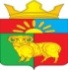 Издается с 2005 г.№ 1030 июля 2021http://mozlat.gbu.ru.ОФИЦИАЛЬНОГазета «Златоруновский  Вестник» №10 июль 2021 года. Тираж 15 экз. Распространяется бесплатно. Тел. для справок: 8-(39156)-24236ЗЛАТОРУНОВСКИЙ СЕЛЬСКИЙ СОВЕТ ДЕПУТАТОВУЖУРСКОГО РАЙОНА КРАСНОЯРСКОГО КРАЯ  РЕШЕНИЕ           29.07.2021                                      п.Златоруновск                                № 8-49рО внесении изменений в решениеЗлаторуновского сельского Совета депутатовот  26.02.2021 № 5-25р«Об утверждении Положения о порядкепроведения конкурса по отбору кандидатовна должность главы Златоруновского сельсовета»	Рассмотрев заключение по результатам юридической экспертизы  Решения  Златоруновского сельского Совета депутатов от  26.02.2021  №5-25р «Об утверждении Положения о порядке проведения конкурса по отбору кандидатов на должность главы Златоруновского сельсовета» Управлением территориальной политики Губернатора Красноярского края  Златоруновский сельский Совет депутатов РЕШИЛ:	1. Внести в Решение  Златоруновского сельского Совета депутатов от  26.02.2021  №5-25р «Об утверждении Положения о порядке проведения конкурса по отбору кандидатов на должность главы Златоруновского сельсовета» следующие изменения:	- Абзац третий подпункта 4 пункта 3.1 раздела 3 Положения после слов «трудовую книжку» дополнить словами «(при наличии) и (или) сведения о трудовой деятельности, предусмотренные статьёй 66.1 Трудового кодекса Российской Федерации»;	- В наименовании и в пункте 1 Акта слово «кандидатов» заменить словом «кандидатур»;	- в преамбуле Акта после слов «Устава Златоруновского сельсовета Ужурского района» дополнить словами «Красноярского края»;	- В пункте 4.3.1 раздела 4 Положения слова «жизненный опыт» заменить словами «профессиональные достижения»;	- По тексту Акта слова «муниципальное образование» заменить словами «Златоруновский сельсовет» в соответствующем падеже;	- По тексту Акта слова «представительный орган» заменить словами «Златоруновский сельский Совет депутатов» в соответствующем падеже;	- в приложениях к Положению слова «наименование муниципального образования» заменить словами «Златоруновский сельсовет» в соответствующем падеже;	- Подпункт «в» пункта 3.5 раздела 3 Положения изложить в следующей редакции: «в) отсутствия гражданства Российской Федерации либо гражданства иностранного государства - участника международного договора Российской Федерации, в соответствии с которым иностранный гражданин имеет право быть избранным в органы местного самоуправления, наличия гражданства (подданства) иностранного государства либо вида на жительство или иного документа, подтверждающего право на постоянное проживание на территории иностранного государства гражданина Российской Федерации либо иностранного гражданина, имеющего  право на основании международного договора Российской Федерации быть избранным в органы местного самоуправления, если иное не предусмотрено международным договором Российской Федерации».	2. Решение  Златоруновского сельского Совета депутатов от 22.11.2019 № 31-146р «О внесении изменений и дополнений  в Решение Златоруновского сельского Совета депутатов от 30.06.2015 №68-205р «Об утверждении Положения о порядке  проведения конкурса по отбору кандидатур на должность главы Златоруновского сельсовета (в редакции решения Златоруновского сельского Совета депутатов от 28.10.2016 № 9-30р,  в редакции решения Златоруновского сельского Совета депутатов от  09.07.2019 № 28-129р) – признать утратившим силу.	3. Решение  Златоруновского сельского Совета депутатов от  09.07.2019 №28-129р  «О внесении изменений в решение Златоруновского сельского Совета депутатов от 30.06.2015 №68-205р «О порядке проведения конкурса по отбору кандидатов на должность главы Златоруновского сельсовета Ужурского района Красноярского края (в редакции решения Златоруновского сельского Совета депутатов от  28.10.2016 № 9-30р)» - признать утратившим силу.	4. Решение  Златоруновского сельского Совета депутатов от  26.06.2018  №21-91р  «О внесении изменений и дополнений в решение Златоруновского сельского  Совета депутатов от 30.06.2015 №68-205р «Об утверждении Положения о порядке проведения конкурса по отбору кандидатов на должность главы Златоруновского сельсовета» - признать утратившим силу.	5. Решение  Златоруновского сельского Совета депутатов от  28.10.2016 №9-30р «О внесении изменений и дополнений в решение Златоруновского сельского Совета  депутатов от 30.06.2015 №68-205р «Об утверждении Положения о порядке  проведения конкурса по отбору кандидатов на должность главы Златоруновского сельсовета» - признать утратившим силу.6. Контроль за исполнением настоящего Решения возложить на председателя сельского Совета депутатов.7. Решение вступает в силу после официального опубликования (обнародования) в печатном издании «Златоруновский вестник».Председатель сельского Совета депутатов                            Е.А.Милованова Главы Златоруновского сельсовета                                       Д.В.Минин                     КРАСНОЯРСКИЙ КРАЙ УЖУРСКИЙ РАЙОНЗЛАТОРУНОВСКИЙ СЕЛЬСКИЙ СОВЕТ ДЕПУТАТОВРЕШЕНИЕ26.02.2021                                   п.Златоруновск                                 № 5-25рОб утверждении Положения о порядке проведения конкурса по отбору кандидатурна должность главы Златоруновского сельсовета (в редакции решения Златоруновского сельскогоСовета депутатов от 29.07.2021 № 8-49)В соответствии с частью 2.1 статьи 36 Федерального закона от 06.10.2003 № 131-ФЗ «Об общих принципах организации  местного самоуправления в Российской Федерации», Законом Красноярского края от 01.12.2014  № 7-2884 «О некоторых вопросах организации органов местного самоуправления в Красноярском крае», руководствуясь статьёй  22 Устава Златоруновского сельсовета Ужурского района Красноярского края, Златоруновский сельский Совет депутатов  РЕШИЛ: 	1. Решение Златоруновского сельского Совета депутатов от 30.06.2015 №68-205р «Положение о порядке проведения конкурса по отбору кандидатов на должность главы Златоруновского сельсовета»  Об утверждении Положения о порядке  проведения конкурса по отбору кандидатур на должность главы Златоруновского сельсовета  (в редакции решения Златоруновского сельсовета  от 28.10.2016 № 9-30р, в редакции решения Златоруновского сельского Совета депутатов от  09.07.2019 № 28-129р, от  22.11.2019  № 31-146р - отменить.2. Утвердить Положение о порядке проведения конкурса по отбору кандидатур на должность главы  Златоруновского сельсовета согласно приложению к настоящему Решению.3. Контроль за исполнением настоящего Решения возложить на председателя сельского Совета депутатов.4. Решение вступает в силу после официального опубликования (обнародования) в печатном издании «Златоруновский вестник».Председатель сельского Совета депутатов                            Е.А.Милованова Главы Златоруновского сельсовета                                       Д.В.Минин                Приложение к решению Златоруновского сельского Совета депутатов от 26.02.2021 г.  № 5-25рПоложение о порядкепроведения конкурса по отбору кандидатур на должность главы Златоруновского сельсовета1. Общие положения1.1 Настоящее Положение содержит основные правила, устанавливающие в соответствии с законодательством Российской Федерации порядок проведения конкурса по отбору кандидатур на должность главы муниципального образования Златоруновский сельсовет.1.2. Конкурс обеспечивает равные права граждан Российской Федерации, претендующих на замещение должности главы муниципального образования, и проводится с целью отбора кандидатур, наиболее подготовленных для замещения должности главы муниципального образования Златоруновский сельсовет из числа претендентов, представивших документы для участия в конкурсе, на основании их знаний, способностей, профессиональной подготовки, стажа и опыта работы, а также иных качеств, выявленных в результате проведения конкурса.1.3. Конкурс назначается решением представительного органа.1.4. Решение о проведении конкурса должно содержать следующую информацию:1) сведения о дате, времени и месте проведения конкурса;2) текст объявления о приеме документов от кандидатов, содержащий сроки приема документов и условия конкурса;3) Ф.И.О., должность работника, ответственного за прием документов от кандидатов, их регистрацию, а также организационное обеспечение работы конкурсной комиссии. Решение о назначении конкурса  публикуется в периодическом печатном издании не менее чем за 35 календарных дней до дня проведения конкурса.1.5. Не позднее дня, следующего за днем принятия решения, указанного в пункте 1.3 настоящего Положения, Златоруновский сельский Совет депутатов в письменной форме уведомляет главу Ужурского района об объявлении конкурса и начале формирования конкурсной комиссии.1.6. Расходы по участию в конкурсе (проезд к месту проведения конкурса и обратно, наем жилого помещения, проживание, пользование услугами средств связи всех видов и другие расходы) кандидаты (далее также – конкурсанты) производят за свой счет.1.7. Спорные вопросы, связанные с проведением конкурса, рассматриваются в судебном порядке.2. Конкурсная комиссия2.1. Для проведения конкурса по отбору кандидатов на должность главы муниципального образования Златоруновский сельсовет формируется конкурсная комиссия (далее – Комиссия) в составе 6 человек. Половина состава Комиссии назначается решением Златоруновского сельского Совета депутатов, а вторая половина – главой Ужурского района. 2.2. Комиссия должна быть сформирована в полном составе не позднее, чем за 1 календарный день до дня проведения конкурса. 2.3. Формой работы Комиссии является заседание. Заседание Комиссии считается правомочным, если на нем присутствует более двух третей ее состава. Решение Комиссии принимаются большинством от установленного числа её членов открытым голосованием.2.4. Из числа членов Комиссии избираются председатель и секретарь.2.5. Заседание Комиссии, как правило, проводится один раз, в день проведения конкурса, за исключением случаев, установленных настоящим Положением.2.6. Если в день заседания Комиссии присутствует две трети или менее членов Комиссии, заседание переносится на дату и время, определяемые простым большинством присутствующих членов Комиссии. В том случае, если равное число голосов подано за два или более предложенных варианта даты и времени, принимается решение, предусматривающее ближайшие дату и время проведения заседания. При этом заседание может быть перенесено не позднее, чем на 7 календарных дней со дня принятия решения о его переносе. Кандидаты должны быть проинформированы о переносе заседания. 3. Основания участия кандидата в конкурсе3.1. Для участия в конкурсе кандидат представляет следующие документы:	1) личное заявление на участие в конкурсе (Приложение 1);	2) собственноручно заполненную и подписанную анкету с приложением фотографий 4 х ., 3 шт. (Приложение 2);	3) паспорт или заменяющий его документ;	4) документы, подтверждающие профессиональное образование, стаж работы и квалификацию (при наличии):	- документ о профессиональном образовании;- трудовую книжку (при наличии) и (или) сведения о трудовой деятельности, предусмотренные статьёй 66.1 Трудового кодекса Российской Федерации или иной документ, подтверждающий трудовую (служебную) деятельность гражданина (в редакции решения Златоруновского сельского Совета депутатов от 29.07.2021 № 8-49р);5) документ, подтверждающий представление Губернатору Красноярского края сведений о доходах, об имуществе и обязательствах имущественного характера, полученных кандидатом, его супругой (супругом), несовершеннолетними детьми, в соответствии с законом Красноярского края от 19.12.2017 № 4-1264 «О представлении гражданами, претендующими на замещение муниципальных должностей, должности главы (руководителя) местной администрации по контракту, и лицами, замещающими указанные должности, сведений о доходах, расходах, об имуществе и обязательствах имущественного характера и проверке достоверности и полноты таких сведений».Сведения представляются по утвержденной Указом Президента Российской Федерации от 23.06.2014 № 460 «Об утверждении формы справки о доходах, расходах, об имуществе и обязательствах имущественного характера и внесении изменений в некоторые акты Президента Российской Федерации» форме справки.6) справку о наличии (отсутствии) судимости и (или) факта уголовного преследования либо о прекращении уголовного преследования по форме, утвержденной административным регламентом Министерства внутренних дел Российской Федерации по предоставлению государственной услуги по выдаче справок о наличии (отсутствии) судимости и (или) факта уголовного преследования либо о прекращении уголовного преследования, утвержденным приказом МВД России от 27.09.2019 № 660.Также подаются копии документов, указанных в подпунктах 3 и 4 настоящего пункта.По желанию кандидата им могут быть представлены документы о дополнительном профессиональном образовании, о присвоении ученой степени, ученого звания, о награждении наградами и присвоении почетных званий и иные документы, характеризующие его личность, профессиональную подготовку.3.2. В качестве конкурсного задания кандидат представляет разработанную им программу действий, направленную на улучшение социально-экономической ситуации в муниципальном образовании Златоруновский сельсовет (далее - Программа).Программа обязательно должна содержать:1) оценку текущего социально-экономического состояния муниципального образования;2) описание основных социально-экономических проблем муниципального образования; 3) комплекс предлагаемых кандидатом мер, направленных на улучшение социально-экономического положения и решение основных проблем муниципального образования;4) предполагаемую структуру местной администрации;5) предполагаемые сроки реализации Программы.Программа подписывается кандидатом и представляется Комиссии в день проведения конкурса.Программа должна быть прошита, листы пронумерованы. Программа представляется в запечатанном и подписанном гражданином конверте с указанием количества документов и листов в конверте. Программа представляется объемом до двадцати страниц машинописного текста гарнитурой шрифта TimesNewRoman размером № 14.3.3. Документы, указанные в пункте 3.1 настоящего Положения, кандидат представляет лично в течение 35 календарных дней со дня опубликования решения о назначении конкурса. Подлинники документов, если нет оснований предполагать их подложность, возвращаются гражданину в день предъявления, а их копии формируются в дело. Кандидату выдается расписка о приеме документов с указанием перечня документов и даты приема, о чем делается пометка в журнале регистрации. Представленные кандидатом сведения могут быть проверены в порядке, установленном действующим законодательством.3.4. По истечении срока, установленного пунктом 3.3. настоящего Положения, журнал регистрации, а также дела с копиями документов кандидатов передаются в Комиссию с указанием количества передаваемых дел. 3.5. Кандидат не допускается к участию в конкурсе в случае:а) недостижения на день проведения конкурса возраста 21 года;б) признания его недееспособным или ограниченно дееспособным решением суда, вступившим в законную силу;в) отсутствия гражданства Российской Федерации либо гражданства иностранного государства - участника международного договора Российской Федерации, в соответствии с которым иностранный гражданин имеет право быть избранным в органы местного самоуправления, наличия гражданства (подданства) иностранного государства либо вида на жительство или иного документа, подтверждающего право на постоянное проживание на территории иностранного государства гражданина Российской Федерации либо иностранного гражданина, имеющего  право на основании международного договора Российской Федерации быть избранным в органы местного самоуправления, если иное не предусмотрено международным договором Российской Федерации» (в редакции решения Златоруновского сельского Совета депутатов от 29.07.2021 № 8-49р)г) осуждения его к наказанию, исключающему возможность непосредственного исполнения полномочий главы муниципального образования Златоруновский сельсовет, по приговору суда, вступившему в законную силу;д) в случае непредставления или несвоевременного представления документов для участия в конкурсе, указанных в подпунктах 1-3 и 5 (в части документа, подтверждающего представление сведений Губернатору Красноярского края)  и 6 пункта 3.1 настоящего Положения, представления их не в полном объеме или не по формам, утвержденным настоящим Положением; е) наличия у него иных ограничений пассивного избирательного права для избрания выборным должностным лицом местного самоуправления в соответствии с Федеральным законом от 12.06.2002 года № 67-ФЗ «Об основных гарантиях избирательных прав и права на участие в референдуме граждан Российской Федерации».3.6. граждане иностранных государств могут быть кандидатами в случае, если доступ граждан этих государств к замещению должности главы муниципального образования Златоруновский сельсовет урегулирован международным договором Российской Федерации.3.7. В случае если по истечении срока, установленного пунктом 3.3 настоящего Положения, документы представили менее двух кандидатов, Златоруновский сельский Совет депутатов принимает решение о продлении срока приема документов, но не более чем на 15 календарных дней со дня опубликования данного решения. Одновременно Златоруновский сельский Совет депутатов в своем решении определяет новую дату проведения конкурса. Решение о продлении срока приема документов и переносе даты конкурса подлежит опубликованию.3.8. В случае если по окончании дополнительного срока, установленного в соответствии с пунктом 3.7 настоящего Положения, документы представили менее двух кандидатов, решением Комиссии конкурс признается несостоявшимся, о чем не позднее 2 календарных дней со дня принятия решения информируется представительный орган. В этом случае Златоруновский сельский Совет депутатов в течение 30 календарных дней должен принять решение о проведении нового конкурса.3.9. Кандидат вправе отказаться от участия в конкурсе и снять свою кандидатуру путем подачи письменного заявления на любом этапе конкурса, но не позднее принятия Комиссией итогового решения о результатах конкурса.4. Порядок проведения конкурса4.1. На основании представленных документов и проверки соответствия кандидатов требованиям, установленным настоящим Положением, Комиссия принимает решение о допуске кандидатов к участию в конкурсе. 4.1.1. В случае установления обстоятельств, указанных в пункте 3.5 настоящего Положения, препятствующих кандидату участвовать в конкурсе, Комиссия выносит решение об отказе данному гражданину в участии в конкурсе с указанием причин отказа, о чем гражданин должен быть проинформирован устно в день проведения конкурса, в случае его присутствия, и письменно в течение 3-х календарных дней со дня принятия решения. 4.1.2. Если из всех кандидатов, допущенных к участию в конкурсе, на заседание Комиссии явились менее двух кандидатов, Комиссия переносит заседание на следующий день, о чем уведомляет кандидатов всеми возможными способами.Если на вновь назначенное Комиссией заседание в соответствии с первым абзацем настоящего пункта явились менее двух кандидатов, Комиссия признает конкурс несостоявшимся и письменно информирует о сложившейся ситуации представительный орган в сроки, установленные пунктом 3.8. настоящего Положения. В этом случае представительный орган в течение 30 календарных дней должен принять решение о проведении нового конкурса. 4.2. Конкурс проводится в два этапа в течение конкурсного дня, если иное не установлено настоящим Положением. Кандидаты участвуют в конкурсе лично.4.3. Первый этап конкурса проводится на основе анкетных данных и представленных документов в форме собеседования.4.3.1. При подведении итогов первого этапа конкурса Комиссия оценивает конкурсантов исходя из представленных ими документов.
При выставлении оценок Комиссией учитываются биографические данные, уровень образования, стаж работы по специальности, профессиональные достижения кандидатов, полнота и достоверность предоставленных документов, в том числе и документов, предоставление которых не носит обязательный характер, и др. (в редакции решения Златоруновского сельского Совета депутатов от 29.07.2021 № 8-49р)4.3.2. Оценка кандидатов на первом этапе производится по пятибалльной системе. Каждый член Комиссии выставляет кандидату соответствующий балл (от 1 до 5) и заносит его в оценочный лист (Приложение 3), который удостоверяется  подписью члена Комиссии. 4.4. На втором этапе Комиссия рассматривает Программы, представленные кандидатами в соответствии с пунктом 3.2 настоящего Положения.4.4.1. Кандидат докладывает основные положения Программы, при этом для её презентации кандидат вправе использовать мультимедийные средства. 4.4.2. Для изложения основных положений Программы кандидату отводится не более 20 минут. По завершении выступления кандидата члены Комиссии вправе задавать ему вопросы, которые могут быть направлены на проверку знаний основ государственного управления и местного самоуправления, Конституции Российской Федерации, федерального законодательства, Устава и законов Красноярского края, иных нормативных правовых актов в сферах конституционного, муниципального, административного, трудового и гражданского права.  4.4.3. При подведении итогов второго этапа конкурса Члены Комиссии учитывают качество представленных Программ, их целесообразность и осуществимость, полноту и содержательность ответов кандидатов, уровень их коммуникативных навыков и навыки публичного выступления.  4.4.4. Члены Комиссии (в отсутствие кандидата) дают оценку Программе с учетом ответов конкурсантов по десятибалльной системе.По итогам второго этапа конкурса каждый член Комиссии выставляет кандидату соответствующий балл (от 1 до 10) и заносит его в оценочный лист, который удостоверяется  подписью члена Комиссии. 4.5. По завершении конкурсных испытаний подсчитывается общее число баллов по каждому кандидату, полученных при прохождении двух этапов конкурса, данные об этом заносятся в протокол. 4.6. По итогам двух этапов конкурса Комиссия принимает решение об отборе не менее двух кандидатов, набравших наибольшее число баллов. Итоговое решение заносится в протокол, который подписывается членами Комиссии. Протокол заседания Комиссии, документы отобранных кандидатов и материалы конкурсных испытаний направляются Комиссией в представительный орган не позднее 2 календарных дней со дня принятия решения по итогам конкурса. 4.7. Каждому участнику конкурса Комиссия сообщает о его результатах в письменной форме в течение 3 календарных дней со дня принятия решения по итогам конкурса. Председатель представительного органа извещает избранных Комиссией кандидатов не позднее, чем за 2 календарных дня до даты, на которую назначено заседание представительного органа, о дате, времени и месте заседания.4.8.  Если в результате проведения конкурса выявлено менее двух кандидатов, отвечающих требованиях, предъявляемым к кандидатам на должность главы муниципального образования, и прошедших конкурсные испытания, Комиссия признает конкурс несостоявшимся и письменно информирует об этом представительный орган, в сроки, установленные пунктом 3.8. настоящего Положения. В этом случае представительный орган в течение 30 календарных дней должен принять решение о проведении нового конкурса. Приложение 1к Положению о порядке проведенияконкурса по отбору кандидатур на должность главымуниципального образования Златоруновский сельсоветВ конкурсную комиссиюзаявлениеЯ, ________________________________________________________, (фамилия, имя, отчество)желаю принять участие в конкурсе по отбору кандидатур на должность главы муниципального образования Златоруновский сельсовет.Настоящим подтверждаю, что я являюсь гражданином Российской Федерации, дееспособен, не ограничен в дееспособности, сведения, содержащиеся в документах, представляемых мной для участия в данном конкурсе, соответствуют действительности, а сами документы не являются подложными.Мне известно, что исполнение должностных обязанностей главы муниципального образования Златоруновский сельсовет связано с использованием сведений, составляющих государственную и иную охраняемую федеральными законами тайну, в связи с чем, выражаю согласие на проведение в отношении меня полномочными органами проверочных мероприятий.Последствия отказа от прохождения процедуры оформления допуска к сведениям, составляющим государственную и иную охраняемую федеральными законами тайну, мне известны.В соответствии со статьей 9 Федерального закона от 27.07.2006 № 152-ФЗ «О персональных данных» своей волей и в своем интересе даю согласие на автоматизированную, а также без использования средств автоматизации обработку моих персональных данных включая сбор, запись, систематизацию, накопление, хранение, уточнение (обновление, изменение), извлечение, использование, передачу (распространение, предоставление, доступ), обезличивание, блокирование, удаление, уничтожение персональных данных.Мне разъяснены мои права и обязанности, связанные с обработкой персональных данных, в том числе, моя обязанность проинформировать оператора в случае изменения моих персональных данных; мое право в любое время отозвать свое согласие путем направления соответствующего письменного заявления оператору.____________           (дата)		_________________	(подпись)Приложение 2к Положению о порядке проведения конкурса по отбору кандидатур на должность главы муниципального образования Златоруновский сельсоветАНКЕТАучастника конкурса по отбору кандидатур на должностьглавы муниципального образования Златоруновский сельсовет11. Выполняемая работа с начала трудовой деятельности (включая учебу в высших и средних специальных учебных заведениях, военную службу, работу по совместительству, предпринимательскую деятельность и т.п.).*При заполнении данного пункта необходимо именовать организации так, как они назывались в свое время, военную службу записывать с указанием должности и номера воинской части.12. Государственные награды, иные награды и знаки отличия_______________________________________________________________________________________________________________________________________________13. Ваши близкие родственники (отец, мать, братья, сестры и дети), а также супруга (супруг), в том числе бывшая (бывший),  супруги братьев и сестер, братья и сестры супругов.Если родственники изменяли фамилию, имя, отчество, необходимо также указать их прежние фамилию, имя, отчество.14. Ваши близкие родственники (отец, мать, братья, сестры и дети), а также супруга (супруг), в том числе бывшая (бывший),  супруги братьев и сестер, братья и сестры  супругов, постоянно проживающие за границей и (или) оформляющие документы для выезда на постоянное место жительства в другое государство  15. Пребывание за границей  16. Отношение к воинской обязанности и воинское звание  ___________________________________________________________________________17. Домашний адрес (адрес регистрации, фактического проживания), номер телефона (либо иной вид связи)  18. Паспорт или документ, его заменяющий  (серия, номер, кем и когда выдан)19. Наличие заграничного паспорта  (серия, номер, кем и когда выдан)20. Страховой номер индивидуального лицевого счета  (если имеется) ___________________________________________________________________________21. ИНН (если имеется)  22. Дополнительные сведения (участие в выборных представительных органах, другая информация, которую желаете сообщить о себе) _________________________________________________________________________________________________________________________________________________________________________________________________________________________________________________________________________________________________________________________________________________________________________________________________________________________________________________________________________________________________________________________________________________________23. Мне известно, что сообщение о себе в анкете заведомо ложных сведений и мое несоответствие требованиям могут повлечь отказ в участии в конкурсе и избрании на должность.На проведение в отношении меня проверочных мероприятий и обработку моих персональных данных (в том числе автоматизированную обработку) согласен (согласна).Приложение 2к Положению о порядке проведения конкурса по отбору кандидатур на должность главы муниципального образования Златоруновский сельсоветАНКЕТАучастника конкурса по отбору кандидатур на должностьглавы муниципального образования Златоруновский сельсовет11. Выполняемая работа с начала трудовой деятельности (включая учебу в высших и средних специальных учебных заведениях, военную службу, работу по совместительству, предпринимательскую деятельность и т.п.).*При заполнении данного пункта необходимо именовать организации так, как они назывались в свое время, военную службу записывать с указанием должности и номера воинской части.12. Государственные награды, иные награды и знаки отличия______________________________________________________________________________________________________________________________________________________13. Ваши близкие родственники (отец, мать, братья, сестры и дети), а также супруга (супруг), в том числе бывшая (бывший),  супруги братьев и сестер, братья и сестры супругов.Если родственники изменяли фамилию, имя, отчество, необходимо также указать их прежние фамилию, имя, отчество.14. Ваши близкие родственники (отец, мать, братья, сестры и дети), а также супруга (супруг), в том числе бывшая (бывший),  супруги братьев и сестер, братья и сестры  супругов, постоянно проживающие за границей и (или) оформляющие документы для выезда на постоянное место жительства в другое государство  15. Пребывание за границей  16. Отношение к воинской обязанности и воинское звание  ___________________________________________________________________________17. Домашний адрес (адрес регистрации, фактического проживания), номер телефона (либо иной вид связи)  18. Паспорт или документ, его заменяющий  (серия, номер, кем и когда выдан)19. Наличие заграничного паспорта  (серия, номер, кем и когда выдан)20. Страховой номер индивидуального лицевого счета  (если имеется) ___________________________________________________________________________21. ИНН (если имеется)  22. Дополнительные сведения (участие в выборных представительных органах, другая информация, которую желаете сообщить о себе) _________________________________________________________________________________________________________________________________________________________________________________________________________________________________________________________________________________________________________________________________________________________________________________________________________________________________________________________________________________________________________________________________________________________23. Мне известно, что сообщение о себе в анкете заведомо ложных сведений и мое несоответствие требованиям могут повлечь отказ в участии в конкурсе и избрании на должность.На проведение в отношении меня проверочных мероприятий и обработку моих персональных данных (в том числе автоматизированную обработку) согласен (согласна).Приложение 3
к Положению о порядке проведенияконкурса по отбору кандидатов на должность главы наименование муниципального образования Оценочный лист члена конкурсной комиссии_____________________________(ф.и.о.)ЗЛАТОРУНОВСКИЙ СЕЛЬСКИЙ СОВЕТ ДЕПУТАТОВУЖУРСКОГО РАЙОНА КРАСНОЯРСКОГО КРАЯ  РЕШЕНИЕ          29.07.2021                                      п.Златоруновск                                № 8-50рО внесении изменений в решениеЗлаторуновского сельского Совета депутатовот  31.03.2021 №6-28р«Об утверждении Порядка ведения реестра муниципальных служащихадминистрации Златоруновского сельсовета»	Рассмотрев заключение по результатам юридической экспертизы  Решения  Златоруновского сельского Совета депутатов от  31.03.2021 №6-28р «Об утверждении Порядка ведения  реестра муниципальных служащих администрации Златоруновского сельсовета»  Управлением территориальной политики Губернатора Красноярского края  Златоруновский сельский Совет депутатов РЕШИЛ:	1. Внести в  решение Златоруновского сельского Совета депутатов от  31.03.2021 №6-28р «Об утверждении Порядка ведения  реестра муниципальных служащих администрации Златоруновского сельсовета» следующие изменения:	- В  п.21. раздела 2 Порядка и Приложения 1 категории  указанных ниже должностей исключить:- высшие должности муниципальной службы категории «руководители»;-ведущие должности муниципальной службы категории «руководители»;-главные должности муниципальной службы категории «помощники, советники»;- ведущие должности муниципальной службы категории «помощники, советники»;- главные должности муниципальной службы категории «специалисты».	- В Приложение 1 дополнить строкой «младшие должности муниципальной службы категории «обеспечивающие специалисты»;	- в преамбуле Акта после слов «Устава Златоруновского сельсовета» дополнить словами «Ужурского района Красноярского края (далее – Устав Златоруновского сельсовета)»;	- В пункте 1.5 раздела 1 Порядка слово «администрации» исключить;	- Раздел 5 порядка  - исключить.	2. Решение Златоруновского сельского Совета депутатов от 14.01.2009 №4 «Об утверждении Порядка ведения  реестра муниципальных служащих администрации Златоруновского сельсовета» - признать утратившим силу.	3. Решение Златоруновского сельского Совета депутатов от 14.01.2009 №4 «Об утверждении Порядка ведения  реестра муниципальных служащих администрации Златоруновского сельсовета» - признать утратившим силу.4. Решение вступает в силу со дня, следующего за днем его официального опубликования в газете «Златоруновский вестник»Председатель Златоруновского сельского Совета депутатов                                                       Е.А.МиловановаГлава сельсовета                                                                          Д.В.Минин	ЗЛАТОРУНОВСКИЙ СЕЛЬСКИЙ СОВЕТ ДЕПУТАТОВУЖУРСКОГО РАЙОНА КРАСНОЯРСКОГО КРАЯ  РЕШЕНИЕ          30.03.2021                                      п.Златоруновск                                № 6-28рОб утверждении Порядка ведения реестра муниципальных служащихадминистрации Златоруновского сельсовета(в редакции решения Златоруновского сельскогоСовета от 29.07.2021 № 8-50р)В соответствии со статьей 31 Федерального закона от 02.03.2007 № 25-ФЗ «О муниципальной службе в Российской Федерации», руководствуясь статьей 7 Устава Златоруновского сельсовета Ужурского района Красноярского края (далее – Устав Златоруновского сельсовета), Златоруновский сельский Совет депутатов РЕШИЛ:РЕШИЛ:1. Утвердить Порядок ведения реестра муниципальных служащих администрации Златоруновского сельсовета согласно приложению.2. Контроль за исполнением настоящего Решения возложить на заместителя главы сельсовета Ватину Л.М.3. Решение вступает в силу после официального опубликования (обнародования) в печатном издании «Златоруновский вестник»	Приложение Приложение к Решению Златоруновского сельскогоСовета депутатовот 31.03.2021 № 6-28р     ПОРЯДОКведения реестра муниципальных служащих администрации Златоруновского сельсовета1. Общие положения1.1. Настоящий Порядок устанавливает порядок формирования и ведения реестра муниципальных служащих, структуру реестра, правила получения, хранения, передачи и любого другого использования персональных данных при ведении реестра муниципальных служащих.1.2. Реестр - сводный перечень персональных данных (анкетно-биографических и профессионально-квалификационных сведений) о муниципальных служащих, который является официальным документом, удостоверяющим наличие должностей муниципальной службы в органах местного самоуправления и основной формой учета муниципальных служащих, замещающих должности муниципальной службы в органах местного самоуправления, аппарате избирательной комиссии, которые образуются в соответствии с Уставом Златоруновского сельсовета.Под персональными данными муниципального служащего понимаются информация, необходимая представителю нанимателя (работодателю) в связи с исполнением муниципальным служащим обязанностей по замещаемой должности муниципальной службы и касающаяся конкретного муниципального служащего.Персональные данные муниципального служащего подлежат обработке (получение, хранение, комбинирование, передача и иное использование) в соответствии с трудовым законодательством.1.3. Реестр муниципальных служащих удостоверяет факты наличия должностей муниципальной службы, фактическое прохождение муниципальной службы лицами, замещающими (или замещавшими) эти должности.1.4. Цель ведения Реестра:- формирование информационного банка данных о прохождении муниципальными служащими муниципальной службы,- совершенствование работы по подбору и расстановке кадров на основе анализа кадровой ситуации,- обеспечение социальной и правовой защищенности муниципальных служащих,- анализ и повышение эффективности использования кадрового потенциала муниципальной службы,- проведение мероприятий по совершенствованию системы управления на основе учета и контроля прохождения муниципальной службы,- использование кадрового потенциала муниципальной службы при дальнейшем развитии системы управления, - проведение анализа деятельности органов местного самоуправления по реализации законодательства о муниципальной службе,- формирование банка данных кадрового резерва муниципальной службы из числа муниципальных служащих.1.5. Реестр формируется и ведется заместителем главы Златоруновского сельсовета (далее - уполномоченный орган) (в редакции Решения Златоруновского сельского Совета депутатов от 29.07.2021 № 8-50р) 1.6.  Ведение Реестра включает в себя:- сбор и внесение в Реестр сведений о муниципальных служащих;- внесение в Реестр изменений и дополнений в соответствии с изменениями в кадровом составе муниципальных служащих;- обработку и использование необходимых сведений для проведения анализа кадрового состава муниципальных служащих, подготовки предложений по подбору и расстановке кадров, а также для решения других вопросов управления персоналом на муниципальной службе.2. Структура Реестра2.1. Реестр муниципальных служащих ведется дифференцированно по группам должностей муниципальной службы: (в редакции Решения Златоруновского сельского Совета депутатов от 29.07.2021 № 8-50р) 1) главные должности муниципальной службы категории «руководители»;2) ведущие должности муниципальной службы категории «специалисты»;3) ведущие должности муниципальной службы категории «обеспечивающие специалисты»;4) старшие должности муниципальной службы категории «специалисты»;5) старшие должности муниципальной службы категории «обеспечивающие специалисты»;6) младшие должности муниципальной службы категории «обеспечивающие специалисты».2.2. В каждый раздел Реестра вносятся следующие сведения о муниципальных служащих:1) номер реестровой записи;2) фамилия, имя, отчество (при смене фамилии, имени вносится соответствующая запись с указанием документа, на основании которого она произведена);3) дата (число, месяц, год) и место рождения (республика, край, область, населенный пункт), пол;4) образование (полное наименование учебного(ых) заведения(ий), дата окончания, специальность по образованию, № диплома, квалификация по диплому, наименование учебного заведения, в котором учится в настоящее время);5) стаж муниципальной службы на 1 января текущего года  (дата принятия (перевода) на муниципальную службу), номер распоряжения о назначении (переводе);6) должность, замещаемая в органе местного самоуправления, квалификационный разряд (по двум последним присвоениям: дата присвоения, номер распоряжения о присвоении, разряд (при переходе с государственной службы указать ранее присвоенный классный чин, структурное подразделение или направление деятельности); 7) аттестация (дата прохождения очередной (внеочередной) аттестации (число, месяц, год),  решение аттестационной комиссии);8) сведения о дополнительном профессиональном образовании (наименование учебного заведения, курсов, в которых получал дополнительное профессиональное образование, дата окончания, специализация) в последние 3 года,9) сведения о поощрениях и дисциплинарных взысканиях (вид поощрения (взыскания), дата (число, месяц, год);10) паспортные данные, место жительства (домашний адрес, телефон домашний).11) примечание: - наличие государственных наград Российской Федерации,-наличие ученой степени;- участие в выборных органах, на выборных должностях;- дата представления декларации о доходах, справки о соблюдении ограничений (число, месяц, год);- данные о включении в резерв кадров на вышестоящую должность делается отметка «Включен в резерв на выдвижение»;- сведения о прохождении государственной службы;- сведения о доступе к сведениям, составляющим государственную или иную охраняемую законом тайну, если исполнение обязанностей по замещаемой должности муниципальной службы связано с использованием таких сведений (форма допуска);- дата продления срока службы при достижении предельного возраста (число, месяц, год).2.3. Руководители органов местного самоуправления обязаны предоставлять в уполномоченный орган необходимую информацию о муниципальных служащих с предоставлением подтверждающих документов.                     3. Ведение Реестра3.1. Реестр ведется в соответствии с Реестром должностей муниципальной службы, утвержденным Законом Красноярского края от 27.12.2005 № 17-4354 «О реестре должностей муниципальной службы».В Реестр вносятся данные о тех муниципальных служащих, которые замещают должности, предусмотренные штатным расписанием.3.2. Реестр в целом ежегодно утверждается по состоянию на  01 января текущего года, а также в течение всего года в случае кадровых изменений.3.3. Ведение Реестра осуществляется на бумажных носителях и при наличии возможности и необходимости - на электронных носителях с обеспечением защиты от несанкционированного доступа и копирования.3.4. При получении, обработке, хранении и передаче персональных данных муниципального служащего уполномоченный орган обязан соблюдать следующие требования:а) все персональные данные следует получать у самого муниципального служащего. Если персональные данные, возможно получить только у третьей стороны, то муниципальный служащий должен быть уведомлен об этом заранее и от него должно быть получено письменное согласие;б) обеспечение сохранности персональных данных и их защиты от несанкционированного доступа и копирования;в) передача персональных данных муниципального служащего третьей стороне не допускается без письменного согласия муниципального служащего, за исключением случаев, установленных федеральным законом.3.5. Сведения о муниципальном служащем включаются в Реестр муниципальных служащих в течение 3-х дней со дня издания соответствующего правового акта или получения документа, устанавливающего или изменяющего данные о муниципальном служащем  (штатного расписания, приказов (распоряжений) о приеме, переводе, увольнении муниципального служащего, присвоении ему классного чина, установлении надбавок к должностному окладу, а также копий документов об окончании учебных заведений, получении дополнительного профессионального образования и иных документов).3.6. Основанием для включения в реестр муниципальных служащих является поступление гражданина на муниципальную службу. 3.7. Исключение муниципального служащего из Реестра муниципальных служащих производится в случаях:- увольнения с должности муниципальной службы;- смерти (гибели) муниципального служащего;- признания муниципального служащего безвестно отсутствующим или умершим решением суда, вступившим в законную силу.Муниципальный служащий, уволенный с должности муниципальной службы, исключается из Реестра в день увольнения.Исключение из Реестра по остальным основаниям производится в день, следующий за днем смерти (гибели), днем вступления в силу соответствующего решения суда.3.8. Сведения из Реестра могут оформляться в виде выписок и справок. Оформленные в установленном порядке выписки и справки являются официальными документами, удостоверяющими факт прохождения конкретным лицом муниципальной службы.3.9. Предоставление информации, содержащейся в реестре, осуществляется по запросам заинтересованных лиц.В течение 5-ти  рабочих дней со дня поступления запроса уполномоченный орган предоставляет заинтересованному лицу выписку из реестра или в письменной форме направляет ему мотивированный отказ в предоставлении такой выписки. Отказ может быть обжалован заинтересованным лицом в судебном порядке.За предоставление выписки из реестра плата не взимается.Передача сведений из Реестра третьей стороне не допускается без письменного согласия муниципального служащего, за исключением случаев, установленных федеральным законодательством.3.10. В целях обеспечения защиты персональных данных, хранящихся в реестре, муниципальные служащие имеют право:а) получать полную информацию о своих персональных данных и обработке этих данных (в том числе автоматизированной);б) требовать исключения или исправления неверных или неполных персональных данных, а также данных, обработанных с нарушением в) требовать от уполномоченного органа уведомления всех лиц, которым ранее были сообщены неверные или неполные персональные данные муниципального служащего, обо всех произведенных в них изменениях или исключениях из них;г) обжаловать в суд любые неправомерные действия или бездействия уполномоченного органа при обработке и защите персональных данных муниципального служащего.3.11. Сбор и внесение в Реестр сведений о политической и религиозной принадлежности, о частной жизни муниципальных служащих запрещается.3.12. Сведения, включаемые в Реестр, относятся к информации конфиденциального характера, имеют ограниченный доступ и разглашению не подлежат. Их хранение, обработка, передача, распространение осуществляются в соответствии с федеральными и краевыми законами, а также нормативными правовыми актами местного самоуправления, определяющими порядок работы со служебной информацией, содержащей сведения конфиденциального характера.3.13. Реестр хранится на бумажном и электронном носителях в местной администрации как документ строгой отчетности в течение 5 лет, после чего передается на хранение в архив в соответствии с действующим законодательством Российской Федерации.3.14. Ведение Реестра осуществляется по единой форме (Приложение 1 к настоящему Порядку).4. Ответственность за предоставляемые сведения4.1. Руководители органов местного самоуправления несут ответственность за полноту и достоверность представленных ими для внесения в реестр сведений.4.2. Уполномоченный орган несет ответственность за своевременное и правильное внесение сведений в реестр, а также за полноту и подлинность предоставляемых из реестра сведений, за нарушение требований режима защиты этих персональных данных в соответствии с законодательством Российской Федерации.      Раздел 5 исключен  Решением Златоруновского сельского Совета депутатов от 29.07.2021 № 8-50р. Приложение 1 к Порядку ведения Реестра муниципальных служащих администрации Златоруновского сельсовета(в ред.решения Златоруновского сельского Совета Депутатов от 29.07.2021 № 8-50р)                                                                                        РЕЕСТР МУНИЦИПАЛЬНЫХ СЛУЖАЩИХ                ________________________________________________                                        по состоянию на «____» _____________ 200__ г.Уполномоченный орган: (руководитель органа местного самоуправления или специалист кадровой службы)              (подпись)                        (расшифровка подписи)ЗЛАТОРУНОВСКИЙ СЕЛЬСКИЙ СОВЕТ ДЕПУТАТОВУЖУРСКОГО РАЙОНА КРАСНОЯРСКОГО КРАЯ  РЕШЕНИЕ        29.07.2021                                      п.Златоруновск                                № 8-51рОб   утверждении  Положения  о  порядке назначения и проведения опроса граждан          На основании статьи 31 Федерального закона от 06.10.03 г. № 131-ФЗ «Об общих принципах организации местного самоуправления в Российской Федерации»,  Закона Красноярского края от 10.12.2020 № 10-4541 «Об отдельных вопросах назначения и проведения опроса граждан в муниципальных образованиях Красноярского края», в соответствии со статьей 41 Устава Златоруновского сельсовета Ужурского района Красноярского края, Златоруновский сельский Совет депутатов РЕШИЛ:РЕШИЛ:1. Принять Положение о порядке назначения и проведения опроса граждан согласно приложению. 3. Решение вступает в силу со дня, следующего за днем его официального опубликования в газете «Златоруновский вестник»Председатель Златоруновского сельского Совета депутатов                                                       Е.А.МиловановаГлава сельсовета                                                                          Д.В.Минин                           Приложение 		          						   к Решению Златоруновского сельского                                                                           Совета депутатов от 29.07.2021 № 8-51рПОЛОЖЕНИЕо порядке назначения  и  проведения опроса граждан в муниципальном образовании Златоруновский сельсоветНастоящее Положение в соответствии с Федеральным законом от 06.10.2003 № 131-ФЗ «Об общих принципах организации местного самоуправления в Российской Федерации», Уставом Златоруновского сельсовета Ужурского района Красноярского края определяет порядок подготовки, проведения, установления и рассмотрения результатов опроса граждан в муниципальном образовании, как одну из форм непосредственного участия населения в осуществлении местного самоуправления.Статья 1. Понятие опроса граждан1. Под опросом граждан в настоящем Положении понимается способ выявления мнения населения и его учета при принятии решений органами местного самоуправления и должностными лицами местного самоуправления, а также органами государственной власти.2. Результаты опроса граждан не являются обязательными для органов местного самоуправления и должностных лиц местного самоуправления, а также органов государственной власти, но могут учитываться ими при принятии соответствующих вопросов, так как носят рекомендательный характер.3. В опросе граждан имеют право участвовать жители муниципального образования, обладающие избирательным правом, т.е. достигшие возраста 18 лет граждане РФ, место жительства которых расположено в пределах муниципального образования Златорунвоский сельсовет (на основании международных договоров РФ и в порядке, установленном законом, - также иностранные граждане, постоянно проживающие на территории муниципального образования Златорунвоский сельсовет), за исключением граждан, признанных судом недееспособными или содержащихся в местах лишения свободы по приговору суда.В опросе граждан по вопросу выявления мнения граждан о поддержке инициативного проекта вправе участвовать жители муниципального образования или его части, в которых предлагается реализовать инициативный проект, достигшие шестнадцатилетнего возраста.4. Жители муниципального образования участвуют в опросе на равных основаниях. Каждый участник опроса обладает одним голосом и участвует в опросе непосредственно.5. Какие-либо прямые или косвенные ограничения прав граждан на участие в опросе в зависимости от пола, расы, национальности, языка, происхождения, имущественного и должностного положения, отношения к религии, убеждений, принадлежности к общественным объединениям  не  допускаются.6. Участие в опросе граждан является свободным и добровольным. В ходе опроса никто не может быть принужден к выражению своих мнений и убеждений или отказу от них.7. Подготовка, проведение и определение результатов опроса должны основываться на принципах открытости, гласности и объективности.8. Органы и должностные лица местного самоуправления обязаны содействовать населению в реализации права на участие в опросе.Статья 2. Вопросы, предлагаемые при проведении опроса граждан1. На опрос могут выноситься:1) вопросы местного значения, определенные Федеральным законом «Об общих принципах организации местного самоуправления в Российской Федерации»;  2) вопросы  изменения целевого назначения земель муниципального образования Златоруновский сельсовет для объектов регионального и межрегионального значения	2. Содержание вопроса (вопросов), выносимого (выносимых) на опрос, не должно ограничивать или отменять общепризнанные права и свободы человека и гражданина, конституционные гарантии реализации таких прав и свобод, противоречить федеральному законодательству, законодательству края и муниципальным нормативным правовым актам муниципального образования Златоруновский сельсовет.3. Вопрос, выносимый на опрос, должен быть сформулирован таким образом, чтобы исключить множественность его толкования. Статья 3. Территория проведения опроса граждан1. Опрос граждан может проводиться одновременно на всей территории муниципального образования Златоруновский сельсовет, а также на части его территории (в подъезде многоквартирного жилого дома, в многоквартирном жилом доме, на территории группы жилых домов, жилого микрорайона, сельского населенного пункта, не являющегося поселением, на иной территории проживания граждан).Статья 4. Финансирование опросаФинансирование мероприятий, связанных с подготовкой и проведением опроса граждан, осуществляется:1) за счет средств местного бюджета - при проведении опроса по инициативе органов местного самоуправления или жителей муниципального образования Златоруновский сельсовет;2) за счет средств бюджета Красноярского края - при проведении опроса по инициативе органов государственной власти Красноярского края.Статья 5. Инициатива проведения опроса1. Опрос проводится по инициативе:1) Златоруновский сельский Совет депутатов  (далее по тексту также – Совет депутатов) или главы  муниципального образования Златоруновский сельсовет - по вопросам местного значения;2) органов государственной власти Красноярского края - для учета мнения граждан при принятии решений об изменении целевого назначения земель муниципального образования Златоруновский сельсовет для объектов регионального и межрегионального значения;3) жителей муниципального образования Златоруновский сельсовет или его части, в которых предлагается реализовать инициативный проект, достигших шестнадцатилетнего возраста, - для выявления мнения граждан о поддержке данного инициативного проекта.»;Статья 6. Назначение опроса1. Назначение опроса осуществляется представительным органом муниципального образования в порядке, предусмотренном Регламентом.2. Решение о назначении опроса считается принятым, если за него проголосовало более половины депутатов Златоруновского сельского Совета депутатов;Для проведения опроса граждан может использоваться официальный сайт муниципального образования в информационно-телекоммуникационной сети «Интернет».3. В решении Златоруновского сельского Совета депутатов о назначении опроса граждан устанавливаются:1) дата и сроки проведения опроса;2) формулировка вопроса (вопросов), предлагаемого (предлагаемых) при проведении опроса;3) методика проведения опроса;4) форма опросного листа;5) минимальная численность жителей муниципального образования, участвующих в опросе;6) порядок идентификации участников опроса в случае проведения опроса граждан с использованием официального сайта муниципального образования в информационно-телекоммуникационной сети «Интернет»;3.1. Жители муниципального образования Златоруновский сельсовет должны быть проинформированы о проведении опроса граждан не менее чем за 10 дней до его проведения.Статья 7. Комиссия по проведению опроса1. Подготовку и проведения опроса граждан осуществляет Комиссия по проведению опроса (далее – Комиссия).2. Комиссия  состоит  из 5 человек, которые назначаются Златоруновским сельским Советом депутатов.  3. В состав Комиссии в обязательном порядке включаются представители главы муниципального образования, местной администрации, представительного органа муниципального образования, а также представители общественности территории, на которой проводится опрос.4. Председатель Комиссии избирается открытым голосованием на первом заседании из числа членов Комиссии.5. Деятельность комиссии осуществляется на основе коллегиальности. Заседание Комиссии считается правомочным, если в нем приняли участие не менее половины от установленного числа членов Комиссии.Статья 8. Полномочия  Комиссии1. Комиссия:1)  организует исполнение настоящего Положения при проведении опроса и обеспечивает его соблюдение;2) организует проведение опроса;3) осуществляет контроль за соблюдением права жителей  на участие в опросе;4) не позднее, чем за 10 дней до проведения опроса оповещает жителей  муниципального образования Златоруновский сельсовет о дате и сроках, времени, методике проведения опроса, вопросе (вопросах), предлагаемом (предлагаемых) при проведении опроса, форме опросного листа, своем местонахождении, номере телефона и иных необходимых сведениях;5) обеспечивает изготовление опросных листов по форме, указанной в решении Златоруновского сельского Совета депутатов;6)  совместно с органами территориального общественного самоуправления организует сбор подписей при опросе;7) составляет списки участников опроса при проведении открытого поименного опроса; составляет список лиц, осуществляющих сбор подписей;8) определяет и направляет в представительный орган муниципального образования результаты опроса и обнародует их;9)  по вопросам материально-технического и организационного обеспечения сотрудничает с администрацией Златоруновского сельсовета;10) осуществляет иные полномочия в соответствии с Законом Красноярского края от 10.12.2020 № 10-4541 «Об отдельных вопросах назначения и проведения опроса граждан в муниципальных образованиях Красноярского края», Уставом Златоруновского сельсовета Ужурского района Красноярского края и (или) настоящим Положением.организует исполнение настоящего Положения при проведении опроса и обеспечивает его соблюдение;осуществляет контроль за соблюдением права жителей муниципального образования на участие в опросе;не позднее, чем за 10 дней до проведения опроса оповещает жителей муниципального образования о дате и сроках, времени, методике проведения опроса, вопросе (вопросах), предлагаемом (предлагаемых) при проведении опроса, форме опросного листа, своем местонахождении, номере телефона и иных необходимых сведениях;обеспечивает изготовление опросных листов по форме, указанной в решении представительного органа муниципального образования;совместно с органами территориального общественного самоуправления организует сбор подписей при опросе;составляет списки участников опроса при проведении открытого поименного опроса; составляет список лиц, осуществляющих сбор подписей;устанавливает итоги опроса и обнародует их;по вопросам материально-технического и организационного обеспечения сотрудничает администрацией Златоруновского сельсовета;осуществляет иные полномочия.2. Комиссия в рамках своей компетенции взаимодействует с органами и должностными лицами муниципального образования, общественными объединениями, территориальным общественным самоуправлением, средствами массовой информации.3. Деятельность членов Комиссии осуществляется на общественных началах. 4. Материально-техническое и организационное обеспечение деятельности Комиссии осуществляется администрацией муниципального образования Златоруновский сельсовет 5. Полномочия Комиссии прекращаются после официального опубликования результатов рассмотрения опроса уполномоченным должностным лицом или органом местного самоуправления.Статья 9. Процедура проведения опроса1. Опрос проводится в соответствии с устанавливаемой Златоруновским сельским Советом депутатов методикой, в которой определяются способы проведения опроса. Опрос может проводиться следующими способами:1) заполнение опросных листов путем поквартирного (подомового) обхода жителей;2) заполнение опросных листов в определенных местах (пунктах проведения опроса);3) проведение опроса с использованием официального сайта муниципального образования в информационно-телекоммуникационной сети «Интернет»;4) иными способами, не запрещенными действующим законодательством.2. Применение одного или нескольких способов проведения опроса указывается в методике проведения опроса.Статья 10. Определение результатов опроса1. Результаты опроса определяются комиссией в срок, не превышающий 7 дней со дня окончания срока проведения опроса. Комиссия составляет протокол о результатах опроса, который направляется в Златоруновский сельский Совет депутатов.2. Комиссия признает опрос несостоявшимся, если количество жителей, принявших участие в опросе, меньше минимальной численности жителей, участвующих в опросе, установленной в решении Златоруновского сельского Совета депутатов о назначении опроса, о чем составляет протокол, который направляется в Совет депутатов.3. Совет депутатов уведомляет о результатах опроса инициатора проведения опроса и направляет ему копию протокола комиссии, предоставленного в соответствии с пунктами 1 и 2 настоящей статьи.4. Жители должны быть проинформированы о результатах проведения опроса не позднее 10 дней со дня определения комиссией результатов опроса. Информация о проведении опроса подлежит опубликованию в средствах массовой информации, а также доведению до сведения муниципального образования Златоруновский сельсовет путем письменного уведомления.	Статья 11. Рассмотрение результатов опроса1. Результаты опроса носят рекомендательный характер.2. Результаты опроса, проведенного по инициативе Златоруновского сельского Совета депутатов, главы муниципального образования Златоруновский сельсовет, подлежат обязательному рассмотрению органами (должностными лицами) местного самоуправления,  в ведении которых находится вопрос, по которому выявлено мнение населения в результате проведенного опроса.По итогам рассмотрения результатов опроса администрация Златоруновского сельсовета  20-ти дневный  срок, принимается решение, которое в десятидневный срок со дня его принятия доводится до сведения жителей муниципального образования.По итогам рассмотрения результатов опроса органом государственной власти края принятое им решение доводится до сведения жителей муниципального образования Златоруновский сельсовет в десятидневный срок со дня его принятия.В случае если принятое в соответствии с настоящим пунктом решение противоречит результатам опроса, при доведении его до сведения жителей муниципального образования должна быть размещена информация о причинах принятия такого решения.	3. Результаты опроса, проведенного по инициативе жителей муниципального образования или его части, в которых предлагается реализовать инициативный проект, подлежат обязательному рассмотрению органом, уполномоченным на принятие решения в отношении поддержки инициативного проекта, одновременно с рассмотрением соответствующего инициативного проекта.Информация о рассмотрении результатов опроса размещается в составе информации о рассмотрении инициативного проекта.Статья 12. Защита персональных данныхС целью обеспечения защиты прав и свобод человека и гражданина при обработке его персональных данных, в том числе защиты прав на неприкосновенность частной жизни, личную и семейную тайну к защите обрабатываемых персональных данных предъявляются требования, предусмотренные Федеральным законом от 27.07.2006 № 152-ФЗ «О персональных данных».ЗЛАТОРУНОВСКИЙ СЕЛЬСКИЙ СОВЕТ ДЕПУТАТОВУЖУРСКОГО РАЙОНА КРАСНОЯРСКОГО КРАЯ     РЕШЕНИЕ                29.07.2021                                      п.Златоруновск                                № 8-52рОб утверждении Порядка проведения оценки регулирующего воздействия проектов муниципальных нормативных правовых актов муниципального образования Златоруновский сельсовет и экспертизы муниципальных нормативных правовых актов муниципального образования Златоруновский сельсоветВ соответствии с частью 6 статьи 7, частью 3 статьи 46 Федерального закона от 06.10.2003 № 131-ФЗ «Об общих принципах организации местного самоуправления в Российской Федерации», Законом Красноярского края от 19.03.2015 № 8-3265 «Об оценке регулирующего воздействия проектов муниципальных нормативных правовых актов и экспертизе муниципальных нормативных правовых актов в Красноярском крае», руководствуясь статьей 7  Устава Златоруновского сельсовета Ужурского района Красноярского края, Златоруновский сельский Совет депутатов РЕШИЛ:1. Утвердить Порядок проведения оценки регулирующего воздействия проектов муниципальных нормативных правовых актов муниципального образования Златоруновский сельсовет и экспертизы муниципальных нормативных правовых актов муниципального образования Златоруновский сельсовет согласно Приложению.2. Контроль за исполнением настоящего Решения возложить на заместителя главы сельсовета Л.В.Ватину3. Решение вступает в силу со дня, следующего за днем его официального опубликования в газете «Златоруновский вестник»Председатель Златоруновского сельского Совета депутатов                                                       Е.А.МиловановаГлава сельсовета                                                                          Д.В.МининПриложение к РешениюЗлаторуновского сельского Совета депутатовот 29.07.2021 № 8-52рПорядок проведения оценки регулирующего воздействия проектов муниципальных нормативных правовых актов муниципального образования Златоруновский сельсвет и экспертизы муниципальных нормативных правовых актов муниципального образования Златоруновский сельсовет 1. Общие положения1.1. Настоящий Порядок определяет процедуру проведения оценки регулирующего воздействия проектов муниципальных нормативных правовых актов органов местного самоуправления муниципального образования Златоруновский сельсовет, устанавливающих новые или изменяющих ранее предусмотренные муниципальными нормативными правовыми актами обязанности для субъектов предпринимательской и инвестиционной деятельности и экспертизы муниципальных нормативных правовых актов органов местного самоуправления муниципального образования Златоруновский сельсовет, затрагивающих вопросы осуществления предпринимательской и инвестиционной деятельности.1.2. Оценка регулирующего воздействия проводится в целях выявления в проектах муниципальных нормативных правовых актов органов местного самоуправления муниципального образования Златоруновский сельсовет положений, вводящих избыточные обязанности, запреты и ограничения для субъектов предпринимательской и инвестиционной деятельности или способствующих их введению, а также положений, способствующих возникновению необоснованных расходов субъектов предпринимательской и инвестиционной деятельности и бюджета муниципального образования Златоруновский сельсовет.1.3. Экспертиза проводится в соответствии с утвержденным планом в целях выявления положений, необоснованно затрудняющих осуществление предпринимательской и инвестиционной деятельности.2. Порядок проведения оценки регулирующего воздействия2.1. Оценке регулирующего воздействия подлежат проекты муниципальных нормативных правовых актов муниципального образования Златоруновский сельсовет, устанавливающие новые или изменяющих ранее предусмотренные муниципальными нормативными правовыми актами обязанности для субъектов предпринимательской и инвестиционной деятельности (далее – проект нормативного акта).2.2. Оценка регулирующего воздействия не проводится в отношении:1) проектов нормативных актов представительного органа муниципального образования Златоруновский сельсовет, устанавливающих, изменяющих, приостанавливающих, отменяющих местные налоги и сборы;2) проектов нормативных актов представительного органа муниципального образования Златоруновский сельсовет, регулирующих бюджетные правоотношения.2.3. Разработчиками проектов нормативных актов являются субъекты правотворческой инициативы, определенные Уставом муниципального образования Златоруновский сельсовет (далее - разработчики).Уполномоченным органом на проведение публичного обсуждения проекта нормативного акта, включая размещение уведомления о проведении публичного обсуждения проекта нормативного акта и подготовку отчета о результатах публичного обсуждения, подготовку заключения об оценке регулирующего воздействия проекта нормативного акта является администрация Златоруновского сельсовета / Златоруновский сельский Совет депутатов (далее – уполномоченный орган).2.4. Для проведения оценки регулирующего воздействия проекта нормативного акта разработчик направляет в уполномоченный орган проект нормативного акта с приложением пояснительной записки.2.5. Уполномоченный орган осуществляет предварительную оценку регулирующего воздействия поступившего проекта нормативного акта в срок не более 2-х рабочих дней с даты его поступления в целях выявления в проекте нормативного акта положений, которыми устанавливаются новые или изменяются ранее предусмотренные нормативными правовыми актами обязанности для субъектов предпринимательской и инвестиционной деятельности.В случае если проект нормативного акта не содержит положений, указанных в абзаце первом настоящего пункта, уполномоченный орган в течение 2 рабочих дней с даты его поступления направляет разработчику уведомление об отсутствии необходимости проведения оценки регулирующего воздействия проекта нормативного акта.2.6. В случае если проект нормативного акта предусматривает правовое регулирование в отношении установления новых или изменения ранее предусмотренных муниципальными нормативными правовыми актами обязанности для субъектов предпринимательской и инвестиционной деятельности уполномоченным органом проводится оценка регулирующего воздействия проекта нормативного акта.2.7. При проведении оценки регулирующего воздействия проекта нормативного акта в целях учета мнения субъектов предпринимательской и инвестиционной деятельности, представителей экспертного сообщества, некоммерческих организаций, целью деятельности которых является защита и представление интересов субъектов предпринимательской и инвестиционной деятельности уполномоченным органом проводится публичное обсуждение. Целями проведения публичного обсуждения проекта нормативного акта являются:- получение дополнительной информации о существующей проблеме, возможных способах ее решения;- сбор мнений всех заинтересованных лиц относительно обоснованности окончательного выбора варианта предлагаемого правового регулирования;- установление степени объективности количественных и качественных оценок, касающихся групп потенциальных адресатов предлагаемого правового регулирования и возможных выгод и издержек указанных групп, а также доходов и расходов бюджета, связанных с введением указанного варианта предлагаемого правового регулирования;- определение достижимости целей предлагаемого правового регулирования, а также возможных рисков, связанных с введением соответствующего правового регулирования.В целях публичного обсуждения уполномоченным органом в течение 3 рабочих дней со дня поступления правового акта на официальном сайте муниципального образования Златоруновский сельсовет (далее – официальный сайт) размещаются:- проект правового акта, в отношении которого проводится оценка регулирующего воздействия;- уведомление для информирования участников публичного обсуждения, содержащее информацию о сроке проведения публичного обсуждения, перечне вопросов, подлежащих обсуждению, способах направления участниками публичного обсуждения своих предложений, замечаний, мнений по проекту правового акта.2.8. Срок проведения публичного обсуждения проекта правового акта составляет 15 календарных дней со дня размещения уведомления на официальном сайте.2.9. Результат публичного обсуждения оформляется в форме отчета, который должен содержать сведения о поступивших предложениях и замечаниях. Отчет размещается на официальном сайте в срок не позднее 5 рабочих дней со дня окончания срока публичного обсуждения.2.10. По результатам оценки регулирующего воздействия с учетом результатов публичного обсуждения уполномоченным органом подготавливается заключение, которое должно содержать вывод об отсутствии или о наличии в проекте правового акта положений, указанных в пункте 1.2 настоящего Порядка.Заключение подготавливается уполномоченным органом в срок не более 30 календарных дней со дня поступления проекта правового акта в уполномоченный орган.2.11. В случае выявления в проекте правового акта положений, указанных в пункте 1.2 настоящего Порядка, в заключении должны содержаться замечания, требования по доработке проекта правового акта и устранению замечаний, указанных в заключении, предложения об использовании разработчиком иных правовых средств в целях устранения положений, вводящих избыточные обязанности, запреты и ограничения для субъектов предпринимательской и инвестиционной деятельности или способствующих их введению, а также положений, способствующих возникновению необоснованных расходов субъектов предпринимательской и инвестиционной деятельности и бюджета.К заключению прилагается отчет о результатах проведения публичного обсуждения. Заключение подписывается руководителем уполномоченного органа и предоставляется вместе с отчетом разработчику в срок не позднее 2 рабочих дней, с даты окончания срока его подготовки.2.12. При поступлении заключения, в котором сделан вывод о наличии в проекте положений, указанных в пункте 1.2 настоящего Порядка, разработчик осуществляет доработку проекта путем устранения замечаний, выполнения требований, содержащихся в заключении уполномоченного органа в срок не более 15 рабочих дней со дня получения Заключения.После доработки проекта правового акта разработчик в срок не более 2 рабочих, дней с даты окончания срока доработки проекта правового акта повторно направляет проект правового акта в уполномоченный орган для проведения повторной оценки регулирующего воздействия.Повторная оценка регулирующего воздействия на предмет устранения замечаний и учета предложений проводится уполномоченным органом в срок, не превышающий 5 рабочих дней, с даты получения доработанного проекта нормативного акта.2.13. В случае если разработчик считает замечания, требования, представленные уполномоченным органом в заключении, необоснованными, то он в течение 5 рабочих дней со дня получения Заключения направляет руководителю уполномоченного органа письмо о необходимости рассмотрения на согласительном совещании разногласий, возникших между разработчиком и уполномоченным органом по результатам оценки регулирующего воздействия проекта нормативного акта.Порядок проведения согласительного совещания утверждается нормативным правовым актом Главы муниципального образования Златоруновский сельсовет (в отношении правовых актов Главы муниципального образования Златоруновский сельсовет), правовым актом администрации муниципального образования  Златоруновский сельсовет  (в отношении правовых актов администрации муниципального образования Златоруновский сельсовет), правовым актом наименование представительного органа (в отношении правовых актов наименование представительного органа), правовым актом председателя контрольно–счетного органа муниципального образования Златоруновский сельсовет (в отношении правовых актов контрольно-счетной органа муниципального образования Златоруновский сельсовет).2.14. При не достижении согласия между разработчиком и уполномоченным органом оформляется протокол согласительного совещания, который подписывается руководителем уполномоченного органа и разработчиком и прилагается к проекту нормативного акта в срок не более 5 рабочих дней, с даты проведения совещания.Принятие проекта нормативного акта без заключения об оценке регулирующего воздействия не допускается.Наличие заключения об оценке регулирующего воздействия, в котором сделан вывод о наличии в проекте нормативного акта положений, указанных в пункте 1.2 настоящего Порядка, не является препятствием к принятию нормативного правового акта.3. Порядок проведения экспертизы3.1. Экспертиза проводится в отношении муниципальных нормативных правовых актов органов местного самоуправления муниципального образования Златоруновский сельсовет, затрагивающих вопросы осуществления предпринимательской и инвестиционной деятельности (далее – нормативные правовые акты).3.2. Экспертиза проводится администрацией муниципального образования Златоруновский сельсовет (далее – уполномоченный орган) в отношении нормативных правовых актов, регулирующих отношения, участниками которых являются или могут являться субъекты предпринимательской и инвестиционной деятельности.3.3. Проведение экспертизы нормативных правовых актов предусматривает следующие этапы:- составление и утверждение уполномоченным органом ежегодного плана проведения экспертизы муниципальных нормативных правовых актов;- размещение плана проведения на официальном сайте муниципального образования Златоруновский сельсовет;- проведение в ходе экспертизы нормативного правового акта публичных обсуждений;- исследование правового акта на предмет наличия в нем положений, необоснованно затрудняющих осуществление предпринимательской и инвестиционной деятельности;- подготовка по результатам экспертизы заключения.3.4. План на следующий календарный год формируется уполномоченным органом и утверждается руководителем уполномоченного органа до 25 декабря текущего календарного года.В план, в том числе, включаются нормативные правовые акты, в отношении которых имеются сведения, указывающие, что положения нормативного правового акта могут создавать условия, необоснованно затрудняющие осуществление предпринимательской и инвестиционной деятельности, полученные уполномоченным органом самостоятельно в связи с осуществлением возложенных на него функций, а также в результате рассмотрения предложений о проведении экспертизы, поступивших в уполномоченный орган от органов государственной власти, органов местного самоуправления, физических и юридических лиц, научно-исследовательских, общественных и иных организаций, субъектов предпринимательской и инвестиционной деятельности, их ассоциаций и союзов.План должен содержать следующие сведения:- реквизиты (регистрационный номер, дата, наименование) нормативных правовых актов, подлежащих экспертизе;- срок проведения экспертизы нормативных правовых актов, определяемый в соответствии с пунктом 3.7 настоящего Порядка.3.6. Утвержденный руководителем уполномоченного органа план размещается на официальном сайте в течение 5 рабочих дней со дня его утверждения.3.7. В целях выявления в нормативном правовом акте положений, необоснованно затрудняющих осуществление предпринимательской и инвестиционной деятельности, уполномоченным органом проводится публичное обсуждение муниципального нормативного правового акта. В целях публичного обсуждения уполномоченным органом на официальном сайте муниципального образования размещаются:- нормативный правовой акт, в отношении которого проводится экспертиза;- уведомление для информирования участников публичного обсуждения, содержащее информацию о сроке проведения публичного обсуждения, перечне вопросов, подлежащих обсуждению, способах направления участниками публичного обсуждения своих предложений, замечаний, мнений по нормативному правовому акту.Срок проведения публичного обсуждения нормативного правового акта устанавливается уполномоченным органом, но не может быть менее 15 календарных дней со дня размещения уведомления на официальном сайте.Результат публичного обсуждения оформляется в форме Справки, которая должна содержать сведения о поступивших предложениях и замечаниях. Справка размещается на официальном сайте в срок не позднее 5 рабочих дней со дня окончания срока публичного обсуждения.3.7. Срок проведения экспертизы устанавливается в плане и не должен превышать 30 календарных дней со дня, установленного в плане проведения экспертизы муниципального акта.3.8. По результатам экспертизы, в том числе по итогам проведения публичного обсуждения уполномоченным органом подготавливается заключение, содержащее вывод о наличии или отсутствии в правовом акте положений, указанных в пункте 1.3 настоящего Порядка, а также обоснование такого вывода.Уполномоченный орган размещает заключение на официальном сайте в срок не более 30 календарных дней со дня, установленного в плане проведения экспертизы муниципального акта.3.9. В случае выявления в нормативном правовом акте положений, которые создают необоснованные затруднения осуществления предпринимательской и инвестиционной деятельности, уполномоченный орган вносит в орган местного самоуправления муниципального образования Златоруновский сельсовет, принявший нормативный правовой акт, предложение с приложением копии заключения:- об отмене нормативного правового акта;- о внесении изменений в нормативный правовой акт, направленных на устранение положений, необоснованно затрудняющих осуществление предпринимательской и инвестиционной деятельности.В случае проведения по нормативному правовому акту публичных обсуждения к заключению прилагается справка о результатах проведения публичных обсуждений.3.10. В случае если в заключении содержится вывод о наличии в правовом акте положений, которые создают необоснованные затруднения осуществления предпринимательской и инвестиционной деятельности, то органом местного самоуправления муниципального образования Златоруновский сельсовет, принявшим нормативный правовой акт, в течение 30 календарных дней со дня получения заключения с учетом предложений уполномоченного органа принимаются меры по устранению выявленных положений, указанных в пункте 1.3 настоящего Порядка, и осуществляется информирование уполномоченного органа о принятых мерах.3.11. Заключение уполномоченного органа по результатам экспертизы подлежит обязательному рассмотрению органом местного самоуправления муниципального образования Златоруновский сельсовет, принявшим нормативный правовой акт.3.12. В случае если орган местного самоуправления муниципального образования Златоруновский сельсовет, принявший нормативный правовой акт, не согласен с заключением и предложениями уполномоченного органа, то в течение 5 рабочих дней со дня получения заключения он направляет в уполномоченный орган уведомление с мотивированным обоснованием своего решения.3.13. Разногласия между уполномоченным органом и органом местного самоуправления муниципального образования Златоруновский сельсовет, принявшим нормативный правовой акт, подлежат разрешению в соответствии с пунктом 2.12 настоящего Порядка.Решение29.07.2021                                                                                                                 №8-53рОб утверждении Положения о порядке организации и проведения собраний, конференций граждан в муниципальном образовании Златоруновский сельсовет         На основании статей 29, 30 Федерального закона от 06.10.03 г. № 131-ФЗ «Об общих принципах организации местного самоуправления в Российской Федерации», в соответствии со статьей 40.1 Устава Златоруновского сельсовета Ужурского района Красноярского края, Златоруновский сельский Совет депутатов РЕШИЛ:РЕШИЛ:1. Утвердить Положение о порядке организации и проведения собраний, конференций граждан в муниципальном образовании Златоруновский сельсовет согласно приложению.2. Контроль за исполнением настоящего Решения возложить на главу сельсовета.3. Решение вступает в силу со дня, следующего за днем его официального опубликования в газете «Златоруновский вестник»Председатель Златоруновского сельского Совета депутатов                                                       Е.А.МиловановаГлава сельсовета                                                                          Д.В.МининПриложение к Решению Златоруновского сельского Совета депутатов          от29.07.2021 № 8-53рПОЛОЖЕНИЕо порядке организации и проведения собраний, конференций граждан в муниципальном образовании Златоруновский сельсоветГлава 1. Общие положенияНастоящее Положение в соответствии с Конституцией РФ, Федеральным законом от 06 октября 2003 года № 131-ФЗ «Об общих принципах организации местного самоуправления в Российской Федерации», законами Красноярского края, Уставом Златоруновского сельсовета регулирует порядок организации и проведения собраний и конференций граждан по месту их жительства с целью осуществления местного самоуправления. Данное Положение не распространяется на собрания и конференции граждан, проводимые в общественных объединениях, трудовых и учебных коллективах, жилищных товариществах и кооперативах, других организациях, на собрания, проводимые в качестве мирных массовых акций населения, а также на собрания, порядок проведения которых регулируется иным специальным законодательством.С целью обеспечение защиты прав и свобод человека и гражданина при обработке его персональных данных, в том числе защиты прав на неприкосновенность частной жизни, личную и семейную тайну к защите обрабатываемых персональных данных предъявляются требования предусмотренные  статьей 19 Федерального закона от 27.07.2006 № 152-ФЗ «О персональных данных».Статья 1. Понятие собрания, конференции граждан и правовая основа их проведения1. В настоящем Положении используются следующие основные понятия:собрание граждан (далее - собрание) - совместное заседание (присутствие) граждан для обсуждения вопросов местного значения, информирования населения о деятельности органов местного самоуправления и должностных лиц местного самоуправления, обсуждения вопросов внесения инициативных проектов и их рассмотрения, осуществления территориального общественного самоуправления на части территории муниципального образования Златоруновский сельсовет Полномочия собрания граждан могут осуществляться конференцией граждан;конференция граждан (далее - конференция) - совместное заседание делегатов, избранных в установленном настоящим Положением порядке гражданами по месту жительства, для осуществления полномочий собраний граждан в случаях, установленных настоящим Положением;население - совокупность граждан, проживающих на территории муниципального образования Златоруновский сельсовет 2. На части территории муниципального образования Златоруновский сельсовет могут проводиться собрания граждан. Конференции граждан проводятся на всей территории муниципального образования Златоруновский сельсовет.3. Право граждан на участие в собраниях, конференциях не может быть ограничено в зависимости от происхождения, социального и имущественного положения, расовой и национальной принадлежности, пола, языка, отношения к религии, принадлежности к общественным объединениям, политических и иных взглядов, рода и характера занятий, времени проживания в данной местности и других подобных обстоятельств.4. Граждане участвуют в собраниях, конференциях добровольно и свободно. Никто не вправе оказывать принудительное воздействие на граждан с целью участия или неучастия в собрании, конференции, а также на их свободное волеизъявление.5. В собрании граждан по вопросам внесения инициативных проектов и их рассмотрения вправе принимать участие жители соответствующей территории, достигшие шестнадцатилетнего возраста. 6. Жители муниципального образования Златоруновский сельсовет равноправны в осуществлении права на участие в собраниях, конференциях.7. Расходы, связанные с проведением собрания, конференции граждан, проводятся за счет местного бюджета.8. В настоящем Положении понятия и термины, определение которых не приведено в части 1 настоящей статьи, применяются в том значении, которое для указанных понятий и терминов закреплено в федеральных законах, законах края, иных нормативных правовых актах.Статья 2. Компетенция собрания, конференции1. На собраниях, конференциях граждан обсуждаются вопросы, указанные в абзаце втором пункта 1 статьи 1 настоящего Положения, отнесенные к ведению собрания, конференции действующим законодательством Российской Федерации и Красноярского края, настоящим Положением.1.1. Собрание может принимать обращения к органам местного самоуправления и должностным лицам местного самоуправления, а также избирать лиц, уполномоченных представлять собрание граждан во взаимоотношениях с органами местного самоуправления и должностными лицами местного самоуправления.Обращения, принятые собранием, конференцией, подлежат обязательному рассмотрению органами местного самоуправления и должностными лицами местного самоуправления, к компетенции которых отнесено решение содержащихся в обращениях вопросов, с направлением письменного ответа в течении  10 дней.2. Собрание, проводимое по вопросам, связанным с осуществлением территориального общественного самоуправления, принимает решения по вопросам, отнесенным к его компетенции уставом территориального общественного самоуправления.Глава 2 Подготовка и проведение собраний и конференцийСтатья 3. Порядок созыва собрания, конференции жителей муниципального образования Златоруновский сельсовет 	1. Собрание проводится по инициативе населения, Златоруновского сельского Совета депутатов, главы муниципального образования Златоруновский сельсовет, а также в случаях, предусмотренных уставом территориального общественного самоуправления.1.1. Инициатива граждан о проведении собрания, конференции должна быть оформлена в виде письменного заявления инициативной группы, в котором указываются вопросы, выносимые на рассмотрение собрания, конференции, ориентировочные сроки проведения, территория, на которой оно должно проводиться. 1.2. Инициатива Златоруновского сельского Совета депутатов о проведении собрания, конференции должна быть оформлена решением.1.3. Инициатива главы муниципального образования Златоруновский сельсовет должна быть оформлена в виде распоряжения.  2. Порядок назначения и проведения собрания граждан в целях осуществления территориального общественного самоуправления определяется уставом территориального общественного самоуправления.3. Собрание, проводимое по инициативе населения или Златоруновского сельского Совета депутатов, назначается Златоруновским сельским Советом депутатов.4. Собрание, проводимое по инициативе главы муниципального образования Златоруновский сельсовет назначается главой муниципального образования Златоруновский сельсовет.5. Златоруновский сельский Совет депутатов, получивший инициативу о проведении собрания, конференции принимает в течение десяти дней со дня получения заявления одно из следующих решений:1) о назначении собрания, конференции;2) об отклонении инициативы о проведении собрания, конференции в случае нарушения условий и порядка назначения собрания, конференции, установленного настоящим Положением, уставом муниципального образования Златоруновский сельсовет, нормативными правовыми актами Златоруновского сельского Совета депутатов.Инициаторы проведения собрания, конференции письменно уведомляются  Златоруновским сельским Советом депутатов о принятом им решении в трехдневный срок со дня его принятия.6. Решение об отклонении инициативы о проведении собрания, конференции должно быть мотивированным. Данное решение может быть обжаловано заинтересованными лицами в судебном порядке.7. Златоруновский сельский Совет депутатов не может назначить собрание, если инициаторами заявлено требование о проведении конференции.8. При назначении собрания, конференции Златоруновский сельский Совет депутатов или глава муниципального образования Златоруновский сельсовет  определяют соответственно в решении или распоряжении дату, время (час), место проведения собрания, конференции, территория, жители которой вправе участвовать в собрании, конференции, инициаторы проведения собрания, конференции, предварительная повестка дня, порядок ознакомления с материалами, обсуждение которых предполагается на собрании.В решении или распоряжении о назначении конференции помимо сведений, указанных в абзаце первом настоящего пункта, указываются норма представительства, границы территорий, от которых избираются представители (делегаты), численность граждан, проживающих на этих территориях, количество представителей (делегатов) от каждой из территорий, место и время проведения собраний на территориях для выборов представителей (делегатов).Дата проведения собрания, конференции не может быть ранее чем через пятнадцать дней и позднее чем через сорок пять дней со дня принятия решения или распоряжения о назначении собрания, конференции.9. Решение Златоруновского сельского Совета депутатов или распоряжение главы муниципального образования Златоруновский сельсовет о назначении собрания, конференции должно быть опубликовано (обнародовано) не позднее, чем за десять дней до дня проведения собрания, конференции в муниципальной газете «Златоруновский вестник».10. В необходимых случаях на собрания, конференции могут приглашаться представители предприятий, учреждений, организаций, общественных объединений, средств массовой информации.11. Делегаты на конференции избираются на собраниях либо путем сбора подписей граждан. Делегаты на конференции избираются по территориальному принципу – от подъездов в высотных домах, от домов малоэтажной застройки, от кварталов в районах частной застройки.Выборы делегатов конференции проводятся гражданами на собраниях по месту жительства. Представители органов местного самоуправления вправе принимать участие в организации и проведении данных собраний.Выборы на территории считаются состоявшимися, если в голосовании на собрании приняли участие более четверти граждан, имеющих место жительства на данной территории.Избранными от территории считаются набравшие относительное большинство голосов граждан кандидаты в количестве, определенном для территории.Голосование за представителей (делегатов) на собраниях может проводиться открыто или тайно. Форма голосования определяется решением (протоколом) собрания.Собрание может давать представителям (делегатам) наказы, обязывающие избранных представителей (делегатов) занимать при голосовании на конференции определенную позицию.12. Документами, которые подтверждают полномочия делегатов, являются протоколы собраний, подписанные его председателем и секретарем. К данным протоколам прикладываются листы регистрации участников собраний, оформленные в соответствии с настоящим положением. Без листов регистрации протоколы таких собраний недействительны. Указанные протоколы сдаются председателем или секретарем собрания в созвавший конференцию представительный орган местного самоуправления не позднее чем за три дня до дня проведения конференции.Статья 4. Подготовка собрания, конференции1. Подготовку к проведению собрания, конференции осуществляет комиссия по проведению собрания, конференции (далее – комиссия), образованная соответственно Златоруновским сельским Советом депутатовя или главой муниципального образования Златоруновский сельсовет. В состав указанной комиссии включаются, с их согласия, инициаторы созыва собрания, конференции или представители этих инициаторов.Из числа членов комиссии избирается председатель комиссии.2. Комиссия организует оповещение населения о собрании, конференции, оказывает помощь в организации собраний по избранию представителей (делегатов) на конференцию, готовит место (помещение) для собрания, конференции, обеспечивает собрание, конференцию бумагой, техническими средствами, изготавливает необходимые бланки, решает другие вопросы организационного, кадрового и материально - технического обеспечения подготовки и проведения собрания, конференции.Комиссия обеспечивает проведение обязательной регистрации участников в месте проведения собрания, конференции до времени его начала в листе регистрации с указанием фамилии, имени, отчества, даты рождения и места жительства участника «под роспись». В листе регистрации участников конференции указываются границы территории, население которой представляет соответствующий представитель (делегат).3. Органы местного самоуправления муниципального образования Златоруновский сельсовет обязаны оказывать содействие комиссии по подготовке собрания, конференции.Статья 5. Открытие собрания, конференции. Формирование повестки дня собрания, конференции1. Собрание, конференция открывается председателем комиссии.2. После оглашения итогов регистрации лицо, открывшее собрание, конференцию, председатель комиссии ставит на обсуждение вопрос об избрании из числа участников председателя собрания, конференции и проводит по нему открытое голосование. 3. Председатель собрания, конференции приступает к исполнению своих обязанностей немедленно после избрания и ставит на обсуждение вопрос об избрании из числа участников секретаря собрания, конференции, организует обсуждение этого вопроса и проводит по нему голосование. В случае необходимости вести подсчет голосов открывшему собрание, конференцию лицу во время этого голосования помогают члены комиссии. Секретарь собрания, конференции приступает к исполнению своих обязанностей немедленно после избрания.4. В случае необходимости из числа участников избираются президиум и секретариат собрания, конференции, которые должны оказывать помощь соответственно председателю и секретарю собрания, конференции.5. После избрания секретаря собрание, конференция утверждает повестку дня. Вопросы в повестку дня собрания, конференции могут вноситься органами местного самоуправления, участниками собрания, конференции и гражданами, имеющими право на участие в данном собрании, конференции.6. Решение о включении вопросов в повестку дня собрания, конференции считается принятым, если за него проголосовало не менее одной трети присутствующих участников.7. В повестку дня собрания, конференции в обязательном порядке включаются вопросы, внесенные инициаторами проведения собрания, конференции. Указанные вопросы рассматриваются в первоочередном порядке.Статья 6. Протокол собрания, конференции	1. На собрании, конференции ведется протокол собрания, конференции, в котором указываются: количество граждан, имеющих право участвовать в собрании, или количество представителей (делегатов), которые должны были участвовать в конференции, количество граждан или представителей (делегатов), зарегистрированных в качестве участников, присутствующие на собрании, конференции представители органов местного самоуправления, инициатор проведения собрания, конференции, дата, время и место проведения собрания, конференции, фамилии, имена и отчества председателя, секретаря, а в случае избрания - членов президиума, секретариата и членов счетной комиссии, полную формулировку рассматриваемого вопроса (вопросов), фамилии, имена и отчества выступавших, краткое содержание выступлений по рассматриваемому вопросу (вопросам), если не прикладываются тексты выступлений, итоги голосования по каждому вопросу (приняло участие в голосовании, «за», «против», «воздержались», полную формулировку принятого решения (решений).2. Протокол зачитывается председателем собрания, конференции участникам (кроме изложенных в протоколе выступлений), утверждается решением собрания, конференции и подписывается председателем (членами президиума) и секретарем (секретариатом).3. Протокол собрания, конференции подлежит передаче в комиссию в срок до десяти дней со дня проведения соответствующего собрания, конференции. К протоколу прилагается лист регистрации участников, без которого протокол недействителен.Глава 3. Решение собрания, конференции и их исполненииСтатья 7. Принятие решений, собранием, конференцией1. Решения на собрании, конференции принимаются тайным или открытым голосованием простым большинством голосов участвующих в собрании, конференции граждан.2. Голосуют на собрании, конференции только граждане, зарегистрированные в качестве участников.3. Решения собраний, конференций подлежит передаче в комиссию в письменной форме не позднее чем через пятнадцать дней со дня поступления в комиссию протокола собрания, конференции.4. Итоги собрания, конференции подлежат официальному опубликованию (обнародованию) в муниципальной газете «Златоруновский вестник».Статья 8. Выполнение решений собраний, конференций1. Выполнение решений собраний, конференций, принятых в пределах компетенции, осуществляются населением, соответствующими органами местного самоуправления муниципального образования Златоруновский сельсовет и территориального общественного самоуправления, предприятиями, учреждениями, организациями в границах муниципального образования Златоруновский сельсовет.2. Решения собраний, конференций доводятся до соответствующих органов власти и должностных лиц, которые обязаны в месячный срок рассмотреть его и направить представителю собрания, конференции или другому лицу уполномоченному собранием, конференцией граждан, мотивировочный ответ по существу решения собрания, конференции в письменной форме.3. Администрация Златоруновского сельсовета, инициативные группы граждан при необходимости информируют население муниципального образования Златоруновский сельсовет о ходе выполнения решений собраний, конференций.Статья 9. Отмена решений собраний, конференцийРешение собрания, конференции, противоречащее законодательству или уставу Златоруновского сельсовета либо принятое с нарушением законодательства или устава Златоруновского сельсовета, может быть обжаловано в суд в установленном законом порядке.О принятии части полномочий в областиобращения с твердыми коммунальными отходами В соответствии Федеральным законом Российской Федерации от 06.10.2003 № 131-ФЗ «Об общих принципах организации местного самоуправления в Российской Федерации, законом Красноярского края от 15.10.2015 № 9-3724 «О закреплении вопросов местного значения за сельскими поселениями Красноярского края», Уставом Златоруновского сельсовета, Златоруновский сельский Совет депутатов РЕШИЛ:Муниципальному образованию Златоруновский сельсовет принять часть полномочий муниципального образования Ужурский район в области обращения с твердыми коммунальными отходами на 2021 год, в части:1.1. Участие в организации деятельности по накоплению (в том числе раздельному накоплению) и транспортированию твердых коммунальных отходов на территории сельского поселения; 1.2. Создание и содержание мест (площадок) накопления твердых коммунальных отходов, на территории сельского поселения, за исключением установленных законодательством Российской Федерации случаев, когда такая обязанность лежит на других лицах;1.3. Определение схемы размещения мест (площадок) накопления твердых коммунальных отходов и ведение реестра мест (площадок) накопления твердых коммунальных отходов на территории сельского поселения.2. Муниципальному образованию Златоруновский сельсовет заключить соглашение с муниципальным образование Ужурский район о передачи части полномочий в области обращения с твердыми коммунальными отходами.3. Решение вступает в силу со дня, следующего за днем его официального опубликования (обнародования) в газете Златоруновский вестник и на сайте администрации Златоруновского сельсовета http://mozlat.ru.ЗЛАТОРУНОВСКИЙ СЕЛЬСКИЙ СОВЕТ ДЕПУТАТОВРЕШЕНИЕ29.07.2021                                                                                                                            №8-55РО земельном налоге на территории Златоруновского сельсовета В соответствии Федеральным законом Российской Федерации от 06.10.2003 № 131-ФЗ «Об общих принципах организации местного самоуправления в Российской Федерации», статьями 12 и 15 части Налогового кодекса Российской Федерации, главой 31 части второй Налогового кодекса Российской Федерации, Уставом Златоруновского сельсовета, Златоруновский сельский Совет депутатов РЕШИЛ:Установить  на территории Златоруновского сельсовета земельный налог.Установить процентные ставки земельного налога для земельных участков, находящихся на территории Златоруновского сельсовета, признаваемых объектом налогообложения в соответствии со статьей 389 Налогового кодекса Российской Федерации, в зависимости от кадастровой стоимости данных участков в следующих размерах:0,3 процента в отношении земельных участков:- занятых жилищным фондом и объектами инженерной инфраструктуры жилищно-коммунального комплекса (за исключением доли в праве на земельный участок, приходящейся на объект, не относящийся к жилищному фонду и к объектам инженерной инфраструктуры жилищно-коммунального комплекса) или приобретенных (предоставленных) для жилищного строительства (за исключением земельных участков, приобретенных (предоставленных) для индивидуального жилищного строительства, используемых в предпринимательской деятельности);- не используемых в предпринимательской деятельности, приобретенных (предоставленных) для ведения личного подсобного хозяйства, садоводства или огородничества, а также земельных участков общего назначения, предусмотренных Федеральным законом от 29 июля 2017 года № 217-ФЗ «О ведении гражданами садоводства и огородничества для собственных нужд и о внесении изменений в отдельные законодательные акты Российской Федерации;- ограниченных в обороте в соответствии с законодательством Российской Федерации, предоставленных для обеспечения обороны, безопасности и таможенных нужд;- отнесенных к землям сельскохозяйственного назначения или к землям в составе зон сельскохозяйственного использования в населенных пунктах и используемых для сельскохозяйственного производства;2)  1,5 процента в отношении прочих земельных участков.3. Дополнительно к льготам, установленным статьей 395 Налогового кодекса Российской Федерации, на территории Златоруновского сельсовета освобождаются от налогообложения следующие категории налогоплательщиков:3.1. Органы исполнительной и законодательной власти, органы местного самоуправления и муниципальные учреждения, учредителем которых являются органы местного самоуправления в отношении земельных участков, предоставленных для обеспечения их деятельности;         3.2. Некоммерческие учреждения культуры и искусства, образования, физической культуры и спорта, здравоохранения, социального обеспечения, финансируемые из краевого и местного бюджетов для обеспечения их деятельности;         3.3. Ветераны и инвалиды боевых действий. 4. Налог подлежит уплате налогоплательщиками-организациями в срок не позднее 1 марта года, следующего за истекшим налоговым периодом.Авансовые платежи по налогу подлежат уплате налогоплательщиками-организациями в срок  не позднее последнего числа месяца, следующего за истекшим отчетным периодом.5. Для получения льгот предоставляются документы, подтверждающие статус категорий налогоплательщиков, указанных в пункте 3.  6. Признать утратившими  силу  с 1 января 2022 года  следующие решения  Златоруновского сельского Совета депутатов: - №31-141р от 22.11.2019 «О земельном налоге на территории Златоруновского сельсовета»;- №33-154р от 25.03.2020 «О внесении изменений в решение Златоруновского сельского Совета депутатов №31-141р от 22.11.2019 «О земельном налоге на территории Златоруновского сельсовета»»;- №35-177р от 23.06.2020 «О внесении изменений в решение Златоруновского сельского Совета депутатов №31-141р от 22.11.2019 «О земельном налоге на территории Златоруновского сельсовета»»;- №2-11р от 22.10.2020 «О внесении изменений в решение Златоруновского сельского Совета депутатов №31-141р от 22.11.2019 «О земельном налоге на территории Златоруновского сельсовета»».7. Решение вступает в силу не ранее чем по истечению одного месяца со дня его официального опубликования в газете «Златоруновский вестник» и не ранее 1-го числа очередного налогового периода по соответствующему налогу. Об отмене решения Златоруновского сельского Совета депутатов от 30.06.2015 № 68-206р «Об арендной плате за земельные участки в 2015 году»Рассмотрев представление прокурора Ужурского района от 22.06.2021 № 7-01-2021 на решение Златоруновского сельского Совета депутатов от 30.06.2015 № 68-206р «Об арендной плате за земельные участки в 2015 году», в целях приведения нормативных правовых актов в соответствие с действующим законодательством, Златоруновский сельский Совет депутатов РЕШИЛ:1. Решение Златоруновского сельского Совета депутатов  от 30.06.2015 № 68-206р «Об арендной плате за земельные участки в 2015 году» отменить.2.  Контроль за исполнением настоящего решения возложить на главу сельсовета  Минина Дмитрия Владимировича.3. Решение вступает в силу после официального опубликования в газете «Златоруновский вестник» и на официальном сайте администрации Златоруновского сельсовета http://mozlat.ru.ЗЛАТОРУНОВСКИЙ СЕЛЬСКИЙ  СОВЕТ ДЕПУТАТОВ КРАСНОЯРСКИЙ  КРАЙ  УЖУРСКИЙ   РАЙОНРЕШЕНИЕ29.07.2021                                 п. Златоруновск                                    № 8-57рОб исполнении бюджета Златоруновского сельсовета за 6 месяцев 2021 года.	Руководствуясь Бюджетным Кодексом Российской Федерации, статьями 53, 54 Устава Златоруновского сельсовета Ужурского района Красноярского края Златоруновский сельский Совет депутатов РЕШИЛ:         	1. Утвердить отчет об исполнении бюджета Златоруновского сельсовета Ужурского района (далее – бюджет) за  6 месяцев 2021 года в том числе:- исполнение бюджета по доходам в сумме 3518,21 тыс. рублей;- исполнение бюджета по расходам в сумме 3764,23 тыс. рублей;- исполнение бюджета с дифицитом в сумме 246,02 тыс. рублей.         	2. Утвердить отчет об исполнении бюджета за 6 месяцев 2021 года со следующими показателями:	- источников внутреннего финансирования дефицита бюджета согласно приложению 1 к настоящему решению;	- перечень главных администраторов доходов бюджета Златоруновского сельсовета согласно приложению 2 к настоящему решению;	- перечень главных администраторов доходов источников внутреннего финансирования дефицита  бюджета согласно приложению 3 к настоящему решению;	- доходы бюджета Златоруновского сельсовета согласно приложению 4 к настоящему решению;	- нормативы распределения доходов Златоруновского сельсовета согласно приложению 5 к настоящему решению;	- распределение бюджетных ассигнований по разделам и подразделам бюджетной классификации расходов согласно приложению 6 к настоящему решению;	- ведомственная структура расходов бюджета согласно приложения 7 к настоящему решению;	- распределение бюджетных ассигнований по целевым статьям (муниципальным программам Златоруновского сельсовета  и непрограммным направлениям деятельности), группам и подгруппам  видов расходов, разделам, подразделам классификации  расходов согласно приложению 8 к настоящему решению;	- перечень публичных нормативных обязательств согласно приложению 9 к настоящему решению;- другим показателям согласно приложениям 10-13 к настоящему решению.         	3. Настоящее решение вступает в силу следующего дня за днем его официального опубликования в газете "Златоруновский вестник".	Приложение №7к  Решению № 8-57 р  от 29.07.2021г.                                                                                                                                       "Об исполнении бюджета Златорунвоского сельсовета на 01.07.2021"    Приложение 13ЗЛАТОРУНОВСКИЙ СЕЛЬСКИЙ  СОВЕТ ДЕПУТАТОВ КРАСНОЯРСКИЙ  КРАЙ  УЖУРСКИЙ   РАЙОНРЕШЕНИЕ29.07.2021                                п. Златоруновск                                    № 8-58  рО внесении изменений в решение Златоруновского Сельсовета Совета депутатов от 24.12.2020г № 3-15 р о бюджете Златоруновского  сельсовета на 2021 год и плановый период  2022-2023 годы.	Руководствуясь Бюджетным Кодексом Российской Федерации, статьями 53, 54 Устава Златоруновского сельсовета Ужурского района Красноярского края Златоруновский сельский Совет депутатов РЕШИЛ:         	1. Утвердить основные характеристики  бюджета Златоруновского сельсовета на 2021 год:	-прогнозируемый общий объем доходов  бюджета Златоруновского сельсовета в сумме 12071,08 тыс. рублей;	- общий объем расходов  бюджета Златоруновского сельсовета в сумме 12482,30 тыс. рублей;	- дефицит  бюджета Златоруновского сельсовета в сумме 411,2 тыс. рублей;	- источники внутреннего финансирования дефицита  бюджета Златоруновского сельсовета в сумме 411,2 тыс. рублей согласно приложению 1 к настоящему решению.           - изменение остатков средств на счетах по учету средств бюджетов в 411,2 тыс рублей.         1.2 Приложение 1 к решению изложить в новой редакции согласно приложения 1 к настоящему решению         1.3 Приложение 4 к решению изложить в новой редакции согласно приложения 4 к настоящему решению         1.4 Приложение 6 к решению изложить в новой редакции согласно приложения 6 к настоящему решению         1.5 Приложение 7 к решению изложить в новой редакции согласно приложения 7 к настоящему решению         1.6 Приложение 8 к решению изложить в новой редакции согласно приложения 8 к настоящему решению         2.  Настоящее Решение  ступает в силу со дня его официального опубликования в печатном органе «Златоруновский вестник».ЗЛАТОРУНОВСКИЙ СЕЛЬСКИЙ  СОВЕТ ДЕПУТАТОВ КРАСНОЯРСКИЙ  КРАЙ  УЖУРСКИЙ   РАЙОНРЕШЕНИЕ24.12.2020                                п. Златоруновск                                    № 3-15 рО бюджете Златоруновского сельсовета на 2021 год и плановый период  2022-2023 годы (в редакции решения Златоруновского сельского Совета депутатов от 29.07.2021 № 8-58 р)	Руководствуясь Бюджетным Кодексом Российской Федерации, статьями 53, 54 Устава Златоруновского сельсовета Ужурского района Красноярского края Златоруновский сельский Совет депутатов РЕШИЛ:         	1. Утвердить основные характеристики  бюджета Златоруновского сельсовета на 2021 год:	-прогнозируемый общий объем доходов  бюджета Златоруновского сельсовета в сумме 12071,08 тыс. рублей;	- общий объем расходов  бюджета Златоруновского сельсовета в сумме 12482,30 тыс. рублей;	- дефицит  бюджета Златоруновского сельсовета в сумме 0,0 тыс. рублей;	- источники внутреннего финансирования дефицита  бюджета Златоруновского сельсовета в сумме 411,2 тыс. рублей согласно приложению 1 к настоящему решению.         	2. Утвердить основные характеристики  бюджета  Златоруновского сельсовета на 2022 год и на 2023 год:	- прогнозируемый общий объем доходов  бюджета Златоруновского сельсовета на 2022 год в сумме 7069,1 тыс. рублей  и на 2023 год в сумме 7067,8 тыс. рублей;	- общий объем расходов  бюджета Златоруновского сельсовета на 2022 год в сумме 7069,1  тыс. рублей, в том числе условно утверждаемые  расходы в сумме  171,8 тыс. рублей.          - общий объем расходов  бюджета Златоруновского сельсовета на 2023 год в сумме 7067,8 тыс. рублей, в том числе условно утверждаемые расходы в сумме  363,0 тыс. рублей.	- дефицит  бюджета Златоруновского сельсовета на 2022 год в сумме 0,0 тыс. рублей и на 2023 год в сумме 0,0 тыс. рублей;	- источники внутреннего финансирования дефицита  бюджета Златоруновского сельсовета на 2022 год в сумме 0,0 тыс. рублей и на 2023 год  в сумме 0,0 тыс. рублей, согласно приложению 1 к настоящему решению.         - иные межбюджетные трансферты предоставляемые из бюджета поселения в бюджет района по переданным полномочиям муниципальному образованию Ужурский район, Златоруновский сельсовет составляют 0,0 тыс.рублей, на 2022 год – 0 тыс.рублей и на 2023 год – 0 тыс.рублей.         	3. Утвердить перечень главных администраторов доходов   Златоруновского сельсовета на 2021 год и плановый период 2022-2023 годы и закрепленные за ними доходные источники согласно приложению 2 к настоящему решению.										        	 4. Утвердить перечень главных администраторов  источников внутреннего финансирования  дефицита  бюджета Златоруновского сельсовета на 2021 год и плановый период 2022-2023 годы и закрепленные за ними источники внутреннего финансирования дефицита  бюджета Златоруновского сельсовета согласно приложению 3 к настоящему решению.	5. Утвердить доходы   Златоруновского сельсовета на 2021 год и плановый период 2022-2023  годы согласно приложению 4 к настоящему решению.  	6. Утвердить в пределах общего объема расходов  бюджета Златоруновского сельсовета, установленного статьей 1 настоящего решения:	- распределение бюджетных ассигнований по разделам и подразделам бюджетной классификации расходов бюджетов Российской Федерации на 2021 год и плановый период 2022-2023 годы согласно приложению 6 к настоящему решению;											- ведомственную структуру расходов  бюджета Златоруновского сельсовета на 2021 год и плановый период 2022-2023 годы, согласно приложению 7 к настоящему решению;								 - распределение бюджетных ассигнований по целевым статьям (муниципальным программам Златоруновского сельсовета и непрограммным направлениям деятельности), группам и подгруппам видов расходов, разделам, подразделам классификации расходов  бюджета Златоруновского сельсовета на 2021 год и плановый период 2022-2023 годы, согласно приложению 8 к настоящему решению.							         	7. Установить, что Администрация Златоруновского сельсовета вправе в ходе исполнения настоящего решения вносить изменения в сводную бюджетную роспись бюджета Златоруновского сельсовета на 2021 год и плановый период 2022-2023 годы без внесения изменений в настоящее решение:	- в случае уменьшения суммы средств межбюджетных трансфертов из краевого бюджета;	- в пределах общего объема средств, предусмотренных настоящим решением для финансирования мероприятий в рамках одной муниципальной программы, после внесения изменений в указанную программу в установленном порядке;	- на сумму не использованных по состоянию на 1 января 2021 года остатков межбюджетных трансфертов, полученных из краевого бюджета, имеющих целевое назначение, которые направляются в 2021 году на те же цели.	8. Общая предельная штатная численность муниципальных  служащих Златоруновского сельсовета, принятая к финансовому обеспечению в 2021 году и плановом периоде 2022 - 2023 годы, составляет 6 штатных единиц,          	9. Установить, что не использованные по состоянию на 1 января 2021 года остатки межбюджетных трансфертов, предоставленные  бюджету Златоруновского сельсовета за счет средств краевого бюджета в форме субвенций, субсидий и иных межбюджетных трансфертов, имеющих целевое назначение, подлежат возврату в краевой бюджет в течение первых 15 рабочих дней 2021 года.         10. Остатки  средств  бюджета Златоруновского сельсовета на 1 января 2021 года в полном объеме, за исключением неиспользованных остатков межбюджетных трансфертов, полученных из краевого бюджета в форме субсидий, субвенций  и иных межбюджетных трансфертов, имеющих целевое назначение, могут направляться на покрытие временных кассовых разрывов, возникающих в ходе исполнения  бюджета Златоруновского сельсовета в 2021 году.         11. Направить в 2021 году субвенции в общей сумме 136,9 тыс. рублей: 	 - на осуществление государственных полномочий по первичному воинскому учету на территориях, где отсутствуют военные комиссариаты в соответствии с ФЗ от 28.03.1998 года № 53-ФЗ «О воинской обязанности и военной службе» в сумме 129,6 рублей;   	 - на осуществление государственных полномочий по созданию и обеспечению деятельности административных комиссий в сумме 6,6 тыс. рублей.         12. Направить в 2022 году субвенции в общей сумме 137,9 тыс. рублей: 	 - на осуществление государственных полномочий по первичному воинскому учету на территориях, где отсутствуют военные комиссариаты в соответствии с ФЗ от 28.03.1998 года № 53-ФЗ «О воинской обязанности и военной службе» в сумме 131,3 рублей;	- на осуществление государственных полномочий по созданию и обеспечению деятельности административных комиссий в сумме 6,6 тыс. рублей.	13. Направить в 2023  году субвенции в общей сумме 144,2  тыс. рублей: 	 - на осуществление государственных полномочий по первичному воинскому учету на территориях, где отсутствуют военные комиссариаты в соответствии с ФЗ от 28.03.1998 года № 53-ФЗ «О воинской обязанности и военной службе» в сумме 137,6 рублей;	- на осуществление государственных полномочий по созданию и обеспечению деятельности административных комиссий в сумме 6,6 тыс. рублей.         14. Утвердить объем бюджетных ассигнований по переданным полномочиям муниципальному образованию «Ужурский район» на 2021 год и плановый период 2022-2023 годов в сумме 333,2 тыс. рублей ежегодно согласно приложению 13 к настоящему решению.        15. Утвердить объем бюджетных ассигнований дорожного фонда Златоруновского сельсовета  на 2021 год в сумме 1598,6 тыс. рублей, на 2022 год в сумме 0,0 тыс. рублей, на 2023 год в сумме 0  тыс. рублей.         16. Установить, что в расходной части  бюджета Златоруновского сельсовета предусматривается резервный фонд администрации Златоруновского сельсовета на 2021 год  в сумме 2,0 тыс. рублей и на плановый период 2022-2023 годы в сумме 2,0 тыс. рублей ежегодно.         Администрация Златоруновского сельсовета ежеквартально информирует сельский Совет депутатов о расходовании средств резервного фонда.         Расходование средств резервного фонда осуществляется в порядке, установленном администрацией Златоруновского сельсовета.         17. Установить нормативы распределения доходов Златоруновского сельсовета на 2021 год и плановый период 2022-2023 годов согласно приложению 5 к настоящему решению.         18. Утвердить программу муниципальных внутренних заимствований  Златоруновского сельсовета на 2021 год и плановый период 2022-2023 годы согласно приложению 12 к настоящему решению.         19. Установить верхний предел муниципального внутреннего долга Златоруновского сельсовета по долговым обязательствам Златоруновского сельсовета:	на 1 января 2021 года в сумме 0,0 тыс. рублей, в том числе по муниципальным гарантиям 0,0 тыс. рублей;	на 1 января 2022 года в сумме 0,0 тыс. рублей, в том числе по муниципальным гарантиям 0,0 тыс. рублей;	на 1 января 2023 года в сумме 0,0 тыс. рублей, в том числе по муниципальным гарантиям 0,0 тыс. рублей.          20. Установить предельный объем внутреннего муниципального долга Златоруновского сельсовета в сумме:	- в 2021 году – 3920,45 тыс. рублей;		- в 2022 году – 1981,9 тыс. рублей;		- в 2023 году – 1939,2 тыс. рублей.	         21. Установить предельный объем муниципального долга Златоруновского сельсовета в сумме:	- в 2021 году – 1523,45 тыс. рублей;		- в 2022 году – 1552,65 тыс. рублей;		- в 2023 году – 1594,70 тыс. рублей.	         22. Утвердить программу муниципальных гарантий Златоруновского сельсовета в валюте Российской Федерации на 2021 год и плановый период 2022-2023 годы согласно приложению 11 к настоящему решению.	         23. Утвердить перечень муниципальных программ Златоруновского сельсовета на 2021 год и плановый период 2022-2022 годы согласно приложению 10 к настоящему решению.         24. Установить, что заключение и оплата контрактов, исполнение которых осуществляется за счет средств бюджета Златоруновского сельсовета, производятся в пределах утвержденных им лимитов бюджетных обязательств.                  25. Нормативные и иные правовые акты администрации Златоруновского сельсовета, влекущие дополнительные расходы за счет собственных средств  бюджета Златоруновского сельсовета на 2021 год, а также сокращение его доходной базы, реализуются и применяются только при наличии соответствующих дополнительных поступлений в  бюджет Златоруновского сельсовета и (или) сокращении расходов по конкретным статьям расходов  бюджета Златоруновского сельсовета на 2021 год, а также  после   внесения    соответствующих   изменений в настоящее решение.          26. Утвердить нормативы распределения по Златоруновскому сельсовету  по невыясненным поступлениям в размере 100%.	         27. Настоящее решение вступает в силу с 1 января 2021 года, но не ранее дня, следующего за днем его официального опубликования в газете "Златоруновский вестник".	Место
для
фотографии1.ФамилияФамилияМесто
для
фотографииИмяМесто
для
фотографииОтчествоОтчествоМесто
для
фотографии2. Если изменяли фамилию, имя или отчество,
то укажите их, а также когда, где и по какой причине изменяли3. Число, месяц, год и место рождения (село, деревня, город, район, область, край, республика, страна)4. Гражданство (если изменяли, то укажите, когда и по какой причине, если имеете гражданство другого государства – укажите)5. Образование (когда и какие учебные заведения окончили, номера дипломов)Направление подготовки или специальность по диплому
Квалификация по диплому6. Послевузовское профессиональное образование: аспирантура, адъюнктура, докторантура (наименование образовательного или научного учреждения, год окончания)
Ученая степень, ученое звание (когда присвоены, номера дипломов, аттестатов)7. Какими иностранными языками и языками народов Российской Федерации владеете и в какой степени (читаете и переводите со словарем, читаете и можете объясняться, владеете свободно)8. Классный чин федеральной гражданской службы, дипломатический ранг, воинское или специальное звание, классный чин правоохранительной службы, классный чин гражданской службы субъекта Российской Федерации, квалификационный разряд государственной службы, квалификационный разряд или классный чин муниципальной службы (кем и когда присвоены)9. Были ли Вы судимы, когда и за что? Если судимость снята или погашена - укажите сведения о дате снятия или погашения судимости10. Допуск к государственной тайне, оформленный за период работы, службы, учебы, его форма, номер и дата (если имеется)Месяц и годМесяц и годДолжность с указанием
организацииАдрес
организации
(в т.ч. за границей)поступленияуходаДолжность с указанием
организацииАдрес
организации
(в т.ч. за границей)Степень родстваФамилия, имя,
отчествоГод, число, месяц и место рожденияМесто работы (наименование и адрес организации), должностьДомашний адрес (адрес регистрации, фактического проживания)Степень родстваФамилия, имя,
отчествоС какого времени проживают за границейПримечаниеПериодСтрана пребыванияЦель пребывания“”20 г. ПодписьМ.П.М.П.М.П.М.П.Фотография и данные о трудовой деятельности, воинской службе и об учебе оформляемого лица соответствуют документам, удостоверяющим личность, записям в трудовой книжке, документам об образовании и воинской службе.Фотография и данные о трудовой деятельности, воинской службе и об учебе оформляемого лица соответствуют документам, удостоверяющим личность, записям в трудовой книжке, документам об образовании и воинской службе.Фотография и данные о трудовой деятельности, воинской службе и об учебе оформляемого лица соответствуют документам, удостоверяющим личность, записям в трудовой книжке, документам об образовании и воинской службе.Фотография и данные о трудовой деятельности, воинской службе и об учебе оформляемого лица соответствуют документам, удостоверяющим личность, записям в трудовой книжке, документам об образовании и воинской службе.Фотография и данные о трудовой деятельности, воинской службе и об учебе оформляемого лица соответствуют документам, удостоверяющим личность, записям в трудовой книжке, документам об образовании и воинской службе.“”20 г.(подпись, фамилия работника органов местного самоуправления, ответственного  за прием документов)(подпись, фамилия работника органов местного самоуправления, ответственного  за прием документов)Место
для
фотографии1.ФамилияФамилияМесто
для
фотографииИмяМесто
для
фотографииОтчествоОтчествоМесто
для
фотографии2. Если изменяли фамилию, имя или отчество,
то укажите их, а также когда, где и по какой причине изменяли3. Число, месяц, год и место рождения (село, деревня, город, район, область, край, республика, страна)4. Гражданство (если изменяли, то укажите, когда и по какой причине, если имеете гражданство другого государства – укажите)5. Образование (когда и какие учебные заведения окончили, номера дипломов)Направление подготовки или специальность по диплому
Квалификация по диплому6. Послевузовское профессиональное образование: аспирантура, адъюнктура, докторантура (наименование образовательного или научного учреждения, год окончания)
Ученая степень, ученое звание (когда присвоены, номера дипломов, аттестатов)7. Какими иностранными языками и языками народов Российской Федерации владеете и в какой степени (читаете и переводите со словарем, читаете и можете объясняться, владеете свободно)8. Классный чин федеральной гражданской службы, дипломатический ранг, воинское или специальное звание, классный чин правоохранительной службы, классный чин гражданской службы субъекта Российской Федерации, квалификационный разряд государственной службы, квалификационный разряд или классный чин муниципальной службы (кем и когда присвоены)9. Были ли Вы судимы, когда и за что? Если судимость снята или погашена - укажите сведения о дате снятия или погашения судимости10. Допуск к государственной тайне, оформленный за период работы, службы, учебы, его форма, номер и дата (если имеется)Месяц и годМесяц и годДолжность с указанием
организацииАдрес
организации
(в т.ч. за границей)поступленияуходаДолжность с указанием
организацииАдрес
организации
(в т.ч. за границей)Степень родстваФамилия, имя,
отчествоГод, число, месяц и место рожденияМесто работы (наименование и адрес организации), должностьДомашний адрес (адрес регистрации, фактического проживания)Степень родстваФамилия, имя,
отчествоС какого времени проживают за границейПримечаниеПериодСтрана пребыванияЦель пребывания“”20 г. ПодписьМ.П.М.П.М.П.М.П.Фотография и данные о трудовой деятельности, воинской службе и об учебе оформляемого лица соответствуют документам, удостоверяющим личность, записям в трудовой книжке, документам об образовании и воинской службе.Фотография и данные о трудовой деятельности, воинской службе и об учебе оформляемого лица соответствуют документам, удостоверяющим личность, записям в трудовой книжке, документам об образовании и воинской службе.Фотография и данные о трудовой деятельности, воинской службе и об учебе оформляемого лица соответствуют документам, удостоверяющим личность, записям в трудовой книжке, документам об образовании и воинской службе.Фотография и данные о трудовой деятельности, воинской службе и об учебе оформляемого лица соответствуют документам, удостоверяющим личность, записям в трудовой книжке, документам об образовании и воинской службе.Фотография и данные о трудовой деятельности, воинской службе и об учебе оформляемого лица соответствуют документам, удостоверяющим личность, записям в трудовой книжке, документам об образовании и воинской службе.“”20 г.(подпись, фамилия работника органов местного самоуправления, ответственного  за прием документов)(подпись, фамилия работника органов местного самоуправления, ответственного  за прием документов)№Ф.И.О. кандидата1 этап (максимум 5 баллов)2 этап (максимум 10 баллов)123Председатель Златоруновского сельского  Совета депутатов                                                                            Е.А. Милованова      Глава Златоруновского сельсовета   	Д.В. Минин№№
п/пФамилия,
имя,  
отчествоДата  и место
рождения,полОбразование 
Стаж муниципальной службы   Замещаемая     
должность,   классный чинАттестацияСведения о дополнительном профессиональном образовании  Сведения о поощрениях и взысканияхПаспортные данные, место жительства Паспортные данные, место жительства ПримечаниеПримечание1 2    3    4   5   6   7           8   9    10   10   11  11  Должности      муниципальной службы                                                          Должности      муниципальной службы                                                          Должности      муниципальной службы                                                          Должности      муниципальной службы                                                          Должности      муниципальной службы                                                          Должности      муниципальной службы                                                          Должности      муниципальной службы                                                          Должности      муниципальной службы                                                          Должности      муниципальной службы                                                          Должности      муниципальной службы                                                          Должности      муниципальной службы                                                          Должности      муниципальной службы                                                          Должности      муниципальной службы                                                           Главные должности муниципальной службы категории «руководители» Главные должности муниципальной службы категории «руководители» Главные должности муниципальной службы категории «руководители» Главные должности муниципальной службы категории «руководители» Главные должности муниципальной службы категории «руководители» Главные должности муниципальной службы категории «руководители» Главные должности муниципальной службы категории «руководители» Главные должности муниципальной службы категории «руководители» Главные должности муниципальной службы категории «руководители» Главные должности муниципальной службы категории «руководители» Главные должности муниципальной службы категории «руководители» Главные должности муниципальной службы категории «руководители» Главные должности муниципальной службы категории «руководители» Ведущие должности муниципальной службы категории «специалисты» Ведущие должности муниципальной службы категории «специалисты» Ведущие должности муниципальной службы категории «специалисты» Ведущие должности муниципальной службы категории «специалисты» Ведущие должности муниципальной службы категории «специалисты» Ведущие должности муниципальной службы категории «специалисты» Ведущие должности муниципальной службы категории «специалисты» Ведущие должности муниципальной службы категории «специалисты» Ведущие должности муниципальной службы категории «специалисты» Ведущие должности муниципальной службы категории «специалисты» Ведущие должности муниципальной службы категории «специалисты» Ведущие должности муниципальной службы категории «специалисты» Ведущие должности муниципальной службы категории «специалисты» Ведущие должности муниципальной службы категории «обеспечивающие специалисты» Ведущие должности муниципальной службы категории «обеспечивающие специалисты» Ведущие должности муниципальной службы категории «обеспечивающие специалисты» Ведущие должности муниципальной службы категории «обеспечивающие специалисты» Ведущие должности муниципальной службы категории «обеспечивающие специалисты» Ведущие должности муниципальной службы категории «обеспечивающие специалисты» Ведущие должности муниципальной службы категории «обеспечивающие специалисты» Ведущие должности муниципальной службы категории «обеспечивающие специалисты» Ведущие должности муниципальной службы категории «обеспечивающие специалисты» Ведущие должности муниципальной службы категории «обеспечивающие специалисты» Ведущие должности муниципальной службы категории «обеспечивающие специалисты» Ведущие должности муниципальной службы категории «обеспечивающие специалисты» Ведущие должности муниципальной службы категории «обеспечивающие специалисты» Старшие должности муниципальной службы категории «специалисты» Старшие должности муниципальной службы категории «специалисты» Старшие должности муниципальной службы категории «специалисты» Старшие должности муниципальной службы категории «специалисты» Старшие должности муниципальной службы категории «специалисты» Старшие должности муниципальной службы категории «специалисты» Старшие должности муниципальной службы категории «специалисты» Старшие должности муниципальной службы категории «специалисты» Старшие должности муниципальной службы категории «специалисты» Старшие должности муниципальной службы категории «специалисты» Старшие должности муниципальной службы категории «специалисты» Старшие должности муниципальной службы категории «специалисты» Старшие должности муниципальной службы категории «специалисты» Старшие должности муниципальной службы категории «обеспечивающие специалисты» Старшие должности муниципальной службы категории «обеспечивающие специалисты» Старшие должности муниципальной службы категории «обеспечивающие специалисты» Старшие должности муниципальной службы категории «обеспечивающие специалисты» Старшие должности муниципальной службы категории «обеспечивающие специалисты» Старшие должности муниципальной службы категории «обеспечивающие специалисты» Старшие должности муниципальной службы категории «обеспечивающие специалисты» Старшие должности муниципальной службы категории «обеспечивающие специалисты» Старшие должности муниципальной службы категории «обеспечивающие специалисты» Старшие должности муниципальной службы категории «обеспечивающие специалисты» Старшие должности муниципальной службы категории «обеспечивающие специалисты» Старшие должности муниципальной службы категории «обеспечивающие специалисты» Старшие должности муниципальной службы категории «обеспечивающие специалисты» Младшие должности муниципальной службы категории «обеспечивающие специалисты» Младшие должности муниципальной службы категории «обеспечивающие специалисты» Младшие должности муниципальной службы категории «обеспечивающие специалисты» Младшие должности муниципальной службы категории «обеспечивающие специалисты» Младшие должности муниципальной службы категории «обеспечивающие специалисты» Младшие должности муниципальной службы категории «обеспечивающие специалисты» Младшие должности муниципальной службы категории «обеспечивающие специалисты» Младшие должности муниципальной службы категории «обеспечивающие специалисты» Младшие должности муниципальной службы категории «обеспечивающие специалисты» Младшие должности муниципальной службы категории «обеспечивающие специалисты» Младшие должности муниципальной службы категории «обеспечивающие специалисты» Младшие должности муниципальной службы категории «обеспечивающие специалисты» Младшие должности муниципальной службы категории «обеспечивающие специалисты»Председатель Златоруновского сельского  Совета депутатов                                                                              Е.А. Милованова      Глава Златоруновского сельсовета                                             Д.В. МининПредседатель Златоруновского сельского  Совета депутатов                                                                              Е.А. Милованова      Глава Златоруновского сельсовета                                             Д.В. МининЗЛАТОРУНОВСКИЙ СЕЛЬСКИЙ СОВЕТ ДЕПУТАТОВУЖУРСКОГО РАЙОНА КРАСНОЯРСКОГО КРАЯ РЕШЕНИЕЗЛАТОРУНОВСКИЙ СЕЛЬСКИЙ СОВЕТ ДЕПУТАТОВУЖУРСКОГО РАЙОНА КРАСНОЯРСКОГО КРАЯ РЕШЕНИЕЗЛАТОРУНОВСКИЙ СЕЛЬСКИЙ СОВЕТ ДЕПУТАТОВУЖУРСКОГО РАЙОНА КРАСНОЯРСКОГО КРАЯ РЕШЕНИЕ29.07.2021 п. Златоруновск                № 8-56рПредседатель Златоруновского сельского Совета депутатовЕ.А. Милованова   Глава Златоруновского сельсовета                                          Д.В. МининПредседатель Златоруновского сельского    Совета       депутатов                                Е.А.Милованова         Глава Златоруновского сельсовета                                              Д.В.МининПриложение 1 к решению  № 8-57  р от 29.07.2021Приложение 1 к решению  № 8-57  р от 29.07.2021Приложение 1 к решению  № 8-57  р от 29.07.2021Приложение 1 к решению  № 8-57  р от 29.07.2021Приложение 1 к решению  № 8-57  р от 29.07.2021Приложение 1 к решению  № 8-57  р от 29.07.2021Приложение 1 к решению  № 8-57  р от 29.07.2021Приложение 1 к решению  № 8-57  р от 29.07.2021Приложение 1 к решению  № 8-57  р от 29.07.2021Приложение 1 к решению  № 8-57  р от 29.07.2021Приложение 1 к решению  № 8-57  р от 29.07.2021Приложение 1 к решению  № 8-57  р от 29.07.2021Источники внутреннего финансирования дефицита бюджета Златоруновского сельсовета Ужурского районаИсточники внутреннего финансирования дефицита бюджета Златоруновского сельсовета Ужурского районаИсточники внутреннего финансирования дефицита бюджета Златоруновского сельсовета Ужурского районаИсточники внутреннего финансирования дефицита бюджета Златоруновского сельсовета Ужурского районаИсточники внутреннего финансирования дефицита бюджета Златоруновского сельсовета Ужурского районаИсточники внутреннего финансирования дефицита бюджета Златоруновского сельсовета Ужурского районаИсточники внутреннего финансирования дефицита бюджета Златоруновского сельсовета Ужурского района(тыс. рублей)№ строкиКодКодНаименование кода группы, подгруппы, статьи, вида источника финансирования дефицита бюджета, кода классификации операций сектора государственного управления, относящихся к источникам финансирования дефицитов бюджетов муниципального районаНаименование кода группы, подгруппы, статьи, вида источника финансирования дефицита бюджета, кода классификации операций сектора государственного управления, относящихся к источникам финансирования дефицитов бюджетов муниципального районаСуммаСумма№ строкиКодКодНаименование кода группы, подгруппы, статьи, вида источника финансирования дефицита бюджета, кода классификации операций сектора государственного управления, относящихся к источникам финансирования дефицитов бюджетов муниципального районаНаименование кода группы, подгруппы, статьи, вида источника финансирования дефицита бюджета, кода классификации операций сектора государственного управления, относящихся к источникам финансирования дефицитов бюджетов муниципального районаУтверждено решением о бюджете на 2021 годИсполненоза 6 месяцев  2021 год1122351Бюджетные  кредиты   от   других   бюджетов бюджетной системы Российской ФедерацииБюджетные  кредиты   от   других   бюджетов бюджетной системы Российской Федерации831 01 03 00 00 00 0000 000831 01 03 00 00 00 0000 0000,00,02Получение бюджетных кредитов от других бюджетов бюджетной системы Российской Федерации в валюте Российской Федерации Получение бюджетных кредитов от других бюджетов бюджетной системы Российской Федерации в валюте Российской Федерации 831 01 03 01 00 00 0000 700831 01 03 01 00 00 0000 7000,00,03Получение  кредитов от других бюджетов бюджетной системы Российской Федерации бюджетами сельских поселений в валюте Российской ФедерацииПолучение  кредитов от других бюджетов бюджетной системы Российской Федерации бюджетами сельских поселений в валюте Российской Федерации831 01 03 01 00 10  0000 710831 01 03 01 00 10  0000 7100,00,04Погашение бюджетных кредитов, полученных от других бюджетов бюджетной системы Российской Федерации в валюте Российской ФедерацииПогашение бюджетных кредитов, полученных от других бюджетов бюджетной системы Российской Федерации в валюте Российской Федерации831 01 03 01 00 00  0000 800831 01 03 01 00 00  0000 8000,00,05Погашение бюджетами сельских поселений кредитов от других бюджетов бюджетной системы Российской Федерации в валюте Российской ФедерацииПогашение бюджетами сельских поселений кредитов от других бюджетов бюджетной системы Российской Федерации в валюте Российской Федерации831 01 03 01 00 10  0000 810831 01 03 01 00 10  0000 8100,00,06Изменение остатков средств на счетах по учету средств бюджетовИзменение остатков средств на счетах по учету средств бюджетов831 01 05 00 00 00 0000 000831 01 05 00 00 00 0000 000-411,2-246,07Увеличение остатков средств бюджетовУвеличение остатков средств бюджетов831 01 05 00 00 00 0000 500831 01 05 00 00 00 0000 500-11348,7-3 518,28Увеличение прочих остатков средств бюджетовУвеличение прочих остатков средств бюджетов831 01 05 02 00 00 0000 500831 01 05 02 00 00 0000 500-11348,7-3 518,29Увеличение прочих остатков денежных средств бюджетов сельских поселенийУвеличение прочих остатков денежных средств бюджетов сельских поселений831 01 05 02 01 10 0000 510831 01 05 02 01 10 0000 510-11348,7-3 518,210Уменьшение остатков средств бюджетовУменьшение остатков средств бюджетов831 01 05 00 00 00 0000 600831 01 05 00 00 00 0000 60011759,93 764,211Уменьшение прочих остатков средств бюджетовУменьшение прочих остатков средств бюджетов831 01 05 02 00 00 0000 600831 01 05 02 00 00 0000 60011759,93 764,212Уменьшение прочих остатков денежных средств бюджетов сельских поселений.Уменьшение прочих остатков денежных средств бюджетов сельских поселений.831 01 05 02 01 10 0000 610831 01 05 02 01 10 0000 61011759,93 764,2Итого источников финансированияИтого источников финансирования0,00,0Приложение 2 к решению  № 8-57  р от 29.07.2021 Об исполнении бюджета Златоруновского 
сельсовета на 01.07.2021 год.Приложение 2 к решению  № 8-57  р от 29.07.2021 Об исполнении бюджета Златоруновского 
сельсовета на 01.07.2021 год.Приложение 2 к решению  № 8-57  р от 29.07.2021 Об исполнении бюджета Златоруновского 
сельсовета на 01.07.2021 год.Перечень главных администраторов доходов бюджета Златоруновского сельсовета на 2021 год и плановый период 2022-2023 годыПеречень главных администраторов доходов бюджета Златоруновского сельсовета на 2021 год и плановый период 2022-2023 годыПеречень главных администраторов доходов бюджета Златоруновского сельсовета на 2021 год и плановый период 2022-2023 годыПеречень главных администраторов доходов бюджета Златоруновского сельсовета на 2021 год и плановый период 2022-2023 годыПеречень главных администраторов доходов бюджета Златоруновского сельсовета на 2021 год и плановый период 2022-2023 годыПеречень главных администраторов доходов бюджета Златоруновского сельсовета на 2021 год и плановый период 2022-2023 годы№ стр.код администратораНаименование кода бюджетной классификацииНаименование администратора доходовНаименование администратора доходов№ стр.код администратораКод бюджетной классификацииНаименование кода бюджетной классификацииНаименование администратора доходовНаименование администратора доходов18311 08 04020 01 1000 110Государственная пошлина за совершение нотариальных действий должностными лицами органов местного самоуправления, уполномоченными в соответствии с законодательными актами РФ на совершение нотариальных действийАдминистрация Златоруновского сельсовета Ужурского района Красноярского краяАдминистрация Златоруновского сельсовета Ужурского района Красноярского края2831108 04020 01 4000 110'Государственная пошлина за совершение нотариальных действий должностными лицами органов местного самоуправления, уполномоченными в соответствии с законодательными актами Российской Федерации на совершении нотариальных действий (прочие поступления)Администрация Златоруновского сельсовета Ужурского района Красноярского краяАдминистрация Златоруновского сельсовета Ужурского района Красноярского края38311 11 05025 10 0000 120Доходы, получаемые в виде арендной платы, а также средства от продажи права на заключение договоров аренды за земли, находящиеся в собственности сельских поселений (за исключением земельных участков муниципальных бюджетных и автономных учреждений)Администрация Златоруновского сельсовета Ужурского района Красноярского краяАдминистрация Златоруновского сельсовета Ужурского района Красноярского края48311 11 05035 10 0000 120Доходы от сдачи в аренду имущества, находящегося в оперативном управлении органов управления сельских поселений и созданных ими учреждений (за исключением имущества муниципальных бюджетных и автономных учреждений)Администрация Златоруновского сельсовета Ужурского района Красноярского краяАдминистрация Златоруновского сельсовета Ужурского района Красноярского края58311 11 05075 10 0000 120Доходы от сдачи в аренду имущества, составляющего казну сельских поселений (за исключением земельных участков)Администрация Златоруновского сельсовета Ужурского района Красноярского краяАдминистрация Златоруновского сельсовета Ужурского района Красноярского края6831 1 11 09045 10 0000 120Прочие поступления от использования имущества, находящегося в собственности сельских поселений (за исключением имущества муниципальных бюджетных и автономных учреждений, а также имущества муниципальных унитарных предприятий, в том числе казенных)Администрация Златоруновского сельсовета Ужурского района Красноярского краяАдминистрация Златоруновского сельсовета Ужурского района Красноярского края7831 113 01995 10 0000 130Прочие доходы от оказания платных услуг (работ) получателями средств бюджетов сельских поселенийАдминистрация Златоруновского сельсовета Ужурского района Красноярского краяАдминистрация Златоруновского сельсовета Ужурского района Красноярского края8831 1 13 02065 10 0000 130Доходы, поступающие в порядке возмещения расходов, понесенных в связи с эксплуатацией имущества сельских поселенийАдминистрация Златоруновского сельсовета Ужурского района Красноярского краяАдминистрация Златоруновского сельсовета Ужурского района Красноярского края9831 1 13 02995 10 0000 130Прочие доходы от компенсации затрат бюджетов сельских поселенийАдминистрация Златоруновского сельсовета Ужурского района КрасноярскогоАдминистрация Златоруновского сельсовета Ужурского района Красноярского108311 14 02052 10 0000 410Доходы от реализации имущества, находящегося в оперативном управлении учреждений, находящихся в ведении органов управления сельских поселений (за исключением имущества муниципальных бюджетных и автономных учреждений), в части реализации материальных запасов по указанному имуществуАдминистрация Златоруновского сельсовета Ужурского района Красноярского краяАдминистрация Златоруновского сельсовета Ужурского района Красноярского края118311 14 02052 10 0000 440Доходы от реализации имущества, находящегося в оперативном управлении учреждений, находящихся в ведении органов управления сельских поселений (за исключением имущества муниципальных бюджетных и автономных учреждений), в части реализации материальных запасов по указанному имуществуАдминистрация Златоруновского сельсовета Ужурского района Красноярского краяАдминистрация Златоруновского сельсовета Ужурского района Красноярского края12831114 02053 10 0000 410Доходы от реализации иного имущества, находящегося в собственности сельских поселений (за исключением имущества муниципальных бюджетных и автономных учреждений, а также имущества муниципальных унитарных предприятий, в том числе казенных), в части реализации основных средств по указанному имуществуАдминистрация Златоруновского сельсовета Ужурского района Красноярского краяАдминистрация Златоруновского сельсовета Ужурского района Красноярского края138311 14 02053 10 0000 440Доходы от реализации иного имущества, находящегося в собственности сельских поселений (за исключением имущества муниципальных бюджетных и автономных учреждений, а также имущества муниципальных унитарных предприятий, в том числе казенных), в части реализации материальных запасов по указанному имуществуАдминистрация Златоруновского сельсовета Ужурского района Красноярского краяАдминистрация Златоруновского сельсовета Ужурского района Красноярского края14831 1 14 06025 10 0000 430Доходы от продажи земельных участков, находящихся в собственности сельских поселений (за исключением земельных участков муниципальных бюджетных и автономных учреждений)Администрация Златоруновского сельсовета Ужурского района Красноярского краяАдминистрация Златоруновского сельсовета Ужурского района Красноярского края15831 116 10031 10 0000 140Возмещение ущерба при возникновении страховых случаев, когда выгодоприобретателями выступают получатели  средств бюджета сельского поселенияАдминистрация Златоруновского сельсовета Ужурского района Красноярского краяАдминистрация Златоруновского сельсовета Ужурского района Красноярского края16831 116 07010 10 0000 140Штрафы, неустойки, пени, уплаченные в случае просрочки исполнения поставщиком (подрядчиков, исполнителем) обязательств, предусмотренных муниципальным контрактом, заключенным муниципальным органом, казенным учреждением сельского поселенияпоселенийАдминистрация Златоруновского сельсовета Ужурского района Красноярского краяАдминистрация Златоруновского сельсовета Ужурского района Красноярского края17831116 07090 10 0000 140Иные штрафы, неустойки, пени, уплаченные в соответствии с законом или договором в случае неисполнения или ненадлежащего исполнения обязательств перед муниципальным органом, (муниципальным казенным учреждением) сельского поселенияАдминистрация Златоруновского сельсовета Ужурского района Красноярского краяАдминистрация Златоруновского сельсовета Ужурского района Красноярского края18831 116 10081 10 0000 140 Платежи в целях возмещения ущерба при  расторжении муниципального контракта, заключенного с муниципальным органом сельского поселения (муниципальным казенным учреждением), в связи с односторонним отказом исполнителя (подрядчика) от его исполнения (за исключением муниципального контракта, финансируемого за счет средств муниципального дорожного фонда)Администрация Златоруновского сельсовета Ужурского района Красноярского краяАдминистрация Златоруновского сельсовета Ужурского района Красноярского края19831116 10082 10 0000 140Платежи в целях возмещения ущерба при  расторжении муниципального контракта, финансируемого за счет средств муниципального дорожного фонда сельского поселения, в связи с односторонним отказом исполнителя (подрядчика) от его исполненияАдминистрация Златоруновского сельсовета Ужурского района Красноярского краяАдминистрация Златоруновского сельсовета Ужурского района Красноярского края20831 1 17 01050 10 0000 180Невыясненные поступления, зачисляемые в бюджеты сельских поселенийАдминистрация Златоруновского сельсовета Ужурского района Красноярского краяАдминистрация Златоруновского сельсовета Ужурского района Красноярского края218311 17 05050 10 0000 180Прочие неналоговые доходы бюджетов сельских поселенийАдминистрация Златоруновского сельсовета Ужурского района Красноярского края Администрация Златоруновского сельсовета Ужурского района Красноярского края 22831 2 02 15001 10 0000 150   Дотации бюджетам сельских поселений на  выравнивание бюджетной обеспеченности из бюджета субъекта Российской ФедерацииАдминистрация Златоруновского сельсовета Ужурского района Красноярского краяАдминистрация Златоруновского сельсовета Ужурского района Красноярского края23831202 16001  10 0000 150  Дотации бюджетам сельских поселений на  выравнивание бюджетной обеспеченности из бюджетов муниципальных районовАдминистрация Златоруновского сельсовета Ужурского района Красноярского краяАдминистрация Златоруновского сельсовета Ужурского района Красноярского края24831 2 02 30024 10 7514 150  Субвенции бюджетам сельских поселений  на выполнение государственных полномочий по созданию и обеспечению деятельности административных комиссий в рамках непрограммных расходов органов судебной властиАдминистрация Златоруновского сельсовета Ужурского района Красноярского краяАдминистрация Златоруновского сельсовета Ужурского района Красноярского края258312 02 35118 10 0000 150   Субвенции бюджетам  сельских поселений на осуществление первичного воинского учета на территориях, где отсутствуют военные комиссариатыАдминистрация Златоруновского сельсовета Ужурского района Красноярского краяАдминистрация Златоруновского сельсовета Ужурского района Красноярского края26831 2 02 45160 10 0000 150Межбюджетные трансферты, передаваемые бюджетам сельских поселений для компенсации дополнительных расходов, возникших в результате решений, принятых органами власти другого уровняАдминистрация Златоруновского сельсовета Ужурского района Красноярского краяАдминистрация Златоруновского сельсовета Ужурского района Красноярского края278312 02 49999 10  1049 150Прочие межбюджетные трансферты, передаваемые бюджетам сельских поселений  на  региональные выплаты и выплаты, обеспечивающие уровень заработной платы работников бюджетной сферы не ниже размера минимальной заработной платы (минимального размера оплаты труда), по министерству финансов Красноярского края в рамках непрограммных расходов отдельных органов исполнительной властиАдминистрация Златоруновского сельсовета Ужурского района Красноярского краяАдминистрация Златоруновского сельсовета Ужурского района Красноярского края28831202 49999  10 7509 150  Прочие межбюджетные трансферты, передаваемые бюджетам сельских поселений (на капитальный ремонт и ремонт автомобильных дорог общего пользования местного значения за счет средств дорожного фонда Красноярского краяАдминистрация Златоруновского сельсовета Ужурского района Красноярского краяАдминистрация Златоруновского сельсовета Ужурского района Красноярского края29831202 49999 10 7412 150Прочие межбюджетные трансферты, передаваемые бюджетам сельских поселений  на  обеспечение первичных мер пожарной безопасности в рамках подпрограммы «Предупреждение, спасение, помощь населению в чрезвычайных ситуациях» государственной программы Красноярского края «Защита от чрезвычайных ситуаций природного и техногенного характера и обеспечение безопасности населения»Администрация Златоруновского сельсовета Ужурского района Красноярского краяАдминистрация Златоруновского сельсовета Ужурского района Красноярского края30831 2 02 49999 10 8105 150Прочие межбюджетные трансферты, передаваемые бюджетам сельских поселений на организацию общественных работ в поселениях в рамках подпрограммы "Поддержка муниципальных проектов и мероприятий по благоустройству территорий Ужурского района" муниципальной программы "Развитие жилищно-коммунального хозяйства, строительства, транспорта, дорожного хозяйства и доступное жилье для граждан Ужурского района"Администрация Златоруновского сельсовета Ужурского района Красноярского краяАдминистрация Златоруновского сельсовета Ужурского района Красноярского края31831    202 49999  10 8115 150Прочие межбюджетные трансферты, передаваемые бюджетам сельских поселений (на обеспечение освещением территорий сельских поселений)Администрация Златоруновского сельсовета Ужурского района Красноярского краяАдминистрация Златоруновского сельсовета Ужурского района Красноярского края32831202 49999 10 8128 150Прочие межбюджетные трансферты, передаваемые бюджетам сельских поселений  (на постановку на кадастровый учет объектов капитального строительства)Администрация Златоруновского сельсовета Ужурского района Красноярского краяАдминистрация Златоруновского сельсовета Ужурского района Красноярского края33831 2 02 49999 10 8302 150Прочие межбюджетные трансферты  передаваемые бюджетам сельских поселений (на поддержку мер по обеспечению сбалансированности бюджетов)Администрация Златоруновского сельсовета Ужурского района Красноярского краяАдминистрация Златоруновского сельсовета Ужурского района Красноярского края34831202 49999 10 8324 150Прочие межбюджетные трансферты, передаваемые бюджетам сельских поселений  (на межевание земельных участков под ИЖС, объектами недвижимого имущества) Администрация Златоруновского сельсовета Ужурского района Красноярского краяАдминистрация Златоруновского сельсовета Ужурского района Красноярского края35831202 49999  10 8911 150  Прочие межбюджетные трансферты передаваемые бюджетам сельских поселений (на проведение работ по уничтожению дикорастущей конопли) Администрация Златоруновского сельсовета Ужурского района Красноярского краяАдминистрация Златоруновского сельсовета Ужурского района Красноярского края368312 03 05099 10 0000 150Прочие безвозмездные поступления от государственных (муниципальных) организаций в бюджеты сельских поселенийАдминистрация Златоруновского сельсовета Ужурского района Красноярского Администрация Златоруновского сельсовета Ужурского района Красноярского 378312 04 05099 10 0000 150Прочие безвозмездные поступления от негосударственных организаций в бюджеты сельских поселенийАдминистрация Златоруновского сельсовета Ужурского района Красноярского Администрация Златоруновского сельсовета Ужурского района Красноярского 38831 2 07 05030 10 0000 150Прочие безвозмездные поступления в бюджеты сельских поселенийАдминистрация Златоруновского сельсовета Ужурского района Красноярского краяАдминистрация Златоруновского сельсовета Ужурского района Красноярского края39831 2 08 05000 10 0000 150Перечисления из бюджетов  сельских поселений (в бюджеты поселений) для осуществления возврата (зачета) излишне уплаченных или излишне взысканных сумм налогов,сборов и иных платежей,а также сумм процентов за несвоевременное осуществление такого возврата и процентов,начисленных на излишне взысканные суммыАдминистрация Златоруновского сельсовета Ужурского района Красноярского краяАдминистрация Златоруновского сельсовета Ужурского района Красноярского края408312 19 60010 10 0000 150Возврат прочих остатков субсидий, субвенций и иных межбюджетных трансфертов, имеющих целевое  назначение, прошлых лет из бюджетов сельских поселенийАдминистрация Златоруновского сельсовета Ужурского района Красноярского краяАдминистрация Златоруновского сельсовета Ужурского района Красноярского краяПриложение 3к решению от 29.07.2021  № 8-57  р   "Об исполнении бюджета Златоруновского 
сельсовета на 01.07.2021 год."Перечень главных администраторов источников внутреннего финансирования дефицита  бюджета Златоруновского сельсовета на 2021 год и плановый период  2022-2023 годыПеречень главных администраторов источников внутреннего финансирования дефицита  бюджета Златоруновского сельсовета на 2021 год и плановый период  2022-2023 годыПеречень главных администраторов источников внутреннего финансирования дефицита  бюджета Златоруновского сельсовета на 2021 год и плановый период  2022-2023 годыПеречень главных администраторов источников внутреннего финансирования дефицита  бюджета Златоруновского сельсовета на 2021 год и плановый период  2022-2023 годыКод группы, подгруппы, статьи и вида источниковНаименование показателя 12Администрация Златоруновского сельсовета01 03 01 00 10 0000  710Получение  кредитов  от других бюджетов бюджетной системы Российской Федерации бюджетами сельских поселений в валюте Российской Федерации01 03 01 00 10 0000  810Погашение бюджетами сельских поселений кредитов от других бюджетов бюджетной системы Российской Федерации в валюте Российской Федерации01 05 02 01 10 0000  510Увеличение прочих остатков денежных средств  бюджетов поселения01 05 02 01 10 0000  610Уменьшение прочих остатков  денежных средств   бюджетов поселения                                                                                                                                                                     Приложение 4                                                                                                                                                                  к  Решению № 8-57 р от 29.07.2021г.                                                                                                                                                  "Об исполнении бюджета Златоруновского сельсовета на 01.07.2021 год.»                                                                                                                                                                      Приложение 4                                                                                                                                                                  к  Решению № 8-57 р от 29.07.2021г.                                                                                                                                                  "Об исполнении бюджета Златоруновского сельсовета на 01.07.2021 год.»                                                                                                                                                                      Приложение 4                                                                                                                                                                  к  Решению № 8-57 р от 29.07.2021г.                                                                                                                                                  "Об исполнении бюджета Златоруновского сельсовета на 01.07.2021 год.»                                                                                                                                                                      Приложение 4                                                                                                                                                                  к  Решению № 8-57 р от 29.07.2021г.                                                                                                                                                  "Об исполнении бюджета Златоруновского сельсовета на 01.07.2021 год.»                                                                                                                                                                      Приложение 4                                                                                                                                                                  к  Решению № 8-57 р от 29.07.2021г.                                                                                                                                                  "Об исполнении бюджета Златоруновского сельсовета на 01.07.2021 год.» Доходы бюджета Златоруновского сельсовета на 2021 год и плановый период  2022-2023 годыДоходы бюджета Златоруновского сельсовета на 2021 год и плановый период  2022-2023 годыДоходы бюджета Златоруновского сельсовета на 2021 год и плановый период  2022-2023 годыДоходы бюджета Златоруновского сельсовета на 2021 год и плановый период  2022-2023 годыДоходы бюджета Златоруновского сельсовета на 2021 год и плановый период  2022-2023 годыДоходы бюджета Златоруновского сельсовета на 2021 год и плановый период  2022-2023 годыДоходы бюджета Златоруновского сельсовета на 2021 год и плановый период  2022-2023 годыДоходы бюджета Златоруновского сельсовета на 2021 год и плановый период  2022-2023 годы(тыс. рублей)(тыс. рублей)Код бюджетной классификацииКод бюджетной классификацииКод бюджетной классификацииКод бюджетной классификацииКод бюджетной классификацииКод бюджетной классификацииНаименование  доходовСуммаУтверждено решением о бюджете на 2021 годИсполненоо за 6 месяцев 2021 г% сиполнения123456718200000000000000000НАЛОГОВЫЕ И НЕНАЛОГОВЫЕ ДОХОДЫ3046,9918,130,118210100000000000000Налоги на прибыль, доходы.550,0218,339,718210102000010000110Налог на доходы физических лиц550,0218,339,718210102010010000110Налог на доходы физических лиц с доходов, источником которых является налоговый агент, за исключением доходов, в отношении которых исчисление и уплата налога осуществляются в соответствии со статьями 227, 2271 и 228 Налогового кодекса Российской Федерации.538,0217,040,318210102010011000110Налог на доходы физических лиц с доходов, источником которых является налоговый агент, за исключением доходов, в отношении которых исчисление и уплата налога осуществляются в соответствии со статьями 227, 227.1 и 228 Налогового кодекса Российской Федерации (сумма платежа (перерасчеты, недоимка и задолженность по соответствующему платежу, в том числе по отмененному))538,0217,040,318210102030010000110Налог на доходы физических лиц с доходов, полученных физическими лицами в соответствии со статьей 228 Налогового Кодекса Российской Федерации12,01,310,818210102030011000110Налог на доходы физических лиц с доходов, полученных физическими лицами в соответствии со статьей 228 Налогового Кодекса Российской Федерации (сумма платежа (перерасчеты, недоимка и задолженность по соответствующему платежу, в том числе по отмененному))12,01,310,810010300000000000000НАЛОГИ НА ТОВАРЫ (РАБОТЫ, УСЛУГИ), РЕАЛИЗУЕМЫЕ НА ТЕРРИТОРИИ РОССИЙСКОЙ ФЕДЕРАЦИИ100,947,447,010010302000000000110Акцизы по подакцизным товарам (продукции), производимым на территории Российской Федерации100,947,447,010010302230010000110Доходы от уплаты акцизов на дизельное топливо, подлежащие распределению между бюджетами субъектов Российской Федерации и местными бюджетами с учетом установленных дифференцированных нормативов отчислений в местные бюджеты46,321,546,410010302240010000110Доходы от уплаты акцизов на моторные масла для дизельных и (или) карбюраторных (инжекторных) двигателей, подлежащие распределению между бюджетами субъектов Российской Федерации и местными бюджетами с учетом установленных дифференцированных нормативов отчислений в местные бюджеты0,30,133,310010302250010000110Доходы от уплаты акцизов на автомобильный бензин, подлежащие распределению между бюджетами субъектов Российской Федерации и местными бюджетами с учетом установленных дифференцированных нормативов отчислений в местные бюджеты60,929,848,910010302260010000110Доходы от уплаты акцизов на прямогонный бензин, подлежащие распределению между бюджетами субъектов Российской Федерации и местными бюджетами с учетом установленных дифференцированных нормативов отчислений в местные бюджеты-6,6-4,060,618210500000000000000НАЛОГИ НА СОВОКУПНЫЙ ДОХОД120,099,983,318210503000010000110Единый сельскохозяйственный налог120,099,983,318210503010011000110Единый сельскохозяйственный налог (сумма платежа (перерасчеты, недоимка и задолженность по соответствующему платежу, в том числе по отмененному))120,099,983,318210600000000000000НАЛОГИ НА ИМУЩЕСТВО2001,0477,823,918210601000000000110Налог на имущество физических лиц180,012,56,918210601030100000110Налог на имущество физических лиц, взимаемый по ставкам, применяемым к объектам налогообложения, расположенным в границах поселений180,012,56,918210601030101000110Налог на имущество физических лиц, взимаемый по ставкам, применяемым к объектам налогообложения, расположенным в границах поселений (сумма платежа (перерасчеты, недоимка и задолженность по соответствующему платежу, в том числе по отмененному))180,012,56,918210606000000000110Земельный налог1821,0465,325,618210606030000000110Земельный налог с организаций136,0265,8195,418210606033100000110Земельный налог с организаций, обладающих земельным участком, расположенным в границах сельских поселений136,0265,8195,418210606033101000110Земельный налог с организаций, обладающих земельным участком, расположенным в границах сельских поселений (сумма платежа (перерасчеты, недоимка и задолженность по соответствующему платежу, в том числе по отмененному)136,0265,8195,4##########0,018210606040000000110Земельный налог с физических лиц1685,0199,511,818210606043100000110Земельный налог с физических лиц, обладающих земельным участком, расположенным в границах сельских поселений1685,0199,511,818210606043101000110Земельный налог с физических лиц, обладающих земельным участком, расположенным в границах сельских поселений (сумма платежа (перерасчеты, недоимка и задолженность по соответствующему платежу, в том числе по отмененному)1685,0199,511,883110800000000000000ГОСУДАРСТВЕННАЯ ПОШЛИНА                    0,00,00,083110804000010000110Государственная пошлина за совершение нотариальных действий (за исключением действий, совершаемых консульскими   учреждениями РФ)0,00,00,083110804020010000110Государственная пошлина за совершение нотариальных действий должностными лицами органов местного самоуправления, уполномоченными в соответствии с законодательными актами Российской Федерации на совершении нотариальных действий0,00,00,083110804020011000110Государственная пошлина за совершение нотариальных действий должностными лицами органов местного самоуправления, уполномоченными в соответствии с законодательными актами Российской Федерации на совершении нотариальных действий  (сумма платежа (перерасчеты, недоимка и задолженность по соответствующему платежу, в том числе по отмененному))0,00,00,083111100000000000000ДОХОДЫ ОТ ИСПОЛЬЗОВАНИЯ ИМУЩЕСТВА, НАХОДЯЩЕГОСЯ В ГОСУДАРСТВЕННОЙ И МУНИЦИПАЛЬНОЙ СОБСТВЕННОСТИ275,074,727,283111105000000000120Доходы, получаемые в виде арендной либо иной платы за передачу в возмездное пользование государственного и муниципального имущества (за исключением имущества бюджетных и автономных учреждений, а также имущества государственных и муниципальных унитарных предприятий, в том числе казенных)275,074,727,283111105030100000120Доходы от сдачи в аренду имущества, находящегося в оперативном управлении органов государственной власти, органов местного самоуправления, государственных внебюджетных фондов и созданных ими учреждений (за исключением имущества бюджетных и автономных учреждений)275,074,727,283111105035100000120Доходы от сдачи в аренду имущества, находящегося в оперативном управлении органов управления сельских поселений и созданных ими учреждений (за исключением имущества муниципальных бюджетных и автономных учреждений)275,074,727,283120000000000000000Безвозмездные  поступления8301,82600,131,300020200000000000000Безвозмездные  поступления от других бюджетов бюджетной системы РФ8301,82600,131,300020210000000000150Дотации бюджетам бюджетной системы Российской Федерации3201,11968,261,500020215001000000150Дотации на выравнивание  бюджетной обеспеченности512,4256,250,083120215001100000150Дотации бюджетам сельских поселений на  выравнивание бюджетной обеспеченности из бюджета субъекта Российской Федерации (районные)512,4256,250,083120216001100000150Дотации бюджетам сельских поселений на  выравнивание бюджетной обеспеченности из бюджетов муниципальных районов(краевые)2688,71712,063,700020220000000000150Прочие субсидии бюджетам сельских поселений2870,849,71,783120229999107412150Прочие субсидии бюджетам сельских поселений  (на обеспечение первичных мер пожарной безопасности)117,40,00,083120229999107508150Прочие субсидии бюджетам сельских поселений (на содержание автомобильных дорог общего пользования местного значения за счет средств дорожного фонда Красноярского края)99,449,750,083120229999107509150Прочие субсидии бюджетам сельских поселений (на капитальный ремонт и ремонт автомобильных дорог общего пользования местного значения за счет средств дорожного фонда Красноярского края1284,000,083120229999107641150Прочие субсидии бюджетам сельских поселений  (на осуществление расходов, направленных на реализацию мероприятий по поддержке местных инициатив) 1370,00,00,000020230000000000150Субвенции бюджетам бюджетной системы Российской Федерации136,963,046,083120230024000000150Субвенции местным бюджетам на выполнение передаваемых полномочий субъектов Российской Федерации7,30,00,000020230024107514150Субвенции бюджетам муниципальных образований  на выполнение государственных полномочий по созданию и обеспечению деятельности административных комиссий в рамках непрограммных расходов органов судебной власти7,30,00,083120235118000000150Субвенции бюджетам на осуществление первичного воинского учета на территориях, где отсутствуют военные комиссариаты129,663,048,600020235118100000150Субвенции бюджетам сельских поселений на осуществление первичного воинского учета на территориях, где отсутствуют военные комиссариаты129,663,048,600020240000000000150Иные  межбюджетные трансферты2093,0519,224,883120249999000000150Прочие межбюджетные трансферты, передаваемые бюджетам2093,0519,224,883120249999100000150Прочие межбюджетные трансферты, передаваемые бюджетам сельских поселений2093,0519,224,883120249999102724150Прочие межбюджетные трансферты  передаваемые бюджетам сельских поселений (на частичную компенсациюрасходов на повышение оплаты труда отдельным категориям работников бюджетной сферы)45,438,083,783120249999108105150Прочие межбюджетные трансферты передаваемые бюджетам сельских поселений  (на организацию общественных работ в поселениях) 35,90,00,083120249999108108150Прочие межбюджетные трансферты, передаваемые бюджетам сельских поселений (по повышению безопасности дорожного движения)114,30,00,083120249999108113150Прочие межбюджетные трансферты, передаваемые бюджетам сельских поселений (на обеспечение освещением территорий сельских поселений)89,989,9100,083120249999108115150Прочие межбюджетные трансферты, передаваемые бюджетам сельских поселений (на обеспечение освещением территорий сельских поселений)100,00,00,083120249999108302150Прочие межбюджетные трансферты  передаваемые бюджетам сельских поселений (на поддержку мер по обеспечению сбалансированности бюджетов)1416,2100,07,183120249999108911150Прочие межбюджетные трансферты передаваемые бюджетам сельских поселений (на проведение работ по уничтожению дикорастущей конопли) 0,00,00,083120249999108303150Прочие межбюджетные трансферты передаваемые бюджетам сельских ( на содержание МБУК "Златоруновский поселковый музей" )291,3291,3100,083120405099100000150Средства безвозмездных поступлений от организаций0,00,00,083120705030100000150Средства безвозмездных поступлений от физических лиц0,00,00,0Всего доходов11348,73518,231,0Приложение № 5Приложение № 5к решению № 8-57 р от 29.07.2021г.к решению № 8-57 р от 29.07.2021г.Об исполнении бюджета Златоруновского 
сельсовета на 01.07.2021 годОб исполнении бюджета Златоруновского 
сельсовета на 01.07.2021 годНормативы распределения доходов Златоруновского сельсовета на 2021 год и плановый период 2022-2023 годы.Нормативы распределения доходов Златоруновского сельсовета на 2021 год и плановый период 2022-2023 годы.Нормативы распределения доходов Златоруновского сельсовета на 2021 год и плановый период 2022-2023 годы.Нормативы распределения доходов Златоруновского сельсовета на 2021 год и плановый период 2022-2023 годы.Нормативы распределения доходов Златоруновского сельсовета на 2021 год и плановый период 2022-2023 годы.Нормативы распределения доходов Златоруновского сельсовета на 2021 год и плановый период 2022-2023 годы.Нормативы распределения доходов Златоруновского сельсовета на 2021 год и плановый период 2022-2023 годы.Нормативы распределения доходов Златоруновского сельсовета на 2021 год и плановый период 2022-2023 годы.№ п/пНаименование доходовБюджет Златоруновского сельсовета№ п/пНаименование доходовБюджет Златоруновского сельсовета1Государственная пошлина за совершение нотариальных действий должностными лицами органов местного самоуправления, уполномоченными в соответствии с законодательными актами Российской Федерации на совершении нотариальных действий (сумма платежа (перерасчеты,1008Государственная пошлина за совершение нотариальных действий должностными лицами органов местного самоуправления, уполномоченными в соответствии с законодательными актами Российской Федерации на совершении нотариальных действий (прочие поступления)10010Доходы, получаемые в виде арендной платы, а также средства от продажи права на заключение договоров аренды за земли, находящиеся в собственности сельских поселений (за исключением земельных участков муниципальных бюджетных и автономных учреждений)10011Доходы от сдачи в аренду имущества, находящегося в оперативном управлении органов управления сельских поселений и созданных ими учреждений (за исключением имущества муниципальных бюджетных и автономных учреждений)10013Прочие поступления от использования имущества, находящегося в собственности сельских поселений (за исключением имущества муниципальных бюджетных и автономных учреждений, а также имущества муниципальных унитарных предприятий, в том числе казенных)10014Прочие доходы от оказания платных услуг (работ)  получателями средств бюджетов сельских поселений.  10015Доходы, поступающие в порядке возмещения расходов, понесенных в связи с эксплуатацией имущества сельских поселений.10016Прочие доходы от компенсации затрат бюджетов сельских поселений.10017Доходы от реализации имущества, находящегося в оперативном управлении учреждений, находящихся в ведении органов управления сельских поселений (за исключением имущества муниципальных бюджетных и автономных учреждений), в части реализации основных средств 10018Доходы от реализации имущества, находящегося в оперативном управлении учреждений, находящихся в ведении органов управления сельских поселений (за исключением имущества муниципальных бюджетных и автономных учреждений), в части реализации материальных запас10019Доходы от реализации иного имущества, находящегося в собственности  сельских поселений (за исключением имущества муниципальных бюджетных и автономных учреждений, а также имущества муниципальных унитарных предприятий, в том числе казенных), в части реализа10021Доходы от реализации иного имущества, находящегося в собственности сельских поселений (за исключением имущества муниципальных бюджетных и автономных учреждений, а также имущества муниципальных унитарных предприятий, в том числе казенных), в части реализац10022Доходы от продажи земельных участков, находящихся в собственности сельских поселений (за исключением земельных участков муниципальных бюджетных и автономных учреждений)10023Доходы от возмещения ущерба при возникновении страховых случаев по обязательному страхованию гражданской ответственности, когда выгодоприобретателями выступают получатели средств бюджетов сельских поселений.10024Доходы от возмещения ущерба при возникновении иных страховых случаев, когда выгодоприобретателями выступают получатели средств бюджетов сельских поселений10025Денежные взыскания (штрафы), установленные законами субъектов Российской Федерации за несоблюдение муниципальных правовых актов, зачисляемые в бюджеты сельских поселений.10026Прочие поступления от денежных взысканий ( штрафов) и иных сумм в возмещение ущерба, зачисляемые в бюджеты сельских поселений.   10027Невыясненные поступления, зачисляемые в бюджеты  сельских поселений.                                           10028Прочие неналоговые доходы бюджетов сельских поселений.10030Дотации бюджетам сельских поселений на выравнивание бюджетной обеспеченности.10031Субвенции бюджетам сельских поселений на осуществление первичного воинского учета на территориях, где отсутствуют военные  комиссариаты.10032Субвенции бюджетам сельских поселений на выполнение  государственных полномочий по созданию и обеспечению деятельности административных комиссий в рамках непрограммных расходов органов судебной власти. 10033Межбюджетные трансферты, передаваемые бюджетам сельских поселений для компенсации дополнительных расходов, возникших в результате решений, принятых органами  власти другого уровня.                                   10034Прочие межбюджетные трансферты, передаваемые бюджетам сельских поселений. 10035Прочие межбюджетные трансферты передаваемые бюджетам  сельских поселений на организацию общественных работ в поселениях в рамках подпрограммы "Поддержка муниципальных проектов и мероприятий по благоустройству территорий Ужурского района" муниципальной про10037Прочие межбюджетные трансферты, передаваемые бюджетам сельских поселений на поддержку мер по обеспечению сбалансированности бюджетов в рамках подпрограммы «Создание условий для эффективного и ответственного управления муниципальными финансами, повышение у10038Прочие безвозмездные поступления  в бюджеты сельских поселений.                   10039Перечисление из бюджетов сельских поселений (в бюджеты сельских поселений) для осуществления возврата (зачета) излишне уплаченных или излишне взысканных сумм налогов, сборов и иных платежей, а также сумм  процентов за несвоевременное осуществление такого 10040Возврат остатков субсидий, субвенций и иных межбюджетных трансфертов, имеющих целевое назначение, прошлых лет из бюджетов сельских  поселений.100Приложение 6Приложение 6Приложение 6Приложение 6к решению № 8-57 р от 29.07.2021гк решению № 8-57 р от 29.07.2021гк решению № 8-57 р от 29.07.2021гк решению № 8-57 р от 29.07.2021гк решению № 8-57 р от 29.07.2021гОб исполнении бюджета Златоруновского 
сельсовета на 01.07.2021 год.Об исполнении бюджета Златоруновского 
сельсовета на 01.07.2021 год.Об исполнении бюджета Златоруновского 
сельсовета на 01.07.2021 год.Об исполнении бюджета Златоруновского 
сельсовета на 01.07.2021 год.Распределение бюджетных ассигнований по разделам и 
подразделам бюджетной классификации расходов Златоруновского сельсовета на 2021 год и плановый период 2022-2023 годыРаспределение бюджетных ассигнований по разделам и 
подразделам бюджетной классификации расходов Златоруновского сельсовета на 2021 год и плановый период 2022-2023 годыРаспределение бюджетных ассигнований по разделам и 
подразделам бюджетной классификации расходов Златоруновского сельсовета на 2021 год и плановый период 2022-2023 годыРаспределение бюджетных ассигнований по разделам и 
подразделам бюджетной классификации расходов Златоруновского сельсовета на 2021 год и плановый период 2022-2023 годыРаспределение бюджетных ассигнований по разделам и 
подразделам бюджетной классификации расходов Златоруновского сельсовета на 2021 год и плановый период 2022-2023 годы(тыс. руб.)Наименование показателя бюджетной классификацииРаздел, подразделСумма на  2021 годИсполненно за 6 мес 2021г% исполнения12345Общегосударственные вопросы01005 222,41 875,935,9Функционирование высшего должностного лица субъекта Российской  Федерации и муниципального образования0102924,7345,437,4Функционирование Правительства Российской Федерации, высших исполнительных органов государственной власти субъектов Российской Федерации, местных администраций01044 233,41 475,534,9Резервные фонды01112,00,00,0Осуществление государственных полномочий по созданию и обеспечению деятельности административных комиссий01137,30,00,0Другие общегосударственные вопросы011355,055,0100,0Национальная оборона0200129,663,048,6Мобилизационная и вневойсковая подготовка0203129,663,048,6Национальная безопасность  и правоохранительная деятельность0300129,10,50,4Защита населения и территории от чрезвычайных ситуаций природного и техногенного характера, пожарная безопасность0310129,10,50,4Национальная экономика04001 598,634,12,1Дорожное хозяйство (дорожные фонды)04091 598,634,12,1Жилищно-коммунальное хозяйство05002 296,9403,917,6Комунальное хозяйство0501190,061,132,2Благоустройство05032 106,9342,816,3Культура, кинематография08002 037,31 377,767,6Культура08012 037,31 377,767,6Социальная политика100042,88,920,8Пенсионное обеспечение100142,88,920,8Физическая культура1100303,200,0Массовый спорт1101303,200,0Условно утвержденные расходы0,011 759,93 764,032,0Ведомственная структура расходов  бюджета Златоруновского сельсовета на 2021 год и плановый период 2022-2023 годыВедомственная структура расходов  бюджета Златоруновского сельсовета на 2021 год и плановый период 2022-2023 годыВедомственная структура расходов  бюджета Златоруновского сельсовета на 2021 год и плановый период 2022-2023 годыВедомственная структура расходов  бюджета Златоруновского сельсовета на 2021 год и плановый период 2022-2023 годыВедомственная структура расходов  бюджета Златоруновского сельсовета на 2021 год и плановый период 2022-2023 годыВедомственная структура расходов  бюджета Златоруновского сельсовета на 2021 год и плановый период 2022-2023 годыВедомственная структура расходов  бюджета Златоруновского сельсовета на 2021 год и плановый период 2022-2023 годыВедомственная структура расходов  бюджета Златоруновского сельсовета на 2021 год и плановый период 2022-2023 годы(тыс. рублей)Наименование главных распорядителей и наименование показателей бюджетной классификацииКод ведомстваРаздел, подразделЦелевая статьяВид расходовСумма на 2021 год фактическая сумма исполнения за 6 месяцев 2021г%исполнения12345678Администрация Златоруновского сельсовета Ужурского района Красноярского краяОБЩЕГОСУДАРСТВЕННЫЕ ВОПРОСЫ83101005 222,41 782,934,1ОБЩЕГОСУДАРСТВЕННЫЕ ВОПРОСЫ8310102924,7345,437,4Функционирование высшего должностного лица субъекта Российской  Федерации и муниципального образования8310102924,7345,437,4Непрограммные расходы 83101028900000000924,7345,437,4Функционирование главы муниципального образования83101028910000000924,7345,437,4Руководство и управление в сфере установленных функций органов местного самоуправления.83101028910090020924,7345,437,4Расходы на выплаты персоналу в целях обеспечения выполнения функций государственными (муниципальными) органами, казенными учреждениями, органами управления государственными внебюджетными фондами 83101028910090020100924,7345,437,4Расходы на выплаты персоналу государственных (муниципальных) органов83101028910090020120924,7345,437,4ОБЩЕГОСУДАРСТВЕННЫЕ ВОПРОСЫ83101044 233,41 437,534,0Функционирование Правительства Российской Федерации, высших исполнительных органов государственной власти субъектов Российской Федерации, местных администраций83101044 233,41 437,534,0Непрограммные расходы 831010489000000004 233,41 437,534,0Функционирование местных администраций831010489200000004 233,41 437,534,0Руководство и управление в сфере установленных функций органов местного самоуправления.831010489200900404 233,41 437,534,0Расходы на выплаты персоналу в целях обеспечения выполнения функций государственными (муниципальными) органами, казенными учреждениями, органами управления государственными внебюджетными фондами 831010489200900401003 520,01 167,833,2Расходы на выплаты персоналу государственных (муниципальных) органов831010489200900401203 465,01 166,233,7Расходы на выплаты персоналу государственных (муниципальных) органов8310104892002724012045,437,883,3Транспортные расходы831010489200900401229,61,616,7Закупка товаров, работ и услуг для государственных (муниципальных) нужд83101048920090040200661,4229,934,8Иные закупки товаров, работ и услуг для обеспечения государственных (муниципальных) нужд83101048920090040240661,4229,934,8Иные бюджетные ассигнования8310104892009004080052,039,876,5Уплата налогов, сборов и иных платежей8310104892009004085052,039,876,5ОБЩЕГОСУДАРСТВЕННЫЕ ВОПРОСЫ83101112,00,00,0Резервные фонды831011189000000002,00,00,0Непрограмные расходы831011189200000008002,00,00,0Резервные фонды местных администраций831011189200900408702,02,0100,0Общегосударственные вопросы831011362,30,00,0Общегосударственные вопросы8310113890000000062,30,00,0Другие общегосударственные вопросы8310113890000000062,30,00,0Средств на актуализацию схемы водоснабжения и водоотведения83101138970090010020055,00,00,0Иные закупки товаров, работ и услуг для обеспечения государственных (муниципальных) нужд8310113897009010024055,00,00,0Осуществление государственных полномочий по созданию и обеспечению деятельности административных комиссий831011389400751402007,30,00,0Иные закупки товаров, работ и услуг для обеспечения государственных (муниципальных) нужд831011389400751402407,30,00,0НАЦИОНАЛЬНАЯ ОБОРОНА8310200129,663,048,6Мобилизационная и вневойсковая подготовка 8310203129,663,048,6Непрограммные расходы 83102038950051180129,663,048,6 Осуществление государственных полномочий по первичному воинскому учету83102038950051180129,663,048,6Расходы на выплаты персоналу в целях обеспечения выполнения функций государственными (муниципальными) органами, казенными учреждениями, органами управления государственными внебюджетными фондами 83102038950051180100127,363,049,5Расходы на выплаты персоналу государственных (муниципальных) органов83102038950051180120127,363,049,5Закупка товаров, работ и услуг для государственных (муниципальных) нужд831020389500511802002,30,00,0Иные закупки товаров, работ и услуг для обеспечения государственных (муниципальных) нужд831020389500511802402,30,00,0НАЦИОНАЛЬНАЯ БЕЗОПАСНОСТЬ И ПРАВООХРАНИТЕЛЬНАЯ ДЕЯТЕЛЬНОСТЬ8310300129,10,50,4Обеспечение пожарной безопасности8310310129,10,00,0Муниципальная программа Златоруновского сельсовета «Развитие жилищно-коммунального хозяйства, обеспечение комфортных и безопасных условий жизни на территории Златоруновского сельсовета" 83103100200000000129,10,00,0Подпрограмма «Обеспечение пожарной безопасности территории, профилактика терроризма, экстремизма и чрезвычайных ситуаций»83103100220000000129,10,00,0Обеспечение первичных мер пожарной безопасности  в рамках подпрограммы «Обеспечение пожарной безопасности территории, профилактика терроризма, экстремизма и чрезвычайных ситуаций» муниципальной программы Златоруновского сельсовета «Развитие жилищно-коммунального хозяйства, обеспечение комфортных и безопасных условий жизни на территории Златоруновского сельсовета"83103100220074120117,40,00,0Закупка товаров, работ и услуг для государственных (муниципальных) нужд83103100220074120200117,40,00,0Иные закупки товаров, работ и услуг для обеспечения государственных (муниципальных) нужд83103100220074120240117,40,00,0Софинансирование на обеспечение первичных мер пожарной безопасности в рамках подпрограммы «Обеспечение пожарной безопасности территории, профилактика терроризма, экстремизма и чрезвычайных ситуаций» муниципальной программы Златоруновского сельсовета «Развитие жилищно-коммунального хозяйства, обеспечение комфортных и безопасных условий жизни на территории Златоруновского сельсовета"831031002200S412011,20,00,0Закупка товаров, работ и услуг для государственных (муниципальных) нужд831031002200S412020011,20,00,0Иные закупки товаров, работ и услуг для обеспечения государственных (муниципальных) нужд831031002200S412024011,20,00,0Защита населения на территории от черезвычайных ситуаций природного и техногенного характера, гаржданская оборона831031002200960102400,50,5100,0НАЦИОНАЛЬНАЯ ЭКОНОМИКА83104001 598,634,12,1Дорожное хозяйство (дорожные фонды)83104091 598,634,12,1Муниципальная программа  Златоруновского сельсовета «Развитие жилищно-коммунального хозяйства, обеспечение комфортных и безопасных условий жизни на территории  Златоруновского сельсовета" 831040902000000001 598,634,12,1Подпрограмма «Благоустройство территории, улучшение технического состояния дорог  Златоруновского сельсовета»831040902100000001 598,634,12,1На содержание и автомобильных дорог общего пользования местного значения за счет средств дорожного фонда Красноярского края в рамках подпрограммы "Благоустройство территории Златоруновского сельсовета" муниципальной программы Златоруновского сельсовета  «Развитие коммунального хозяйства, обеспечение комфортных и безопасных условий жизни на территории Златоруновского сельсовета"8310409021007508020099,434,134,3Закупка товаров, работ и услуг для государственных (муниципальных) нужд8310409021007508024099,434,134,3Иные закупки товаров, работ и услуг для обеспечения государственных (муниципальных) нужд8310409021007508024099,434,134,3Софинансирование на содержание и автомобильных дорог общего пользования местного значения за счет средств дорожного фонда Красноярского края в рамках подпрограммы "Благоустройство территории Златоруновского сельсовета" муниципальной программы Златоруновского сельсовета  «Развитие коммунального хозяйства, обеспечение комфортных и безопасных условий жизни на территории Златоруновского сельсовета"831040902100S50802441,00,00,0Средства на капитальный ремонт и ремонт автомобильных дорог общего пользования местного значения за счет средств дорожного фонда Красноярского края в рамках подпрограммы "Благоустройство территории Златоруновского сельсовета" муниципальной программы Златоруновского сельсовета  «Развитие коммунального хозяйства, обеспечение комфортных и безопасных условий жизни на территории Златоруновского сельсовета"831040902100750901 284,00,00,0Закупка товаров, работ и услуг для государственных (муниципальных) нужд831040902100750902001 284,00,00,0Иные закупки товаров, работ и услуг для обеспечения государственных (муниципальных) нужд 831040902100750902401 284,00,00,0Софинансирование на капитальный ремонт и ремонт автомобильных дорог общего пользования местного значения за счет средств дорожного фонда Красноярского края в рамках подпрограммы "Благоустройство территории Златоруновского сельсовета" муниципальной программы Златоруновского сельсовета  «Развитие коммунального хозяйства, обеспечение комфортных и безопасных условий жизни на территории Златоруновского сельсовета"831040902100S509058,20,00,0Закупка товаров, работ и услуг для государственных (муниципальных) нужд831040902100S509020058,20,00,0Иные закупки товаров, работ и услуг для обеспечения государственных (муниципальных) нужд831040902100S509024058,20,00,0Повышение качества  текущего ремонта и содержание дорог в рамках подпрограммы "Благоустройство территории Златоруновского сельсовета" муниципальной программы Златоруновского сельсовета  «Развитие коммунального хозяйства, обеспечение комфортных и безопасных условий жизни на территории Златоруновского сельсовета"8310409021009502024041,70,00,0Повышение качества  текущего ремонта и содержание дорог в рамках подпрограммы "Благоустройство территории Златоруновского сельсовета" муниципальной программы Златоруновского сельсовета  «Развитие коммунального хозяйства, обеспечение комфортных и безопасных условий жизни на территории Златоруновского сельсовета"83104090210081080114,30,00,0Закупка товаров, работ и услуг для государственных (муниципальных) нужд8310409021081080200114,30,00,0Иные закупки товаров, работ и услуг для обеспечения государственных (муниципальных) нужд83104090210081080240114,30,00,0ЖИЛИЩНО-КОММУНАЛЬНОЕ ХОЗЯЙСТВО83105002 296,9403,917,6Иные закупки товаров, работ и услуг для обеспечения государственных (муниципальных) нужд8240502023009702024027,00,00,0КОММУНАЛЬНОЕ ХОЗЯЙСТВО8310501190,061,032,1Муниципальная  программа Златоруновского сельсовета «Развитие коммунального хозяйства, обеспечение комфортных и безопасных условий жизни на территории Златоруновского сельсовета"83105010200000000190,061,032,1Подпрограмма «Поддержка и развитие коммунального хозяйства  на территории Златоруновского сельсовета»83105010230000000190,061,032,1Составление проектов зон санитарной охраны на водозаборной скважине в рамках подпрограммы «Поддержка и развитие коммунального хозяйства на территории Златоруновского сельсовета» муниципальной программы Златоруновского сельсовета «Развитие коммунального хозяйства, обеспечение комфортных и безопасных условий жизни на территории Златоруновского сельсовета"83105010230097060165,249,530,0Закупка товаров, работ и услуг для государственных (муниципальных) нужд83105010230097060200165,249,530,0Иные закупки товаров, работ и услуг для обеспечения государственных (муниципальных) нужд83105010230097060240165,249,530,0Обеспечение деятельности системы капитального ремонта в рамках подпрограммы «Поддержка и развитие коммунального хозяйства  на территории Златоруновского сельсовета» муниципальной программы Златоруновского сельсовета «Развитие коммунального хозяйства, обеспечение комфортных и безопасных условий жизни на территории Златоруновского сельсовета"8310501023009705024,811,546,4Закупка товаров, работ и услуг для государственных (муниципальных) нужд8310501023009705020024,811,546,4Иные закупки товаров, работ и услуг для обеспечения государственных (муниципальных) нужд8310501023009705024024,811,546,4БЛАГОУСТРОЙСТВО83105032 106,9342,916,3Муниципальная программа Златоруновского сельсовета «Развитие жилищно-коммунального хозяйства, обеспечение комфортных и безопасных условий жизни на территории Златоруновского сельсовета" 831050302000000002 106,9342,916,3Подпрограмма «Благоустройство территории, улучшение технического состояния дорог Златоруновского сельсовета»831050302100000002 106,9342,916,3Софинансировнаие для осуществление расходов, направленные на реализацию мероприятий по поддержкке местных инициативза счет средств местного бюджета муниципальной программы Златоруновского сельсовета «Развитие жилищно-коммунального хозяйства, обеспечение комфортных и безопасных условий жизни на территории Златоруновского сельсовета" 8310503021000000146,00,00,0Закупка товаров, работ и услуг для государственных (муниципальных) нужд831050302100S6410146,00,00,0Иные закупки товаров, работ и услуг для обеспечения государственных (муниципальных) нужд831050302100S6410146,00,00,0Осуществление расходов, направленные на реализацию мероприятий по поддержкке местных инициатив муниципальной программы Златоруновского сельсовета «Развитие жилищно-коммунального хозяйства, обеспечение комфортных и безопасных условий жизни на территории Златоруновского сельсовета" 83105030210000001 369,00,00,0Закупка товаров, работ и услуг для государственных (муниципальных) нужд831050302100764102001 369,00,00,0Иные закупки товаров, работ и услуг для обеспечения государственных (муниципальных) нужд831050302100764102401 369,00,00,0Организация общественных работ по благоустройству территории в рамках подпрограммы «Благоустройство территории, улучшение технического состояния дорог Златоруновского сельсовета» муниципальной программы Златоруновского сельсовета «Развитие жилищно-коммунального хозяйства, обеспечение комфортных и безопасных условий жизни на территории Златоруновского сельсовета" 8310503021000000035,90,00,0Закупка товаров, работ и услуг для государственных (муниципальных) нужд8310503021008105020035,90,00,0Иные закупки товаров, работ и услуг для обеспечения государственных (муниципальных) нужд8310503021008105024035,90,00,0Выполние работ по благоустройсту (вырубка и вывоз тополей) в рамках подпрограммы «Благоустройство территории, улучшение технического состояния дорог Златоруновского сельсовета» муниципальной программы Златоруновского сельсовета «Развитие жилищно-коммунального хозяйства, обеспечение комфортных и безопасных условий жизни на территории Златоруновского сельсовета" 831050389,989,9100,0Закупка товаров, работ и услуг для государственных (муниципальных) нужд8310503021008113020089,989,9100,0Иные закупки товаров, работ и услуг для обеспечения государственных (муниципальных) нужд8310503021008113024089,989,9100,0Выполние работ по благоустройсту (вырубка и вывоз тополей) в рамках подпрограммы «Благоустройство территории, улучшение технического состояния дорог Златоруновского сельсовета» муниципальной программы Златоруновского сельсовета «Развитие жилищно-коммунального хозяйства, обеспечение комфортных и безопасных условий жизни на территории Златоруновского сельсовета" 83105030,10,1100,0Закупка товаров, работ и услуг для государственных (муниципальных) нужд831050302100910102000,10,1100,0Иные закупки товаров, работ и услуг для обеспечения государственных (муниципальных) нужд831050302100910102400,10,1100,0Обеспечение освещением территорий сельских поселений в рамках подпрограммы «Благоустройство территории, улучшение технического состояния дорог Златоруновского сельсовета» муниципальной программы Златоруновского сельсовета «Развитие жилищно-коммунального хозяйства, обеспечение комфортных и безопасных условий жизни на территории Златоруновского сельсовета" 83105030210081150100,00,00,0Закупка товаров, работ и услуг для государственных (муниципальных) нужд83105030210081150200100,00,00,0Иные закупки товаров, работ и услуг для обеспечения государственных (муниципальных) нужд83105030210081150240100,00,00,0Повышение качества освещенности улиц и дорог в населенных пунктах поселения в рамках подпрограммы "Благоустройство территории Златоруновского сельсовета" муниципальной программы Златоруновского сельсовета «Развитие коммунального хозяйства, обеспечение комфортных и безопасных условий жизни на территории Златоруновского сельсовета"83105030210095030366,0252,969,1Закупка товаров, работ и услуг для государственных (муниципальных) нужд83105030210095030200366,0252,969,1Иные закупки товаров, работ и услуг для обеспечения государственных (муниципальных) нужд83105030210095030240366,0252,969,1КУЛЬТУРА, КИНЕМАТОГРАФИЯ83108002 037,31 669,081,9Муниципальная  Программа «Развитие культуры, спорта и молодёжной политики на территории муниципального образования Златоруновский сельсовет»831080101000000002 037,31 377,767,6Подпрограмма «Развитие культуры села» 831080101100000001 746,01 377,778,9Обеспечение деятельности (оказание услуг) подведомственных учреждений в рамках подпрограммы «Развитие культуры села» муниципальной программы Златоруновского сельсовета «Развитие культуры, спорта и молодёжной политики на территории муниципального образования Златоруновский сельсовет» 831080101100911901 716,01 086,463,3Закупка товаров, работ и услуг для государственных (муниципальных) нужд831080101100911902001 716,01 086,463,3Иные закупки товаров, работ и услуг для обеспечения государственных (муниципальных) нужд831080101100911902401 716,01 086,463,3Закупка прочих ресурсов83108010110091190244112,462,455,5Закупка энергетических ресурсов831080101100911902471 603,61 024,063,9Осуществление переданных полномочий по сельским клубам в рамках подпрограммы «Развитие культуры села» муниципальной  программы Златоруновского сельсовета  «Развитие культуры и спорта на территории  Златоруновского сельсовета»8310801011009201030,00,00,0Межбюджетные трансферты8310801011009201050030,00,00,0Иные межбюджетные трансферты 8310801011009201054030,00,00,0Обеспечение деятельности( оказание услуг) подведомственных учреждений врамках подпрограммы" Создание условий сохранности культурного наследия и его популяризация" муниципальной программы " Развитие культуры, спорта и молодежной политики на территории муниципальногообразования Златоруновский сельсовет"83108010140000000291,3291,3100,0Предоставление субсидий бюджетным, автономным учреждениям и иным некоммерческим организациям83108010140083030291,3291,3100,0Предоставление субсидий бюджетным . Автономным учреждениям и иным некоммерческим организациям83108010140083030600291,3291,3100,0Непрограммные расходы 831100142,88,920,8Социальное обеспечение и иные выплаты населению8311001896009007030042,88,920,8Публичные нормативные социальные выплаты гражданам8311001896009007031042,88,920,8Физическая культура и спорт 8311100303,20,00,0Физическая культура8311101303,20,00,0Муниципальная  Программа «Развитие культуры и спорта на территории  Златоруновского сельсовета»8311101303,20,00,0Подпрограмма  «Развитие физической культуры и спорта»8311101303,20,00,0Осуществление переданных полномочий  в рамках подпрограммы «Развитие физической культуры и спорта» муниципальной  программы Златоруновского сельсовета  «Развитие культуры и спорта на территории  Златоруновского сельсовета»83111010130092030303,20,00,0Межбюджетные трансферты83111010130092030500303,20,00,0Иные межбюджетные трансферты 83111010130092030540303,20,00,0Условно утверждаемые расходыВсего11 759,93 962,333,7Приложение 8 к  Решению № 8-57 р  от 29.07.2021г.                                                                                                                                       "Об исполнениии бюджета Златоруновского  сельсовета на  01.07.2021г» Приложение 8 к  Решению № 8-57 р  от 29.07.2021г.                                                                                                                                       "Об исполнениии бюджета Златоруновского  сельсовета на  01.07.2021г» Приложение 8 к  Решению № 8-57 р  от 29.07.2021г.                                                                                                                                       "Об исполнениии бюджета Златоруновского  сельсовета на  01.07.2021г» Приложение 8 к  Решению № 8-57 р  от 29.07.2021г.                                                                                                                                       "Об исполнениии бюджета Златоруновского  сельсовета на  01.07.2021г» Приложение 8 к  Решению № 8-57 р  от 29.07.2021г.                                                                                                                                       "Об исполнениии бюджета Златоруновского  сельсовета на  01.07.2021г» Приложение 8 к  Решению № 8-57 р  от 29.07.2021г.                                                                                                                                       "Об исполнениии бюджета Златоруновского  сельсовета на  01.07.2021г» Приложение 8 к  Решению № 8-57 р  от 29.07.2021г.                                                                                                                                       "Об исполнениии бюджета Златоруновского  сельсовета на  01.07.2021г» Приложение 8 к  Решению № 8-57 р  от 29.07.2021г.                                                                                                                                       "Об исполнениии бюджета Златоруновского  сельсовета на  01.07.2021г» Приложение 8 к  Решению № 8-57 р  от 29.07.2021г.                                                                                                                                       "Об исполнениии бюджета Златоруновского  сельсовета на  01.07.2021г» Приложение 8 к  Решению № 8-57 р  от 29.07.2021г.                                                                                                                                       "Об исполнениии бюджета Златоруновского  сельсовета на  01.07.2021г» Приложение 8 к  Решению № 8-57 р  от 29.07.2021г.                                                                                                                                       "Об исполнениии бюджета Златоруновского  сельсовета на  01.07.2021г» Распределение бюджетных ассигнований по целевым статьям (муниципальным программам Златоруновского сельсовета  и непрограммным направлениям деятельности), группам и подгруппам  видов расходов, разделам, подразделам классификации  расходов бюджета Златоруновского сельсовета  на 2021 г  плановый период  2022-2023 годыРаспределение бюджетных ассигнований по целевым статьям (муниципальным программам Златоруновского сельсовета  и непрограммным направлениям деятельности), группам и подгруппам  видов расходов, разделам, подразделам классификации  расходов бюджета Златоруновского сельсовета  на 2021 г  плановый период  2022-2023 годыРаспределение бюджетных ассигнований по целевым статьям (муниципальным программам Златоруновского сельсовета  и непрограммным направлениям деятельности), группам и подгруппам  видов расходов, разделам, подразделам классификации  расходов бюджета Златоруновского сельсовета  на 2021 г  плановый период  2022-2023 годыРаспределение бюджетных ассигнований по целевым статьям (муниципальным программам Златоруновского сельсовета  и непрограммным направлениям деятельности), группам и подгруппам  видов расходов, разделам, подразделам классификации  расходов бюджета Златоруновского сельсовета  на 2021 г  плановый период  2022-2023 годыРаспределение бюджетных ассигнований по целевым статьям (муниципальным программам Златоруновского сельсовета  и непрограммным направлениям деятельности), группам и подгруппам  видов расходов, разделам, подразделам классификации  расходов бюджета Златоруновского сельсовета  на 2021 г  плановый период  2022-2023 годыРаспределение бюджетных ассигнований по целевым статьям (муниципальным программам Златоруновского сельсовета  и непрограммным направлениям деятельности), группам и подгруппам  видов расходов, разделам, подразделам классификации  расходов бюджета Златоруновского сельсовета  на 2021 г  плановый период  2022-2023 годыРаспределение бюджетных ассигнований по целевым статьям (муниципальным программам Златоруновского сельсовета  и непрограммным направлениям деятельности), группам и подгруппам  видов расходов, разделам, подразделам классификации  расходов бюджета Златоруновского сельсовета  на 2021 г  плановый период  2022-2023 годыРаспределение бюджетных ассигнований по целевым статьям (муниципальным программам Златоруновского сельсовета  и непрограммным направлениям деятельности), группам и подгруппам  видов расходов, разделам, подразделам классификации  расходов бюджета Златоруновского сельсовета  на 2021 г  плановый период  2022-2023 годыРаспределение бюджетных ассигнований по целевым статьям (муниципальным программам Златоруновского сельсовета  и непрограммным направлениям деятельности), группам и подгруппам  видов расходов, разделам, подразделам классификации  расходов бюджета Златоруновского сельсовета  на 2021 г  плановый период  2022-2023 годыРаспределение бюджетных ассигнований по целевым статьям (муниципальным программам Златоруновского сельсовета  и непрограммным направлениям деятельности), группам и подгруппам  видов расходов, разделам, подразделам классификации  расходов бюджета Златоруновского сельсовета  на 2021 г  плановый период  2022-2023 годыРаспределение бюджетных ассигнований по целевым статьям (муниципальным программам Златоруновского сельсовета  и непрограммным направлениям деятельности), группам и подгруппам  видов расходов, разделам, подразделам классификации  расходов бюджета Златоруновского сельсовета  на 2021 г  плановый период  2022-2023 годыРаспределение бюджетных ассигнований по целевым статьям (муниципальным программам Златоруновского сельсовета  и непрограммным направлениям деятельности), группам и подгруппам  видов расходов, разделам, подразделам классификации  расходов бюджета Златоруновского сельсовета  на 2021 г  плановый период  2022-2023 годыРаспределение бюджетных ассигнований по целевым статьям (муниципальным программам Златоруновского сельсовета  и непрограммным направлениям деятельности), группам и подгруппам  видов расходов, разделам, подразделам классификации  расходов бюджета Златоруновского сельсовета  на 2021 г  плановый период  2022-2023 годыРаспределение бюджетных ассигнований по целевым статьям (муниципальным программам Златоруновского сельсовета  и непрограммным направлениям деятельности), группам и подгруппам  видов расходов, разделам, подразделам классификации  расходов бюджета Златоруновского сельсовета  на 2021 г  плановый период  2022-2023 годыРаспределение бюджетных ассигнований по целевым статьям (муниципальным программам Златоруновского сельсовета  и непрограммным направлениям деятельности), группам и подгруппам  видов расходов, разделам, подразделам классификации  расходов бюджета Златоруновского сельсовета  на 2021 г  плановый период  2022-2023 годыРаспределение бюджетных ассигнований по целевым статьям (муниципальным программам Златоруновского сельсовета  и непрограммным направлениям деятельности), группам и подгруппам  видов расходов, разделам, подразделам классификации  расходов бюджета Златоруновского сельсовета  на 2021 г  плановый период  2022-2023 годыРаспределение бюджетных ассигнований по целевым статьям (муниципальным программам Златоруновского сельсовета  и непрограммным направлениям деятельности), группам и подгруппам  видов расходов, разделам, подразделам классификации  расходов бюджета Златоруновского сельсовета  на 2021 г  плановый период  2022-2023 годы(тыс. рублей)(тыс. рублей)(тыс. рублей)№ стр.№ стр.Наименование главных распорядителей и наименование показателей бюджетной классификацииНаименование главных распорядителей и наименование показателей бюджетной классификацииНаименование главных распорядителей и наименование показателей бюджетной классификацииНаименование главных распорядителей и наименование показателей бюджетной классификацииЦелевая статьяЦелевая статьяВид расходовВид расходовРаздел, подразделРаздел, подразделСумма на          2021 годИсполненная сумма на 01.07.2021гИсполненная сумма на 01.07.2021г% исполнения% исполнения11112233445667711Муниципальная программа  «Развитие культуры, спорта и молодежной политики на территории муниципального образования Златоруновский сельсовет Муниципальная программа  «Развитие культуры, спорта и молодежной политики на территории муниципального образования Златоруновский сельсовет Муниципальная программа  «Развитие культуры, спорта и молодежной политики на территории муниципального образования Златоруновский сельсовет Муниципальная программа  «Развитие культуры, спорта и молодежной политики на территории муниципального образования Златоруновский сельсовет 010000000001000000002340,51315,31315,356,256,222Муниципальная  Программа «Развитие культуры и спорта на территории   Златоруновского сельсовета»Муниципальная  Программа «Развитие культуры и спорта на территории   Златоруновского сельсовета»Муниципальная  Программа «Развитие культуры и спорта на территории   Златоруновского сельсовета»Муниципальная  Программа «Развитие культуры и спорта на территории   Златоруновского сельсовета»010000000001000000002 269,41 315,31 315,358,058,033Подпрограмма «Развитие культуры села» Подпрограмма «Развитие культуры села» Подпрограмма «Развитие культуры села» Подпрограмма «Развитие культуры села» 011000000001100000001 746,01 024,01 024,058,658,644Осуществление переданных полномочий по сельским клубам в рамках подпрограммы «Развитие культуры села» муниципальной  программы Златоруновского сельсовета  «Развитие культуры и спорта на территории  Златоруновского сельсовета»Осуществление переданных полномочий по сельским клубам в рамках подпрограммы «Развитие культуры села» муниципальной  программы Златоруновского сельсовета  «Развитие культуры и спорта на территории  Златоруновского сельсовета»Осуществление переданных полномочий по сельским клубам в рамках подпрограммы «Развитие культуры села» муниципальной  программы Златоруновского сельсовета  «Развитие культуры и спорта на территории  Златоруновского сельсовета»Осуществление переданных полномочий по сельским клубам в рамках подпрограммы «Развитие культуры села» муниципальной  программы Златоруновского сельсовета  «Развитие культуры и спорта на территории  Златоруновского сельсовета»0110092010011009201030,00,00,00,00,055Межбюджетные трансфертыМежбюджетные трансфертыМежбюджетные трансфертыМежбюджетные трансферты0110092010011009201050050030,00,00,00,00,066Иные межбюджетные трансфертыИные межбюджетные трансфертыИные межбюджетные трансфертыИные межбюджетные трансферты011009201001100920105405400801080130,00,00,00,00,077Обеспечение деятельности (оказание услуг) подведомственных учреждений в рамках подпрограммы «Развитие культуры села» муниципальной  программы Златоруновского сельсовета  «Развитие культуры и спорта на территории  Златоруновского  сельсовета»Обеспечение деятельности (оказание услуг) подведомственных учреждений в рамках подпрограммы «Развитие культуры села» муниципальной  программы Златоруновского сельсовета  «Развитие культуры и спорта на территории  Златоруновского  сельсовета»Обеспечение деятельности (оказание услуг) подведомственных учреждений в рамках подпрограммы «Развитие культуры села» муниципальной  программы Златоруновского сельсовета  «Развитие культуры и спорта на территории  Златоруновского  сельсовета»Обеспечение деятельности (оказание услуг) подведомственных учреждений в рамках подпрограммы «Развитие культуры села» муниципальной  программы Златоруновского сельсовета  «Развитие культуры и спорта на территории  Златоруновского  сельсовета»011009119001100911902002001 716,01 024,01 024,059,759,788Закупка товаров, работ и услуг для государственных (муниципальных) нуждЗакупка товаров, работ и услуг для государственных (муниципальных) нуждЗакупка товаров, работ и услуг для государственных (муниципальных) нуждЗакупка товаров, работ и услуг для государственных (муниципальных) нужд011009119001100911902402401 716,01 024,01 024,059,759,799Иные закупки товаров, работ и услуг для обеспечения государственных (муниципальных) нуждИные закупки товаров, работ и услуг для обеспечения государственных (муниципальных) нуждИные закупки товаров, работ и услуг для обеспечения государственных (муниципальных) нуждИные закупки товаров, работ и услуг для обеспечения государственных (муниципальных) нужд0110091190011009119024424408010801112,462,462,455,555,51010Иные закупки товаров, работ и услуг для обеспечения государственных (муниципальных) нуждИные закупки товаров, работ и услуг для обеспечения государственных (муниципальных) нуждИные закупки товаров, работ и услуг для обеспечения государственных (муниципальных) нуждИные закупки товаров, работ и услуг для обеспечения государственных (муниципальных) нужд01100911900110091190247247080108011 603,61 024,01 024,063,963,91111Подпрограмма  «Развитие физической культуры и спорта»Подпрограмма  «Развитие физической культуры и спорта»Подпрограмма  «Развитие физической культуры и спорта»Подпрограмма  «Развитие физической культуры и спорта»01300000000130000000303,20,00,00,00,01212Осуществление переданных полномочий  в рамках подпрограммы «Развитие физической культуры и спорта» муниципальной  программы Златоруновского сельсовета  «Развитие культуры и спорта на территории  Златоруновского сельсовета»Осуществление переданных полномочий  в рамках подпрограммы «Развитие физической культуры и спорта» муниципальной  программы Златоруновского сельсовета  «Развитие культуры и спорта на территории  Златоруновского сельсовета»Осуществление переданных полномочий  в рамках подпрограммы «Развитие физической культуры и спорта» муниципальной  программы Златоруновского сельсовета  «Развитие культуры и спорта на территории  Златоруновского сельсовета»Осуществление переданных полномочий  в рамках подпрограммы «Развитие физической культуры и спорта» муниципальной  программы Златоруновского сельсовета  «Развитие культуры и спорта на территории  Златоруновского сельсовета»01300920300130092030500500303,20,00,00,00,01313Межбюджетные трансфертыМежбюджетные трансфертыМежбюджетные трансфертыМежбюджетные трансферты01300920300130092030540540303,20,00,00,00,01414Обеспечение деятельности( оказание услуг) подведомственных учреждений врамках подпрограммы" Создание условий сохранности культурного наследия и его популяризация" муниципальной программы " Развитие культуры, спорта и молодежной политики на территории муниципальногообразования Златоруновский сельсовет"Обеспечение деятельности( оказание услуг) подведомственных учреждений врамках подпрограммы" Создание условий сохранности культурного наследия и его популяризация" муниципальной программы " Развитие культуры, спорта и молодежной политики на территории муниципальногообразования Златоруновский сельсовет"Обеспечение деятельности( оказание услуг) подведомственных учреждений врамках подпрограммы" Создание условий сохранности культурного наследия и его популяризация" муниципальной программы " Развитие культуры, спорта и молодежной политики на территории муниципальногообразования Златоруновский сельсовет"Обеспечение деятельности( оказание услуг) подведомственных учреждений врамках подпрограммы" Создание условий сохранности культурного наследия и его популяризация" муниципальной программы " Развитие культуры, спорта и молодежной политики на территории муниципальногообразования Златоруновский сельсовет"01400000000140000000291,3291,3291,3100,0100,01515Предоставление субсидий бюджетным, автономным учреждениям и иным некоммерческим организациямПредоставление субсидий бюджетным, автономным учреждениям и иным некоммерческим организациямПредоставление субсидий бюджетным, автономным учреждениям и иным некоммерческим организациямПредоставление субсидий бюджетным, автономным учреждениям и иным некоммерческим организациям01400830300140083030600600291,3291,3291,3100,0100,01616Предоставление субсидий бюджетным . Автономным учреждениям и иным некоммерческим организациямПредоставление субсидий бюджетным . Автономным учреждениям и иным некоммерческим организациямПредоставление субсидий бюджетным . Автономным учреждениям и иным некоммерческим организациямПредоставление субсидий бюджетным . Автономным учреждениям и иным некоммерческим организациям01400830300140083030610610291,3291,3291,3100,0100,01717Субсидии бюджетным учреждениям (на содержание МБУК "Златоруновский поселковый музей")Субсидии бюджетным учреждениям (на содержание МБУК "Златоруновский поселковый музей")Субсидии бюджетным учреждениям (на содержание МБУК "Златоруновский поселковый музей")Субсидии бюджетным учреждениям (на содержание МБУК "Златоруновский поселковый музей")0140083030014008303061161108010801291,3291,3291,3100,0100,01818ЖИЛИЩНО-КОММУНАЛЬНОЕ ХОЗЯЙСТВОЖИЛИЩНО-КОММУНАЛЬНОЕ ХОЗЯЙСТВОЖИЛИЩНО-КОММУНАЛЬНОЕ ХОЗЯЙСТВОЖИЛИЩНО-КОММУНАЛЬНОЕ ХОЗЯЙСТВО020000000002000000002 393,7438,4438,418,318,31919Муниципальная  программа Златоруновского сельсовета «Развитие коммунального хозяйства, обеспечение комфортных и безопасных условий жизни на территории Златоруновского сельсовета"Муниципальная  программа Златоруновского сельсовета «Развитие коммунального хозяйства, обеспечение комфортных и безопасных условий жизни на территории Златоруновского сельсовета"Муниципальная  программа Златоруновского сельсовета «Развитие коммунального хозяйства, обеспечение комфортных и безопасных условий жизни на территории Златоруновского сельсовета"Муниципальная  программа Златоруновского сельсовета «Развитие коммунального хозяйства, обеспечение комфортных и безопасных условий жизни на территории Златоруновского сельсовета"02300000000230000000190,061,061,032,132,12020Подпрограмма «Поддержка и развитие коммунального хозяйства  на территории Златоруновского сельсовета»Подпрограмма «Поддержка и развитие коммунального хозяйства  на территории Златоруновского сельсовета»Подпрограмма «Поддержка и развитие коммунального хозяйства  на территории Златоруновского сельсовета»Подпрограмма «Поддержка и развитие коммунального хозяйства  на территории Златоруновского сельсовета»02300000000230000000190,061,061,032,132,12121Составление проектов зон санитарной охраны на водозаборной скважине в рамках подпрограммы «Поддержка и развитие коммунального хозяйства на территории Златоруновского сельсовета» муниципальной программы Златоруновского сельсовета «Развитие коммунального хозяйства, обеспечение комфортных и безопасных условий жизни на территории Златоруновского сельсовета"Составление проектов зон санитарной охраны на водозаборной скважине в рамках подпрограммы «Поддержка и развитие коммунального хозяйства на территории Златоруновского сельсовета» муниципальной программы Златоруновского сельсовета «Развитие коммунального хозяйства, обеспечение комфортных и безопасных условий жизни на территории Златоруновского сельсовета"Составление проектов зон санитарной охраны на водозаборной скважине в рамках подпрограммы «Поддержка и развитие коммунального хозяйства на территории Златоруновского сельсовета» муниципальной программы Златоруновского сельсовета «Развитие коммунального хозяйства, обеспечение комфортных и безопасных условий жизни на территории Златоруновского сельсовета"Составление проектов зон санитарной охраны на водозаборной скважине в рамках подпрограммы «Поддержка и развитие коммунального хозяйства на территории Златоруновского сельсовета» муниципальной программы Златоруновского сельсовета «Развитие коммунального хозяйства, обеспечение комфортных и безопасных условий жизни на территории Златоруновского сельсовета"02300970600230097060165,249,549,530,030,02222Закупка товаров, работ и услуг для государственных (муниципальных) нуждЗакупка товаров, работ и услуг для государственных (муниципальных) нуждЗакупка товаров, работ и услуг для государственных (муниципальных) нуждЗакупка товаров, работ и услуг для государственных (муниципальных) нужд0230097060023009706020020005000500165,249,549,530,030,02323Иные закупки товаров, работ и услуг для обеспечения государственных (муниципальных) нуждИные закупки товаров, работ и услуг для обеспечения государственных (муниципальных) нуждИные закупки товаров, работ и услуг для обеспечения государственных (муниципальных) нуждИные закупки товаров, работ и услуг для обеспечения государственных (муниципальных) нужд0230097060023009706024024005010501165,249,549,530,030,02424Обеспечение деятельности системы капитального ремонта в рамках подпрограммы «Поддержка и развитие коммунального хозяйства  на территории Златоруновского сельсовета» муниципальной программы Златоруновского сельсовета «Развитие коммунального хозяйства, обеспечение комфортных и безопасных условий жизни на территории Златоруновского сельсовета"Обеспечение деятельности системы капитального ремонта в рамках подпрограммы «Поддержка и развитие коммунального хозяйства  на территории Златоруновского сельсовета» муниципальной программы Златоруновского сельсовета «Развитие коммунального хозяйства, обеспечение комфортных и безопасных условий жизни на территории Златоруновского сельсовета"Обеспечение деятельности системы капитального ремонта в рамках подпрограммы «Поддержка и развитие коммунального хозяйства  на территории Златоруновского сельсовета» муниципальной программы Златоруновского сельсовета «Развитие коммунального хозяйства, обеспечение комфортных и безопасных условий жизни на территории Златоруновского сельсовета"Обеспечение деятельности системы капитального ремонта в рамках подпрограммы «Поддержка и развитие коммунального хозяйства  на территории Златоруновского сельсовета» муниципальной программы Златоруновского сельсовета «Развитие коммунального хозяйства, обеспечение комфортных и безопасных условий жизни на территории Златоруновского сельсовета"0230097050023009705020020024,811,511,546,446,42525Закупка товаров, работ и услуг для государственных (муниципальных) нуждЗакупка товаров, работ и услуг для государственных (муниципальных) нуждЗакупка товаров, работ и услуг для государственных (муниципальных) нуждЗакупка товаров, работ и услуг для государственных (муниципальных) нужд0230097050023009705024024024,811,511,546,446,42626Иные закупки товаров, работ и услуг для обеспечения государственных (муниципальных) нуждИные закупки товаров, работ и услуг для обеспечения государственных (муниципальных) нуждИные закупки товаров, работ и услуг для обеспечения государственных (муниципальных) нуждИные закупки товаров, работ и услуг для обеспечения государственных (муниципальных) нужд023009705002300970502442440501050124,811,511,546,446,42727БлагоустройствоБлагоустройствоБлагоустройствоБлагоустройство021000000002100000003 560,4376,9376,910,610,62828Выполние работ по благоустройсту (вырубка и вывоз тополей) в рамках подпрограммы «Благоустройство территории, улучшение технического состояния дорог Златоруновского сельсовета» муниципальной программы Златоруновского сельсовета «Развитие жилищно-коммунального хозяйства, обеспечение комфортных и безопасных условий жизни на территории Златоруновского сельсовета" Выполние работ по благоустройсту (вырубка и вывоз тополей) в рамках подпрограммы «Благоустройство территории, улучшение технического состояния дорог Златоруновского сельсовета» муниципальной программы Златоруновского сельсовета «Развитие жилищно-коммунального хозяйства, обеспечение комфортных и безопасных условий жизни на территории Златоруновского сельсовета" Выполние работ по благоустройсту (вырубка и вывоз тополей) в рамках подпрограммы «Благоустройство территории, улучшение технического состояния дорог Златоруновского сельсовета» муниципальной программы Златоруновского сельсовета «Развитие жилищно-коммунального хозяйства, обеспечение комфортных и безопасных условий жизни на территории Златоруновского сельсовета" Выполние работ по благоустройсту (вырубка и вывоз тополей) в рамках подпрограммы «Благоустройство территории, улучшение технического состояния дорог Златоруновского сельсовета» муниципальной программы Златоруновского сельсовета «Развитие жилищно-коммунального хозяйства, обеспечение комфортных и безопасных условий жизни на территории Златоруновского сельсовета" 0210081130021008113089,989,989,9100,0100,02929Закупка товаров, работ и услуг для государственных (муниципальных) нуждЗакупка товаров, работ и услуг для государственных (муниципальных) нуждЗакупка товаров, работ и услуг для государственных (муниципальных) нуждЗакупка товаров, работ и услуг для государственных (муниципальных) нужд02100811300210081130202089,989,989,9100,0100,03030Иные закупки товаров, работ и услуг для обеспечения государственных (муниципальных) нуждИные закупки товаров, работ и услуг для обеспечения государственных (муниципальных) нуждИные закупки товаров, работ и услуг для обеспечения государственных (муниципальных) нуждИные закупки товаров, работ и услуг для обеспечения государственных (муниципальных) нужд021008113002100811302402400503050389,989,989,9100,0100,03131Средства на улучшение состояния имущества, содержание имущества находящегося в муниципальной собственности в рамках подпрграммы «Благоустройство территории и улучшение технического состояния дорог Златоруновского сельсовета» муниципальной программы « Развитие жилищно-коммунального хозяйства, обеспечение комфортных и безопасных условий жизни на территории Златоруновского сельсовета»Средства на улучшение состояния имущества, содержание имущества находящегося в муниципальной собственности в рамках подпрграммы «Благоустройство территории и улучшение технического состояния дорог Златоруновского сельсовета» муниципальной программы « Развитие жилищно-коммунального хозяйства, обеспечение комфортных и безопасных условий жизни на территории Златоруновского сельсовета»Средства на улучшение состояния имущества, содержание имущества находящегося в муниципальной собственности в рамках подпрграммы «Благоустройство территории и улучшение технического состояния дорог Златоруновского сельсовета» муниципальной программы « Развитие жилищно-коммунального хозяйства, обеспечение комфортных и безопасных условий жизни на территории Златоруновского сельсовета»Средства на улучшение состояния имущества, содержание имущества находящегося в муниципальной собственности в рамках подпрграммы «Благоустройство территории и улучшение технического состояния дорог Златоруновского сельсовета» муниципальной программы « Развитие жилищно-коммунального хозяйства, обеспечение комфортных и безопасных условий жизни на территории Златоруновского сельсовета»02100811500210081150200200100,00,00,00,00,03232Закупка товаров, работ и услуг для государственных (муниципальных) нуждЗакупка товаров, работ и услуг для государственных (муниципальных) нуждЗакупка товаров, работ и услуг для государственных (муниципальных) нуждЗакупка товаров, работ и услуг для государственных (муниципальных) нужд02100811500210081150240240100,00,00,00,00,03333Иные закупки товаров, работ и услуг для обеспечения государственных (муниципальных) нуждИные закупки товаров, работ и услуг для обеспечения государственных (муниципальных) нуждИные закупки товаров, работ и услуг для обеспечения государственных (муниципальных) нуждИные закупки товаров, работ и услуг для обеспечения государственных (муниципальных) нужд0210081150021008115024424405030503100,00,00,00,00,03434Повышение качества освещенности улиц и дорог в населенных пунктах поселения в рамках подпрограммы "Благоустройство территории Златоруновского сельсовета" муниципальной программы Златоруновского сельсовета «Развитие коммунального хозяйства, обеспечение комфортных и безопасных условий жизни на территории Златоруновского сельсовета"Повышение качества освещенности улиц и дорог в населенных пунктах поселения в рамках подпрограммы "Благоустройство территории Златоруновского сельсовета" муниципальной программы Златоруновского сельсовета «Развитие коммунального хозяйства, обеспечение комфортных и безопасных условий жизни на территории Златоруновского сельсовета"Повышение качества освещенности улиц и дорог в населенных пунктах поселения в рамках подпрограммы "Благоустройство территории Златоруновского сельсовета" муниципальной программы Златоруновского сельсовета «Развитие коммунального хозяйства, обеспечение комфортных и безопасных условий жизни на территории Златоруновского сельсовета"Повышение качества освещенности улиц и дорог в населенных пунктах поселения в рамках подпрограммы "Благоустройство территории Златоруновского сельсовета" муниципальной программы Златоруновского сельсовета «Развитие коммунального хозяйства, обеспечение комфортных и безопасных условий жизни на территории Златоруновского сельсовета"02100950300210095030200200366,0252,9252,969,169,13535Закупка товаров, работ и услуг для государственных (муниципальных) нуждЗакупка товаров, работ и услуг для государственных (муниципальных) нуждЗакупка товаров, работ и услуг для государственных (муниципальных) нуждЗакупка товаров, работ и услуг для государственных (муниципальных) нужд02100950300210095030240240366,0252,9252,969,169,13636Иные закупки товаров, работ и услуг для обеспечения государственных (муниципальных) нуждИные закупки товаров, работ и услуг для обеспечения государственных (муниципальных) нуждИные закупки товаров, работ и услуг для обеспечения государственных (муниципальных) нуждИные закупки товаров, работ и услуг для обеспечения государственных (муниципальных) нужд0210095030021009503024424405030503366,0252,9252,969,169,13737Выполние работ по благоустройсту (вырубка и вывоз тополей) в рамках подпрограммы «Благоустройство территории, улучшение технического состояния дорог Златоруновского сельсовета» муниципальной программы Златоруновского сельсовета «Развитие жилищно-коммунального хозяйства, обеспечение комфортных и безопасных условий жизни на территории Златоруновского сельсовета" Выполние работ по благоустройсту (вырубка и вывоз тополей) в рамках подпрограммы «Благоустройство территории, улучшение технического состояния дорог Златоруновского сельсовета» муниципальной программы Златоруновского сельсовета «Развитие жилищно-коммунального хозяйства, обеспечение комфортных и безопасных условий жизни на территории Златоруновского сельсовета" Выполние работ по благоустройсту (вырубка и вывоз тополей) в рамках подпрограммы «Благоустройство территории, улучшение технического состояния дорог Златоруновского сельсовета» муниципальной программы Златоруновского сельсовета «Развитие жилищно-коммунального хозяйства, обеспечение комфортных и безопасных условий жизни на территории Златоруновского сельсовета" Выполние работ по благоустройсту (вырубка и вывоз тополей) в рамках подпрограммы «Благоустройство территории, улучшение технического состояния дорог Златоруновского сельсовета» муниципальной программы Златоруновского сельсовета «Развитие жилищно-коммунального хозяйства, обеспечение комфортных и безопасных условий жизни на территории Златоруновского сельсовета" 021009101002100910102402400,10,10,1100,0100,03838Софинансировнаие, направленные на реализацию мероприятий по поддержке местных инициатив на террритории поселения  в рамках подпрограммы "Благоустройство территории Златоруновского сельсовета" муниципальной программы Златоруновского сельсовета «Развитие жилищно-коммунального хозяйства, обеспечение комфортных и безопасных условий жизни на территории Златоруновского сельсовета"Софинансировнаие, направленные на реализацию мероприятий по поддержке местных инициатив на террритории поселения  в рамках подпрограммы "Благоустройство территории Златоруновского сельсовета" муниципальной программы Златоруновского сельсовета «Развитие жилищно-коммунального хозяйства, обеспечение комфортных и безопасных условий жизни на территории Златоруновского сельсовета"Софинансировнаие, направленные на реализацию мероприятий по поддержке местных инициатив на террритории поселения  в рамках подпрограммы "Благоустройство территории Златоруновского сельсовета" муниципальной программы Златоруновского сельсовета «Развитие жилищно-коммунального хозяйства, обеспечение комфортных и безопасных условий жизни на территории Златоруновского сельсовета"Софинансировнаие, направленные на реализацию мероприятий по поддержке местных инициатив на террритории поселения  в рамках подпрограммы "Благоустройство территории Златоруновского сельсовета" муниципальной программы Златоруновского сельсовета «Развитие жилищно-коммунального хозяйства, обеспечение комфортных и безопасных условий жизни на территории Златоруновского сельсовета"02100S641002100S6410240240146,00,00,00,00,03939Осуществление расходов , направленные на реализацию мероприятий по поддержке местных инициатив на террритории поселения  в рамках подпрограммы "Благоустройство территории Златоруновского сельсовета" муниципальной программы Златоруновского сельсовета «Развитие жилищно-коммунального хозяйства, обеспечение комфортных и безопасных условий жизни на территории Златоруновского сельсовета"Осуществление расходов , направленные на реализацию мероприятий по поддержке местных инициатив на террритории поселения  в рамках подпрограммы "Благоустройство территории Златоруновского сельсовета" муниципальной программы Златоруновского сельсовета «Развитие жилищно-коммунального хозяйства, обеспечение комфортных и безопасных условий жизни на территории Златоруновского сельсовета"Осуществление расходов , направленные на реализацию мероприятий по поддержке местных инициатив на террритории поселения  в рамках подпрограммы "Благоустройство территории Златоруновского сельсовета" муниципальной программы Златоруновского сельсовета «Развитие жилищно-коммунального хозяйства, обеспечение комфортных и безопасных условий жизни на территории Златоруновского сельсовета"Осуществление расходов , направленные на реализацию мероприятий по поддержке местных инициатив на террритории поселения  в рамках подпрограммы "Благоустройство территории Златоруновского сельсовета" муниципальной программы Златоруновского сельсовета «Развитие жилищно-коммунального хозяйства, обеспечение комфортных и безопасных условий жизни на территории Златоруновского сельсовета"021007641002100764102002001 370,00,00,00,00,04040Закупка товаров, работ и услуг для государственных (муниципальных) нуждЗакупка товаров, работ и услуг для государственных (муниципальных) нуждЗакупка товаров, работ и услуг для государственных (муниципальных) нуждЗакупка товаров, работ и услуг для государственных (муниципальных) нужд021007641002100764102402401 370,00,00,00,00,04141Иные закупки товаров, работ и услуг для обеспечения государственных (муниципальных) нуждИные закупки товаров, работ и услуг для обеспечения государственных (муниципальных) нуждИные закупки товаров, работ и услуг для обеспечения государственных (муниципальных) нуждИные закупки товаров, работ и услуг для обеспечения государственных (муниципальных) нужд02100764100210076410244244050305031 370,00,00,00,00,04242Организация общественных работ на территории поселения  в рамках подпрограммы "Благоустройство территории Златоруновского сельсовета" муниципальной программы Златоруновского сельсовета «Развитие коммунального хозяйства, обеспечение комфортных и безопасных условий жизни на территории Златоруновского сельсовета"Организация общественных работ на территории поселения  в рамках подпрограммы "Благоустройство территории Златоруновского сельсовета" муниципальной программы Златоруновского сельсовета «Развитие коммунального хозяйства, обеспечение комфортных и безопасных условий жизни на территории Златоруновского сельсовета"Организация общественных работ на территории поселения  в рамках подпрограммы "Благоустройство территории Златоруновского сельсовета" муниципальной программы Златоруновского сельсовета «Развитие коммунального хозяйства, обеспечение комфортных и безопасных условий жизни на территории Златоруновского сельсовета"Организация общественных работ на территории поселения  в рамках подпрограммы "Благоустройство территории Златоруновского сельсовета" муниципальной программы Златоруновского сельсовета «Развитие коммунального хозяйства, обеспечение комфортных и безопасных условий жизни на территории Златоруновского сельсовета"0210081050021008105020020035,90,00,00,00,04343Закупка товаров, работ и услуг для государственных (муниципальных) нуждЗакупка товаров, работ и услуг для государственных (муниципальных) нуждЗакупка товаров, работ и услуг для государственных (муниципальных) нуждЗакупка товаров, работ и услуг для государственных (муниципальных) нужд0210081050021008105024024035,90,00,00,00,04444Иные закупки товаров, работ и услуг для обеспечения государственных (муниципальных) нуждИные закупки товаров, работ и услуг для обеспечения государственных (муниципальных) нуждИные закупки товаров, работ и услуг для обеспечения государственных (муниципальных) нуждИные закупки товаров, работ и услуг для обеспечения государственных (муниципальных) нужд021008105002100810502442440503050335,90,00,00,00,04545Национальная экономикаНациональная экономикаНациональная экономикаНациональная экономика02100000000210000000040004001 598,634,134,12,12,14646БлагоустройствоБлагоустройствоБлагоустройствоБлагоустройство02100000000210000000040904091 556,934,134,12,22,24747Подпрограмма «Благоустройство территории улучшение состояние дорог Златоруновского сельсовета»Подпрограмма «Благоустройство территории улучшение состояние дорог Златоруновского сельсовета»Подпрограмма «Благоустройство территории улучшение состояние дорог Златоруновского сельсовета»Подпрограмма «Благоустройство территории улучшение состояние дорог Златоруновского сельсовета»021000000002100000001 556,90,00,00,00,04848Повышение качества  текущего ремонта и содержание дорог в рамках подпрограммы "Благоустройство территории Златоруновского сельсовета" муниципальной программы Златоруновского сельсовета  «Развитие коммунального хозяйства, обеспечение комфортных и безопасных условий жизни на территории Златоруновского сельсовета"Повышение качества  текущего ремонта и содержание дорог в рамках подпрограммы "Благоустройство территории Златоруновского сельсовета" муниципальной программы Златоруновского сельсовета  «Развитие коммунального хозяйства, обеспечение комфортных и безопасных условий жизни на территории Златоруновского сельсовета"Повышение качества  текущего ремонта и содержание дорог в рамках подпрограммы "Благоустройство территории Златоруновского сельсовета" муниципальной программы Златоруновского сельсовета  «Развитие коммунального хозяйства, обеспечение комфортных и безопасных условий жизни на территории Златоруновского сельсовета"Повышение качества  текущего ремонта и содержание дорог в рамках подпрограммы "Благоустройство территории Златоруновского сельсовета" муниципальной программы Златоруновского сельсовета  «Развитие коммунального хозяйства, обеспечение комфортных и безопасных условий жизни на территории Златоруновского сельсовета"02100810800210081080200200114,30,00,00,00,04949Закупка товаров, работ и услуг для государственных (муниципальных) нуждЗакупка товаров, работ и услуг для государственных (муниципальных) нуждЗакупка товаров, работ и услуг для государственных (муниципальных) нуждЗакупка товаров, работ и услуг для государственных (муниципальных) нужд02100810800210081080240240114,30,00,00,00,05050Иные закупки товаров, работ и услуг для обеспечения государственных (муниципальных) нуждИные закупки товаров, работ и услуг для обеспечения государственных (муниципальных) нуждИные закупки товаров, работ и услуг для обеспечения государственных (муниципальных) нуждИные закупки товаров, работ и услуг для обеспечения государственных (муниципальных) нужд0210081080021008108024424404090409114,30,00,00,00,05151Средства на капитальный ремонт и ремонт автомобильных дорог общего пользования местного значения за счет средств дорожного фонда Красноярского края в рамках подпрограммы "Благоустройство территории Златоруновского сельсовета" муниципальной программы Златоруновского сельсовета  «Развитие коммунального хозяйства, обеспечение комфортных и безопасных условий жизни на территории Златоруновского сельсовета"Средства на капитальный ремонт и ремонт автомобильных дорог общего пользования местного значения за счет средств дорожного фонда Красноярского края в рамках подпрограммы "Благоустройство территории Златоруновского сельсовета" муниципальной программы Златоруновского сельсовета  «Развитие коммунального хозяйства, обеспечение комфортных и безопасных условий жизни на территории Златоруновского сельсовета"Средства на капитальный ремонт и ремонт автомобильных дорог общего пользования местного значения за счет средств дорожного фонда Красноярского края в рамках подпрограммы "Благоустройство территории Златоруновского сельсовета" муниципальной программы Златоруновского сельсовета  «Развитие коммунального хозяйства, обеспечение комфортных и безопасных условий жизни на территории Златоруновского сельсовета"Средства на капитальный ремонт и ремонт автомобильных дорог общего пользования местного значения за счет средств дорожного фонда Красноярского края в рамках подпрограммы "Благоустройство территории Златоруновского сельсовета" муниципальной программы Златоруновского сельсовета  «Развитие коммунального хозяйства, обеспечение комфортных и безопасных условий жизни на территории Златоруновского сельсовета"021007509002100750902002001 284,00,00,00,00,05252Закупка товаров, работ и услуг для государственных (муниципальных) нуждЗакупка товаров, работ и услуг для государственных (муниципальных) нуждЗакупка товаров, работ и услуг для государственных (муниципальных) нуждЗакупка товаров, работ и услуг для государственных (муниципальных) нужд021007509002100750902402401 284,00,00,00,00,05353Иные закупки товаров, работ и услуг для обеспечения государственных (муниципальных) нуждИные закупки товаров, работ и услуг для обеспечения государственных (муниципальных) нуждИные закупки товаров, работ и услуг для обеспечения государственных (муниципальных) нуждИные закупки товаров, работ и услуг для обеспечения государственных (муниципальных) нужд02100750900210075090244244040904091 284,00,00,00,00,05454Софинансирование на капитальный ремонт и ремонт автомобильных дорог общего пользования местного значения за счет средств дорожного фонда Красноярского края в рамках подпрограммы "Благоустройство территории Златоруновского сельсовета" муниципальной программы Златоруновского сельсовета  «Развитие коммунального хозяйства, обеспечение комфортных и безопасных условий жизни на территории Златоруновского сельсовета"Софинансирование на капитальный ремонт и ремонт автомобильных дорог общего пользования местного значения за счет средств дорожного фонда Красноярского края в рамках подпрограммы "Благоустройство территории Златоруновского сельсовета" муниципальной программы Златоруновского сельсовета  «Развитие коммунального хозяйства, обеспечение комфортных и безопасных условий жизни на территории Златоруновского сельсовета"Софинансирование на капитальный ремонт и ремонт автомобильных дорог общего пользования местного значения за счет средств дорожного фонда Красноярского края в рамках подпрограммы "Благоустройство территории Златоруновского сельсовета" муниципальной программы Златоруновского сельсовета  «Развитие коммунального хозяйства, обеспечение комфортных и безопасных условий жизни на территории Златоруновского сельсовета"Софинансирование на капитальный ремонт и ремонт автомобильных дорог общего пользования местного значения за счет средств дорожного фонда Красноярского края в рамках подпрограммы "Благоустройство территории Златоруновского сельсовета" муниципальной программы Златоруновского сельсовета  «Развитие коммунального хозяйства, обеспечение комфортных и безопасных условий жизни на территории Златоруновского сельсовета"02100S509002100S509020020058,20,00,00,00,05555Закупка товаров, работ и услуг для государственных (муниципальных) нуждЗакупка товаров, работ и услуг для государственных (муниципальных) нуждЗакупка товаров, работ и услуг для государственных (муниципальных) нуждЗакупка товаров, работ и услуг для государственных (муниципальных) нужд02100S509002100S509024024058,20,00,00,00,05656Иные закупки товаров, работ и услуг для обеспечения государственных (муниципальных) нуждИные закупки товаров, работ и услуг для обеспечения государственных (муниципальных) нуждИные закупки товаров, работ и услуг для обеспечения государственных (муниципальных) нуждИные закупки товаров, работ и услуг для обеспечения государственных (муниципальных) нужд02100S509002100S50902442440409040958,20,00,00,00,05757Повышение качества текущего ремонта и содержание дорог  в рамках подпрограммы "Благоустройство территории Златоруновского сельсовета" муниципальной программы Златоруновского сельсовета  «Развитие коммунального хозяйства, обеспечение комфортных и безопасных условий жизни на территории Златоруновского сельсовета"Повышение качества текущего ремонта и содержание дорог  в рамках подпрограммы "Благоустройство территории Златоруновского сельсовета" муниципальной программы Златоруновского сельсовета  «Развитие коммунального хозяйства, обеспечение комфортных и безопасных условий жизни на территории Златоруновского сельсовета"Повышение качества текущего ремонта и содержание дорог  в рамках подпрограммы "Благоустройство территории Златоруновского сельсовета" муниципальной программы Златоруновского сельсовета  «Развитие коммунального хозяйства, обеспечение комфортных и безопасных условий жизни на территории Златоруновского сельсовета"Повышение качества текущего ремонта и содержание дорог  в рамках подпрограммы "Благоустройство территории Златоруновского сельсовета" муниципальной программы Златоруновского сельсовета  «Развитие коммунального хозяйства, обеспечение комфортных и безопасных условий жизни на территории Златоруновского сельсовета"0210095020021009502041,70,00,00,00,05858Закупка товаров, работ и услуг для государственных (муниципальных) нуждЗакупка товаров, работ и услуг для государственных (муниципальных) нуждЗакупка товаров, работ и услуг для государственных (муниципальных) нуждЗакупка товаров, работ и услуг для государственных (муниципальных) нужд0210095020021009502020020041,70,00,00,00,05959Иные закупки товаров, работ и услуг для обеспечения государственных (муниципальных) нуждИные закупки товаров, работ и услуг для обеспечения государственных (муниципальных) нуждИные закупки товаров, работ и услуг для обеспечения государственных (муниципальных) нуждИные закупки товаров, работ и услуг для обеспечения государственных (муниципальных) нужд0210095020021009502024024041,70,00,00,00,06060На содержание и автомобильных дорог общего пользования местного значения за счет средств дорожного фонда Красноярского края в рамках подпрограммы "Благоустройство территории Златоруновского сельсовета" муниципальной программы Златоруновского сельсовета  «Развитие коммунального хозяйства, обеспечение комфортных и безопасных условий жизни на территории Златоруновского сельсовета"На содержание и автомобильных дорог общего пользования местного значения за счет средств дорожного фонда Красноярского края в рамках подпрограммы "Благоустройство территории Златоруновского сельсовета" муниципальной программы Златоруновского сельсовета  «Развитие коммунального хозяйства, обеспечение комфортных и безопасных условий жизни на территории Златоруновского сельсовета"На содержание и автомобильных дорог общего пользования местного значения за счет средств дорожного фонда Красноярского края в рамках подпрограммы "Благоустройство территории Златоруновского сельсовета" муниципальной программы Златоруновского сельсовета  «Развитие коммунального хозяйства, обеспечение комфортных и безопасных условий жизни на территории Златоруновского сельсовета"На содержание и автомобильных дорог общего пользования местного значения за счет средств дорожного фонда Красноярского края в рамках подпрограммы "Благоустройство территории Златоруновского сельсовета" муниципальной программы Златоруновского сельсовета  «Развитие коммунального хозяйства, обеспечение комфортных и безопасных условий жизни на территории Златоруновского сельсовета"0210075080021007508020020099,434,134,134,334,36161Закупка товаров, работ и услуг для государственных (муниципальных) нуждЗакупка товаров, работ и услуг для государственных (муниципальных) нуждЗакупка товаров, работ и услуг для государственных (муниципальных) нуждЗакупка товаров, работ и услуг для государственных (муниципальных) нужд0210075080021007508024024099,434,134,134,334,36262Иные закупки товаров, работ и услуг для обеспечения государственных (муниципальных) нуждИные закупки товаров, работ и услуг для обеспечения государственных (муниципальных) нуждИные закупки товаров, работ и услуг для обеспечения государственных (муниципальных) нуждИные закупки товаров, работ и услуг для обеспечения государственных (муниципальных) нужд021007508002100750802442440409040999,434,134,134,334,36363Софинансирование на содержание и автомобильных дорог общего пользования местного значения за счет средств дорожного фонда Красноярского края в рамках подпрограммы "Благоустройство территории Златоруновского сельсовета" муниципальной программы Златоруновского сельсовета  «Развитие коммунального хозяйства, обеспечение комфортных и безопасных условий жизни на территории Златоруновского сельсовета"Софинансирование на содержание и автомобильных дорог общего пользования местного значения за счет средств дорожного фонда Красноярского края в рамках подпрограммы "Благоустройство территории Златоруновского сельсовета" муниципальной программы Златоруновского сельсовета  «Развитие коммунального хозяйства, обеспечение комфортных и безопасных условий жизни на территории Златоруновского сельсовета"Софинансирование на содержание и автомобильных дорог общего пользования местного значения за счет средств дорожного фонда Красноярского края в рамках подпрограммы "Благоустройство территории Златоруновского сельсовета" муниципальной программы Златоруновского сельсовета  «Развитие коммунального хозяйства, обеспечение комфортных и безопасных условий жизни на территории Златоруновского сельсовета"Софинансирование на содержание и автомобильных дорог общего пользования местного значения за счет средств дорожного фонда Красноярского края в рамках подпрограммы "Благоустройство территории Златоруновского сельсовета" муниципальной программы Златоруновского сельсовета  «Развитие коммунального хозяйства, обеспечение комфортных и безопасных условий жизни на территории Златоруновского сельсовета"02100S508002100S50802002001,00,00,00,00,06464Закупка товаров, работ и услуг для государственных (муниципальных) нуждЗакупка товаров, работ и услуг для государственных (муниципальных) нуждЗакупка товаров, работ и услуг для государственных (муниципальных) нуждЗакупка товаров, работ и услуг для государственных (муниципальных) нужд02100S508002100S50802402401,00,00,00,00,06565Иные закупки товаров, работ и услуг для обеспечения государственных (муниципальных) нуждИные закупки товаров, работ и услуг для обеспечения государственных (муниципальных) нуждИные закупки товаров, работ и услуг для обеспечения государственных (муниципальных) нуждИные закупки товаров, работ и услуг для обеспечения государственных (муниципальных) нужд02100S508002100S5080244244040904091,00,00,00,00,06666НАЦИОНАЛЬНАЯ БЕЗОПАСНОСТЬ И ПРАВООХРАНИТЕЛЬНАЯ ДЕЯТЕЛЬНОСТЬНАЦИОНАЛЬНАЯ БЕЗОПАСНОСТЬ И ПРАВООХРАНИТЕЛЬНАЯ ДЕЯТЕЛЬНОСТЬНАЦИОНАЛЬНАЯ БЕЗОПАСНОСТЬ И ПРАВООХРАНИТЕЛЬНАЯ ДЕЯТЕЛЬНОСТЬНАЦИОНАЛЬНАЯ БЕЗОПАСНОСТЬ И ПРАВООХРАНИТЕЛЬНАЯ ДЕЯТЕЛЬНОСТЬ0220000000022000000003000300129,10,50,50,40,46767Защита населения итерритории от черезвычайных ситуаций природного и техногенного характера, гражданская оборонаЗащита населения итерритории от черезвычайных ситуаций природного и техногенного характера, гражданская оборонаЗащита населения итерритории от черезвычайных ситуаций природного и техногенного характера, гражданская оборонаЗащита населения итерритории от черезвычайных ситуаций природного и техногенного характера, гражданская оборона02200960100220096010240240031003100,50,50,5100,0100,06868Подпрограмма «Поддержка жилищно-коммунального хозяйства на территории Златоруновского сельсовета»  Подпрограмма «Поддержка жилищно-коммунального хозяйства на территории Златоруновского сельсовета»  Подпрограмма «Поддержка жилищно-коммунального хозяйства на территории Златоруновского сельсовета»  Подпрограмма «Поддержка жилищно-коммунального хозяйства на территории Златоруновского сельсовета»  0220000000022000000003100310128,60,00,00,00,06969"Обеспечение пожарной безопасности территории, профилактика терроризма, экстремизма и чрезвычайных ситуаций" муниципальной программы "Развитие жилищно-коммунального хозяйства, обеспечение комфортных и безопасных условий жизни на территории  Златоруновского  сельсовета""Обеспечение пожарной безопасности территории, профилактика терроризма, экстремизма и чрезвычайных ситуаций" муниципальной программы "Развитие жилищно-коммунального хозяйства, обеспечение комфортных и безопасных условий жизни на территории  Златоруновского  сельсовета""Обеспечение пожарной безопасности территории, профилактика терроризма, экстремизма и чрезвычайных ситуаций" муниципальной программы "Развитие жилищно-коммунального хозяйства, обеспечение комфортных и безопасных условий жизни на территории  Златоруновского  сельсовета""Обеспечение пожарной безопасности территории, профилактика терроризма, экстремизма и чрезвычайных ситуаций" муниципальной программы "Развитие жилищно-коммунального хозяйства, обеспечение комфортных и безопасных условий жизни на территории  Златоруновского  сельсовета"02200741200220074120117,40,00,00,00,07070Закупка товаров, работ и услуг для государственных (муниципальных) нуждЗакупка товаров, работ и услуг для государственных (муниципальных) нуждЗакупка товаров, работ и услуг для государственных (муниципальных) нуждЗакупка товаров, работ и услуг для государственных (муниципальных) нужд02200741200220074120200200117,40,00,00,00,07171Иные закупки товаров, работ и услуг для обеспечения государственных (муниципальных) нуждИные закупки товаров, работ и услуг для обеспечения государственных (муниципальных) нуждИные закупки товаров, работ и услуг для обеспечения государственных (муниципальных) нуждИные закупки товаров, работ и услуг для обеспечения государственных (муниципальных) нужд0220074120022007412024024003100310117,40,00,00,00,07272Софинансировование "Обеспечение пожарной безопасности территории, профилактика терроризма, экстремизма и чрезвычайных ситуаций" муниципальной программы "Развитие жилищно-коммунального хозяйства, обеспечение комфортных и безопасных условий жизни на территории  Златоруновского  сельсовета"Софинансировование "Обеспечение пожарной безопасности территории, профилактика терроризма, экстремизма и чрезвычайных ситуаций" муниципальной программы "Развитие жилищно-коммунального хозяйства, обеспечение комфортных и безопасных условий жизни на территории  Златоруновского  сельсовета"Софинансировование "Обеспечение пожарной безопасности территории, профилактика терроризма, экстремизма и чрезвычайных ситуаций" муниципальной программы "Развитие жилищно-коммунального хозяйства, обеспечение комфортных и безопасных условий жизни на территории  Златоруновского  сельсовета"Софинансировование "Обеспечение пожарной безопасности территории, профилактика терроризма, экстремизма и чрезвычайных ситуаций" муниципальной программы "Развитие жилищно-коммунального хозяйства, обеспечение комфортных и безопасных условий жизни на территории  Златоруновского  сельсовета"02200S412002200S412020020011,20,00,00,00,07373Закупка товаров, работ и услуг для государственных (муниципальных) нуждЗакупка товаров, работ и услуг для государственных (муниципальных) нуждЗакупка товаров, работ и услуг для государственных (муниципальных) нуждЗакупка товаров, работ и услуг для государственных (муниципальных) нужд02200S412002200S412024024011,20,00,00,00,07474Иные закупки товаров, работ и услуг для обеспечения государственных (муниципальных) нуждИные закупки товаров, работ и услуг для обеспечения государственных (муниципальных) нуждИные закупки товаров, работ и услуг для обеспечения государственных (муниципальных) нуждИные закупки товаров, работ и услуг для обеспечения государственных (муниципальных) нужд02200S412002200S41202442440310031011,20,00,00,00,07575ОБЩЕГОСУДАРСТВЕННЫЕ ВОПРОСЫОБЩЕГОСУДАРСТВЕННЫЕ ВОПРОСЫОБЩЕГОСУДАРСТВЕННЫЕ ВОПРОСЫОБЩЕГОСУДАРСТВЕННЫЕ ВОПРОСЫ7676Непрограммные расходы Непрограммные расходы Непрограммные расходы Непрограммные расходы 890000000089000000005 788,31 854,81 854,832,032,07777Функционирование главы муниципального образованияФункционирование главы муниципального образованияФункционирование главы муниципального образованияФункционирование главы муниципального образования89100000008910000000924,7345,4345,437,437,47878Руководство и управление в сфере установленных функций органов местного самоуправления.Руководство и управление в сфере установленных функций органов местного самоуправления.Руководство и управление в сфере установленных функций органов местного самоуправления.Руководство и управление в сфере установленных функций органов местного самоуправления.89100900208910090020924,7345,4345,437,437,47979Расходы на выплаты персоналу в целях обеспечения выполнения функций государственными (муниципальными) органами, казенными учреждениями, органами управления государственными внебюджетными фондами Расходы на выплаты персоналу в целях обеспечения выполнения функций государственными (муниципальными) органами, казенными учреждениями, органами управления государственными внебюджетными фондами Расходы на выплаты персоналу в целях обеспечения выполнения функций государственными (муниципальными) органами, казенными учреждениями, органами управления государственными внебюджетными фондами Расходы на выплаты персоналу в целях обеспечения выполнения функций государственными (муниципальными) органами, казенными учреждениями, органами управления государственными внебюджетными фондами 89100900208910090020100100924,7345,4345,437,437,48080Расходы на выплаты персоналу государственных (муниципальных) органовРасходы на выплаты персоналу государственных (муниципальных) органовРасходы на выплаты персоналу государственных (муниципальных) органовРасходы на выплаты персоналу государственных (муниципальных) органов8910090020891009002012012001020102924,7345,4345,437,437,48181Функционирование местных администрацийФункционирование местных администрацийФункционирование местных администрацийФункционирование местных администраций892000000089200000004278,81437,51437,533,633,68282Руководство и управление в сфере установленных функций органов местного самоуправления.Руководство и управление в сфере установленных функций органов местного самоуправления.Руководство и управление в сфере установленных функций органов местного самоуправления.Руководство и управление в сфере установленных функций органов местного самоуправления.89200900408920090040010401044278,81437,51437,533,633,68383Расходы на выплаты персоналу в целях обеспечения выполнения функций государственными (муниципальными) органами, казенными учреждениями, органами управления государственными внебюджетными фондами Расходы на выплаты персоналу в целях обеспечения выполнения функций государственными (муниципальными) органами, казенными учреждениями, органами управления государственными внебюджетными фондами Расходы на выплаты персоналу в целях обеспечения выполнения функций государственными (муниципальными) органами, казенными учреждениями, органами управления государственными внебюджетными фондами Расходы на выплаты персоналу в целях обеспечения выполнения функций государственными (муниципальными) органами, казенными учреждениями, органами управления государственными внебюджетными фондами 89200900408920090040100100010401043520,01167,81167,833,233,28484Расходы на выплаты персоналу государственных (муниципальных) органовРасходы на выплаты персоналу государственных (муниципальных) органовРасходы на выплаты персоналу государственных (муниципальных) органовРасходы на выплаты персоналу государственных (муниципальных) органов89200900408920090040120120010401043465,01166,21166,233,733,78585Расходы на выплаты персоналу в целях обеспечения выполнения функций государственными (муниципальными) органами, казенными учреждениями, органами управления государственными внебюджетными фондами Расходы на выплаты персоналу в целях обеспечения выполнения функций государственными (муниципальными) органами, казенными учреждениями, органами управления государственными внебюджетными фондами Расходы на выплаты персоналу в целях обеспечения выполнения функций государственными (муниципальными) органами, казенными учреждениями, органами управления государственными внебюджетными фондами Расходы на выплаты персоналу в целях обеспечения выполнения функций государственными (муниципальными) органами, казенными учреждениями, органами управления государственными внебюджетными фондами 892002724089200272401001000104010445,437,837,883,383,38686Транспортные расходыТранспортные расходыТранспортные расходыТранспортные расходы89200900408920090040122122010401049,61,61,616,716,78787Закупка товаров, работ и услуг для государственных (муниципальных) нуждЗакупка товаров, работ и услуг для государственных (муниципальных) нуждЗакупка товаров, работ и услуг для государственных (муниципальных) нуждЗакупка товаров, работ и услуг для государственных (муниципальных) нужд89200900408920090040240240661,4229,9229,934,834,88888Иные закупки товаров, работ и услуг для обеспечения государственных (муниципальных) нуждИные закупки товаров, работ и услуг для обеспечения государственных (муниципальных) нуждИные закупки товаров, работ и услуг для обеспечения государственных (муниципальных) нуждИные закупки товаров, работ и услуг для обеспечения государственных (муниципальных) нужд8920090040892009004024424401040104661,4229,9229,934,834,88989Иные бюджетные ассигнованияИные бюджетные ассигнованияИные бюджетные ассигнованияИные бюджетные ассигнования8920090040892009004080080052,039,839,876,576,59090Уплата налогов, сборов и иных платежейУплата налогов, сборов и иных платежейУплата налогов, сборов и иных платежейУплата налогов, сборов и иных платежей8920090040892009004085085052,039,839,876,576,59191Иные закупки товаров, работ и услуг для обеспечения государственных (муниципальных) нуждИные закупки товаров, работ и услуг для обеспечения государственных (муниципальных) нуждИные закупки товаров, работ и услуг для обеспечения государственных (муниципальных) нуждИные закупки товаров, работ и услуг для обеспечения государственных (муниципальных) нужд892009004089200900408538530104010452,039,839,876,576,59292Иные закупки товаров, работ и услуг для обеспечения государственных (муниципальных) нуждИные закупки товаров, работ и услуг для обеспечения государственных (муниципальных) нуждИные закупки товаров, работ и услуг для обеспечения государственных (муниципальных) нуждИные закупки товаров, работ и услуг для обеспечения государственных (муниципальных) нужд892009004089200900408538530104010452,039,839,876,576,59393Резервные фондыРезервные фондыРезервные фондыРезервные фонды893009006089300900602,00,00,00,00,09494Резервные фонд местных администрацийРезервные фонд местных администрацийРезервные фонд местных администрацийРезервные фонд местных администраций893009006089300900602,00,00,00,00,09595Иные бюджетные ассигнованияИные бюджетные ассигнованияИные бюджетные ассигнованияИные бюджетные ассигнования893009006089300900608008002,00,00,00,00,09696Резервные фондыРезервные фондыРезервные фондыРезервные фонды89300900608930090060870870011101112,00,00,00,00,09797Другие общегосударственные расходыДругие общегосударственные расходыДругие общегосударственные расходыДругие общегосударственные расходы894000000089400000007,30,00,00,00,09898Создание и обеспечение деятельности административных комиссийСоздание и обеспечение деятельности административных комиссийСоздание и обеспечение деятельности административных комиссийСоздание и обеспечение деятельности административных комиссий894007514089400751407,30,00,00,00,09999Закупка товаров, работ и услуг для государственных (муниципальных) нуждЗакупка товаров, работ и услуг для государственных (муниципальных) нуждЗакупка товаров, работ и услуг для государственных (муниципальных) нуждЗакупка товаров, работ и услуг для государственных (муниципальных) нужд894007514089400751407,30,00,00,00,0100100Иные закупки товаров, работ и услуг для обеспечения государственных (муниципальных) нуждИные закупки товаров, работ и услуг для обеспечения государственных (муниципальных) нуждИные закупки товаров, работ и услуг для обеспечения государственных (муниципальных) нуждИные закупки товаров, работ и услуг для обеспечения государственных (муниципальных) нужд894007514089400751402002007,3000,00,0101101Общегосударственные вопросыОбщегосударственные вопросыОбщегосударственные вопросыОбщегосударственные вопросы894007514089400751402402407,3000,00,0102102Другие общегосударственные вопросыДругие общегосударственные вопросыДругие общегосударственные вопросыДругие общегосударственные вопросы89400751408940075140244244011301137,3000,00,0103103НАЦИОНАЛЬНАЯ ОБОРОНАНАЦИОНАЛЬНАЯ ОБОРОНАНАЦИОНАЛЬНАЯ ОБОРОНАНАЦИОНАЛЬНАЯ ОБОРОНА129,663,063,048,648,6104104Мобилизационная и вневойсковая подготовкаМобилизационная и вневойсковая подготовкаМобилизационная и вневойсковая подготовкаМобилизационная и вневойсковая подготовка89500000008950000000129,663,063,048,648,6105105Осуществление государственных полномочий по первичному воинскому учетуОсуществление государственных полномочий по первичному воинскому учетуОсуществление государственных полномочий по первичному воинскому учетуОсуществление государственных полномочий по первичному воинскому учету89500000008950000000129,663,063,048,648,6106106Расходы на выплаты персоналу в целях обеспечения выполнения функций государственными (муниципальными) органами, казенными учреждениями, органами управления государственными внебюджетными фондами Расходы на выплаты персоналу в целях обеспечения выполнения функций государственными (муниципальными) органами, казенными учреждениями, органами управления государственными внебюджетными фондами Расходы на выплаты персоналу в целях обеспечения выполнения функций государственными (муниципальными) органами, казенными учреждениями, органами управления государственными внебюджетными фондами Расходы на выплаты персоналу в целях обеспечения выполнения функций государственными (муниципальными) органами, казенными учреждениями, органами управления государственными внебюджетными фондами 89500511808950051180100100129,663,063,048,648,6107107Расходы на выплаты персоналу государственных (муниципальных) органовРасходы на выплаты персоналу государственных (муниципальных) органовРасходы на выплаты персоналу государственных (муниципальных) органовРасходы на выплаты персоналу государственных (муниципальных) органов8950051180895005118012012002030203129,663,063,048,648,6108108Другие общегосударственные вопросыДругие общегосударственные вопросыДругие общегосударственные вопросыДругие общегосударственные вопросы8970000000897000000055,00,00,00,00,0109109средства на постановку на кадастровый учет объектов капитального строительствасредства на постановку на кадастровый учет объектов капитального строительствасредства на постановку на кадастровый учет объектов капитального строительствасредства на постановку на кадастровый учет объектов капитального строительства897008128089700812802002000,00,00,00,00,0110110Закупка товаров, работ и услуг для государственных (муниципальных) нуждЗакупка товаров, работ и услуг для государственных (муниципальных) нуждЗакупка товаров, работ и услуг для государственных (муниципальных) нуждЗакупка товаров, работ и услуг для государственных (муниципальных) нужд897008128089700812802402400,00,00,00,00,0111111Иные закупки товаров, работ и услуг для обеспечения государственных (муниципальных) нуждИные закупки товаров, работ и услуг для обеспечения государственных (муниципальных) нуждИные закупки товаров, работ и услуг для обеспечения государственных (муниципальных) нуждИные закупки товаров, работ и услуг для обеспечения государственных (муниципальных) нужд89700812808970081280244244011301130,00,00,00,00,0112112актуализация схемы водоснабженияактуализация схемы водоснабженияактуализация схемы водоснабженияактуализация схемы водоснабжения8970090100897009010020020055,00,00,00,00,0113113Закупка товаров, работ и услуг для государственных (муниципальных) нуждЗакупка товаров, работ и услуг для государственных (муниципальных) нуждЗакупка товаров, работ и услуг для государственных (муниципальных) нуждЗакупка товаров, работ и услуг для государственных (муниципальных) нужд8970090100897009010024024055,00,00,00,00,0114114Иные закупки товаров, работ и услуг для обеспечения государственных (муниципальных) нуждИные закупки товаров, работ и услуг для обеспечения государственных (муниципальных) нуждИные закупки товаров, работ и услуг для обеспечения государственных (муниципальных) нуждИные закупки товаров, работ и услуг для обеспечения государственных (муниципальных) нужд897009010089700901002442440113011355,00,00,00,00,0115115СОЦИАЛЬНАЯ ПОЛИТИКАСОЦИАЛЬНАЯ ПОЛИТИКАСОЦИАЛЬНАЯ ПОЛИТИКАСОЦИАЛЬНАЯ ПОЛИТИКА42,88,98,920,820,8116116ПЕНСИОННОЕ ОБЕСПЕЧЕНИЕПЕНСИОННОЕ ОБЕСПЕЧЕНИЕПЕНСИОННОЕ ОБЕСПЕЧЕНИЕПЕНСИОННОЕ ОБЕСПЕЧЕНИЕ8960000000896000000042,88,98,920,820,8117117Доплата к пенсии за выслугу лет лицам, замещавшим должности муниципальной службыДоплата к пенсии за выслугу лет лицам, замещавшим должности муниципальной службыДоплата к пенсии за выслугу лет лицам, замещавшим должности муниципальной службыДоплата к пенсии за выслугу лет лицам, замещавшим должности муниципальной службы8960090070896009007042,88,98,920,820,8118118Социальное обеспечение и иные выплаты населениюСоциальное обеспечение и иные выплаты населениюСоциальное обеспечение и иные выплаты населениюСоциальное обеспечение и иные выплаты населению8960090070896009007042,88,98,920,820,8119119Публичные нормативные социальные выплаты гражданамПубличные нормативные социальные выплаты гражданамПубличные нормативные социальные выплаты гражданамПубличные нормативные социальные выплаты гражданам8960090070896009007030030042,88,98,920,820,8120120Сооциальная политикаСооциальная политикаСооциальная политикаСооциальная политика896009007089600900703103101000100042,88,98,920,820,8121121Пенсионное обеспечениеПенсионное обеспечениеПенсионное обеспечениеПенсионное обеспечение896009007089600900703113111001100142,88,98,920,820,8122122Условно утверждаемые расходыУсловно утверждаемые расходыУсловно утверждаемые расходыУсловно утверждаемые расходыВсего расходовВсего расходовВсего расходовВсего расходов11759,93962,33962,333,733,7Приложение 9 к  Решению № 8-57 р от 29.07.2021г. "Об исполнении бюджета Златоруновского сельсовета на  01.072021г.»Приложение 9 к  Решению № 8-57 р от 29.07.2021г. "Об исполнении бюджета Златоруновского сельсовета на  01.072021г.»Приложение 9 к  Решению № 8-57 р от 29.07.2021г. "Об исполнении бюджета Златоруновского сельсовета на  01.072021г.»Приложение 9 к  Решению № 8-57 р от 29.07.2021г. "Об исполнении бюджета Златоруновского сельсовета на  01.072021г.»Приложение 9 к  Решению № 8-57 р от 29.07.2021г. "Об исполнении бюджета Златоруновского сельсовета на  01.072021г.»Приложение 9 к  Решению № 8-57 р от 29.07.2021г. "Об исполнении бюджета Златоруновского сельсовета на  01.072021г.»Приложение 9 к  Решению № 8-57 р от 29.07.2021г. "Об исполнении бюджета Златоруновского сельсовета на  01.072021г.»Приложение 9 к  Решению № 8-57 р от 29.07.2021г. "Об исполнении бюджета Златоруновского сельсовета на  01.072021г.»Приложение 9 к  Решению № 8-57 р от 29.07.2021г. "Об исполнении бюджета Златоруновского сельсовета на  01.072021г.»Приложение 9 к  Решению № 8-57 р от 29.07.2021г. "Об исполнении бюджета Златоруновского сельсовета на  01.072021г.»Приложение 9 к  Решению № 8-57 р от 29.07.2021г. "Об исполнении бюджета Златоруновского сельсовета на  01.072021г.»Приложение 9 к  Решению № 8-57 р от 29.07.2021г. "Об исполнении бюджета Златоруновского сельсовета на  01.072021г.»Приложение 9 к  Решению № 8-57 р от 29.07.2021г. "Об исполнении бюджета Златоруновского сельсовета на  01.072021г.»Приложение 9 к  Решению № 8-57 р от 29.07.2021г. "Об исполнении бюджета Златоруновского сельсовета на  01.072021г.»Приложение 9 к  Решению № 8-57 р от 29.07.2021г. "Об исполнении бюджета Златоруновского сельсовета на  01.072021г.»Приложение 9 к  Решению № 8-57 р от 29.07.2021г. "Об исполнении бюджета Златоруновского сельсовета на  01.072021г.»Приложение 9 к  Решению № 8-57 р от 29.07.2021г. "Об исполнении бюджета Златоруновского сельсовета на  01.072021г.»Приложение 9 к  Решению № 8-57 р от 29.07.2021г. "Об исполнении бюджета Златоруновского сельсовета на  01.072021г.»Перечень публичных нормативных обязательств Златоруновского сельсовета на  2021 год и плановый  период 2022 - 2023 годыПеречень публичных нормативных обязательств Златоруновского сельсовета на  2021 год и плановый  период 2022 - 2023 годыПеречень публичных нормативных обязательств Златоруновского сельсовета на  2021 год и плановый  период 2022 - 2023 годыПеречень публичных нормативных обязательств Златоруновского сельсовета на  2021 год и плановый  период 2022 - 2023 годыПеречень публичных нормативных обязательств Златоруновского сельсовета на  2021 год и плановый  период 2022 - 2023 годыПеречень публичных нормативных обязательств Златоруновского сельсовета на  2021 год и плановый  период 2022 - 2023 годыПеречень публичных нормативных обязательств Златоруновского сельсовета на  2021 год и плановый  период 2022 - 2023 годыПеречень публичных нормативных обязательств Златоруновского сельсовета на  2021 год и плановый  период 2022 - 2023 годыПеречень публичных нормативных обязательств Златоруновского сельсовета на  2021 год и плановый  период 2022 - 2023 годыПеречень публичных нормативных обязательств Златоруновского сельсовета на  2021 год и плановый  период 2022 - 2023 годыПеречень публичных нормативных обязательств Златоруновского сельсовета на  2021 год и плановый  период 2022 - 2023 годыПеречень публичных нормативных обязательств Златоруновского сельсовета на  2021 год и плановый  период 2022 - 2023 годыПеречень публичных нормативных обязательств Златоруновского сельсовета на  2021 год и плановый  период 2022 - 2023 годыПеречень публичных нормативных обязательств Златоруновского сельсовета на  2021 год и плановый  период 2022 - 2023 годыПеречень публичных нормативных обязательств Златоруновского сельсовета на  2021 год и плановый  период 2022 - 2023 годы(тыс. рублей)(тыс. рублей)(тыс. рублей)(тыс. рублей)(тыс. рублей)(тыс. рублей)(тыс. рублей)(тыс. рублей)(тыс. рублей)Наименование мероприятийНаименование мероприятийНаименование мероприятийНаименование мероприятийНаименование мероприятийНаименование мероприятийраздел,подразделраздел,подразделплан на 2021 годплан на 2021 годисполнение на 01.07.202г исполнение на 01.07.202г исполнение на 01.07.202г % исполнения% исполненияНаименование мероприятийНаименование мероприятийНаименование мероприятийНаименование мероприятийНаименование мероприятийНаименование мероприятийраздел,подразделраздел,подразделплан на 2021 годплан на 2021 годисполнение на 01.07.202г исполнение на 01.07.202г исполнение на 01.07.202г % исполнения% исполненияСоциальная политикаСоциальная политикаСоциальная политикаСоциальная политикаСоциальная политикаСоциальная политика10 0010 0042,842,88,98,98,920,820,8Пенсионное обеспечение (доплата к пенсии муниципального служащего)Пенсионное обеспечение (доплата к пенсии муниципального служащего)Пенсионное обеспечение (доплата к пенсии муниципального служащего)Пенсионное обеспечение (доплата к пенсии муниципального служащего)Пенсионное обеспечение (доплата к пенсии муниципального служащего)Пенсионное обеспечение (доплата к пенсии муниципального служащего)10 0110 0142,842,88,98,98,920,820,8ИтогоИтогоИтогоИтогоИтогоИтого42,842,88,98,98,920,820,8Приложение 10 к  Решению № 8-57 р от 29.07.2021г.  "Об исполнении бюджета Златоруновского сельсовета на 01.07.2021г.» Приложение 10 к  Решению № 8-57 р от 29.07.2021г.  "Об исполнении бюджета Златоруновского сельсовета на 01.07.2021г.» Приложение 10 к  Решению № 8-57 р от 29.07.2021г.  "Об исполнении бюджета Златоруновского сельсовета на 01.07.2021г.» Приложение 10 к  Решению № 8-57 р от 29.07.2021г.  "Об исполнении бюджета Златоруновского сельсовета на 01.07.2021г.» Перечень муниципальных программ на 2021 год и плановый период на  2022-2023 годыПеречень муниципальных программ на 2021 год и плановый период на  2022-2023 годыПеречень муниципальных программ на 2021 год и плановый период на  2022-2023 годыПеречень муниципальных программ на 2021 год и плановый период на  2022-2023 годыПеречень муниципальных программ на 2021 год и плановый период на  2022-2023 годыПеречень муниципальных программ на 2021 год и плановый период на  2022-2023 годыПеречень муниципальных программ на 2021 год и плановый период на  2022-2023 годыПеречень муниципальных программ на 2021 год и плановый период на  2022-2023 годы(тыс. рублей)№ п/пНаименование МПНаименование МПНаименование МПНаименование МПСуммаСуммаСумма№ п/пНаименование МПНаименование МПНаименование МПНаименование МПзапланированно 2021 годисполненно на 01.07.2021% исполнения1Развитие жилищно-комунального хозяйства, обеспечение комфортных и безопасных условий жизни на территории Златоруновского сельсоветаРазвитие жилищно-комунального хозяйства, обеспечение комфортных и безопасных условий жизни на территории Златоруновского сельсоветаРазвитие жилищно-комунального хозяйства, обеспечение комфортных и безопасных условий жизни на территории Златоруновского сельсоветаРазвитие жилищно-комунального хозяйства, обеспечение комфортных и безопасных условий жизни на территории Златоруновского сельсовета441,818541,9ВсегоВсего441,8185,0151,52«Развитие культуры, спорта и молодёжной политики на территории муниципального образования Златоруновский сельсовет»  «Развитие культуры, спорта и молодёжной политики на территории муниципального образования Златоруновский сельсовет»  «Развитие культуры, спорта и молодёжной политики на территории муниципального образования Златоруновский сельсовет»  «Развитие культуры, спорта и молодёжной политики на территории муниципального образования Златоруновский сельсовет»  1135,51086,495,72«Развитие культуры, спорта и молодёжной политики на территории муниципального образования Златоруновский сельсовет»  «Развитие культуры, спорта и молодёжной политики на территории муниципального образования Златоруновский сельсовет»  «Развитие культуры, спорта и молодёжной политики на территории муниципального образования Златоруновский сельсовет»  «Развитие культуры, спорта и молодёжной политики на территории муниципального образования Златоруновский сельсовет»  1135,51086,495,72«Развитие культуры, спорта и молодёжной политики на территории муниципального образования Златоруновский сельсовет»  «Развитие культуры, спорта и молодёжной политики на территории муниципального образования Златоруновский сельсовет»  «Развитие культуры, спорта и молодёжной политики на территории муниципального образования Златоруновский сельсовет»  «Развитие культуры, спорта и молодёжной политики на территории муниципального образования Златоруновский сельсовет»  1135,51086,495,7ВсегоВсего1135,51086,495,7Приложение 11Приложение 11Приложение 11к решению от 29.07.2021г.  № 8-57 р   "Об исполнении бюджета Златоруновского сельсовета на 01.07.2021г."к решению от 29.07.2021г.  № 8-57 р   "Об исполнении бюджета Златоруновского сельсовета на 01.07.2021г."к решению от 29.07.2021г.  № 8-57 р   "Об исполнении бюджета Златоруновского сельсовета на 01.07.2021г."к решению от 29.07.2021г.  № 8-57 р   "Об исполнении бюджета Златоруновского сельсовета на 01.07.2021г."к решению от 29.07.2021г.  № 8-57 р   "Об исполнении бюджета Златоруновского сельсовета на 01.07.2021г."к решению от 29.07.2021г.  № 8-57 р   "Об исполнении бюджета Златоруновского сельсовета на 01.07.2021г."Программа муниципальных гарантий Златоруновского сельсовета на 2021 год и плановый период 2022-2023 годыПрограмма муниципальных гарантий Златоруновского сельсовета на 2021 год и плановый период 2022-2023 годыПрограмма муниципальных гарантий Златоруновского сельсовета на 2021 год и плановый период 2022-2023 годыПрограмма муниципальных гарантий Златоруновского сельсовета на 2021 год и плановый период 2022-2023 годыПрограмма муниципальных гарантий Златоруновского сельсовета на 2021 год и плановый период 2022-2023 годыПрограмма муниципальных гарантий Златоруновского сельсовета на 2021 год и плановый период 2022-2023 годыПрограмма муниципальных гарантий Златоруновского сельсовета на 2021 год и плановый период 2022-2023 годыПрограмма муниципальных гарантий Златоруновского сельсовета на 2021 год и плановый период 2022-2023 годыПрограмма муниципальных гарантий Златоруновского сельсовета на 2021 год и плановый период 2022-2023 годыПрограмма муниципальных гарантий Златоруновского сельсовета на 2021 год и плановый период 2022-2023 годыПрограмма муниципальных гарантий Златоруновского сельсовета на 2021 год и плановый период 2022-2023 годыПрограмма муниципальных гарантий Златоруновского сельсовета на 2021 год и плановый период 2022-2023 годыПрограмма муниципальных гарантий Златоруновского сельсовета на 2021 год и плановый период 2022-2023 годыПрограмма муниципальных гарантий Златоруновского сельсовета на 2021 год и плановый период 2022-2023 годыПрограмма муниципальных гарантий Златоруновского сельсовета на 2021 год и плановый период 2022-2023 годыПрограмма муниципальных гарантий Златоруновского сельсовета на 2021 год и плановый период 2022-2023 годы1. Перечень подлежащих предоставлению1. Перечень подлежащих предоставлению1. Перечень подлежащих предоставлению1. Перечень подлежащих предоставлению1. Перечень подлежащих предоставлению1. Перечень подлежащих предоставлению1. Перечень подлежащих предоставлениюмуниципальных гарантий Златоруновского сельсоветамуниципальных гарантий Златоруновского сельсоветамуниципальных гарантий Златоруновского сельсоветамуниципальных гарантий Златоруновского сельсоветамуниципальных гарантий Златоруновского сельсоветамуниципальных гарантий Златоруновского сельсоветамуниципальных гарантий Златоруновского сельсоветав 2021-2023 годахв 2021-2023 годахв 2021-2023 годахв 2021-2023 годахв 2021-2023 годахв 2021-2023 годахв 2021-2023 годах№                       п/пЦель гарантированияКатегория и (или) наименование принципалаОбъем гарантий, тыс. рублейОбъем гарантий, тыс. рублейОбъем гарантий, тыс. рублейОбъем гарантий, тыс. рублей№                       п/пЦель гарантированияКатегория и (или) наименование принципалаОбщая сумма2021 год2022 год2023 год12345671.1--0,00,00,00,02. Общий объем бюджетных ассигнований2. Общий объем бюджетных ассигнований2. Общий объем бюджетных ассигнований2. Общий объем бюджетных ассигнований2. Общий объем бюджетных ассигнований2. Общий объем бюджетных ассигнований2. Общий объем бюджетных ассигнований2. Общий объем бюджетных ассигнованийпредусмотренных на исполнение гарантий Златоруновского сельсоветапредусмотренных на исполнение гарантий Златоруновского сельсоветапредусмотренных на исполнение гарантий Златоруновского сельсоветапредусмотренных на исполнение гарантий Златоруновского сельсоветапредусмотренных на исполнение гарантий Златоруновского сельсоветапредусмотренных на исполнение гарантий Златоруновского сельсоветапредусмотренных на исполнение гарантий Златоруновского сельсоветапредусмотренных на исполнение гарантий Златоруновского сельсоветапо возможным гарантийным случаям,по возможным гарантийным случаям,по возможным гарантийным случаям,по возможным гарантийным случаям,по возможным гарантийным случаям,по возможным гарантийным случаям,по возможным гарантийным случаям,по возможным гарантийным случаям,в 2021-2023 годахв 2021-2023 годахв 2021-2023 годахв 2021-2023 годахв 2021-2023 годахв 2021-2023 годахв 2021-2023 годахв 2021-2023 годах№                       п/пИсполнение муниципальных гарантий Ужурского районаОбщий объем бюджетных ассигнований на исполнение муниципальных гарантий по возможным гарантийным случаям, тыс. рублейОбщий объем бюджетных ассигнований на исполнение муниципальных гарантий по возможным гарантийным случаям, тыс. рублейОбщий объем бюджетных ассигнований на исполнение муниципальных гарантий по возможным гарантийным случаям, тыс. рублейОбщий объем бюджетных ассигнований на исполнение муниципальных гарантий по возможным гарантийным случаям, тыс. рублейОбщий объем бюджетных ассигнований на исполнение муниципальных гарантий по возможным гарантийным случаям, тыс. рублей№                       п/пИсполнение муниципальных гарантий Ужурского района2021 год2021 год2022 год2022 год2023 год12334452.1За счет источников финансирования дефицита Ужурского района0,00,00,00,00,02.2За счет расходов районного бюджета0,00,00,00,00,0Приложение № 12Приложение № 12   к решению от 29.07.2021г.  № 8-57 р "Об исполнении  бюджета Златоруновского сельсовета на 01.07.2021 год"   к решению от 29.07.2021г.  № 8-57 р "Об исполнении  бюджета Златоруновского сельсовета на 01.07.2021 год"   к решению от 29.07.2021г.  № 8-57 р "Об исполнении  бюджета Златоруновского сельсовета на 01.07.2021 год"   к решению от 29.07.2021г.  № 8-57 р "Об исполнении  бюджета Златоруновского сельсовета на 01.07.2021 год"Программа Программа Программа Программа Программа муниципальных внутренних заимствованиймуниципальных внутренних заимствованиймуниципальных внутренних заимствованиймуниципальных внутренних заимствованиймуниципальных внутренних заимствованийЗлаторуновского сельсовета на 2021 год и плановый период 2022 - 2023 годыЗлаторуновского сельсовета на 2021 год и плановый период 2022 - 2023 годыЗлаторуновского сельсовета на 2021 год и плановый период 2022 - 2023 годыЗлаторуновского сельсовета на 2021 год и плановый период 2022 - 2023 годыЗлаторуновского сельсовета на 2021 год и плановый период 2022 - 2023 годы(тыс. рублей)№ строкиВнутренние заимствования (привлечение/погашение)СуммаСуммаСумма№ строкиВнутренние заимствования (привлечение/погашение)Запланировано на 2021 годисполненно на 01.07.2021г% исполнения12341Государственные ценные бумаги0,00,00,01.1размещение 0,00,00,01.2погашение0,00,00,02Кредиты кредитных организаций0,00,00,02.1получение0,00,00,02.2погашение0,00,00,03Бюджетные кредиты от другие бюджетов системы Российской Федерации0,00,00,03.1получение0,00,00,03.2погашение0,00,04Общий объем заимствований, направляемых на покрытие дефицита бюджета0,00,00,04.1получение0,00,00,04.2погашение0,00,0ВсегоВсего0,00,00,0Методика распределение иных  межбюджетных трансфертов на осуществление  передаваемых  части полномочийМетодика распределение иных  межбюджетных трансфертов на осуществление  передаваемых  части полномочийМетодика распределение иных  межбюджетных трансфертов на осуществление  передаваемых  части полномочийМетодика распределение иных  межбюджетных трансфертов на осуществление  передаваемых  части полномочийМетодика распределение иных  межбюджетных трансфертов на осуществление  передаваемых  части полномочийМетодика распределение иных  межбюджетных трансфертов на осуществление  передаваемых  части полномочийМетодика распределение иных  межбюджетных трансфертов на осуществление  передаваемых  части полномочийМетодика распределение иных  межбюджетных трансфертов на осуществление  передаваемых  части полномочийМетодика распределение иных  межбюджетных трансфертов на осуществление  передаваемых  части полномочийМетодика распределение иных  межбюджетных трансфертов на осуществление  передаваемых  части полномочийМетодика распределение иных  межбюджетных трансфертов на осуществление  передаваемых  части полномочийМетодика распределение иных  межбюджетных трансфертов на осуществление  передаваемых  части полномочийМетодика распределение иных  межбюджетных трансфертов на осуществление  передаваемых  части полномочийМетодика распределение иных  межбюджетных трансфертов на осуществление  передаваемых  части полномочийМетодика распределение иных  межбюджетных трансфертов на осуществление  передаваемых  части полномочийМетодика распределение иных  межбюджетных трансфертов на осуществление  передаваемых  части полномочийМетодика распределение иных  межбюджетных трансфертов на осуществление  передаваемых  части полномочийМетодика распределение иных  межбюджетных трансфертов на осуществление  передаваемых  части полномочий1. Общее положение1. Общее положение1. Общее положение1. Общее положение1.1.    Иные межбюджетные трансферты предоставляемые из бюджета    Иные межбюджетные трансферты предоставляемые из бюджета    Иные межбюджетные трансферты предоставляемые из бюджета    Иные межбюджетные трансферты предоставляемые из бюджета    Иные межбюджетные трансферты предоставляемые из бюджета    Иные межбюджетные трансферты предоставляемые из бюджета    Иные межбюджетные трансферты предоставляемые из бюджета    Иные межбюджетные трансферты предоставляемые из бюджета    Иные межбюджетные трансферты предоставляемые из бюджета  поселения в бюджет района на деятельность филиалов сельских  поселения в бюджет района на деятельность филиалов сельских  поселения в бюджет района на деятельность филиалов сельских  поселения в бюджет района на деятельность филиалов сельских  поселения в бюджет района на деятельность филиалов сельских  поселения в бюджет района на деятельность филиалов сельских  поселения в бюджет района на деятельность филиалов сельских  поселения в бюджет района на деятельность филиалов сельских  поселения в бюджет района на деятельность филиалов сельских библиотек предоставляются в рамках подпрограммы "Организациябиблиотек предоставляются в рамках подпрограммы "Организациябиблиотек предоставляются в рамках подпрограммы "Организациябиблиотек предоставляются в рамках подпрограммы "Организациябиблиотек предоставляются в рамках подпрограммы "Организациябиблиотек предоставляются в рамках подпрограммы "Организациябиблиотек предоставляются в рамках подпрограммы "Организациябиблиотек предоставляются в рамках подпрограммы "Организациябиблиотек предоставляются в рамках подпрограммы "Организацияи развитие библиотечного обслуживания" и развитие библиотечного обслуживания" и развитие библиотечного обслуживания" и развитие библиотечного обслуживания" и развитие библиотечного обслуживания" и развитие библиотечного обслуживания" и развитие библиотечного обслуживания" и развитие библиотечного обслуживания" и развитие библиотечного обслуживания"  муниципальной программы "Развитие культуры муниципальной программы "Развитие культуры муниципальной программы "Развитие культуры муниципальной программы "Развитие культуры муниципальной программы "Развитие культуры муниципальной программы "Развитие культуры муниципальной программы "Развитие культуры муниципальной программы "Развитие культуры муниципальной программы "Развитие культурыи спорта на территории муниципального образования Златоруновскогои спорта на территории муниципального образования Златоруновскогои спорта на территории муниципального образования Златоруновскогои спорта на территории муниципального образования Златоруновскогои спорта на территории муниципального образования Златоруновскогои спорта на территории муниципального образования Златоруновскогои спорта на территории муниципального образования Златоруновскогои спорта на территории муниципального образования Златоруновскогои спорта на территории муниципального образования Златоруновскогосельсовет"сельсовет"сельсовет"сельсовет"сельсовет"сельсовет"сельсовет"сельсовет"сельсовет"Иные межбюджетные трансферты (далее-ИМБТ)  предоставляются  при Иные межбюджетные трансферты (далее-ИМБТ)  предоставляются  при Иные межбюджетные трансферты (далее-ИМБТ)  предоставляются  при Иные межбюджетные трансферты (далее-ИМБТ)  предоставляются  при Иные межбюджетные трансферты (далее-ИМБТ)  предоставляются  при Иные межбюджетные трансферты (далее-ИМБТ)  предоставляются  при Иные межбюджетные трансферты (далее-ИМБТ)  предоставляются  при Иные межбюджетные трансферты (далее-ИМБТ)  предоставляются  при Иные межбюджетные трансферты (далее-ИМБТ)  предоставляются  при условии заключенного соглашения между администрацией Златоруновского  условии заключенного соглашения между администрацией Златоруновского  условии заключенного соглашения между администрацией Златоруновского  условии заключенного соглашения между администрацией Златоруновского  условии заключенного соглашения между администрацией Златоруновского  условии заключенного соглашения между администрацией Златоруновского  условии заключенного соглашения между администрацией Златоруновского  условии заключенного соглашения между администрацией Златоруновского  условии заключенного соглашения между администрацией Златоруновского  сельсовета и МБУК "Централизованной библиотечной системы Ужурского сельсовета и МБУК "Централизованной библиотечной системы Ужурского сельсовета и МБУК "Централизованной библиотечной системы Ужурского сельсовета и МБУК "Централизованной библиотечной системы Ужурского сельсовета и МБУК "Централизованной библиотечной системы Ужурского сельсовета и МБУК "Централизованной библиотечной системы Ужурского сельсовета и МБУК "Централизованной библиотечной системы Ужурского сельсовета и МБУК "Централизованной библиотечной системы Ужурского сельсовета и МБУК "Централизованной библиотечной системы Ужурского района"2.Методика2.МетодикаС учетом вышесказанного предлагается объем межбюджетных трансфертов рассчитывать по формуле:С учетом вышесказанного предлагается объем межбюджетных трансфертов рассчитывать по формуле:С учетом вышесказанного предлагается объем межбюджетных трансфертов рассчитывать по формуле:С учетом вышесказанного предлагается объем межбюджетных трансфертов рассчитывать по формуле:С учетом вышесказанного предлагается объем межбюджетных трансфертов рассчитывать по формуле:С учетом вышесказанного предлагается объем межбюджетных трансфертов рассчитывать по формуле:С учетом вышесказанного предлагается объем межбюджетных трансфертов рассчитывать по формуле:С учетом вышесказанного предлагается объем межбюджетных трансфертов рассчитывать по формуле:С учетом вышесказанного предлагается объем межбюджетных трансфертов рассчитывать по формуле:МТ= ФОТ+Змз+Зу+Зпр+ Зи, МТ= ФОТ+Змз+Зу+Зпр+ Зи, МТ= ФОТ+Змз+Зу+Зпр+ Зи, МТ= ФОТ+Змз+Зу+Зпр+ Зи, МТ= ФОТ+Змз+Зу+Зпр+ Зи, МТ= ФОТ+Змз+Зу+Зпр+ Зи, МТ= ФОТ+Змз+Зу+Зпр+ Зи, МТ= ФОТ+Змз+Зу+Зпр+ Зи, МТ= ФОТ+Змз+Зу+Зпр+ Зи, МТ= ФОТ+Змз+Зу+Зпр+ Зи, 2.1где:МТ- объем межбюджетных трансфертов;МТ- объем межбюджетных трансфертов;МТ- объем межбюджетных трансфертов;МТ- объем межбюджетных трансфертов;МТ- объем межбюджетных трансфертов;МТ- объем межбюджетных трансфертов;МТ- объем межбюджетных трансфертов;МТ- объем межбюджетных трансфертов;МТ- объем межбюджетных трансфертов;ФОТ – фонд оплаты труда муниципальных служащих, осуществляющих переданные полномочия;ФОТ – фонд оплаты труда муниципальных служащих, осуществляющих переданные полномочия;ФОТ – фонд оплаты труда муниципальных служащих, осуществляющих переданные полномочия;ФОТ – фонд оплаты труда муниципальных служащих, осуществляющих переданные полномочия;ФОТ – фонд оплаты труда муниципальных служащих, осуществляющих переданные полномочия;ФОТ – фонд оплаты труда муниципальных служащих, осуществляющих переданные полномочия;ФОТ – фонд оплаты труда муниципальных служащих, осуществляющих переданные полномочия;ФОТ – фонд оплаты труда муниципальных служащих, осуществляющих переданные полномочия;ФОТ – фонд оплаты труда муниципальных служащих, осуществляющих переданные полномочия;ФОТ – фонд оплаты труда муниципальных служащих, осуществляющих переданные полномочия;Змз – затраты на приобретение материальных запасов;Змз – затраты на приобретение материальных запасов;Змз – затраты на приобретение материальных запасов;Змз – затраты на приобретение материальных запасов;Змз – затраты на приобретение материальных запасов;Змз – затраты на приобретение материальных запасов;Змз – затраты на приобретение материальных запасов;Змз – затраты на приобретение материальных запасов;Змз – затраты на приобретение материальных запасов;Змз – затраты на приобретение материальных запасов;Зу – затраты на приобретение услуг;Зу – затраты на приобретение услуг;Зу – затраты на приобретение услуг;Зу – затраты на приобретение услуг;Зу – затраты на приобретение услуг;Зу – затраты на приобретение услуг;Зу – затраты на приобретение услуг;Зу – затраты на приобретение услуг;Зу – затраты на приобретение услуг;Зу – затраты на приобретение услуг;Зпр – затраты на прочие расходы;Зпр – затраты на прочие расходы;Зпр – затраты на прочие расходы;Зпр – затраты на прочие расходы;Зпр – затраты на прочие расходы;Зпр – затраты на прочие расходы;Зпр – затраты на прочие расходы;Зпр – затраты на прочие расходы;Зпр – затраты на прочие расходы;Зи – иные затраты.Зи – иные затраты.Зи – иные затраты.Зи – иные затраты.Зи – иные затраты.Зи – иные затраты.Зи – иные затраты.Зи – иные затраты.Зи – иные затраты.Зи – иные затраты.Председатель Златоруновского сельского    Совета       депутатов                               Е.А. Милованова       Глава Златоруновского сельсовета                                              Д.В.МининПриложение 1Приложение 1Приложение 1Приложение 1к решению от 29.07.2021  № 8-58 р   "О бюджете Златоруновского сельсовета на 2021 год и плановый период 2022-2023 годы"к решению от 29.07.2021  № 8-58 р   "О бюджете Златоруновского сельсовета на 2021 год и плановый период 2022-2023 годы"к решению от 29.07.2021  № 8-58 р   "О бюджете Златоруновского сельсовета на 2021 год и плановый период 2022-2023 годы"к решению от 29.07.2021  № 8-58 р   "О бюджете Златоруновского сельсовета на 2021 год и плановый период 2022-2023 годы"Источники внутреннего финансирования дефицита местного бюджета на 2021 год и плановый период 2022-2023 годыИсточники внутреннего финансирования дефицита местного бюджета на 2021 год и плановый период 2022-2023 годыИсточники внутреннего финансирования дефицита местного бюджета на 2021 год и плановый период 2022-2023 годыИсточники внутреннего финансирования дефицита местного бюджета на 2021 год и плановый период 2022-2023 годыИсточники внутреннего финансирования дефицита местного бюджета на 2021 год и плановый период 2022-2023 годы(тыс. рублей)КодНаименование кода группы, подгруппы, статьи, вида источника финансирования дефицита бюджета, кода классификации операций сектора государственного управления, относящихся к источникам финансирования дефицитов бюджетов муниципального районаСуммаСуммаСуммаКодНаименование кода группы, подгруппы, статьи, вида источника финансирования дефицита бюджета, кода классификации операций сектора государственного управления, относящихся к источникам финансирования дефицитов бюджетов муниципального района2021 год2022 год2023 год12345831 01 02 00 00 00 0000 000Кредиты кредитных организаций в валюте Российской Федерации0,00,00,0831 01 02 00 00 00 0000 700Получение кредитов от кредитных организаций в валюте Российской Федерации0,00,00,0831 01 02 00 00 05 0000 710Получение кредитов от кредитных организаций бюджетами муниципальных районов в валюте Российской Федерации0,00,00,0831 01 02 00 00 00 0000 800Погашение кредитов, предоставленных кредитными организациями в валюте Российской Федерации0,00,00,0831 01 02 00 00 05 0000 810Погашение бюджетами муниципальных районов кредитов от кредитных организаций в валюте Российской Федерации0,00,00,0831 01 03 00 00 00 0000 000Бюджетные кредиты от других бюджетов бюджетной системы Российской Федерации0,00,00,0831 01 03 01 00 00 0000 700Получение бюджетных кредитов от других бюджетов бюджетной системы Российской Федерации в валюте Российской Федерации0,00,00,0831 01 03 01 00 05 0000 710Получение кредитов от других бюджетов бюджетной системы Российской Федерации бюджетами муниципальных районов в валюте Российской Федерации0,00,00,0831 01 03 01 00 00 0000 800Погашение бюджетных кредитов, полученных от других бюджетов бюджетной системы Российской Федерации в валюте Российской Федерации0,00,00,0831 01 03 01 00 05 0000 810Погашение бюджетами муниципальных районов кредитов от других бюджетов бюджетной системы Российской Федерации в валюте Российской Федерации0,00,00,0831 01 05 00 00 00 0000 000Изменение остатков средств на счетах по учету средств бюджета411,20,00,0831 01 05 00 00 00 0000 500Увеличение остатков средств бюджетов-12 071,1-7 069,1-7 067,8831 01 05 02 00 00 0000 500Увеличение прочих остатков средств бюджетов-12 071,1-7 069,1-7 067,8831 01 05 02 01 00 0000 510Увеличение прочих остатков денежных средств бюджетов-12 071,1-7 069,1-7 067,8831 01 05 02 01 05 0000 510Увеличение прочих остатков денежных средств бюджетов муниципальных районов-12 071,1-7 069,1-7 067,8831 01 05 00 00 00 0000 600Уменьшение остатков средств бюджетов12 482,37 069,17 067,8831 01 05 02 00 00 0000 600Уменьшение прочих остатков средств бюджетов12 482,37 069,17 067,8831 01 05 02 01 00 0000 610Уменьшение прочих остатков денежных средств бюджетов12 482,37 069,17 067,8831 01 05 02 01 05 0000 610Уменьшение прочих остатков денежных средств бюджетов муниципальных районов12 482,37 069,17 067,8831 01 06 00 00 00 0000 000Иные источники внутреннего финансирования дефицитов бюджетов0,00,00,0831 01 06 01 00 00 0000 000Акции и иные формы участия в капитале, находящиеся в государственной и муниципальной собственности0,00,00,0831 01 06 01 00 00 0000 630Средства от продажи акций и иных форм участия в капитале, находящихся в государственной и муниципальной собственности0,00,00,0831 01 06 01 00 05 0000 630Средства от продажи акций и иных форм участия в капитале, находящихся в собственности муниципальных районов0,00,00,0831 01 06 05 00 00 0000 000Бюджетные кредиты, предоставленные внутри страны в валюте Российской Федерации0,00,00,0831 01 06 05 00 00 0000 500Предоставление бюджетных кредитов внутри страны в валюте Российской Федерации0,00,00,0831 01 06 05 02 00 0000 500Предоставление бюджетных кредитов другим бюджетам бюджетной системы Российской Федерации в валюте Российской Федерации0,00,00,0831 01 06 05 02 05 0000 540Предоставление бюджетных кредитов другим бюджетам бюджетной системы Российской Федерации из бюджетов муниципальных районов в валюте Российской Федерации0,00,00,0831 01 06 05 00 00 0000 600Возврат бюджетных кредитов, предоставленных внутри страны в валюте Российской Федерации0,00,00,0831 01 06 05 02 00 0000 600Возврат бюджетных кредитов, предоставленных другим бюджетам бюджетной системы Российской Федерации в валюте Российской Федерации0,00,0831 01 06 05 02 05 0000 640Возврат бюджетных кредитов, предоставленных другим бюджетам бюджетной системы Российской Федерации из бюджета муниципального района в валюте Российской Федерации0,00,00,0                                                                                                                                                                     Приложение 4                                                                                                                                                                  к  Решению № 8-58 р от 29.07.2021г.                                                                                                                                                  "О бюджете Златоруновского  сельсовета на                                                                                                                                 2021 год и плановый  период 2022 - 2023 годы»                                                                                                                                                                      Приложение 4                                                                                                                                                                  к  Решению № 8-58 р от 29.07.2021г.                                                                                                                                                  "О бюджете Златоруновского  сельсовета на                                                                                                                                 2021 год и плановый  период 2022 - 2023 годы»                                                                                                                                                                      Приложение 4                                                                                                                                                                  к  Решению № 8-58 р от 29.07.2021г.                                                                                                                                                  "О бюджете Златоруновского  сельсовета на                                                                                                                                 2021 год и плановый  период 2022 - 2023 годы»                                                                                                                                                                      Приложение 4                                                                                                                                                                  к  Решению № 8-58 р от 29.07.2021г.                                                                                                                                                  "О бюджете Златоруновского  сельсовета на                                                                                                                                 2021 год и плановый  период 2022 - 2023 годы»                                                                                                                                                                      Приложение 4                                                                                                                                                                  к  Решению № 8-58 р от 29.07.2021г.                                                                                                                                                  "О бюджете Златоруновского  сельсовета на                                                                                                                                 2021 год и плановый  период 2022 - 2023 годы»                                                                                                                                                                      Приложение 4                                                                                                                                                                  к  Решению № 8-58 р от 29.07.2021г.                                                                                                                                                  "О бюджете Златоруновского  сельсовета на                                                                                                                                 2021 год и плановый  период 2022 - 2023 годы»                                                                                                                                                                      Приложение 4                                                                                                                                                                  к  Решению № 8-58 р от 29.07.2021г.                                                                                                                                                  "О бюджете Златоруновского  сельсовета на                                                                                                                                 2021 год и плановый  период 2022 - 2023 годы»                                                                                                                                                                      Приложение 4                                                                                                                                                                  к  Решению № 8-58 р от 29.07.2021г.                                                                                                                                                  "О бюджете Златоруновского  сельсовета на                                                                                                                                 2021 год и плановый  период 2022 - 2023 годы» Доходы бюджета Златоруновского сельсовета на 2021 год и плановый период  2022-2023 годыДоходы бюджета Златоруновского сельсовета на 2021 год и плановый период  2022-2023 годыДоходы бюджета Златоруновского сельсовета на 2021 год и плановый период  2022-2023 годыДоходы бюджета Златоруновского сельсовета на 2021 год и плановый период  2022-2023 годыДоходы бюджета Златоруновского сельсовета на 2021 год и плановый период  2022-2023 годыДоходы бюджета Златоруновского сельсовета на 2021 год и плановый период  2022-2023 годыДоходы бюджета Златоруновского сельсовета на 2021 год и плановый период  2022-2023 годыДоходы бюджета Златоруновского сельсовета на 2021 год и плановый период  2022-2023 годыДоходы бюджета Златоруновского сельсовета на 2021 год и плановый период  2022-2023 годыДоходы бюджета Златоруновского сельсовета на 2021 год и плановый период  2022-2023 годыДоходы бюджета Златоруновского сельсовета на 2021 год и плановый период  2022-2023 годыДоходы бюджета Златоруновского сельсовета на 2021 год и плановый период  2022-2023 годыДоходы бюджета Златоруновского сельсовета на 2021 год и плановый период  2022-2023 годыДоходы бюджета Златоруновского сельсовета на 2021 год и плановый период  2022-2023 годы(тыс. рублей)(тыс. рублей)№ п/пКод бюджетной классификацииКод бюджетной классификацииКод бюджетной классификацииКод бюджетной классификацииКод бюджетной классификацииКод бюджетной классификацииКод бюджетной классификацииНаименование  доходовСуммаСуммаСуммаСуммаСуммаСумма№ п/пКод бюджетной классификацииКод бюджетной классификацииКод бюджетной классификацииКод бюджетной классификацииКод бюджетной классификацииКод бюджетной классификацииКод бюджетной классификацииНаименование  доходов2021 год2022 год2022 год2023 год2023 год2023 год1234567Наименование  доходов2021 год2022 год2022 год2023 год2023 год2023 год118200000000000000000НАЛОГОВЫЕ И НЕНАЛОГОВЫЕ ДОХОДЫ3211,33105,33105,33189,43189,43189,4218210100000000000000Налоги на прибыль, доходы.550,1560,0560,0570,0570,0570,0318210102000010000110Налог на доходы физических лиц550,1560,0560,0570,0570,0570,0418210102010010000110Налог на доходы физических лиц с доходов, источником которых является налоговый агент, за исключением доходов, в отношении которых исчисление и уплата налога осуществляются в соответствии со статьями 227, 2271 и 228 Налогового кодекса Российской Федерации.538,0547,0547,0556,0556,0556,0518210102010011000110Налог на доходы физических лиц с доходов, источником которых является налоговый агент, за исключением доходов, в отношении которых исчисление и уплата налога осуществляются в соответствии со статьями 227, 227.1 и 228 Налогового кодекса Российской Федерации (сумма платежа (перерасчеты, недоимка и задолженность по соответствующему платежу, в том числе по отмененному))538,0547,0547,0556,0556,0556,0618210102020011000110Налог на доходы физических лиц с доходов, полученных от осуществления деятельности физическими лицами, зарегестрированными в качкстве индивидуальных предпринимателей, натариусов, занимающихся частной практикой, адвокатов, учредивших адвокатские кабинеты, и других лиц, занимающихся частной практикой в соответсви со статьей 227  Налогового Кодекса Российской Федерации0,10,00,00,00,00,0618210102030010000110Налог на доходы физических лиц с доходов, полученных физическими лицами в соответствии со статьей 228 Налогового Кодекса Российской Федерации12,013,013,014,014,014,0718210102030011000110Налог на доходы физических лиц с доходов, полученных физическими лицами в соответствии со статьей 228 Налогового Кодекса Российской Федерации (сумма платежа (перерасчеты, недоимка и задолженность по соответствующему платежу, в том числе по отмененному))12,013,013,014,014,014,0810010300000000000000НАЛОГИ НА ТОВАРЫ (РАБОТЫ, УСЛУГИ), РЕАЛИЗУЕМЫЕ НА ТЕРРИТОРИИ РОССИЙСКОЙ ФЕДЕРАЦИИ100,9104,3104,3108,4108,4108,4910010302000000000110Акцизы по подакцизным товарам (продукции), производимым на территории Российской Федерации100,9104,3104,3108,4108,4108,41010010302230010000110Доходы от уплаты акцизов на дизельное топливо, подлежащие распределению между бюджетами субъектов Российской Федерации и местными бюджетами с учетом установленных дифференцированных нормативов отчислений в местные бюджеты46,347,947,950,250,250,21110010302240010000110Доходы от уплаты акцизов на моторные масла для дизельных и (или) карбюраторных (инжекторных) двигателей, подлежащие распределению между бюджетами субъектов Российской Федерации и местными бюджетами с учетом установленных дифференцированных нормативов отчислений в местные бюджеты0,30,30,30,30,30,31210010302250010000110Доходы от уплаты акцизов на автомобильный бензин, подлежащие распределению между бюджетами субъектов Российской Федерации и местными бюджетами с учетом установленных дифференцированных нормативов отчислений в местные бюджеты60,962,962,965,665,665,61710010302260010000110Доходы от уплаты акцизов на прямогонный бензин, подлежащие распределению между бюджетами субъектов Российской Федерации и местными бюджетами с учетом установленных дифференцированных нормативов отчислений в местные бюджеты-6,6-6,8-6,8-7,7-7,7-7,71818210500000000000000НАЛОГИ НА СОВОКУПНЫЙ ДОХОД120,0125,0125,0140,0140,0140,01918210503000010000110Единый сельскохозяйственный налог120,0125,0125,0140,0140,0140,02018210503010011000110Единый сельскохозяйственный налог (сумма платежа (перерасчеты, недоимка и задолженность по соответствующему платежу, в том числе по отмененному))120,0125,0125,0140,0140,0140,02218210600000000000000НАЛОГИ НА ИМУЩЕСТВО2165,02041,02041,02081,02081,02081,02318210601000000000110Налог на имущество физических лиц180,0185,0185,0190,0190,0190,02418210601030100000110Налог на имущество физических лиц, взимаемый по ставкам, применяемым к объектам налогообложения, расположенным в границах поселений180,0185,0185,0190,0190,0190,02518210601030101000110Налог на имущество физических лиц, взимаемый по ставкам, применяемым к объектам налогообложения, расположенным в границах поселений (сумма платежа (перерасчеты, недоимка и задолженность по соответствующему платежу, в том числе по отмененному))180,0185,0185,0190,0190,0190,02618210606000000000110Земельный налог1985,01856,01856,01891,01891,01891,02718210606030000000110Земельный налог с организаций300,0136,0136,0136,0136,0136,02818210606033100000110Земельный налог с организаций, обладающих земельным участком, расположенным в границах сельских поселений300,0136,0136,0136,0136,0136,02918210606033101000110Земельный налог с организаций, обладающих земельным участком, расположенным в границах сельских поселений (сумма платежа (перерасчеты, недоимка и задолженность по соответствующему платежу, в том числе по отмененному)300,0136,0136,0136,0136,0136,030########0,00,00,03118210606040000000110Земельный налог с физических лиц1685,01720,01720,01755,01755,01755,03218210606043100000110Земельный налог с физических лиц, обладающих земельным участком, расположенным в границах сельских поселений1685,01720,01720,01755,01755,01755,03318210606043101000110Земельный налог с физических лиц, обладающих земельным участком, расположенным в границах сельских поселений (сумма платежа (перерасчеты, недоимка и задолженность по соответствующему платежу, в том числе по отмененному)1685,01720,01720,01755,01755,01755,03483110800000000000000ГОСУДАРСТВЕННАЯ ПОШЛИНА                    0,30,00,00,00,00,03583110804000010000110Государственная пошлина за совершение нотариальных действий (за исключением действий, совершаемых консульскими   учреждениями РФ)0,30,00,00,00,00,03683110804020010000110Государственная пошлина за совершение нотариальных действий должностными лицами органов местного самоуправления, уполномоченными в соответствии с законодательными актами Российской Федерации на совершении нотариальных действий0,30,00,00,00,00,03783110804020011000110Государственная пошлина за совершение нотариальных действий должностными лицами органов местного самоуправления, уполномоченными в соответствии с законодательными актами Российской Федерации на совершении нотариальных действий  (сумма платежа (перерасчеты, недоимка и задолженность по соответствующему платежу, в том числе по отмененному))0,30,00,00,00,00,03883111100000000000000ДОХОДЫ ОТ ИСПОЛЬЗОВАНИЯ ИМУЩЕСТВА, НАХОДЯЩЕГОСЯ В ГОСУДАРСТВЕННОЙ И МУНИЦИПАЛЬНОЙ СОБСТВЕННОСТИ275,0275,0275,0290,0290,0290,03983111105000000000120Доходы, получаемые в виде арендной либо иной платы за передачу в возмездное пользование государственного и муниципального имущества (за исключением имущества бюджетных и автономных учреждений, а также имущества государственных и муниципальных унитарных предприятий, в том числе казенных)275,0275,0275,0290,0290,0290,04083111105030100000120Доходы от сдачи в аренду имущества, находящегося в оперативном управлении органов государственной власти, органов местного самоуправления, государственных внебюджетных фондов и созданных ими учреждений (за исключением имущества бюджетных и автономных учреждений)275,0275,0275,0290,0290,0290,04183111105035100000120Доходы от сдачи в аренду имущества, находящегося в оперативном управлении органов управления сельских поселений и созданных ими учреждений (за исключением имущества муниципальных бюджетных и автономных учреждений)275,0275,0275,0290,0290,0290,04283120000000000000000Безвозмездные  поступления8859,73740,33740,33646,63646,63646,64300020200000000000000Безвозмездные  поступления от других бюджетов бюджетной системы РФ8714,63740,33740,33646,63646,63646,64400020210000000000150Дотации бюджетам бюджетной системы Российской Федерации3201,11945,31945,31945,31945,31945,34500020215001000000150Дотации на выравнивание  бюджетной обеспеченности512,4407,5407,5407,5407,5407,54683120215001100000150Дотации бюджетам сельских поселений на  выравнивание бюджетной обеспеченности из бюджета субъекта Российской Федерации (районные)512,4407,5407,5407,5407,5407,54783120216001100000150Дотации бюджетам сельских поселений на  выравнивание бюджетной обеспеченности из бюджетов муниципальных районов(краевые)2688,71537,81537,81537,81537,81537,84800020220000000000150Прочие субсидии бюджетам сельских поселений3262,4223,5223,5231,8231,8231,84983120229999107412150Прочие субсидии бюджетам сельских поселений  (на обеспечение первичных мер пожарной безопасности)117,4117,4117,4117,4117,4117,45083120229999107508150Прочие субсидии бюджетам сельских поселений (на содержание автомобильных дорог общего пользования местного значения за счет средств дорожного фонда Красноярского края)99,4106,1106,1114,4114,4114,45183120229999107509150Прочие субсидии бюджетам сельских поселений (на капитальный ремонт и ремонт автомобильных дорог общего пользования местного значения за счет средств дорожного фонда Красноярского края1284,0000,00,00,05283120229999107463150Прочие субсидии бюджетам сельских поселений  (на обустройство мест (площадок)накопления отходов и (или) приобретение контейнерного оборудования)391,70,00,00,00,00,05283120229999107641150Прочие субсидии бюджетам сельских поселений  (на осуществление расходов, направленных на реализацию мероприятий по поддержке местных инициатив) 1369,90,00,00,00,00,05300020230000000000150Субвенции бюджетам бюджетной системы Российской Федерации136,9137,9137,9144,2144,2144,25483120230024000000150Субвенции местным бюджетам на выполнение передаваемых полномочий субъектов Российской Федерации7,36,66,66,66,66,65500020230024107514150Субвенции бюджетам муниципальных образований  на выполнение государственных полномочий по созданию и обеспечению деятельности административных комиссий в рамках непрограммных расходов органов судебной власти7,36,66,66,66,66,65683120235118000000150Субвенции бюджетам на осуществление первичного воинского учета на территориях, где отсутствуют военные комиссариаты129,6131,3131,3137,6137,6137,65700020235118100000150Субвенции бюджетам сельских поселений на осуществление первичного воинского учета на территориях, где отсутствуют военные комиссариаты129,6131,3131,3137,6137,6137,65800020240000000000150Иные  межбюджетные трансферты2114,21657,11657,11557,11557,11557,15983120249999000000150Прочие межбюджетные трансферты, передаваемые бюджетам2114,21657,11657,11557,11557,11557,16083120249999100000150Прочие межбюджетные трансферты, передаваемые бюджетам сельских поселений2114,21657,11657,11557,11557,11557,16183120249999102724150Прочие межбюджетные трансферты  передаваемые бюджетам сельских поселений (на частичную компенсациюрасходов на повышение оплаты труда отдельным категориям работников бюджетной сферы)45,40,00,00,00,00,06283120249999108105150Прочие межбюджетные трансферты передаваемые бюджетам сельских поселений  (на организацию общественных работ в поселениях) 35,90,00,00,00,00,06383120249999108108150Прочие межбюджетные трансферты, передаваемые бюджетам сельских поселений (по повышению безопасности дорожного движения)114,30,00,00,00,00,06483120249999108113150Прочие межбюджетные трансферты, передаваемые бюджетам сельских поселений (на обеспечение освещением территорий сельских поселений)89,90,00,00,00,00,06583120249999108115150Прочие межбюджетные трансферты, передаваемые бюджетам сельских поселений (на обеспечение освещением территорий сельских поселений)100,0100,0100,0100,0100,0100,06683120249999108302150Прочие межбюджетные трансферты  передаваемые бюджетам сельских поселений (на поддержку мер по обеспечению сбалансированности бюджетов)1416,21548,21548,21448,21448,21448,26783120249999108911150Прочие межбюджетные трансферты передаваемые бюджетам сельских поселений (на проведение работ по уничтожению дикорастущей конопли) 7,48,98,98,98,98,96883120249999108463150Прочие межбюджетные трансферты передаваемые бюджетам сельских (софинансирование на обустройство мест (площадок) накопления отходов потребления и (или) приобретение контейнерного оборудования)13,80,00,00,00,00,06883120249999108303150Прочие межбюджетные трансферты передаваемые бюджетам сельских ( на содержание МБУК "Златоруновский поселковый музей" )291,30,00,00,00,00,06983120405099100000150Средства безвозмездных поступлений от организаций80,60,00,00,00,00,07083120705030100000150Средства безвозмездных поступлений от физических лиц64,50,00,00,00,00,0Всего доходов12071,06845,66845,66836,06836,06836,0(тыс. руб.)Наименование показателя бюджетной классификацииРаздел, подразделСумма на  2021 годСумма на 2022 годСумма на 2023 год12345Общегосударственные вопросы01005 322,05 624,55 084,1Функционирование высшего должностного лица субъекта Российской  Федерации и муниципального образования0102924,7939,8939,8Функционирование Правительства Российской Федерации, высших исполнительных органов государственной власти субъектов Российской Федерации, местных администраций01044 333,04 676,14 135,7Резервные фонды01112,02,02,0Осуществление государственных полномочий по созданию и обеспечению деятельности административных комиссий01137,36,66,6Другие общегосударственные вопросы011355,00,00,0Национальная оборона0200129,6131,3137,6Мобилизационная и вневойсковая подготовка0203129,6131,3137,6Национальная безопасность  и правоохранительная деятельность0300124,1123,8123,8Защита населения и территории от чрезвычайных ситуаций природного и техногенного характера, пожарная безопасность0310124,1123,8123,8Национальная экономика04001 606,0115,0123,3Дорожное хозяйство (дорожные фонды)04091 598,6115,0123,3Средства на проведение работ по уничтожению конопли04127,40,00,0Жилищно-коммунальное хозяйство05002 393,6526,7526,7Комунальное хозяйство0501190,024,824,8Благоустройство05032 203,6501,9501,9Охрана окружающей среды0605405,50,00,0Другие вопросы в области окружающей среды0605405,50,00,0Культура, кинематография08002 180,330,0363,3Культура08012 180,330,0363,3Социальная политика100018,042,842,8Пенсионное обеспечение100118,042,842,8Физическая культура1100303,2303,2303,2Массовый спорт1101303,2303,2303,2Условно утвержденные расходы171,8363,012 482,37 069,17 067,8Приложение 7Приложение 7 решению от 29.07.2021г. № 8-58 р    решению от 29.07.2021г. № 8-58 р    решению от 29.07.2021г. № 8-58 р    решению от 29.07.2021г. № 8-58 р   "О бюджете Златоруновского сельсовета на 2021 год и плановый период 2022-2023 годы""О бюджете Златоруновского сельсовета на 2021 год и плановый период 2022-2023 годы""О бюджете Златоруновского сельсовета на 2021 год и плановый период 2022-2023 годы""О бюджете Златоруновского сельсовета на 2021 год и плановый период 2022-2023 годы"Ведомственная структура расходов  бюджета Златоруновского сельсовета на 2021 год и плановый период 2022-2023 годыВедомственная структура расходов  бюджета Златоруновского сельсовета на 2021 год и плановый период 2022-2023 годыВедомственная структура расходов  бюджета Златоруновского сельсовета на 2021 год и плановый период 2022-2023 годыВедомственная структура расходов  бюджета Златоруновского сельсовета на 2021 год и плановый период 2022-2023 годыВедомственная структура расходов  бюджета Златоруновского сельсовета на 2021 год и плановый период 2022-2023 годыВедомственная структура расходов  бюджета Златоруновского сельсовета на 2021 год и плановый период 2022-2023 годыВедомственная структура расходов  бюджета Златоруновского сельсовета на 2021 год и плановый период 2022-2023 годыВедомственная структура расходов  бюджета Златоруновского сельсовета на 2021 год и плановый период 2022-2023 годы(тыс. рублей)Наименование главных распорядителей и наименование показателей бюджетной классификацииКод ведомстваРаздел, подразделЦелевая статьяВид расходовСумма на 2021 год Сумма на 2022 год Сумма на 2023 год12345678Администрация Златоруновского сельсовета Ужурского района Красноярского краяОБЩЕГОСУДАРСТВЕННЫЕ ВОПРОСЫ83101005 321,95 624,55 084,1ОБЩЕГОСУДАРСТВЕННЫЕ ВОПРОСЫ8310102924,7939,8939,8Функционирование высшего должностного лица субъекта Российской  Федерации и муниципального образования8310102924,7939,8939,8Непрограммные расходы 83101028900000000924,7939,8939,8Функционирование главы муниципального образования83101028910000000924,7939,8939,8Руководство и управление в сфере установленных функций органов местного самоуправления.83101028910090020924,7939,8939,8Расходы на выплаты персоналу в целях обеспечения выполнения функций государственными (муниципальными) органами, казенными учреждениями, органами управления государственными внебюджетными фондами 83101028910090020100924,7939,8939,8Расходы на выплаты персоналу государственных (муниципальных) органов83101028910090020120924,7939,8939,8ОБЩЕГОСУДАРСТВЕННЫЕ ВОПРОСЫ83101044 332,94 676,14 135,7Функционирование Правительства Российской Федерации, высших исполнительных органов государственной власти субъектов Российской Федерации, местных администраций83101044 332,94 676,14 135,7Непрограммные расходы 831010489000000004 332,94 676,14 135,7Функционирование местных администраций831010489200000004 332,94 676,14 135,7Руководство и управление в сфере установленных функций органов местного самоуправления.831010489200900404 332,94 676,14 135,7Расходы на выплаты персоналу в целях обеспечения выполнения функций государственными (муниципальными) органами, казенными учреждениями, органами управления государственными внебюджетными фондами 831010489200900401003 478,63 304,83 304,8Расходы на выплаты персоналу государственных (муниципальных) органов831010489200900401203 423,63 295,23 295,2Расходы на выплаты персоналу государственных (муниципальных) органов8310104892002724012045,40,00,0Транспортные расходы831010489200900401229,69,69,6Закупка товаров, работ и услуг для государственных (муниципальных) нужд83101048920090040200802,31 319,3778,9Иные закупки товаров, работ и услуг для обеспечения государственных (муниципальных) нужд83101048920090040240802,31 319,3778,9Иные бюджетные ассигнования8310104892009004080052,052,052,0Уплата налогов, сборов и иных платежей8310104892009004085052,052,052,0ОБЩЕГОСУДАРСТВЕННЫЕ ВОПРОСЫ83101112,02,02,0Резервные фонды831011189000000002,02,02,0Непрограмные расходы831011189200000008002,02,02,0Резервные фонды местных администраций831011189200900408702,02,02,0Общегосударственные вопросы831011362,36,66,6Общегосударственные вопросы8310113890000000062,36,66,6Другие общегосударственные вопросы8310113890000000062,36,66,6Средств на актуализацию схемы водоснабжения и водоотведения83101138970090010020055,00,00,0Иные закупки товаров, работ и услуг для обеспечения государственных (муниципальных) нужд8310113897009010024055,00,00,0Осуществление государственных полномочий по созданию и обеспечению деятельности административных комиссий831011389400751402007,36,66,6Иные закупки товаров, работ и услуг для обеспечения государственных (муниципальных) нужд831011389400751402407,36,66,6НАЦИОНАЛЬНАЯ ОБОРОНА8310200129,6131,3137,6Мобилизационная и вневойсковая подготовка 8310203129,6131,3137,6Непрограммные расходы 83102038950051180129,6131,3137,6 Осуществление государственных полномочий по первичному воинскому учету83102038950051180129,6131,3137,6Расходы на выплаты персоналу в целях обеспечения выполнения функций государственными (муниципальными) органами, казенными учреждениями, органами управления государственными внебюджетными фондами 83102038950051180100127,3131,3137,6Расходы на выплаты персоналу государственных (муниципальных) органов83102038950051180120127,3131,3137,6Закупка товаров, работ и услуг для государственных (муниципальных) нужд831020389500511802002,30,00,0Иные закупки товаров, работ и услуг для обеспечения государственных (муниципальных) нужд831020389500511802402,30,00,0НАЦИОНАЛЬНАЯ БЕЗОПАСНОСТЬ И ПРАВООХРАНИТЕЛЬНАЯ ДЕЯТЕЛЬНОСТЬ8310300124,1123,8123,8Обеспечение пожарной безопасности8310310124,1123,3123,3Муниципальная программа Златоруновского сельсовета «Развитие жилищно-коммунального хозяйства, обеспечение комфортных и безопасных условий жизни на территории Златоруновского сельсовета" 83103100200000000124,1123,3123,3Подпрограмма «Обеспечение пожарной безопасности территории, профилактика терроризма, экстремизма и чрезвычайных ситуаций»83103100220000000124,1123,3123,3Обеспечение первичных мер пожарной безопасности  в рамках подпрограммы «Обеспечение пожарной безопасности территории, профилактика терроризма, экстремизма и чрезвычайных ситуаций» муниципальной программы Златоруновского сельсовета «Развитие жилищно-коммунального хозяйства, обеспечение комфортных и безопасных условий жизни на территории Златоруновского сельсовета"83103100220074120117,4117,4117,4Закупка товаров, работ и услуг для государственных (муниципальных) нужд83103100220074120200117,4117,4117,4Иные закупки товаров, работ и услуг для обеспечения государственных (муниципальных) нужд83103100220074120240117,4117,4117,4Софинансирование на обеспечение первичных мер пожарной безопасности в рамках подпрограммы «Обеспечение пожарной безопасности территории, профилактика терроризма, экстремизма и чрезвычайных ситуаций» муниципальной программы Златоруновского сельсовета «Развитие жилищно-коммунального хозяйства, обеспечение комфортных и безопасных условий жизни на территории Златоруновского сельсовета"831031002200S41206,25,95,9Закупка товаров, работ и услуг для государственных (муниципальных) нужд831031002200S41202006,25,95,9Иные закупки товаров, работ и услуг для обеспечения государственных (муниципальных) нужд831031002200S41202406,25,95,9Защита населения на территории от черезвычайных ситуаций природного и техногенного характера, гаржданская оборона831031002200960102400,50,50,5НАЦИОНАЛЬНАЯ ЭКОНОМИКА83104001 606,0115,0123,3Дорожное хозяйство (дорожные фонды)83104091 598,6115,0123,3Муниципальная программа  Златоруновского сельсовета «Развитие жилищно-коммунального хозяйства, обеспечение комфортных и безопасных условий жизни на территории  Златоруновского сельсовета" 831040902000000001 598,6115,0123,3Подпрограмма «Благоустройство территории, улучшение технического состояния дорог  Златоруновского сельсовета»831040902100000001 598,6115,0123,3На содержание и автомобильных дорог общего пользования местного значения за счет средств дорожного фонда Красноярского края в рамках подпрограммы "Благоустройство территории Златоруновского сельсовета" муниципальной программы Златоруновского сельсовета  «Развитие коммунального хозяйства, обеспечение комфортных и безопасных условий жизни на территории Златоруновского сельсовета"8310409021007508020099,4106,1114,4Закупка товаров, работ и услуг для государственных (муниципальных) нужд8310409021007508024099,4106,1114,4Иные закупки товаров, работ и услуг для обеспечения государственных (муниципальных) нужд8310409021007508024099,4106,1114,4Софинансирование на содержание и автомобильных дорог общего пользования местного значения за счет средств дорожного фонда Красноярского края в рамках подпрограммы "Благоустройство территории Златоруновского сельсовета" муниципальной программы Златоруновского сельсовета  «Развитие коммунального хозяйства, обеспечение комфортных и безопасных условий жизни на территории Златоруновского сельсовета"831040902100S50802441,08,98,9Средства на капитальный ремонт и ремонт автомобильных дорог общего пользования местного значения за счет средств дорожного фонда Красноярского края в рамках подпрограммы "Благоустройство территории Златоруновского сельсовета" муниципальной программы Златоруновского сельсовета  «Развитие коммунального хозяйства, обеспечение комфортных и безопасных условий жизни на территории Златоруновского сельсовета"831040902100750901 284,00,00,0Закупка товаров, работ и услуг для государственных (муниципальных) нужд831040902100750902001 284,00,00,0Иные закупки товаров, работ и услуг для обеспечения государственных (муниципальных) нужд 831040902100750902401 284,00,00,0Софинансирование на капитальный ремонт и ремонт автомобильных дорог общего пользования местного значения за счет средств дорожного фонда Красноярского края в рамках подпрограммы "Благоустройство территории Златоруновского сельсовета" муниципальной программы Златоруновского сельсовета  «Развитие коммунального хозяйства, обеспечение комфортных и безопасных условий жизни на территории Златоруновского сельсовета"831040902100S509058,20,00,0Закупка товаров, работ и услуг для государственных (муниципальных) нужд831040902100S509020058,20,00,0Иные закупки товаров, работ и услуг для обеспечения государственных (муниципальных) нужд831040902100S509024058,20,00,0Повышение качества  текущего ремонта и содержание дорог в рамках подпрограммы "Благоустройство территории Златоруновского сельсовета" муниципальной программы Златоруновского сельсовета  «Развитие коммунального хозяйства, обеспечение комфортных и безопасных условий жизни на территории Златоруновского сельсовета"8310409021009502024041,70,00,0Повышение качества  текущего ремонта и содержание дорог в рамках подпрограммы "Благоустройство территории Златоруновского сельсовета" муниципальной программы Златоруновского сельсовета  «Развитие коммунального хозяйства, обеспечение комфортных и безопасных условий жизни на территории Златоруновского сельсовета"83104090210081080114,30,00,0Закупка товаров, работ и услуг для государственных (муниципальных) нужд8310409021081080200114,30,00,0Иные закупки товаров, работ и услуг для обеспечения государственных (муниципальных) нужд83104090210081080240114,30,00,0Средства на проведение работ по уничтожению дикорастущей конопли в рамках подпрограммы "Благоустройство территории Златоруновского сельсовета" муниципальной программы Златоруновского сельсовета  «Развитие коммунального хозяйства, обеспечение комфортных и безопасных условий жизни на территории Златоруновского сельсовета"831041202100891107,40,00,0Закупка товаров, работ и услуг для обеспечения государственных (муниципальных) нужд831041202100891102007,40,00,0Иные закупки товаров, работ и услуг для обеспечения государственных (муниципальных) нужд831041202100891102407,40,00,0ЖИЛИЩНО-КОММУНАЛЬНОЕ ХОЗЯЙСТВО83105002 393,6526,7526,7Иные закупки товаров, работ и услуг для обеспечения государственных (муниципальных) нужд8240502023009702024027,00,00,0КОММУНАЛЬНОЕ ХОЗЯЙСТВО8310501190,024,824,8Муниципальная  программа Златоруновского сельсовета «Развитие коммунального хозяйства, обеспечение комфортных и безопасных условий жизни на территории Златоруновского сельсовета"83105010200000000190,024,824,8Подпрограмма «Поддержка и развитие коммунального хозяйства  на территории Златоруновского сельсовета»83105010230000000190,024,824,8Составление проектов зон санитарной охраны на водозаборной скважине в рамках подпрограммы «Поддержка и развитие коммунального хозяйства на территории Златоруновского сельсовета» муниципальной программы Златоруновского сельсовета «Развитие коммунального хозяйства, обеспечение комфортных и безопасных условий жизни на территории Златоруновского сельсовета"83105010230097060165,20,00,0Закупка товаров, работ и услуг для государственных (муниципальных) нужд83105010230097060200165,20,00,0Иные закупки товаров, работ и услуг для обеспечения государственных (муниципальных) нужд83105010230097060240165,20,00,0Обеспечение деятельности системы капитального ремонта в рамках подпрограммы «Поддержка и развитие коммунального хозяйства  на территории Златоруновского сельсовета» муниципальной программы Златоруновского сельсовета «Развитие коммунального хозяйства, обеспечение комфортных и безопасных условий жизни на территории Златоруновского сельсовета"8310501023009705024,824,824,8Закупка товаров, работ и услуг для государственных (муниципальных) нужд8310501023009705020024,824,824,8Иные закупки товаров, работ и услуг для обеспечения государственных (муниципальных) нужд8310501023009705024024,824,824,8БЛАГОУСТРОЙСТВО83105032 203,6501,9501,9Муниципальная программа Златоруновского сельсовета «Развитие жилищно-коммунального хозяйства, обеспечение комфортных и безопасных условий жизни на территории Златоруновского сельсовета" 831050302000000002 203,6501,9501,9Подпрограмма «Благоустройство территории, улучшение технического состояния дорог Златоруновского сельсовета»831050302100000002 203,6501,9501,9Софинансировнаие для осуществление расходов, направленные на реализацию мероприятий по поддержкке местных инициативза счет средств местного бюджета муниципальной программы Златоруновского сельсовета «Развитие жилищно-коммунального хозяйства, обеспечение комфортных и безопасных условий жизни на территории Златоруновского сельсовета" 8310503021000000241,80,00,0Закупка товаров, работ и услуг для государственных (муниципальных) нужд831050302100S6410241,80,00,0Иные закупки товаров, работ и услуг для обеспечения государственных (муниципальных) нужд831050302100S6410241,80,00,0Осуществление расходов, направленные на реализацию мероприятий по поддержкке местных инициатив муниципальной программы Златоруновского сельсовета «Развитие жилищно-коммунального хозяйства, обеспечение комфортных и безопасных условий жизни на территории Златоруновского сельсовета" 83105030210000001 369,90,00,0Закупка товаров, работ и услуг для государственных (муниципальных) нужд831050302100764102001 369,90,00,0Иные закупки товаров, работ и услуг для обеспечения государственных (муниципальных) нужд831050302100764102401 369,90,00,0Организация общественных работ по благоустройству территории в рамках подпрограммы «Благоустройство территории, улучшение технического состояния дорог Златоруновского сельсовета» муниципальной программы Златоруновского сельсовета «Развитие жилищно-коммунального хозяйства, обеспечение комфортных и безопасных условий жизни на территории Златоруновского сельсовета" 8310503021000000035,90,00,0Закупка товаров, работ и услуг для государственных (муниципальных) нужд8310503021008105020035,90,00,0Иные закупки товаров, работ и услуг для обеспечения государственных (муниципальных) нужд8310503021008105024035,90,00,0Выполние работ по благоустройсту (вырубка и вывоз тополей) в рамках подпрограммы «Благоустройство территории, улучшение технического состояния дорог Златоруновского сельсовета» муниципальной программы Златоруновского сельсовета «Развитие жилищно-коммунального хозяйства, обеспечение комфортных и безопасных условий жизни на территории Златоруновского сельсовета" 831050389,9Закупка товаров, работ и услуг для государственных (муниципальных) нужд8310503021008113020089,9Иные закупки товаров, работ и услуг для обеспечения государственных (муниципальных) нужд8310503021008113024089,9Выполние работ по благоустройсту (вырубка и вывоз тополей) в рамках подпрограммы «Благоустройство территории, улучшение технического состояния дорог Златоруновского сельсовета» муниципальной программы Златоруновского сельсовета «Развитие жилищно-коммунального хозяйства, обеспечение комфортных и безопасных условий жизни на территории Златоруновского сельсовета" 83105030,1Закупка товаров, работ и услуг для государственных (муниципальных) нужд831050302100910102000,1Иные закупки товаров, работ и услуг для обеспечения государственных (муниципальных) нужд831050302100910102400,1Обеспечение освещением территорий сельских поселений в рамках подпрограммы «Благоустройство территории, улучшение технического состояния дорог Златоруновского сельсовета» муниципальной программы Златоруновского сельсовета «Развитие жилищно-коммунального хозяйства, обеспечение комфортных и безопасных условий жизни на территории Златоруновского сельсовета" 83105030210081150100,0100,0100,0Закупка товаров, работ и услуг для государственных (муниципальных) нужд83105030210081150200100,0100,0100,0Иные закупки товаров, работ и услуг для обеспечения государственных (муниципальных) нужд83105030210081150240100,0100,0100,0Повышение качества освещенности улиц и дорог в населенных пунктах поселения в рамках подпрограммы "Благоустройство территории Златоруновского сельсовета" муниципальной программы Златоруновского сельсовета «Развитие коммунального хозяйства, обеспечение комфортных и безопасных условий жизни на территории Златоруновского сельсовета"83105030210095030366,0401,9401,9Закупка товаров, работ и услуг для государственных (муниципальных) нужд83105030210095030200366,0401,9401,9Иные закупки товаров, работ и услуг для обеспечения государственных (муниципальных) нужд83105030210095030240366,0401,9401,9ОХРАНА ОКРУЖАЮЩЕЙ СРЕДЫ8310600405,530,01 029,9Муниципальная  программа Златоруновского сельсовета «Развитие коммунального хозяйства, обеспечение комфортных и безопасных условий жизни на территории Златоруновского сельсовета"83106050200000000405,530,0696,6Подпрограмма «Поддержка и развитие коммунального хозяйства  на территории Златоруновского сельсовета»83106050230000000405,530,0696,6Обустройство мест (площадок) накопления отходов потребления и (или) приобретение контейнерного оборудования в рамках подпрограммы «Поддержка и развитие коммунального хозяйства  на территории Златоруновского сельсовета» Муниципальная  программа Златоруновского сельсовета «Развитие коммунального хозяйства, обеспечение комфортных и безопасных условий жизни на территории Златоруновского сельсовета"83106050230074630244391,70,0333,3Закупка товаров, работ и услуг для государственных (муниципальных) нужд831060502300S463020013,80,0333,3Софинансирование на обустройство мест (площадок) накопления отходов потребления и (или) приобретение контейнерного оборудования в рамках подпрограммы «Поддержка и развитие коммунального хозяйства  на территории Златоруновского сельсовета» Муниципальная  программа Златоруновского сельсовета «Развитие коммунального хозяйства, обеспечение комфортных и безопасных условий жизни на территории Златоруновского сельсовета"831060502300S463024013,80,0333,3Прочая закупука товаров и услуг831060502300S463024413,8КУЛЬТУРА, КИНЕМАТОГРАФИЯ83108002 180,430,0363,3КУЛЬТУРА83108012 180,430,0363,3Муниципальная  Программа «Развитие культуры, спорта и молодёжной политики на территории муниципального образования Златоруновский сельсовет»831080101000000002 180,430,0363,3Подпрограмма «Развитие культуры села» 831080101100000001 889,130,0363,3Обеспечение деятельности (оказание услуг) подведомственных учреждений в рамках подпрограммы «Развитие культуры села» муниципальной программы Златоруновского сельсовета «Развитие культуры, спорта и молодёжной политики на территории муниципального образования Златоруновский сельсовет» 831080101100911901 859,10,0333,3Закупка товаров, работ и услуг для государственных (муниципальных) нужд831080101100911902001 859,10,0333,3Иные закупки товаров, работ и услуг для обеспечения государственных (муниципальных) нужд831080101100911902401 859,10,0333,3Непрограммные расходы 831100118,042,842,8Социальное обеспечение и иные выплаты населению8311001896009007030018,042,842,8Публичные нормативные социальные выплаты гражданам8311001896009007031018,042,842,8Физическая культура и спорт 8311100303,2303,2303,2Физическая культура8311101303,2303,2303,2Муниципальная  Программа «Развитие культуры и спорта на территории  Златоруновского сельсовета»8311101303,2303,2303,2Подпрограмма  «Развитие физической культуры и спорта»8311101303,2303,2303,2Осуществление переданных полномочий  в рамках подпрограммы «Развитие физической культуры и спорта» муниципальной  программы Златоруновского сельсовета  «Развитие культуры и спорта на территории  Златоруновского сельсовета»83111010130092030303,2303,2303,2Межбюджетные трансферты83111010130092030500303,2303,2303,2Иные межбюджетные трансферты 83111010130092030540303,2303,2303,2Условно утверждаемые расходы171,8363,0Всего12 482,37 069,17 067,8Приложение 8  к  Решению № 8-58 р от 29.07.2021 г. "О бюджете Златоруновского  сельсовета на  2021 год и плановый  период  2022 - 2023 годы» Приложение 8  к  Решению № 8-58 р от 29.07.2021 г. "О бюджете Златоруновского  сельсовета на  2021 год и плановый  период  2022 - 2023 годы» Приложение 8  к  Решению № 8-58 р от 29.07.2021 г. "О бюджете Златоруновского  сельсовета на  2021 год и плановый  период  2022 - 2023 годы» Приложение 8  к  Решению № 8-58 р от 29.07.2021 г. "О бюджете Златоруновского  сельсовета на  2021 год и плановый  период  2022 - 2023 годы» Приложение 8  к  Решению № 8-58 р от 29.07.2021 г. "О бюджете Златоруновского  сельсовета на  2021 год и плановый  период  2022 - 2023 годы» Приложение 8  к  Решению № 8-58 р от 29.07.2021 г. "О бюджете Златоруновского  сельсовета на  2021 год и плановый  период  2022 - 2023 годы» Распределение бюджетных ассигнований по целевым статьям (муниципальным программам Златоруновского сельсовета  и непрограммным направлениям деятельности), группам и подгруппам  видов расходов, разделам, подразделам классификации  расходов бюджета Златоруновского сельсовета  на 2021 г  плановый период  2022-2023 годыРаспределение бюджетных ассигнований по целевым статьям (муниципальным программам Златоруновского сельсовета  и непрограммным направлениям деятельности), группам и подгруппам  видов расходов, разделам, подразделам классификации  расходов бюджета Златоруновского сельсовета  на 2021 г  плановый период  2022-2023 годыРаспределение бюджетных ассигнований по целевым статьям (муниципальным программам Златоруновского сельсовета  и непрограммным направлениям деятельности), группам и подгруппам  видов расходов, разделам, подразделам классификации  расходов бюджета Златоруновского сельсовета  на 2021 г  плановый период  2022-2023 годыРаспределение бюджетных ассигнований по целевым статьям (муниципальным программам Златоруновского сельсовета  и непрограммным направлениям деятельности), группам и подгруппам  видов расходов, разделам, подразделам классификации  расходов бюджета Златоруновского сельсовета  на 2021 г  плановый период  2022-2023 годыРаспределение бюджетных ассигнований по целевым статьям (муниципальным программам Златоруновского сельсовета  и непрограммным направлениям деятельности), группам и подгруппам  видов расходов, разделам, подразделам классификации  расходов бюджета Златоруновского сельсовета  на 2021 г  плановый период  2022-2023 годыРаспределение бюджетных ассигнований по целевым статьям (муниципальным программам Златоруновского сельсовета  и непрограммным направлениям деятельности), группам и подгруппам  видов расходов, разделам, подразделам классификации  расходов бюджета Златоруновского сельсовета  на 2021 г  плановый период  2022-2023 годыРаспределение бюджетных ассигнований по целевым статьям (муниципальным программам Златоруновского сельсовета  и непрограммным направлениям деятельности), группам и подгруппам  видов расходов, разделам, подразделам классификации  расходов бюджета Златоруновского сельсовета  на 2021 г  плановый период  2022-2023 годыРаспределение бюджетных ассигнований по целевым статьям (муниципальным программам Златоруновского сельсовета  и непрограммным направлениям деятельности), группам и подгруппам  видов расходов, разделам, подразделам классификации  расходов бюджета Златоруновского сельсовета  на 2021 г  плановый период  2022-2023 годы(тыс. рублей)(тыс. рублей)№ стр.Наименование главных распорядителей и наименование показателей бюджетной классификацииЦелевая статьяВид расходовРаздел, подразделСумма на          2021 годСумма на          2022 годСумма на          2023 год12345671Муниципальная программа  «Развитие культуры, спорта и молодежной политики на территории муниципального образования Златоруновский сельсовет 01000000002483,6333,2666,52Муниципальная  Программа «Развитие культуры и спорта на территории   Златоруновского сельсовета»01000000002 269,4333,2666,53Подпрограмма «Развитие культуры села» 01100000001 889,130,0363,34Осуществление переданных полномочий по сельским клубам в рамках подпрограммы «Развитие культуры села» муниципальной  программы Златоруновского сельсовета  «Развитие культуры и спорта на территории  Златоруновского сельсовета»011009201030,030,030,05Межбюджетные трансферты011009201050030,030,030,06Иные межбюджетные трансферты0110092010540080130,030,030,07Обеспечение деятельности (оказание услуг) подведомственных учреждений в рамках подпрограммы «Развитие культуры села» муниципальной  программы Златоруновского сельсовета  «Развитие культуры и спорта на территории  Златоруновского  сельсовета»01100911902001 859,10,0333,38Закупка товаров, работ и услуг для государственных (муниципальных) нужд01100911902401 859,10,0333,39Иные закупки товаров, работ и услуг для обеспечения государственных (муниципальных) нужд01100911902440801112,40,010Иные закупки товаров, работ и услуг для обеспечения государственных (муниципальных) нужд011009119024708011 746,70,0333,311Подпрограмма  «Развитие физической культуры и спорта»0130000000303,2303,2303,212Осуществление переданных полномочий  в рамках подпрограммы «Развитие физической культуры и спорта» муниципальной  программы Златоруновского сельсовета  «Развитие культуры и спорта на территории  Златоруновского сельсовета»0130092030500303,2303,2303,213Межбюджетные трансферты0130092030540303,2303,2303,214Обеспечение деятельности( оказание услуг) подведомственных учреждений врамках подпрограммы" Создание условий сохранности культурного наследия и его популяризация" муниципальной программы " Развитие культуры, спорта и молодежной политики на территории муниципальногообразования Златоруновский сельсовет"0140000000291,30,00,015Предоставление субсидий бюджетным, автономным учреждениям и иным некоммерческим организациям0140083030600291,30,00,016Предоставление субсидий бюджетным . Автономным учреждениям и иным некоммерческим организациям0140083030610291,30,00,017Субсидии бюджетным учреждениям (на содержание МБУК "Златоруновский поселковый музей")01400830306110801291,30,00,018ЖИЛИЩНО-КОММУНАЛЬНОЕ ХОЗЯЙСТВО02000000002 393,7765,5773,819Муниципальная  программа Златоруновского сельсовета «Развитие коммунального хозяйства, обеспечение комфортных и безопасных условий жизни на территории Златоруновского сельсовета"0230000000595,424,824,820Подпрограмма «Поддержка и развитие коммунального хозяйства  на территории Златоруновского сельсовета»0230000000595,424,824,821Обустройство мест (площадок) накопления отходов потребления и (или) приобретение контейнерного оборудования в рамках подпрограммы «Поддержка и развитие коммунального хозяйства  на территории Златоруновского сельсовета» Муниципальная  программа Златоруновского сельсовета «Развитие коммунального хозяйства, обеспечение комфортных и безопасных условий жизни на территории Златоруновского сельсовета"0230074630391,60,00,022Закупка товаров, работ и услуг для государственных (муниципальных) нужд02300746302000600391,60,00,023Иные закупки товаров, работ и услуг для обеспечения государственных (муниципальных) нужд02300746302400605391,60,00,024Софинансирование на обустройство мест (площадок) накопления отходов потребления и (или) приобретение контейнерного оборудования в рамках подпрограммы «Поддержка и развитие коммунального хозяйства  на территории Златоруновского сельсовета» Муниципальная  программа Златоруновского сельсовета «Развитие коммунального хозяйства, обеспечение комфортных и безопасных условий жизни на территории Златоруновского сельсовета"02300S463020013,824,824,825Закупка товаров, работ и услуг для государственных (муниципальных) нужд02300S4630240060013,824,824,826Иные закупки товаров, работ и услуг для обеспечения государственных (муниципальных) нужд02300S4630244060513,824,824,827Составление проектов зон санитарной охраны на водозаборной скважине в рамках подпрограммы «Поддержка и развитие коммунального хозяйства на территории Златоруновского сельсовета» муниципальной программы Златоруновского сельсовета «Развитие коммунального хозяйства, обеспечение комфортных и безопасных условий жизни на территории Златоруновского сельсовета"0230097060165,20,00,028Закупка товаров, работ и услуг для государственных (муниципальных) нужд02300970602000500165,20,00,029Иные закупки товаров, работ и услуг для обеспечения государственных (муниципальных) нужд02300970602400501165,20,00,030Обеспечение деятельности системы капитального ремонта в рамках подпрограммы «Поддержка и развитие коммунального хозяйства  на территории Златоруновского сельсовета» муниципальной программы Златоруновского сельсовета «Развитие коммунального хозяйства, обеспечение комфортных и безопасных условий жизни на территории Златоруновского сельсовета"023009705020024,824,824,831Закупка товаров, работ и услуг для государственных (муниципальных) нужд023009705024024,824,824,832Иные закупки товаров, работ и услуг для обеспечения государственных (муниципальных) нужд0230097050244050124,824,824,833Благоустройство02100000003 567,7616,9625,234Выполние работ по благоустройсту (вырубка и вывоз тополей) в рамках подпрограммы «Благоустройство территории, улучшение технического состояния дорог Златоруновского сельсовета» муниципальной программы Златоруновского сельсовета «Развитие жилищно-коммунального хозяйства, обеспечение комфортных и безопасных условий жизни на территории Златоруновского сельсовета" 021008113089,935Закупка товаров, работ и услуг для государственных (муниципальных) нужд02100811302089,936Иные закупки товаров, работ и услуг для обеспечения государственных (муниципальных) нужд0210081130240050389,937Средства на улучшение состояния имущества, содержание имущества находящегося в муниципальной собственности в рамках подпрграммы «Благоустройство территории и улучшение технического состояния дорог Златоруновского сельсовета» муниципальной программы « Развитие жилищно-коммунального хозяйства, обеспечение комфортных и безопасных условий жизни на территории Златоруновского сельсовета»0210081150200100,0100,0100,038Закупка товаров, работ и услуг для государственных (муниципальных) нужд0210081150240100,0100,0100,039Иные закупки товаров, работ и услуг для обеспечения государственных (муниципальных) нужд02100811502440503100,0100,0100,040Повышение качества освещенности улиц и дорог в населенных пунктах поселения в рамках подпрограммы "Благоустройство территории Златоруновского сельсовета" муниципальной программы Златоруновского сельсовета «Развитие коммунального хозяйства, обеспечение комфортных и безопасных условий жизни на территории Златоруновского сельсовета"0210095030200366,0401,9401,941Закупка товаров, работ и услуг для государственных (муниципальных) нужд0210095030240366,0401,9401,942Иные закупки товаров, работ и услуг для обеспечения государственных (муниципальных) нужд02100950302440503366,0401,9401,943Выполние работ по благоустройсту (вырубка и вывоз тополей) в рамках подпрограммы «Благоустройство территории, улучшение технического состояния дорог Златоруновского сельсовета» муниципальной программы Златоруновского сельсовета «Развитие жилищно-коммунального хозяйства, обеспечение комфортных и безопасных условий жизни на территории Златоруновского сельсовета" 02100910102400,144Софинансировнаие, направленные на реализацию мероприятий по поддержке местных инициатив на террритории поселения  в рамках подпрограммы "Благоустройство территории Златоруновского сельсовета" муниципальной программы Златоруновского сельсовета «Развитие жилищно-коммунального хозяйства, обеспечение комфортных и безопасных условий жизни на территории Златоруновского сельсовета"02100S6410240241,845Осуществление расходов , направленные на реализацию мероприятий по поддержке местных инициатив на террритории поселения  в рамках подпрограммы "Благоустройство территории Златоруновского сельсовета" муниципальной программы Златоруновского сельсовета «Развитие жилищно-коммунального хозяйства, обеспечение комфортных и безопасных условий жизни на территории Златоруновского сельсовета"02100764102001 369,90,00,046Закупка товаров, работ и услуг для государственных (муниципальных) нужд02100764102401 369,90,00,047Иные закупки товаров, работ и услуг для обеспечения государственных (муниципальных) нужд021007641024405031 369,90,00,048Организация общественных работ на территории поселения  в рамках подпрограммы "Благоустройство территории Златоруновского сельсовета" муниципальной программы Златоруновского сельсовета «Развитие коммунального хозяйства, обеспечение комфортных и безопасных условий жизни на территории Златоруновского сельсовета"021008105020035,90,00,049Закупка товаров, работ и услуг для государственных (муниципальных) нужд021008105024035,90,00,050Иные закупки товаров, работ и услуг для обеспечения государственных (муниципальных) нужд0210081050244050335,90,00,051Национальная экономика021000000004001 606,0115,0123,352Благоустройство021000000004091 556,9106,1114,453Подпрограмма «Благоустройство территории улучшение состояние дорог Златоруновского сельсовета»02100000001 556,90,00,054Повышение качества  текущего ремонта и содержание дорог в рамках подпрограммы "Благоустройство территории Златоруновского сельсовета" муниципальной программы Златоруновского сельсовета  «Развитие коммунального хозяйства, обеспечение комфортных и безопасных условий жизни на территории Златоруновского сельсовета"0210081080200114,30,00,055Закупка товаров, работ и услуг для государственных (муниципальных) нужд0210081080240114,30,00,056Иные закупки товаров, работ и услуг для обеспечения государственных (муниципальных) нужд02100810802440409114,30,00,057Средства на капитальный ремонт и ремонт автомобильных дорог общего пользования местного значения за счет средств дорожного фонда Красноярского края в рамках подпрограммы "Благоустройство территории Златоруновского сельсовета" муниципальной программы Златоруновского сельсовета  «Развитие коммунального хозяйства, обеспечение комфортных и безопасных условий жизни на территории Златоруновского сельсовета"02100750902001 284,00,00,058Закупка товаров, работ и услуг для государственных (муниципальных) нужд02100750902401 284,00,00,059Иные закупки товаров, работ и услуг для обеспечения государственных (муниципальных) нужд021007509024404091 284,00,00,060Софинансирование на капитальный ремонт и ремонт автомобильных дорог общего пользования местного значения за счет средств дорожного фонда Красноярского края в рамках подпрограммы "Благоустройство территории Златоруновского сельсовета" муниципальной программы Златоруновского сельсовета  «Развитие коммунального хозяйства, обеспечение комфортных и безопасных условий жизни на территории Златоруновского сельсовета"02100S509020058,20,00,061Закупка товаров, работ и услуг для государственных (муниципальных) нужд02100S509024058,20,00,062Иные закупки товаров, работ и услуг для обеспечения государственных (муниципальных) нужд02100S5090244040958,20,00,063Средства на проведение работ по уничтожению дикорастущей конопли в рамках подпрограммы "Благоустройство территории Златоруновского сельсовета Ужурского района Красноярского края"02100891107,464Закупка товаров, работ и услуг для государственных (муниципальных) нужд02100891102407,465Иные закупки товаров, работ и услуг для обеспечения государственных (муниципальных) нужд021008911024404127,466Повышение качества текущего ремонта и содержание дорог  в рамках подпрограммы "Благоустройство территории Златоруновского сельсовета" муниципальной программы Златоруновского сельсовета  «Развитие коммунального хозяйства, обеспечение комфортных и безопасных условий жизни на территории Златоруновского сельсовета"021009502041,767Закупка товаров, работ и услуг для государственных (муниципальных) нужд021009502020041,768Иные закупки товаров, работ и услуг для обеспечения государственных (муниципальных) нужд0210095020240040941,769На содержание и автомобильных дорог общего пользования местного значения за счет средств дорожного фонда Красноярского края в рамках подпрограммы "Благоустройство территории Златоруновского сельсовета" муниципальной программы Златоруновского сельсовета  «Развитие коммунального хозяйства, обеспечение комфортных и безопасных условий жизни на территории Златоруновского сельсовета"021007508020099,4106,1114,470Закупка товаров, работ и услуг для государственных (муниципальных) нужд021007508024099,4106,1114,471Иные закупки товаров, работ и услуг для обеспечения государственных (муниципальных) нужд0210075080244040999,4106,1114,472Софинансирование на содержание и автомобильных дорог общего пользования местного значения за счет средств дорожного фонда Красноярского края в рамках подпрограммы "Благоустройство территории Златоруновского сельсовета" муниципальной программы Златоруновского сельсовета  «Развитие коммунального хозяйства, обеспечение комфортных и безопасных условий жизни на территории Златоруновского сельсовета"02100S50802001,08,98,973Закупка товаров, работ и услуг для государственных (муниципальных) нужд02100S50802401,08,98,974Иные закупки товаров, работ и услуг для обеспечения государственных (муниципальных) нужд02100S508024404091,08,98,975НАЦИОНАЛЬНАЯ БЕЗОПАСНОСТЬ И ПРАВООХРАНИТЕЛЬНАЯ ДЕЯТЕЛЬНОСТЬ02200000000300124,1123,8123,876Защита населения итерритории от черезвычайных ситуаций природного и техногенного характера, гражданская оборона022009601024003100,50,50,577Подпрограмма «Поддержка жилищно-коммунального хозяйства на территории Златоруновского сельсовета»  02200000000310123,6123,3123,378"Обеспечение пожарной безопасности территории, профилактика терроризма, экстремизма и чрезвычайных ситуаций" муниципальной программы "Развитие жилищно-коммунального хозяйства, обеспечение комфортных и безопасных условий жизни на территории  Златоруновского  сельсовета"0220074120117,4117,4117,479Закупка товаров, работ и услуг для государственных (муниципальных) нужд0220074120200117,4117,4117,480Иные закупки товаров, работ и услуг для обеспечения государственных (муниципальных) нужд02200741202400310117,4117,4117,481Софинансировование "Обеспечение пожарной безопасности территории, профилактика терроризма, экстремизма и чрезвычайных ситуаций" муниципальной программы "Развитие жилищно-коммунального хозяйства, обеспечение комфортных и безопасных условий жизни на территории  Златоруновского  сельсовета"02200S41202006,25,95,982Закупка товаров, работ и услуг для государственных (муниципальных) нужд02200S41202406,25,95,983Иные закупки товаров, работ и услуг для обеспечения государственных (муниципальных) нужд02200S412024403106,25,95,984ОБЩЕГОСУДАРСТВЕННЫЕ ВОПРОСЫ85Непрограммные расходы 89000000005 788,35 798,65 264,586Функционирование главы муниципального образования8910000000924,7939,8939,887Руководство и управление в сфере установленных функций органов местного самоуправления.8910090020924,7939,8939,888Расходы на выплаты персоналу в целях обеспечения выполнения функций государственными (муниципальными) органами, казенными учреждениями, органами управления государственными внебюджетными фондами 8910090020100924,7939,8939,889Расходы на выплаты персоналу государственных (муниципальных) органов89100900201200102924,7939,8939,890Функционирование местных администраций89200000004378,34676,14135,791Руководство и управление в сфере установленных функций органов местного самоуправления.892009004001044378,34676,14135,792Расходы на выплаты персоналу в целях обеспечения выполнения функций государственными (муниципальными) органами, казенными учреждениями, органами управления государственными внебюджетными фондами 892009004010001043478,63304,83304,893Расходы на выплаты персоналу государственных (муниципальных) органов892009004012001043423,63295,23295,294Расходы на выплаты персоналу в целях обеспечения выполнения функций государственными (муниципальными) органами, казенными учреждениями, органами управления государственными внебюджетными фондами 8920027240100010445,40,00,095Транспортные расходы892009004012201049,69,69,696Закупка товаров, работ и услуг для государственных (муниципальных) нужд8920090040240802,31319,3778,997Иные закупки товаров, работ и услуг для обеспечения государственных (муниципальных) нужд89200900402440104534,61 319,3778,998Закупка энергетических ресурсов89200900402470104267,799Иные бюджетные ассигнования892009004080052,052,052,0100Уплата налогов, сборов и иных платежей892009004085052,052,052,0101Иные закупки товаров, работ и услуг для обеспечения государственных (муниципальных) нужд8920090040853010452,052,052,0102Иные закупки товаров, работ и услуг для обеспечения государственных (муниципальных) нужд8920090040853010452,052,052,0103Резервные фонды89300900602,02,02,0104Резервные фонд местных администраций89300900602,02,02,0105Иные бюджетные ассигнования89300900608002,02,02,0106Резервные фонды893009006087001112,02,02,0107Другие общегосударственные расходы89400000007,36,66,6108Создание и обеспечение деятельности административных комиссий89400751407,36,66,6109Закупка товаров, работ и услуг для государственных (муниципальных) нужд89400751407,36,66,6110Иные закупки товаров, работ и услуг для обеспечения государственных (муниципальных) нужд89400751402007,36,66,6111Общегосударственные вопросы89400751402407,36,66,6112Другие общегосударственные вопросы894007514024401137,36,66,6113НАЦИОНАЛЬНАЯ ОБОРОНА129,6131,3137,6114Мобилизационная и вневойсковая подготовка8950000000129,6131,3137,6115Осуществление государственных полномочий по первичному воинскому учету8950000000129,6131,3137,6116Расходы на выплаты персоналу в целях обеспечения выполнения функций государственными (муниципальными) органами, казенными учреждениями, органами управления государственными внебюджетными фондами 8950051180100129,6131,3137,6117Расходы на выплаты персоналу государственных (муниципальных) органов89500511801200203129,6131,3137,6118Другие общегосударственные вопросы897000000055,00,00,0119средства на постановку на кадастровый учет объектов капитального строительства89700812802000,00,00,0120Закупка товаров, работ и услуг для государственных (муниципальных) нужд89700812802400,00,00,0121Иные закупки товаров, работ и услуг для обеспечения государственных (муниципальных) нужд897008128024401130,00,00,0122актуализация схемы водоснабжения897009010020055,00,00,0123Закупка товаров, работ и услуг для государственных (муниципальных) нужд897009010024055,00,00,0124Иные закупки товаров, работ и услуг для обеспечения государственных (муниципальных) нужд8970090100244011355,00,00,0125СОЦИАЛЬНАЯ ПОЛИТИКА18,042,842,8126ПЕНСИОННОЕ ОБЕСПЕЧЕНИЕ896000000018,042,842,8127Доплата к пенсии за выслугу лет лицам, замещавшим должности муниципальной службы896009007018,042,842,8128Социальное обеспечение и иные выплаты населению896009007018,042,842,8129Публичные нормативные социальные выплаты гражданам896009007030018,042,842,8130Сооциальная политика8960090070310100018,042,842,8131Пенсионное обеспечение8960090070311100118,042,842,8132Условно утверждаемые расходы171,8363,0Всего расходов12482,37069,17067,8Председатель Златоруновского сельского    Совета       депутатов                                Е.А. Милованова          Глава Златоруновского            сельсовета                                              Д.В. МининПриложение 1Приложение 1Приложение 1Приложение 1к решению от 24.12.2021  № 3-15 р   "О бюджете Златоруновского сельсовета на 2021 год и плановый период 2022-2023 годы"к решению от 24.12.2021  № 3-15 р   "О бюджете Златоруновского сельсовета на 2021 год и плановый период 2022-2023 годы"к решению от 24.12.2021  № 3-15 р   "О бюджете Златоруновского сельсовета на 2021 год и плановый период 2022-2023 годы"к решению от 24.12.2021  № 3-15 р   "О бюджете Златоруновского сельсовета на 2021 год и плановый период 2022-2023 годы"( в редакции решения Златоруновского Сельского Совета депутатов от 29.07.2021г № 8-58 р( в редакции решения Златоруновского Сельского Совета депутатов от 29.07.2021г № 8-58 р( в редакции решения Златоруновского Сельского Совета депутатов от 29.07.2021г № 8-58 р( в редакции решения Златоруновского Сельского Совета депутатов от 29.07.2021г № 8-58 рИсточники внутреннего финансирования дефицита местного бюджета на 2021 год и плановый период 2022-2023 годыИсточники внутреннего финансирования дефицита местного бюджета на 2021 год и плановый период 2022-2023 годыИсточники внутреннего финансирования дефицита местного бюджета на 2021 год и плановый период 2022-2023 годыИсточники внутреннего финансирования дефицита местного бюджета на 2021 год и плановый период 2022-2023 годыИсточники внутреннего финансирования дефицита местного бюджета на 2021 год и плановый период 2022-2023 годы(тыс. рублей)КодНаименование кода группы, подгруппы, статьи, вида источника финансирования дефицита бюджета, кода классификации операций сектора государственного управления, относящихся к источникам финансирования дефицитов бюджетов муниципального районаСуммаСуммаСуммаКодНаименование кода группы, подгруппы, статьи, вида источника финансирования дефицита бюджета, кода классификации операций сектора государственного управления, относящихся к источникам финансирования дефицитов бюджетов муниципального района2021 год2022 год2023 год12345831 01 02 00 00 00 0000 000Кредиты кредитных организаций в валюте Российской Федерации0,00,00,0831 01 02 00 00 00 0000 700Получение кредитов от кредитных организаций в валюте Российской Федерации0,00,00,0831 01 02 00 00 05 0000 710Получение кредитов от кредитных организаций бюджетами муниципальных районов в валюте Российской Федерации0,00,00,0831 01 02 00 00 00 0000 800Погашение кредитов, предоставленных кредитными организациями в валюте Российской Федерации0,00,00,0831 01 02 00 00 05 0000 810Погашение бюджетами муниципальных районов кредитов от кредитных организаций в валюте Российской Федерации0,00,00,0831 01 03 00 00 00 0000 000Бюджетные кредиты от других бюджетов бюджетной системы Российской Федерации0,00,00,0831 01 03 01 00 00 0000 700Получение бюджетных кредитов от других бюджетов бюджетной системы Российской Федерации в валюте Российской Федерации0,00,00,0831 01 03 01 00 05 0000 710Получение кредитов от других бюджетов бюджетной системы Российской Федерации бюджетами муниципальных районов в валюте Российской Федерации0,00,00,0831 01 03 01 00 00 0000 800Погашение бюджетных кредитов, полученных от других бюджетов бюджетной системы Российской Федерации в валюте Российской Федерации0,00,00,0831 01 03 01 00 05 0000 810Погашение бюджетами муниципальных районов кредитов от других бюджетов бюджетной системы Российской Федерации в валюте Российской Федерации0,00,00,0831 01 05 00 00 00 0000 000Изменение остатков средств на счетах по учету средств бюджета411,20,00,0831 01 05 00 00 00 0000 500Увеличение остатков средств бюджетов-12 071,1-7 069,1-7 067,8831 01 05 02 00 00 0000 500Увеличение прочих остатков средств бюджетов-12 071,1-7 069,1-7 067,8831 01 05 02 01 00 0000 510Увеличение прочих остатков денежных средств бюджетов-12 071,1-7 069,1-7 067,8831 01 05 02 01 05 0000 510Увеличение прочих остатков денежных средств бюджетов муниципальных районов-12 071,1-7 069,1-7 067,8831 01 05 00 00 00 0000 600Уменьшение остатков средств бюджетов12 482,37 069,17 067,8831 01 05 02 00 00 0000 600Уменьшение прочих остатков средств бюджетов12 482,37 069,17 067,8831 01 05 02 01 00 0000 610Уменьшение прочих остатков денежных средств бюджетов12 482,37 069,17 067,8831 01 05 02 01 05 0000 610Уменьшение прочих остатков денежных средств бюджетов муниципальных районов12 482,37 069,17 067,8831 01 06 00 00 00 0000 000Иные источники внутреннего финансирования дефицитов бюджетов0,00,00,0831 01 06 01 00 00 0000 000Акции и иные формы участия в капитале, находящиеся в государственной и муниципальной собственности0,00,00,0831 01 06 01 00 00 0000 630Средства от продажи акций и иных форм участия в капитале, находящихся в государственной и муниципальной собственности0,00,00,0831 01 06 01 00 05 0000 630Средства от продажи акций и иных форм участия в капитале, находящихся в собственности муниципальных районов0,00,00,0831 01 06 05 00 00 0000 000Бюджетные кредиты, предоставленные внутри страны в валюте Российской Федерации0,00,00,0831 01 06 05 00 00 0000 500Предоставление бюджетных кредитов внутри страны в валюте Российской Федерации0,00,00,0831 01 06 05 02 00 0000 500Предоставление бюджетных кредитов другим бюджетам бюджетной системы Российской Федерации в валюте Российской Федерации0,00,00,0831 01 06 05 02 05 0000 540Предоставление бюджетных кредитов другим бюджетам бюджетной системы Российской Федерации из бюджетов муниципальных районов в валюте Российской Федерации0,00,00,0831 01 06 05 00 00 0000 600Возврат бюджетных кредитов, предоставленных внутри страны в валюте Российской Федерации0,00,00,0831 01 06 05 02 00 0000 600Возврат бюджетных кредитов, предоставленных другим бюджетам бюджетной системы Российской Федерации в валюте Российской Федерации0,00,0831 01 06 05 02 05 0000 640Возврат бюджетных кредитов, предоставленных другим бюджетам бюджетной системы Российской Федерации из бюджета муниципального района в валюте Российской Федерации0,00,00,0411,20,00,0Приложение 2 к  Решению №3-15 р  от 24.12 2020 "О бюджете Златоруновского сельсовета на  2021 год и плановый  период 2022 - 2023 годы» Приложение 2 к  Решению №3-15 р  от 24.12 2020 "О бюджете Златоруновского сельсовета на  2021 год и плановый  период 2022 - 2023 годы» Приложение 2 к  Решению №3-15 р  от 24.12 2020 "О бюджете Златоруновского сельсовета на  2021 год и плановый  период 2022 - 2023 годы» Приложение 2 к  Решению №3-15 р  от 24.12 2020 "О бюджете Златоруновского сельсовета на  2021 год и плановый  период 2022 - 2023 годы» Перечень главных администраторов доходов бюджета Златоруновского сельсовета на 2021 год и плановый период 2022-2023 годыПеречень главных администраторов доходов бюджета Златоруновского сельсовета на 2021 год и плановый период 2022-2023 годыПеречень главных администраторов доходов бюджета Златоруновского сельсовета на 2021 год и плановый период 2022-2023 годыПеречень главных администраторов доходов бюджета Златоруновского сельсовета на 2021 год и плановый период 2022-2023 годыПеречень главных администраторов доходов бюджета Златоруновского сельсовета на 2021 год и плановый период 2022-2023 годыПеречень главных администраторов доходов бюджета Златоруновского сельсовета на 2021 год и плановый период 2022-2023 годыПеречень главных администраторов доходов бюджета Златоруновского сельсовета на 2021 год и плановый период 2022-2023 годы№ стр.код администратораНаименование кода бюджетной классификацииНаименование администратора доходовНаименование администратора доходов№ стр.код администратораКод бюджетной классификацииКод бюджетной классификацииНаименование кода бюджетной классификацииНаименование администратора доходовНаименование администратора доходов18311 08 04020 01 1000 1101 08 04020 01 1000 110Государственная пошлина за совершение нотариальных действий должностными лицами органов местного самоуправления, уполномоченными в соответствии с законодательными актами РФ на совершение нотариальных действийАдминистрация Златоруновского сельсовета Ужурского района Красноярского краяАдминистрация Златоруновского сельсовета Ужурского района Красноярского края2831108 04020 01 4000 110108 04020 01 4000 110'Государственная пошлина за совершение нотариальных действий должностными лицами органов местного самоуправления, уполномоченными в соответствии с законодательными актами Российской Федерации на совершении нотариальных действий (прочие поступления)Администрация Златоруновского сельсовета Ужурского района Красноярского краяАдминистрация Златоруновского сельсовета Ужурского района Красноярского края38311 11 05025 10 0000 1201 11 05025 10 0000 120Доходы, получаемые в виде арендной платы, а также средства от продажи права на заключение договоров аренды за земли, находящиеся в собственности сельских поселений (за исключением земельных участков муниципальных бюджетных и автономных учреждений)Администрация Златоруновского сельсовета Ужурского района Красноярского краяАдминистрация Златоруновского сельсовета Ужурского района Красноярского края48311 11 05035 10 0000 1201 11 05035 10 0000 120Доходы от сдачи в аренду имущества, находящегося в оперативном управлении органов управления сельских поселений и созданных ими учреждений (за исключением имущества муниципальных бюджетных и автономных учреждений)Администрация Златоруновского сельсовета Ужурского района Красноярского краяАдминистрация Златоруновского сельсовета Ужурского района Красноярского края58311 11 05075 10 0000 1201 11 05075 10 0000 120Доходы от сдачи в аренду имущества, составляющего казну сельских поселений (за исключением земельных участков)Администрация Златоруновского сельсовета Ужурского района Красноярского краяАдминистрация Златоруновского сельсовета Ужурского района Красноярского края6831 1 11 09045 10 0000 120 1 11 09045 10 0000 120Прочие поступления от использования имущества, находящегося в собственности сельских поселений (за исключением имущества муниципальных бюджетных и автономных учреждений, а также имущества муниципальных унитарных предприятий, в том числе казенных)Администрация Златоруновского сельсовета Ужурского района Красноярского краяАдминистрация Златоруновского сельсовета Ужурского района Красноярского края7831 113 01995 10 0000 130 113 01995 10 0000 130Прочие доходы от оказания платных услуг (работ) получателями средств бюджетов сельских поселенийАдминистрация Златоруновского сельсовета Ужурского района Красноярского краяАдминистрация Златоруновского сельсовета Ужурского района Красноярского края8831 1 13 02065 10 0000 130 1 13 02065 10 0000 130Доходы, поступающие в порядке возмещения расходов, понесенных в связи с эксплуатацией имущества сельских поселенийАдминистрация Златоруновского сельсовета Ужурского района Красноярского краяАдминистрация Златоруновского сельсовета Ужурского района Красноярского края9831 1 13 02995 10 0000 130 1 13 02995 10 0000 130Прочие доходы от компенсации затрат бюджетов сельских поселенийАдминистрация Златоруновского сельсовета Ужурского района КрасноярскогоАдминистрация Златоруновского сельсовета Ужурского района Красноярского108311 14 02052 10 0000 4101 14 02052 10 0000 410Доходы от реализации имущества, находящегося в оперативном управлении учреждений, находящихся в ведении органов управления сельских поселений (за исключением имущества муниципальных бюджетных и автономных учреждений), в части реализации материальных запасов по указанному имуществуАдминистрация Златоруновского сельсовета Ужурского района Красноярского краяАдминистрация Златоруновского сельсовета Ужурского района Красноярского края118311 14 02052 10 0000 4401 14 02052 10 0000 440Доходы от реализации имущества, находящегося в оперативном управлении учреждений, находящихся в ведении органов управления сельских поселений (за исключением имущества муниципальных бюджетных и автономных учреждений), в части реализации материальных запасов по указанному имуществуАдминистрация Златоруновского сельсовета Ужурского района Красноярского краяАдминистрация Златоруновского сельсовета Ужурского района Красноярского края12831114 02053 10 0000 410114 02053 10 0000 410Доходы от реализации иного имущества, находящегося в собственности сельских поселений (за исключением имущества муниципальных бюджетных и автономных учреждений, а также имущества муниципальных унитарных предприятий, в том числе казенных), в части реализации основных средств по указанному имуществуАдминистрация Златоруновского сельсовета Ужурского района Красноярского краяАдминистрация Златоруновского сельсовета Ужурского района Красноярского края138311 14 02053 10 0000 4401 14 02053 10 0000 440Доходы от реализации иного имущества, находящегося в собственности сельских поселений (за исключением имущества муниципальных бюджетных и автономных учреждений, а также имущества муниципальных унитарных предприятий, в том числе казенных), в части реализации материальных запасов по указанному имуществуАдминистрация Златоруновского сельсовета Ужурского района Красноярского краяАдминистрация Златоруновского сельсовета Ужурского района Красноярского края14831 1 14 06025 10 0000 430 1 14 06025 10 0000 430Доходы от продажи земельных участков, находящихся в собственности сельских поселений (за исключением земельных участков муниципальных бюджетных и автономных учреждений)Администрация Златоруновского сельсовета Ужурского района Красноярского краяАдминистрация Златоруновского сельсовета Ужурского района Красноярского края15831 116 10031 10 0000 140 116 10031 10 0000 140Возмещение ущерба при возникновении страховых случаев, когда выгодоприобретателями выступают получатели  средств бюджета сельского поселенияАдминистрация Златоруновского сельсовета Ужурского района Красноярского краяАдминистрация Златоруновского сельсовета Ужурского района Красноярского края16831 116 07010 10 0000 140 116 07010 10 0000 140Штрафы, неустойки, пени, уплаченные в случае просрочки исполнения поставщиком (подрядчиков, исполнителем) обязательств, предусмотренных муниципальным контрактом, заключенным муниципальным органом, казенным учреждением сельского поселенияпоселенийАдминистрация Златоруновского сельсовета Ужурского района Красноярского краяАдминистрация Златоруновского сельсовета Ужурского района Красноярского края17831116 07090 10 0000 140116 07090 10 0000 140Иные штрафы, неустойки, пени, уплаченные в соответствии с законом или договором в случае неисполнения или ненадлежащего исполнения обязательств перед муниципальным органом, (муниципальным казенным учреждением) сельского поселенияАдминистрация Златоруновского сельсовета Ужурского района Красноярского краяАдминистрация Златоруновского сельсовета Ужурского района Красноярского края18831 116 10081 10 0000 140  116 10081 10 0000 140 Платежи в целях возмещения ущерба при  расторжении муниципального контракта, заключенного с муниципальным органом сельского поселения (муниципальным казенным учреждением), в связи с односторонним отказом исполнителя (подрядчика) от его исполнения (за исключением муниципального контракта, финансируемого за счет средств муниципального дорожного фонда)Администрация Златоруновского сельсовета Ужурского района Красноярского краяАдминистрация Златоруновского сельсовета Ужурского района Красноярского края19831116 10082 10 0000 140116 10082 10 0000 140Платежи в целях возмещения ущерба при  расторжении муниципального контракта, финансируемого за счет средств муниципального дорожного фонда сельского поселения, в связи с односторонним отказом исполнителя (подрядчика) от его исполненияАдминистрация Златоруновского сельсовета Ужурского района Красноярского краяАдминистрация Златоруновского сельсовета Ужурского района Красноярского края20831 1 17 01050 10 0000 180 1 17 01050 10 0000 180Невыясненные поступления, зачисляемые в бюджеты сельских поселенийАдминистрация Златоруновского сельсовета Ужурского района Красноярского краяАдминистрация Златоруновского сельсовета Ужурского района Красноярского края218311 17 05050 10 0000 1801 17 05050 10 0000 180Прочие неналоговые доходы бюджетов сельских поселенийАдминистрация Златоруновского сельсовета Ужурского района Красноярского края Администрация Златоруновского сельсовета Ужурского района Красноярского края 22831 2 02 15001 10 0000 150    2 02 15001 10 0000 150   Дотации бюджетам сельских поселений на  выравнивание бюджетной обеспеченности из бюджета субъекта Российской ФедерацииАдминистрация Златоруновского сельсовета Ужурского района Красноярского краяАдминистрация Златоруновского сельсовета Ужурского района Красноярского края23831202 16001  10 0000 150  202 16001  10 0000 150  Дотации бюджетам сельских поселений на  выравнивание бюджетной обеспеченности из бюджетов муниципальных районовАдминистрация Златоруновского сельсовета Ужурского района Красноярского краяАдминистрация Златоруновского сельсовета Ужурского района Красноярского края24831 2 02 30024 10 7514 150   2 02 30024 10 7514 150  Субвенции бюджетам сельских поселений  на выполнение государственных полномочий по созданию и обеспечению деятельности административных комиссий в рамках непрограммных расходов органов судебной властиАдминистрация Златоруновского сельсовета Ужурского района Красноярского краяАдминистрация Златоруновского сельсовета Ужурского района Красноярского края258312 02 35118 10 0000 150   2 02 35118 10 0000 150   Субвенции бюджетам  сельских поселений на осуществление первичного воинского учета на территориях, где отсутствуют военные комиссариатыАдминистрация Златоруновского сельсовета Ужурского района Красноярского краяАдминистрация Златоруновского сельсовета Ужурского района Красноярского края26831 2 02 45160 10 0000 150 2 02 45160 10 0000 150Межбюджетные трансферты, передаваемые бюджетам сельских поселений для компенсации дополнительных расходов, возникших в результате решений, принятых органами власти другого уровняАдминистрация Златоруновского сельсовета Ужурского района Красноярского краяАдминистрация Златоруновского сельсовета Ужурского района Красноярского края278312 02 49999 10  1049 1502 02 49999 10  1049 150Прочие межбюджетные трансферты, передаваемые бюджетам сельских поселений  на  региональные выплаты и выплаты, обеспечивающие уровень заработной платы работников бюджетной сферы не ниже размера минимальной заработной платы (минимального размера оплаты труда), по министерству финансов Красноярского края в рамках непрограммных расходов отдельных органов исполнительной властиАдминистрация Златоруновского сельсовета Ужурского района Красноярского краяАдминистрация Златоруновского сельсовета Ужурского района Красноярского края28831202 49999  10 7509 150  202 49999  10 7509 150  Прочие межбюджетные трансферты, передаваемые бюджетам сельских поселений (на капитальный ремонт и ремонт автомобильных дорог общего пользования местного значения за счет средств дорожного фонда Красноярского краяАдминистрация Златоруновского сельсовета Ужурского района Красноярского краяАдминистрация Златоруновского сельсовета Ужурского района Красноярского края29831202 49999 10 7412 150202 49999 10 7412 150Прочие межбюджетные трансферты, передаваемые бюджетам сельских поселений  на  обеспечение первичных мер пожарной безопасности в рамках подпрограммы «Предупреждение, спасение, помощь населению в чрезвычайных ситуациях» государственной программы Красноярского края «Защита от чрезвычайных ситуаций природного и техногенного характера и обеспечение безопасности населения»Администрация Златоруновского сельсовета Ужурского района Красноярского краяАдминистрация Златоруновского сельсовета Ужурского района Красноярского края30831 2 02 49999 10 8105 150 2 02 49999 10 8105 150Прочие межбюджетные трансферты, передаваемые бюджетам сельских поселений на организацию общественных работ в поселениях в рамках подпрограммы "Поддержка муниципальных проектов и мероприятий по благоустройству территорий Ужурского района" муниципальной программы "Развитие жилищно-коммунального хозяйства, строительства, транспорта, дорожного хозяйства и доступное жилье для граждан Ужурского района"Администрация Златоруновского сельсовета Ужурского района Красноярского краяАдминистрация Златоруновского сельсовета Ужурского района Красноярского края31831    202 49999  10 8115 150    202 49999  10 8115 150Прочие межбюджетные трансферты, передаваемые бюджетам сельских поселений (на обеспечение освещением территорий сельских поселений)Администрация Златоруновского сельсовета Ужурского района Красноярского краяАдминистрация Златоруновского сельсовета Ужурского района Красноярского края32831202 49999 10 8128 150202 49999 10 8128 150Прочие межбюджетные трансферты, передаваемые бюджетам сельских поселений  (на постановку на кадастровый учет объектов капитального строительства)Администрация Златоруновского сельсовета Ужурского района Красноярского краяАдминистрация Златоруновского сельсовета Ужурского района Красноярского края33831 2 02 49999 10 8302 150 2 02 49999 10 8302 150Прочие межбюджетные трансферты  передаваемые бюджетам сельских поселений (на поддержку мер по обеспечению сбалансированности бюджетов)Администрация Златоруновского сельсовета Ужурского района Красноярского краяАдминистрация Златоруновского сельсовета Ужурского района Красноярского края34831202 49999 10 8324 150202 49999 10 8324 150Прочие межбюджетные трансферты, передаваемые бюджетам сельских поселений  (на межевание земельных участков под ИЖС, объектами недвижимого имущества) Администрация Златоруновского сельсовета Ужурского района Красноярского краяАдминистрация Златоруновского сельсовета Ужурского района Красноярского края35831202 49999  10 8911 150  202 49999  10 8911 150  Прочие межбюджетные трансферты передаваемые бюджетам сельских поселений (на проведение работ по уничтожению дикорастущей конопли) Администрация Златоруновского сельсовета Ужурского района Красноярского краяАдминистрация Златоруновского сельсовета Ужурского района Красноярского края368312 03 05099 10 0000 1502 03 05099 10 0000 150Прочие безвозмездные поступления от государственных (муниципальных) организаций в бюджеты сельских поселенийАдминистрация Златоруновского сельсовета Ужурского района Красноярского Администрация Златоруновского сельсовета Ужурского района Красноярского 378312 04 05099 10 0000 1502 04 05099 10 0000 150Прочие безвозмездные поступления от негосударственных организаций в бюджеты сельских поселенийАдминистрация Златоруновского сельсовета Ужурского района Красноярского Администрация Златоруновского сельсовета Ужурского района Красноярского 38831 2 07 05030 10 0000 150 2 07 05030 10 0000 150Прочие безвозмездные поступления в бюджеты сельских поселенийАдминистрация Златоруновского сельсовета Ужурского района Красноярского краяАдминистрация Златоруновского сельсовета Ужурского района Красноярского края39831 2 08 05000 10 0000 150 2 08 05000 10 0000 150Перечисления из бюджетов  сельских поселений (в бюджеты поселений) для осуществления возврата (зачета) излишне уплаченных или излишне взысканных сумм налогов,сборов и иных платежей,а также сумм процентов за несвоевременное осуществление такого возврата и процентов,начисленных на излишне взысканные суммыАдминистрация Златоруновского сельсовета Ужурского района Красноярского краяАдминистрация Златоруновского сельсовета Ужурского района Красноярского края408312 19 60010 10 0000 1502 19 60010 10 0000 150Возврат прочих остатков субсидий, субвенций и иных межбюджетных трансфертов, имеющих целевое  назначение, прошлых лет из бюджетов сельских поселенийАдминистрация Златоруновского сельсовета Ужурского района Красноярского краяАдминистрация Златоруновского сельсовета Ужурского района Красноярского краяПриложение 3к решению от 24.12.2020  № 3-15 р   "О бюджете Златоруновского сельсовета на 2021 год и плановый период 2022-2023 годы"Перечень главных администраторов источников внутреннего финансирования дефицита  бюджета Златоруновского сельсовета на 2021 год и плановый период  2022-2023 годыПеречень главных администраторов источников внутреннего финансирования дефицита  бюджета Златоруновского сельсовета на 2021 год и плановый период  2022-2023 годыПеречень главных администраторов источников внутреннего финансирования дефицита  бюджета Златоруновского сельсовета на 2021 год и плановый период  2022-2023 годыПеречень главных администраторов источников внутреннего финансирования дефицита  бюджета Златоруновского сельсовета на 2021 год и плановый период  2022-2023 годыКод группы, подгруппы, статьи и вида источниковНаименование показателя 12Администрация Златоруновского сельсовета01 03 01 00 10 0000  710Получение  кредитов  от других бюджетов бюджетной системы Российской Федерации бюджетами сельских поселений в валюте Российской Федерации01 03 01 00 10 0000  810Погашение бюджетами сельских поселений кредитов от других бюджетов бюджетной системы Российской Федерации в валюте Российской Федерации01 05 02 01 10 0000  510Увеличение прочих остатков денежных средств  бюджетов поселения01 05 02 01 10 0000  610Уменьшение прочих остатков  денежных средств   бюджетов поселенияПриложение 4                                                                                                                                                                  к  Решению № 3-15 р  от 24.12.2020г.                                                                                                                                       "О бюджете Златоруновского  сельсовета на                                                                                                                                 2021 год и плановый  период 2022 - 2023 годы» Приложение 4                                                                                                                                                                  к  Решению № 3-15 р  от 24.12.2020г.                                                                                                                                       "О бюджете Златоруновского  сельсовета на                                                                                                                                 2021 год и плановый  период 2022 - 2023 годы» Приложение 4                                                                                                                                                                  к  Решению № 3-15 р  от 24.12.2020г.                                                                                                                                       "О бюджете Златоруновского  сельсовета на                                                                                                                                 2021 год и плановый  период 2022 - 2023 годы» Приложение 4                                                                                                                                                                  к  Решению № 3-15 р  от 24.12.2020г.                                                                                                                                       "О бюджете Златоруновского  сельсовета на                                                                                                                                 2021 год и плановый  период 2022 - 2023 годы» Приложение 4                                                                                                                                                                  к  Решению № 3-15 р  от 24.12.2020г.                                                                                                                                       "О бюджете Златоруновского  сельсовета на                                                                                                                                 2021 год и плановый  период 2022 - 2023 годы» Приложение 4                                                                                                                                                                  к  Решению № 3-15 р  от 24.12.2020г.                                                                                                                                       "О бюджете Златоруновского  сельсовета на                                                                                                                                 2021 год и плановый  период 2022 - 2023 годы» Приложение 4                                                                                                                                                                  к  Решению № 3-15 р  от 24.12.2020г.                                                                                                                                       "О бюджете Златоруновского  сельсовета на                                                                                                                                 2021 год и плановый  период 2022 - 2023 годы» Приложение 4                                                                                                                                                                  к  Решению № 3-15 р  от 24.12.2020г.                                                                                                                                       "О бюджете Златоруновского  сельсовета на                                                                                                                                 2021 год и плановый  период 2022 - 2023 годы» ( в редакции решения Златоруновского Сельского Совета депутатов от 29.07.2021г № 8-58 р)                                                                                                                                                                      ( в редакции решения Златоруновского Сельского Совета депутатов от 29.07.2021г № 8-58 р)                                                                                                                                                                      ( в редакции решения Златоруновского Сельского Совета депутатов от 29.07.2021г № 8-58 р)                                                                                                                                                                      ( в редакции решения Златоруновского Сельского Совета депутатов от 29.07.2021г № 8-58 р)                                                                                                                                                                      ( в редакции решения Златоруновского Сельского Совета депутатов от 29.07.2021г № 8-58 р)                                                                                                                                                                      ( в редакции решения Златоруновского Сельского Совета депутатов от 29.07.2021г № 8-58 р)                                                                                                                                                                      ( в редакции решения Златоруновского Сельского Совета депутатов от 29.07.2021г № 8-58 р)                                                                                                                                                                      ( в редакции решения Златоруновского Сельского Совета депутатов от 29.07.2021г № 8-58 р)                                                                                                                                                                      Доходы бюджета Златоруновского сельсовета на 2021 год и плановый период  2022-2023 годыДоходы бюджета Златоруновского сельсовета на 2021 год и плановый период  2022-2023 годыДоходы бюджета Златоруновского сельсовета на 2021 год и плановый период  2022-2023 годыДоходы бюджета Златоруновского сельсовета на 2021 год и плановый период  2022-2023 годыДоходы бюджета Златоруновского сельсовета на 2021 год и плановый период  2022-2023 годыДоходы бюджета Златоруновского сельсовета на 2021 год и плановый период  2022-2023 годыДоходы бюджета Златоруновского сельсовета на 2021 год и плановый период  2022-2023 годыДоходы бюджета Златоруновского сельсовета на 2021 год и плановый период  2022-2023 годыДоходы бюджета Златоруновского сельсовета на 2021 год и плановый период  2022-2023 годыДоходы бюджета Златоруновского сельсовета на 2021 год и плановый период  2022-2023 годыДоходы бюджета Златоруновского сельсовета на 2021 год и плановый период  2022-2023 годыДоходы бюджета Златоруновского сельсовета на 2021 год и плановый период  2022-2023 годыДоходы бюджета Златоруновского сельсовета на 2021 год и плановый период  2022-2023 годыДоходы бюджета Златоруновского сельсовета на 2021 год и плановый период  2022-2023 годы(тыс. рублей)(тыс. рублей)№ п/пКод бюджетной классификацииКод бюджетной классификацииКод бюджетной классификацииКод бюджетной классификацииКод бюджетной классификацииКод бюджетной классификацииКод бюджетной классификацииНаименование  доходовСуммаСуммаСуммаСуммаСуммаСумма№ п/пКод бюджетной классификацииКод бюджетной классификацииКод бюджетной классификацииКод бюджетной классификацииКод бюджетной классификацииКод бюджетной классификацииКод бюджетной классификацииНаименование  доходов2021 год2022 год2022 год2023 год2023 год2023 год1234567Наименование  доходов2021 год2022 год2022 год2023 год2023 год2023 год118200000000000000000НАЛОГОВЫЕ И НЕНАЛОГОВЫЕ ДОХОДЫ3211,33105,33105,33189,43189,43189,4218210100000000000000Налоги на прибыль, доходы.550,1560,0560,0570,0570,0570,0318210102000010000110Налог на доходы физических лиц550,1560,0560,0570,0570,0570,0418210102010010000110Налог на доходы физических лиц с доходов, источником которых является налоговый агент, за исключением доходов, в отношении которых исчисление и уплата налога осуществляются в соответствии со статьями 227, 2271 и 228 Налогового кодекса Российской Федерации.538,0547,0547,0556,0556,0556,0518210102010011000110Налог на доходы физических лиц с доходов, источником которых является налоговый агент, за исключением доходов, в отношении которых исчисление и уплата налога осуществляются в соответствии со статьями 227, 227.1 и 228 Налогового кодекса Российской Федерации (сумма платежа (перерасчеты, недоимка и задолженность по соответствующему платежу, в том числе по отмененному))538,0547,0547,0556,0556,0556,0618210102020011000110Налог на доходы физических лиц с доходов, полученных от осуществления деятельности физическими лицами, зарегестрированными в качкстве индивидуальных предпринимателей, натариусов, занимающихся частной практикой, адвокатов, учредивших адвокатские кабинеты, и других лиц, занимающихся частной практикой в соответсви со статьей 227  Налогового Кодекса Российской Федерации0,10,00,00,00,00,0718210102030010000110Налог на доходы физических лиц с доходов, полученных физическими лицами в соответствии со статьей 228 Налогового Кодекса Российской Федерации12,013,013,014,014,014,0818210102030011000110Налог на доходы физических лиц с доходов, полученных физическими лицами в соответствии со статьей 228 Налогового Кодекса Российской Федерации (сумма платежа (перерасчеты, недоимка и задолженность по соответствующему платежу, в том числе по отмененному))12,013,013,014,014,014,0910010300000000000000НАЛОГИ НА ТОВАРЫ (РАБОТЫ, УСЛУГИ), РЕАЛИЗУЕМЫЕ НА ТЕРРИТОРИИ РОССИЙСКОЙ ФЕДЕРАЦИИ100,9104,3104,3108,4108,4108,41010010302000000000110Акцизы по подакцизным товарам (продукции), производимым на территории Российской Федерации100,9104,3104,3108,4108,4108,41110010302230010000110Доходы от уплаты акцизов на дизельное топливо, подлежащие распределению между бюджетами субъектов Российской Федерации и местными бюджетами с учетом установленных дифференцированных нормативов отчислений в местные бюджеты46,347,947,950,250,250,21210010302240010000110Доходы от уплаты акцизов на моторные масла для дизельных и (или) карбюраторных (инжекторных) двигателей, подлежащие распределению между бюджетами субъектов Российской Федерации и местными бюджетами с учетом установленных дифференцированных нормативов отчислений в местные бюджеты0,30,30,30,30,30,31310010302250010000110Доходы от уплаты акцизов на автомобильный бензин, подлежащие распределению между бюджетами субъектов Российской Федерации и местными бюджетами с учетом установленных дифференцированных нормативов отчислений в местные бюджеты60,962,962,965,665,665,61410010302260010000110Доходы от уплаты акцизов на прямогонный бензин, подлежащие распределению между бюджетами субъектов Российской Федерации и местными бюджетами с учетом установленных дифференцированных нормативов отчислений в местные бюджеты-6,6-6,8-6,8-7,7-7,7-7,71518210500000000000000НАЛОГИ НА СОВОКУПНЫЙ ДОХОД120,0125,0125,0140,0140,0140,01618210503000010000110Единый сельскохозяйственный налог120,0125,0125,0140,0140,0140,01718210503010011000110Единый сельскохозяйственный налог (сумма платежа (перерасчеты, недоимка и задолженность по соответствующему платежу, в том числе по отмененному))120,0125,0125,0140,0140,0140,01818210600000000000000НАЛОГИ НА ИМУЩЕСТВО2165,02041,02041,02081,02081,02081,01918210601000000000110Налог на имущество физических лиц180,0185,0185,0190,0190,0190,02018210601030100000110Налог на имущество физических лиц, взимаемый по ставкам, применяемым к объектам налогообложения, расположенным в границах поселений180,0185,0185,0190,0190,0190,02118210601030101000110Налог на имущество физических лиц, взимаемый по ставкам, применяемым к объектам налогообложения, расположенным в границах поселений (сумма платежа (перерасчеты, недоимка и задолженность по соответствующему платежу, в том числе по отмененному))180,0185,0185,0190,0190,0190,02218210606000000000110Земельный налог1985,01856,01856,01891,01891,01891,02318210606030000000110Земельный налог с организаций300,0136,0136,0136,0136,0136,02418210606033100000110Земельный налог с организаций, обладающих земельным участком, расположенным в границах сельских поселений300,0136,0136,0136,0136,0136,02518210606033101000110Земельный налог с организаций, обладающих земельным участком, расположенным в границах сельских поселений (сумма платежа (перерасчеты, недоимка и задолженность по соответствующему платежу, в том числе по отмененному)300,0136,0136,0136,0136,0136,02618210606040000000110Земельный налог с физических лиц1685,01720,01720,01755,01755,01755,02718210606043100000110Земельный налог с физических лиц, обладающих земельным участком, расположенным в границах сельских поселений1685,01720,01720,01755,01755,01755,02818210606043101000110Земельный налог с физических лиц, обладающих земельным участком, расположенным в границах сельских поселений (сумма платежа (перерасчеты, недоимка и задолженность по соответствующему платежу, в том числе по отмененному)1685,01720,01720,01755,01755,01755,02983110800000000000000ГОСУДАРСТВЕННАЯ ПОШЛИНА                    0,30,00,00,00,00,03083110804000010000110Государственная пошлина за совершение нотариальных действий (за исключением действий, совершаемых консульскими   учреждениями РФ)0,30,00,00,00,00,03183110804020010000110Государственная пошлина за совершение нотариальных действий должностными лицами органов местного самоуправления, уполномоченными в соответствии с законодательными актами Российской Федерации на совершении нотариальных действий0,30,00,00,00,00,03283110804020011000110Государственная пошлина за совершение нотариальных действий должностными лицами органов местного самоуправления, уполномоченными в соответствии с законодательными актами Российской Федерации на совершении нотариальных действий  (сумма платежа (перерасчеты, недоимка и задолженность по соответствующему платежу, в том числе по отмененному))0,30,00,00,00,00,03383111100000000000000ДОХОДЫ ОТ ИСПОЛЬЗОВАНИЯ ИМУЩЕСТВА, НАХОДЯЩЕГОСЯ В ГОСУДАРСТВЕННОЙ И МУНИЦИПАЛЬНОЙ СОБСТВЕННОСТИ275,0275,0275,0290,0290,0290,03483111105000000000120Доходы, получаемые в виде арендной либо иной платы за передачу в возмездное пользование государственного и муниципального имущества (за исключением имущества бюджетных и автономных учреждений, а также имущества государственных и муниципальных унитарных предприятий, в том числе казенных)275,0275,0275,0290,0290,0290,03583111105030100000120Доходы от сдачи в аренду имущества, находящегося в оперативном управлении органов государственной власти, органов местного самоуправления, государственных внебюджетных фондов и созданных ими учреждений (за исключением имущества бюджетных и автономных учреждений)275,0275,0275,0290,0290,0290,03683111105035100000120Доходы от сдачи в аренду имущества, находящегося в оперативном управлении органов управления сельских поселений и созданных ими учреждений (за исключением имущества муниципальных бюджетных и автономных учреждений)275,0275,0275,0290,0290,0290,03783120000000000000000Безвозмездные  поступления8859,73740,33740,33646,63646,63646,63800020200000000000000Безвозмездные  поступления от других бюджетов бюджетной системы РФ8714,63740,33740,33646,63646,63646,63900020210000000000150Дотации бюджетам бюджетной системы Российской Федерации3201,11945,31945,31945,31945,31945,34000020215001000000150Дотации на выравнивание  бюджетной обеспеченности512,4407,5407,5407,5407,5407,54183120215001100000150Дотации бюджетам сельских поселений на  выравнивание бюджетной обеспеченности из бюджета субъекта Российской Федерации (районные)512,4407,5407,5407,5407,5407,54283120216001100000150Дотации бюджетам сельских поселений на  выравнивание бюджетной обеспеченности из бюджетов муниципальных районов(краевые)2688,71537,81537,81537,81537,81537,84300020220000000000150Прочие субсидии бюджетам сельских поселений3262,4223,5223,5231,8231,8231,84483120229999107412150Прочие субсидии бюджетам сельских поселений  (на обеспечение первичных мер пожарной безопасности)117,4117,4117,4117,4117,4117,44583120229999107508150Прочие субсидии бюджетам сельских поселений (на содержание автомобильных дорог общего пользования местного значения за счет средств дорожного фонда Красноярского края)99,4106,1106,1114,4114,4114,44683120229999107509150Прочие субсидии бюджетам сельских поселений (на капитальный ремонт и ремонт автомобильных дорог общего пользования местного значения за счет средств дорожного фонда Красноярского края1284,0000,00,00,04783120229999107463150Прочие субсидии бюджетам сельских поселений  (на обустройство мест (площадок)накопления отходов и (или) приобретение контейнерного оборудования)391,70,00,00,00,00,04883120229999107641150Прочие субсидии бюджетам сельских поселений  (на осуществление расходов, направленных на реализацию мероприятий по поддержке местных инициатив) 1369,90,00,00,00,00,04900020230000000000150Субвенции бюджетам бюджетной системы Российской Федерации136,9137,9137,9144,2144,2144,25083120230024000000150Субвенции местным бюджетам на выполнение передаваемых полномочий субъектов Российской Федерации7,36,66,66,66,66,65100020230024107514150Субвенции бюджетам муниципальных образований  на выполнение государственных полномочий по созданию и обеспечению деятельности административных комиссий в рамках непрограммных расходов органов судебной власти7,36,66,66,66,66,65283120235118000000150Субвенции бюджетам на осуществление первичного воинского учета на территориях, где отсутствуют военные комиссариаты129,6131,3131,3137,6137,6137,65300020235118100000150Субвенции бюджетам сельских поселений на осуществление первичного воинского учета на территориях, где отсутствуют военные комиссариаты129,6131,3131,3137,6137,6137,65400020240000000000150Иные  межбюджетные трансферты2114,21657,11657,11557,11557,11557,15583120249999000000150Прочие межбюджетные трансферты, передаваемые бюджетам2114,21657,11657,11557,11557,11557,15683120249999100000150Прочие межбюджетные трансферты, передаваемые бюджетам сельских поселений2114,21657,11657,11557,11557,11557,15783120249999102724150Прочие межбюджетные трансферты  передаваемые бюджетам сельских поселений (на частичную компенсациюрасходов на повышение оплаты труда отдельным категориям работников бюджетной сферы)45,40,00,00,00,00,05883120249999108105150Прочие межбюджетные трансферты передаваемые бюджетам сельских поселений  (на организацию общественных работ в поселениях) 35,90,00,00,00,00,05983120249999108108150Прочие межбюджетные трансферты, передаваемые бюджетам сельских поселений (по повышению безопасности дорожного движения)114,30,00,00,00,00,06083120249999108113150Прочие межбюджетные трансферты, передаваемые бюджетам сельских поселений (на обеспечение освещением территорий сельских поселений)89,90,00,00,00,00,06183120249999108115150Прочие межбюджетные трансферты, передаваемые бюджетам сельских поселений (на обеспечение освещением территорий сельских поселений)100,0100,0100,0100,0100,0100,06283120249999108302150Прочие межбюджетные трансферты  передаваемые бюджетам сельских поселений (на поддержку мер по обеспечению сбалансированности бюджетов)1416,21548,21548,21448,21448,21448,26383120249999108911150Прочие межбюджетные трансферты передаваемые бюджетам сельских поселений (на проведение работ по уничтожению дикорастущей конопли) 7,48,98,98,98,98,96483120249999108463150Прочие межбюджетные трансферты передаваемые бюджетам сельских (софинансирование на обустройство мест (площадок) накопления отходов потребления и (или) приобретение контейнерного оборудования)13,80,00,00,00,00,06583120249999108303150Прочие межбюджетные трансферты передаваемые бюджетам сельских ( на содержание МБУК "Златоруновский поселковый музей" )291,30,00,00,00,00,06683120405099100000150Средства безвозмездных поступлений от организаций80,60,00,00,00,00,06783120705030100000150Средства безвозмездных поступлений от физических лиц64,50,00,00,00,00,0Всего доходов12071,06845,66845,66836,06836,06836,0Приложение № 5Приложение № 5к решению № 3-15 р от 24.12.2020г.к решению № 3-15 р от 24.12.2020г.«О бюджете Златоруновского сельсовета на 2021 год и «О бюджете Златоруновского сельсовета на 2021 год и плановый  период 2022 - 2023 годы» плановый  период 2022 - 2023 годы» Нормативы распределения доходов Златоруновского сельсовета на 2021 год и плановый период 2022-2023 годы.Нормативы распределения доходов Златоруновского сельсовета на 2021 год и плановый период 2022-2023 годы.Нормативы распределения доходов Златоруновского сельсовета на 2021 год и плановый период 2022-2023 годы.Нормативы распределения доходов Златоруновского сельсовета на 2021 год и плановый период 2022-2023 годы.Нормативы распределения доходов Златоруновского сельсовета на 2021 год и плановый период 2022-2023 годы.Нормативы распределения доходов Златоруновского сельсовета на 2021 год и плановый период 2022-2023 годы.Нормативы распределения доходов Златоруновского сельсовета на 2021 год и плановый период 2022-2023 годы.№ п/пНаименование доходовБюджет Златоруновского сельсовета№ п/пНаименование доходовБюджет Златоруновского сельсовета1Государственная пошлина за совершение нотариальных действий должностными лицами органов местного самоуправления, уполномоченными в соответствии с законодательными актами Российской Федерации на совершении нотариальных действий (сумма платежа (перерасчеты,1008Государственная пошлина за совершение нотариальных действий должностными лицами органов местного самоуправления, уполномоченными в соответствии с законодательными актами Российской Федерации на совершении нотариальных действий (прочие поступления)10010Доходы, получаемые в виде арендной платы, а также средства от продажи права на заключение договоров аренды за земли, находящиеся в собственности сельских поселений (за исключением земельных участков муниципальных бюджетных и автономных учреждений)10011Доходы от сдачи в аренду имущества, находящегося в оперативном управлении органов управления сельских поселений и созданных ими учреждений (за исключением имущества муниципальных бюджетных и автономных учреждений)10013Прочие поступления от использования имущества, находящегося в собственности сельских поселений (за исключением имущества муниципальных бюджетных и автономных учреждений, а также имущества муниципальных унитарных предприятий, в том числе казенных)10014Прочие доходы от оказания платных услуг (работ)  получателями средств бюджетов сельских поселений.  10015Доходы, поступающие в порядке возмещения расходов, понесенных в связи с эксплуатацией имущества сельских поселений.10016Прочие доходы от компенсации затрат бюджетов сельских поселений.10017Доходы от реализации имущества, находящегося в оперативном управлении учреждений, находящихся в ведении органов управления сельских поселений (за исключением имущества муниципальных бюджетных и автономных учреждений), в части реализации основных средств 10018Доходы от реализации имущества, находящегося в оперативном управлении учреждений, находящихся в ведении органов управления сельских поселений (за исключением имущества муниципальных бюджетных и автономных учреждений), в части реализации материальных запас10019Доходы от реализации иного имущества, находящегося в собственности  сельских поселений (за исключением имущества муниципальных бюджетных и автономных учреждений, а также имущества муниципальных унитарных предприятий, в том числе казенных), в части реализа10021Доходы от реализации иного имущества, находящегося в собственности сельских поселений (за исключением имущества муниципальных бюджетных и автономных учреждений, а также имущества муниципальных унитарных предприятий, в том числе казенных), в части реализац10022Доходы от продажи земельных участков, находящихся в собственности сельских поселений (за исключением земельных участков муниципальных бюджетных и автономных учреждений)10023Доходы от возмещения ущерба при возникновении страховых случаев по обязательному страхованию гражданской ответственности, когда выгодоприобретателями выступают получатели средств бюджетов сельских поселений.10024Доходы от возмещения ущерба при возникновении иных страховых случаев, когда выгодоприобретателями выступают получатели средств бюджетов сельских поселений10025Денежные взыскания (штрафы), установленные законами субъектов Российской Федерации за несоблюдение муниципальных правовых актов, зачисляемые в бюджеты сельских поселений.10026Прочие поступления от денежных взысканий ( штрафов) и иных сумм в возмещение ущерба, зачисляемые в бюджеты сельских поселений.   10027Невыясненные поступления, зачисляемые в бюджеты  сельских поселений.                                           10028Прочие неналоговые доходы бюджетов сельских поселений.10030Дотации бюджетам сельских поселений на выравнивание бюджетной обеспеченности.10031Субвенции бюджетам сельских поселений на осуществление первичного воинского учета на территориях, где отсутствуют военные  комиссариаты.10032Субвенции бюджетам сельских поселений на выполнение  государственных полномочий по созданию и обеспечению деятельности административных комиссий в рамках непрограммных расходов органов судебной власти. 10033Межбюджетные трансферты, передаваемые бюджетам сельских поселений для компенсации дополнительных расходов, возникших в результате решений, принятых органами  власти другого уровня.                                   10034Прочие межбюджетные трансферты, передаваемые бюджетам сельских поселений. 10035Прочие межбюджетные трансферты передаваемые бюджетам  сельских поселений на организацию общественных работ в поселениях в рамках подпрограммы "Поддержка муниципальных проектов и мероприятий по благоустройству территорий Ужурского района" муниципальной про10037Прочие межбюджетные трансферты, передаваемые бюджетам сельских поселений на поддержку мер по обеспечению сбалансированности бюджетов в рамках подпрограммы «Создание условий для эффективного и ответственного управления муниципальными финансами, повышение у10038Прочие безвозмездные поступления  в бюджеты сельских поселений.                   10039Перечисление из бюджетов сельских поселений (в бюджеты сельских поселений) для осуществления возврата (зачета) излишне уплаченных или излишне взысканных сумм налогов, сборов и иных платежей, а также сумм  процентов за несвоевременное осуществление такого 10040Возврат остатков субсидий, субвенций и иных межбюджетных трансфертов, имеющих целевое назначение, прошлых лет из бюджетов сельских  поселений.100Приложение 6Приложение 6Приложение 6Приложение 6к  Решению № 3-15 р  от 24.12.2020г.                                                                                                                                       "О бюджете Златоруновского  сельсовета на                                                                                                                                 2021 год и плановый  период 2022 - 2023 годы» к  Решению № 3-15 р  от 24.12.2020г.                                                                                                                                       "О бюджете Златоруновского  сельсовета на                                                                                                                                 2021 год и плановый  период 2022 - 2023 годы» к  Решению № 3-15 р  от 24.12.2020г.                                                                                                                                       "О бюджете Златоруновского  сельсовета на                                                                                                                                 2021 год и плановый  период 2022 - 2023 годы» к  Решению № 3-15 р  от 24.12.2020г.                                                                                                                                       "О бюджете Златоруновского  сельсовета на                                                                                                                                 2021 год и плановый  период 2022 - 2023 годы» к  Решению № 3-15 р  от 24.12.2020г.                                                                                                                                       "О бюджете Златоруновского  сельсовета на                                                                                                                                 2021 год и плановый  период 2022 - 2023 годы» ( в редакции решения Златоруновского Сельского Совета депутатов от29.07.2021г № 8-58 р)( в редакции решения Златоруновского Сельского Совета депутатов от29.07.2021г № 8-58 р)( в редакции решения Златоруновского Сельского Совета депутатов от29.07.2021г № 8-58 р)( в редакции решения Златоруновского Сельского Совета депутатов от29.07.2021г № 8-58 р)Распределение бюджетных ассигнований по разделам и 
подразделам бюджетной классификации расходов Златоруновского сельсовета на 2021 год и плановый период 2022-2023 годыРаспределение бюджетных ассигнований по разделам и 
подразделам бюджетной классификации расходов Златоруновского сельсовета на 2021 год и плановый период 2022-2023 годыРаспределение бюджетных ассигнований по разделам и 
подразделам бюджетной классификации расходов Златоруновского сельсовета на 2021 год и плановый период 2022-2023 годыРаспределение бюджетных ассигнований по разделам и 
подразделам бюджетной классификации расходов Златоруновского сельсовета на 2021 год и плановый период 2022-2023 годыРаспределение бюджетных ассигнований по разделам и 
подразделам бюджетной классификации расходов Златоруновского сельсовета на 2021 год и плановый период 2022-2023 годы(тыс. руб.)Наименование показателя бюджетной классификацииРаздел, подразделСумма на  2021 годСумма на 2022 годСумма на 2023 год12345Общегосударственные вопросы01005 322,05 624,55 084,1Функционирование высшего должностного лица субъекта Российской  Федерации и муниципального образования0102924,7939,8939,8Функционирование Правительства Российской Федерации, высших исполнительных органов государственной власти субъектов Российской Федерации, местных администраций01044 333,04 676,14 135,7Резервные фонды01112,02,02,0Осуществление государственных полномочий по созданию и обеспечению деятельности административных комиссий01137,36,66,6Другие общегосударственные вопросы011355,00,00,0Национальная оборона0200129,6131,3137,6Мобилизационная и вневойсковая подготовка0203129,6131,3137,6Национальная безопасность  и правоохранительная деятельность0300124,1123,8123,8Защита населения и территории от чрезвычайных ситуаций природного и техногенного характера, пожарная безопасность0310124,1123,8123,8Национальная экономика04001 605,9115,0123,3Дорожное хозяйство (дорожные фонды)04091 598,6115,0123,3Другие вопросы в области национальной экономики04127,3Жилищно-коммунальное хозяйство05002 393,6526,7526,7Комунальное хозяйство0501190,024,824,8Благоустройство05032 203,6501,9501,9Охрана окружающей среды0600405,5Другие вопросы в области охраны окружающей среды0605405,5Культура, кинематография08002 180,430,0363,3Культура08012 180,430,0363,3Социальная политика100018,042,842,8Пенсионное обеспечение100118,042,842,8Физическая культура1100303,2303,2303,2Массовый спорт1101303,2303,2303,2Условно утвержденные расходы171,8363,012 482,37 069,17 067,8Приложение 7Приложение 7 решению от 24.12.2020г. № 3-15 р    решению от 24.12.2020г. № 3-15 р    решению от 24.12.2020г. № 3-15 р    решению от 24.12.2020г. № 3-15 р   "О бюджете Златоруновского сельсовета на 2021 год и плановый период 2022-2023 годы""О бюджете Златоруновского сельсовета на 2021 год и плановый период 2022-2023 годы""О бюджете Златоруновского сельсовета на 2021 год и плановый период 2022-2023 годы""О бюджете Златоруновского сельсовета на 2021 год и плановый период 2022-2023 годы"( в редакции решения Златоруновского Сельского Совета депутатов от 29.07.2021г № 8-58 р)    ( в редакции решения Златоруновского Сельского Совета депутатов от 29.07.2021г № 8-58 р)    ( в редакции решения Златоруновского Сельского Совета депутатов от 29.07.2021г № 8-58 р)    ( в редакции решения Златоруновского Сельского Совета депутатов от 29.07.2021г № 8-58 р)    Ведомственная структура расходов  бюджета Златоруновского сельсовета на 2021 год и плановый период 2022-2023 годыВедомственная структура расходов  бюджета Златоруновского сельсовета на 2021 год и плановый период 2022-2023 годыВедомственная структура расходов  бюджета Златоруновского сельсовета на 2021 год и плановый период 2022-2023 годыВедомственная структура расходов  бюджета Златоруновского сельсовета на 2021 год и плановый период 2022-2023 годыВедомственная структура расходов  бюджета Златоруновского сельсовета на 2021 год и плановый период 2022-2023 годыВедомственная структура расходов  бюджета Златоруновского сельсовета на 2021 год и плановый период 2022-2023 годыВедомственная структура расходов  бюджета Златоруновского сельсовета на 2021 год и плановый период 2022-2023 годыВедомственная структура расходов  бюджета Златоруновского сельсовета на 2021 год и плановый период 2022-2023 годы(тыс. рублей)Наименование главных распорядителей и наименование показателей бюджетной классификацииКод ведомстваРаздел, подразделЦелевая статьяВид расходовСумма на 2021 год Сумма на 2022 год Сумма на 2023 год12345678Администрация Златоруновского сельсовета Ужурского района Красноярского краяАдминистрация Златоруновского сельсовета Ужурского района Красноярского краяАдминистрация Златоруновского сельсовета Ужурского района Красноярского краяАдминистрация Златоруновского сельсовета Ужурского района Красноярского краяАдминистрация Златоруновского сельсовета Ужурского района Красноярского краяОБЩЕГОСУДАРСТВЕННЫЕ ВОПРОСЫ83101005 321,95 624,55 084,1ОБЩЕГОСУДАРСТВЕННЫЕ ВОПРОСЫ8310102924,7939,8939,8Функционирование высшего должностного лица субъекта Российской  Федерации и муниципального образования8310102924,7939,8939,8Непрограммные расходы 83101028900000000924,7939,8939,8Функционирование главы муниципального образования83101028910000000924,7939,8939,8Руководство и управление в сфере установленных функций органов местного самоуправления.83101028910090020924,7939,8939,8Расходы на выплаты персоналу в целях обеспечения выполнения функций государственными (муниципальными) органами, казенными учреждениями, органами управления государственными внебюджетными фондами 83101028910090020100924,7939,8939,8Расходы на выплаты персоналу государственных (муниципальных) органов83101028910090020120924,7939,8939,8ОБЩЕГОСУДАРСТВЕННЫЕ ВОПРОСЫ83101044 332,94 676,14 135,7Функционирование Правительства Российской Федерации, высших исполнительных органов государственной власти субъектов Российской Федерации, местных администраций83101044 332,94 676,14 135,7Непрограммные расходы 831010489000000004 332,94 676,14 135,7Функционирование местных администраций831010489200000004 332,94 676,14 135,7Руководство и управление в сфере установленных функций органов местного самоуправления.831010489200900404 332,94 676,14 135,7Расходы на выплаты персоналу в целях обеспечения выполнения функций государственными (муниципальными) органами, казенными учреждениями, органами управления государственными внебюджетными фондами 831010489200900401003 478,63 304,83 304,8Расходы на выплаты персоналу государственных (муниципальных) органов831010489200900401203 423,63 295,23 295,2Расходы на выплаты персоналу государственных (муниципальных) органов8310104892002724012045,40,00,0Транспортные расходы831010489200900401229,69,69,6Закупка товаров, работ и услуг для государственных (муниципальных) нужд83101048920090040200802,31 319,3778,9Иные закупки товаров, работ и услуг для обеспечения государственных (муниципальных) нужд83101048920090040240802,31 319,3778,9Иные бюджетные ассигнования8310104892009004080052,052,052,0Уплата налогов, сборов и иных платежей8310104892009004085052,052,052,0ОБЩЕГОСУДАРСТВЕННЫЕ ВОПРОСЫ83101112,02,02,0Резервные фонды831011189000000002,02,02,0Непрограмные расходы831011189200000008002,02,02,0Резервные фонды местных администраций831011189200900408702,02,02,0Общегосударственные вопросы831011362,36,66,6Общегосударственные вопросы8310113890000000062,36,66,6Другие общегосударственные вопросы8310113890000000062,36,66,6Средств на актуализацию схемы водоснабжения и водоотведения83101138970090010020055,00,00,0Иные закупки товаров, работ и услуг для обеспечения государственных (муниципальных) нужд8310113897009010024055,00,00,0Осуществление государственных полномочий по созданию и обеспечению деятельности административных комиссий831011389400751402007,36,66,6Иные закупки товаров, работ и услуг для обеспечения государственных (муниципальных) нужд831011389400751402407,36,66,6НАЦИОНАЛЬНАЯ ОБОРОНА8310200129,6131,3137,6Мобилизационная и вневойсковая подготовка 8310203129,6131,3137,6Непрограммные расходы 83102038950051180129,6131,3137,6 Осуществление государственных полномочий по первичному воинскому учету83102038950051180129,6131,3137,6Расходы на выплаты персоналу в целях обеспечения выполнения функций государственными (муниципальными) органами, казенными учреждениями, органами управления государственными внебюджетными фондами 83102038950051180100127,3131,3137,6Расходы на выплаты персоналу государственных (муниципальных) органов83102038950051180120127,3131,3137,6Закупка товаров, работ и услуг для государственных (муниципальных) нужд831020389500511802002,30,00,0Иные закупки товаров, работ и услуг для обеспечения государственных (муниципальных) нужд831020389500511802402,30,00,0НАЦИОНАЛЬНАЯ БЕЗОПАСНОСТЬ И ПРАВООХРАНИТЕЛЬНАЯ ДЕЯТЕЛЬНОСТЬ8310300124,1123,8123,8Обеспечение пожарной безопасности8310310124,1123,3123,3Муниципальная программа Златоруновского сельсовета «Развитие жилищно-коммунального хозяйства, обеспечение комфортных и безопасных условий жизни на территории Златоруновского сельсовета" 83103100200000000124,1123,3123,3Подпрограмма «Обеспечение пожарной безопасности территории, профилактика терроризма, экстремизма и чрезвычайных ситуаций»83103100220000000124,1123,3123,3Обеспечение первичных мер пожарной безопасности  в рамках подпрограммы «Обеспечение пожарной безопасности территории, профилактика терроризма, экстремизма и чрезвычайных ситуаций» муниципальной программы Златоруновского сельсовета «Развитие жилищно-коммунального хозяйства, обеспечение комфортных и безопасных условий жизни на территории Златоруновского сельсовета"83103100220074120117,4117,4117,4Закупка товаров, работ и услуг для государственных (муниципальных) нужд83103100220074120200117,4117,4117,4Иные закупки товаров, работ и услуг для обеспечения государственных (муниципальных) нужд83103100220074120240117,4117,4117,4Софинансирование на обеспечение первичных мер пожарной безопасности в рамках подпрограммы «Обеспечение пожарной безопасности территории, профилактика терроризма, экстремизма и чрезвычайных ситуаций» муниципальной программы Златоруновского сельсовета «Развитие жилищно-коммунального хозяйства, обеспечение комфортных и безопасных условий жизни на территории Златоруновского сельсовета"831031002200S41206,25,95,9Закупка товаров, работ и услуг для государственных (муниципальных) нужд831031002200S41202006,25,95,9Иные закупки товаров, работ и услуг для обеспечения государственных (муниципальных) нужд831031002200S41202406,25,95,9Защита населения на территории от черезвычайных ситуаций природного и техногенного характера, гаржданская оборона831031002200960102400,50,50,5НАЦИОНАЛЬНАЯ ЭКОНОМИКА83104001 606,0115,0123,3Дорожное хозяйство (дорожные фонды)83104091 598,6115,0123,3Муниципальная программа  Златоруновского сельсовета «Развитие жилищно-коммунального хозяйства, обеспечение комфортных и безопасных условий жизни на территории  Златоруновского сельсовета" 831040902000000001 598,6115,0123,3Подпрограмма «Благоустройство территории, улучшение технического состояния дорог  Златоруновского сельсовета»831040902100000001 598,6115,0123,3На содержание и автомобильных дорог общего пользования местного значения за счет средств дорожного фонда Красноярского края в рамках подпрограммы "Благоустройство территории Златоруновского сельсовета" муниципальной программы Златоруновского сельсовета  «Развитие коммунального хозяйства, обеспечение комфортных и безопасных условий жизни на территории Златоруновского сельсовета"8310409021007508020099,4106,1114,4Закупка товаров, работ и услуг для государственных (муниципальных) нужд8310409021007508024099,4106,1114,4Иные закупки товаров, работ и услуг для обеспечения государственных (муниципальных) нужд8310409021007508024099,4106,1114,4Софинансирование на содержание и автомобильных дорог общего пользования местного значения за счет средств дорожного фонда Красноярского края в рамках подпрограммы "Благоустройство территории Златоруновского сельсовета" муниципальной программы Златоруновского сельсовета  «Развитие коммунального хозяйства, обеспечение комфортных и безопасных условий жизни на территории Златоруновского сельсовета"831040902100S50802441,08,98,9Средства на капитальный ремонт и ремонт автомобильных дорог общего пользования местного значения за счет средств дорожного фонда Красноярского края в рамках подпрограммы "Благоустройство территории Златоруновского сельсовета" муниципальной программы Златоруновского сельсовета  «Развитие коммунального хозяйства, обеспечение комфортных и безопасных условий жизни на территории Златоруновского сельсовета"831040902100750901 284,00,00,0Закупка товаров, работ и услуг для государственных (муниципальных) нужд831040902100750902001 284,00,00,0Иные закупки товаров, работ и услуг для обеспечения государственных (муниципальных) нужд 831040902100750902401 284,00,00,0Софинансирование на капитальный ремонт и ремонт автомобильных дорог общего пользования местного значения за счет средств дорожного фонда Красноярского края в рамках подпрограммы "Благоустройство территории Златоруновского сельсовета" муниципальной программы Златоруновского сельсовета  «Развитие коммунального хозяйства, обеспечение комфортных и безопасных условий жизни на территории Златоруновского сельсовета"831040902100S509058,20,00,0Закупка товаров, работ и услуг для государственных (муниципальных) нужд831040902100S509020058,20,00,0Иные закупки товаров, работ и услуг для обеспечения государственных (муниципальных) нужд831040902100S509024058,20,00,0Повышение качества  текущего ремонта и содержание дорог в рамках подпрограммы "Благоустройство территории Златоруновского сельсовета" муниципальной программы Златоруновского сельсовета  «Развитие коммунального хозяйства, обеспечение комфортных и безопасных условий жизни на территории Златоруновского сельсовета"8310409021009502024041,70,00,0Повышение качества  текущего ремонта и содержание дорог в рамках подпрограммы "Благоустройство территории Златоруновского сельсовета" муниципальной программы Златоруновского сельсовета  «Развитие коммунального хозяйства, обеспечение комфортных и безопасных условий жизни на территории Златоруновского сельсовета"83104090210081080114,30,00,0Закупка товаров, работ и услуг для государственных (муниципальных) нужд8310409021081080200114,30,00,0Иные закупки товаров, работ и услуг для обеспечения государственных (муниципальных) нужд83104090210081080240114,30,00,0Средства на проведение работ по уничтожению дикорастущей конопли в рамках подпрограммы "Благоустройство территории Златоруновского сельсовета" муниципальной программы Златоруновского сельсовета  «Развитие коммунального хозяйства, обеспечение комфортных и безопасных условий жизни на территории Златоруновского сельсовета"831041202100891107,40,00,0Закупка товаров, работ и услуг для обеспечения государственных (муниципальных) нужд831041202100891102007,40,00,0Иные закупки товаров, работ и услуг для обеспечения государственных (муниципальных) нужд831041202100891102407,40,00,0ЖИЛИЩНО-КОММУНАЛЬНОЕ ХОЗЯЙСТВО83105002 393,6526,7526,7Иные закупки товаров, работ и услуг для обеспечения государственных (муниципальных) нужд8240502023009702024027,00,00,0КОММУНАЛЬНОЕ ХОЗЯЙСТВО8310501190,024,824,8Муниципальная  программа Златоруновского сельсовета «Развитие коммунального хозяйства, обеспечение комфортных и безопасных условий жизни на территории Златоруновского сельсовета"83105010200000000190,024,824,8Подпрограмма «Поддержка и развитие коммунального хозяйства  на территории Златоруновского сельсовета»83105010230000000190,024,824,8Составление проектов зон санитарной охраны на водозаборной скважине в рамках подпрограммы «Поддержка и развитие коммунального хозяйства на территории Златоруновского сельсовета» муниципальной программы Златоруновского сельсовета «Развитие коммунального хозяйства, обеспечение комфортных и безопасных условий жизни на территории Златоруновского сельсовета"83105010230097060165,20,00,0Закупка товаров, работ и услуг для государственных (муниципальных) нужд83105010230097060200165,20,00,0Иные закупки товаров, работ и услуг для обеспечения государственных (муниципальных) нужд83105010230097060240165,20,00,0Обеспечение деятельности системы капитального ремонта в рамках подпрограммы «Поддержка и развитие коммунального хозяйства  на территории Златоруновского сельсовета» муниципальной программы Златоруновского сельсовета «Развитие коммунального хозяйства, обеспечение комфортных и безопасных условий жизни на территории Златоруновского сельсовета"8310501023009705024,824,824,8Закупка товаров, работ и услуг для государственных (муниципальных) нужд8310501023009705020024,824,824,8Иные закупки товаров, работ и услуг для обеспечения государственных (муниципальных) нужд8310501023009705024024,824,824,8БЛАГОУСТРОЙСТВО83105032 203,6501,9501,9Муниципальная программа Златоруновского сельсовета «Развитие жилищно-коммунального хозяйства, обеспечение комфортных и безопасных условий жизни на территории Златоруновского сельсовета" 831050302000000002 203,6501,9501,9Подпрограмма «Благоустройство территории, улучшение технического состояния дорог Златоруновского сельсовета»831050302100000002 203,6501,9501,9Софинансировнаие для осуществление расходов, направленные на реализацию мероприятий по поддержкке местных инициативза счет средств местного бюджета муниципальной программы Златоруновского сельсовета «Развитие жилищно-коммунального хозяйства, обеспечение комфортных и безопасных условий жизни на территории Златоруновского сельсовета" 8310503021000000241,80,00,0Закупка товаров, работ и услуг для государственных (муниципальных) нужд831050302100S6410241,80,00,0Иные закупки товаров, работ и услуг для обеспечения государственных (муниципальных) нужд831050302100S6410241,80,00,0Осуществление расходов, направленные на реализацию мероприятий по поддержкке местных инициатив муниципальной программы Златоруновского сельсовета «Развитие жилищно-коммунального хозяйства, обеспечение комфортных и безопасных условий жизни на территории Златоруновского сельсовета" 83105030210000001 369,90,00,0Закупка товаров, работ и услуг для государственных (муниципальных) нужд831050302100764102001 369,90,00,0Иные закупки товаров, работ и услуг для обеспечения государственных (муниципальных) нужд831050302100764102401 369,90,00,0Организация общественных работ по благоустройству территории в рамках подпрограммы «Благоустройство территории, улучшение технического состояния дорог Златоруновского сельсовета» муниципальной программы Златоруновского сельсовета «Развитие жилищно-коммунального хозяйства, обеспечение комфортных и безопасных условий жизни на территории Златоруновского сельсовета" 8310503021000000035,90,00,0Закупка товаров, работ и услуг для государственных (муниципальных) нужд8310503021008105020035,90,00,0Иные закупки товаров, работ и услуг для обеспечения государственных (муниципальных) нужд8310503021008105024035,90,00,0Выполние работ по благоустройсту (вырубка и вывоз тополей) в рамках подпрограммы «Благоустройство территории, улучшение технического состояния дорог Златоруновского сельсовета» муниципальной программы Златоруновского сельсовета «Развитие жилищно-коммунального хозяйства, обеспечение комфортных и безопасных условий жизни на территории Златоруновского сельсовета" 831050389,9Закупка товаров, работ и услуг для государственных (муниципальных) нужд8310503021008113020089,9Иные закупки товаров, работ и услуг для обеспечения государственных (муниципальных) нужд8310503021008113024089,9Выполние работ по благоустройсту (вырубка и вывоз тополей) в рамках подпрограммы «Благоустройство территории, улучшение технического состояния дорог Златоруновского сельсовета» муниципальной программы Златоруновского сельсовета «Развитие жилищно-коммунального хозяйства, обеспечение комфортных и безопасных условий жизни на территории Златоруновского сельсовета" 83105030,1Закупка товаров, работ и услуг для государственных (муниципальных) нужд831050302100910102000,1Иные закупки товаров, работ и услуг для обеспечения государственных (муниципальных) нужд831050302100910102400,1Обеспечение освещением территорий сельских поселений в рамках подпрограммы «Благоустройство территории, улучшение технического состояния дорог Златоруновского сельсовета» муниципальной программы Златоруновского сельсовета «Развитие жилищно-коммунального хозяйства, обеспечение комфортных и безопасных условий жизни на территории Златоруновского сельсовета" 83105030210081150100,0100,0100,0Закупка товаров, работ и услуг для государственных (муниципальных) нужд83105030210081150200100,0100,0100,0Иные закупки товаров, работ и услуг для обеспечения государственных (муниципальных) нужд83105030210081150240100,0100,0100,0Повышение качества освещенности улиц и дорог в населенных пунктах поселения в рамках подпрограммы "Благоустройство территории Златоруновского сельсовета" муниципальной программы Златоруновского сельсовета «Развитие коммунального хозяйства, обеспечение комфортных и безопасных условий жизни на территории Златоруновского сельсовета"83105030210095030366,0401,9401,9Закупка товаров, работ и услуг для государственных (муниципальных) нужд83105030210095030200366,0401,9401,9Иные закупки товаров, работ и услуг для обеспечения государственных (муниципальных) нужд83105030210095030240366,0401,9401,9ОХРАНА ОКРУЖАЮЩЕЙ СРЕДЫ8310600405,530,01 029,9Муниципальная  программа Златоруновского сельсовета «Развитие коммунального хозяйства, обеспечение комфортных и безопасных условий жизни на территории Златоруновского сельсовета"83106050200000000405,530,0696,6Подпрограмма «Поддержка и развитие коммунального хозяйства  на территории Златоруновского сельсовета»83106050230000000405,530,0696,6Обустройство мест (площадок) накопления отходов потребления и (или) приобретение контейнерного оборудования в рамках подпрограммы «Поддержка и развитие коммунального хозяйства  на территории Златоруновского сельсовета» Муниципальная  программа Златоруновского сельсовета «Развитие коммунального хозяйства, обеспечение комфортных и безопасных условий жизни на территории Златоруновского сельсовета"83106050230074630244391,70,0333,3Закупка товаров, работ и услуг для государственных (муниципальных) нужд831060502300S463020013,80,0333,3Софинансирование на обустройство мест (площадок) накопления отходов потребления и (или) приобретение контейнерного оборудования в рамках подпрограммы «Поддержка и развитие коммунального хозяйства  на территории Златоруновского сельсовета» Муниципальная  программа Златоруновского сельсовета «Развитие коммунального хозяйства, обеспечение комфортных и безопасных условий жизни на территории Златоруновского сельсовета"831060502300S463024013,80,0333,3Прочая закупука товаров и услуг831060502300S463024413,8КУЛЬТУРА, КИНЕМАТОГРАФИЯ83108002 180,430,0363,3КУЛЬТУРА83108012 180,430,0363,3Муниципальная  Программа «Развитие культуры, спорта и молодёжной политики на территории муниципального образования Златоруновский сельсовет»831080101000000002 180,430,0363,3Подпрограмма «Развитие культуры села» 831080101100000001 889,130,0363,3Обеспечение деятельности (оказание услуг) подведомственных учреждений в рамках подпрограммы «Развитие культуры села» муниципальной программы Златоруновского сельсовета «Развитие культуры, спорта и молодёжной политики на территории муниципального образования Златоруновский сельсовет» 831080101100911901 859,10,0333,3Закупка товаров, работ и услуг для государственных (муниципальных) нужд831080101100911902001 859,10,0333,3Иные закупки товаров, работ и услуг для обеспечения государственных (муниципальных) нужд831080101100911902401 859,10,0333,3Непрограммные расходы 831100118,042,842,8Социальное обеспечение и иные выплаты населению8311001896009007030018,042,842,8Публичные нормативные социальные выплаты гражданам8311001896009007031018,042,842,8Физическая культура и спорт 8311100303,2303,2303,2Физическая культура8311101303,2303,2303,2Муниципальная  Программа «Развитие культуры и спорта на территории  Златоруновского сельсовета»8311101303,2303,2303,2Подпрограмма  «Развитие физической культуры и спорта»8311101303,2303,2303,2Осуществление переданных полномочий  в рамках подпрограммы «Развитие физической культуры и спорта» муниципальной  программы Златоруновского сельсовета  «Развитие культуры и спорта на территории  Златоруновского сельсовета»83111010130092030303,2303,2303,2Межбюджетные трансферты83111010130092030500303,2303,2303,2Иные межбюджетные трансферты 83111010130092030540303,2303,2303,2Условно утверждаемые расходы171,8363,0Всего12 482,37 069,17 067,8Приложение 8  к  Решению № 3-15 р от 24.12 2020г. "О бюджете Златоруновского  сельсовета на  2021 год и плановый  период  2022 - 2023 годы» Приложение 8  к  Решению № 3-15 р от 24.12 2020г. "О бюджете Златоруновского  сельсовета на  2021 год и плановый  период  2022 - 2023 годы» Приложение 8  к  Решению № 3-15 р от 24.12 2020г. "О бюджете Златоруновского  сельсовета на  2021 год и плановый  период  2022 - 2023 годы» Приложение 8  к  Решению № 3-15 р от 24.12 2020г. "О бюджете Златоруновского  сельсовета на  2021 год и плановый  период  2022 - 2023 годы» Приложение 8  к  Решению № 3-15 р от 24.12 2020г. "О бюджете Златоруновского  сельсовета на  2021 год и плановый  период  2022 - 2023 годы» Приложение 8  к  Решению № 3-15 р от 24.12 2020г. "О бюджете Златоруновского  сельсовета на  2021 год и плановый  период  2022 - 2023 годы» ( в редакции решения Златоруновского Сельского Совета депутатов от 29.07.2021г № 8-58 р)    ( в редакции решения Златоруновского Сельского Совета депутатов от 29.07.2021г № 8-58 р)    ( в редакции решения Златоруновского Сельского Совета депутатов от 29.07.2021г № 8-58 р)    ( в редакции решения Златоруновского Сельского Совета депутатов от 29.07.2021г № 8-58 р)    ( в редакции решения Златоруновского Сельского Совета депутатов от 29.07.2021г № 8-58 р)    ( в редакции решения Златоруновского Сельского Совета депутатов от 29.07.2021г № 8-58 р)    Распределение бюджетных ассигнований по целевым статьям (муниципальным программам Златоруновского сельсовета  и непрограммным направлениям деятельности), группам и подгруппам  видов расходов, разделам, подразделам классификации  расходов бюджета Златоруновского сельсовета  на 2021 г  плановый период  2022-2023 годыРаспределение бюджетных ассигнований по целевым статьям (муниципальным программам Златоруновского сельсовета  и непрограммным направлениям деятельности), группам и подгруппам  видов расходов, разделам, подразделам классификации  расходов бюджета Златоруновского сельсовета  на 2021 г  плановый период  2022-2023 годыРаспределение бюджетных ассигнований по целевым статьям (муниципальным программам Златоруновского сельсовета  и непрограммным направлениям деятельности), группам и подгруппам  видов расходов, разделам, подразделам классификации  расходов бюджета Златоруновского сельсовета  на 2021 г  плановый период  2022-2023 годыРаспределение бюджетных ассигнований по целевым статьям (муниципальным программам Златоруновского сельсовета  и непрограммным направлениям деятельности), группам и подгруппам  видов расходов, разделам, подразделам классификации  расходов бюджета Златоруновского сельсовета  на 2021 г  плановый период  2022-2023 годыРаспределение бюджетных ассигнований по целевым статьям (муниципальным программам Златоруновского сельсовета  и непрограммным направлениям деятельности), группам и подгруппам  видов расходов, разделам, подразделам классификации  расходов бюджета Златоруновского сельсовета  на 2021 г  плановый период  2022-2023 годыРаспределение бюджетных ассигнований по целевым статьям (муниципальным программам Златоруновского сельсовета  и непрограммным направлениям деятельности), группам и подгруппам  видов расходов, разделам, подразделам классификации  расходов бюджета Златоруновского сельсовета  на 2021 г  плановый период  2022-2023 годыРаспределение бюджетных ассигнований по целевым статьям (муниципальным программам Златоруновского сельсовета  и непрограммным направлениям деятельности), группам и подгруппам  видов расходов, разделам, подразделам классификации  расходов бюджета Златоруновского сельсовета  на 2021 г  плановый период  2022-2023 годыРаспределение бюджетных ассигнований по целевым статьям (муниципальным программам Златоруновского сельсовета  и непрограммным направлениям деятельности), группам и подгруппам  видов расходов, разделам, подразделам классификации  расходов бюджета Златоруновского сельсовета  на 2021 г  плановый период  2022-2023 годы(тыс. рублей)(тыс. рублей)№ стр.Наименование главных распорядителей и наименование показателей бюджетной классификацииЦелевая статьяВид расходовРаздел, подразделСумма на          2021 годСумма на          2022 годСумма на          2023 год12345671Муниципальная программа  «Развитие культуры, спорта и молодежной политики на территории муниципального образования Златоруновский сельсовет 01000000002483,6333,2666,52Муниципальная  Программа «Развитие культуры и спорта на территории   Златоруновского сельсовета»01000000002 269,4333,2666,53Подпрограмма «Развитие культуры села» 01100000001 889,130,0363,34Осуществление переданных полномочий по сельским клубам в рамках подпрограммы «Развитие культуры села» муниципальной  программы Златоруновского сельсовета  «Развитие культуры и спорта на территории  Златоруновского сельсовета»011009201030,030,030,05Межбюджетные трансферты011009201050030,030,030,06Иные межбюджетные трансферты0110092010540080130,030,030,07Обеспечение деятельности (оказание услуг) подведомственных учреждений в рамках подпрограммы «Развитие культуры села» муниципальной  программы Златоруновского сельсовета  «Развитие культуры и спорта на территории  Златоруновского  сельсовета»01100911902001 859,10,0333,38Закупка товаров, работ и услуг для государственных (муниципальных) нужд01100911902401 859,10,0333,39Иные закупки товаров, работ и услуг для обеспечения государственных (муниципальных) нужд01100911902440801112,40,010Иные закупки товаров, работ и услуг для обеспечения государственных (муниципальных) нужд011009119024708011 746,70,0333,311Подпрограмма  «Развитие физической культуры и спорта»0130000000303,2303,2303,212Осуществление переданных полномочий  в рамках подпрограммы «Развитие физической культуры и спорта» муниципальной  программы Златоруновского сельсовета  «Развитие культуры и спорта на территории  Златоруновского сельсовета»0130092030500303,2303,2303,213Межбюджетные трансферты0130092030540303,2303,2303,214Обеспечение деятельности( оказание услуг) подведомственных учреждений врамках подпрограммы" Создание условий сохранности культурного наследия и его популяризация" муниципальной программы " Развитие культуры, спорта и молодежной политики на территории муниципальногообразования Златоруновский сельсовет"0140000000291,30,00,015Предоставление субсидий бюджетным, автономным учреждениям и иным некоммерческим организациям0140083030600291,30,00,016Предоставление субсидий бюджетным . Автономным учреждениям и иным некоммерческим организациям0140083030610291,30,00,017Субсидии бюджетным учреждениям (на содержание МБУК "Златоруновский поселковый музей")01400830306110801291,30,00,018ЖИЛИЩНО-КОММУНАЛЬНОЕ ХОЗЯЙСТВО02000000002 393,7765,5773,819Муниципальная  программа Златоруновского сельсовета «Развитие коммунального хозяйства, обеспечение комфортных и безопасных условий жизни на территории Златоруновского сельсовета"0230000000595,424,824,820Подпрограмма «Поддержка и развитие коммунального хозяйства  на территории Златоруновского сельсовета»0230000000595,424,824,821Обустройство мест (площадок) накопления отходов потребления и (или) приобретение контейнерного оборудования в рамках подпрограммы «Поддержка и развитие коммунального хозяйства  на территории Златоруновского сельсовета» Муниципальная  программа Златоруновского сельсовета «Развитие коммунального хозяйства, обеспечение комфортных и безопасных условий жизни на территории Златоруновского сельсовета"0230074630391,60,00,022Закупка товаров, работ и услуг для государственных (муниципальных) нужд02300746302000600391,60,00,023Иные закупки товаров, работ и услуг для обеспечения государственных (муниципальных) нужд02300746302400605391,60,00,024Софинансирование на обустройство мест (площадок) накопления отходов потребления и (или) приобретение контейнерного оборудования в рамках подпрограммы «Поддержка и развитие коммунального хозяйства  на территории Златоруновского сельсовета» Муниципальная  программа Златоруновского сельсовета «Развитие коммунального хозяйства, обеспечение комфортных и безопасных условий жизни на территории Златоруновского сельсовета"02300S463020013,824,824,825Закупка товаров, работ и услуг для государственных (муниципальных) нужд02300S4630240060013,824,824,826Иные закупки товаров, работ и услуг для обеспечения государственных (муниципальных) нужд02300S4630244060513,824,824,827Составление проектов зон санитарной охраны на водозаборной скважине в рамках подпрограммы «Поддержка и развитие коммунального хозяйства на территории Златоруновского сельсовета» муниципальной программы Златоруновского сельсовета «Развитие коммунального хозяйства, обеспечение комфортных и безопасных условий жизни на территории Златоруновского сельсовета"0230097060165,20,00,028Закупка товаров, работ и услуг для государственных (муниципальных) нужд02300970602000500165,20,00,029Иные закупки товаров, работ и услуг для обеспечения государственных (муниципальных) нужд02300970602400501165,20,00,030Обеспечение деятельности системы капитального ремонта в рамках подпрограммы «Поддержка и развитие коммунального хозяйства  на территории Златоруновского сельсовета» муниципальной программы Златоруновского сельсовета «Развитие коммунального хозяйства, обеспечение комфортных и безопасных условий жизни на территории Златоруновского сельсовета"023009705020024,824,824,831Закупка товаров, работ и услуг для государственных (муниципальных) нужд023009705024024,824,824,832Иные закупки товаров, работ и услуг для обеспечения государственных (муниципальных) нужд0230097050244050124,824,824,833Благоустройство02100000003 567,7616,9625,234Выполние работ по благоустройсту (вырубка и вывоз тополей) в рамках подпрограммы «Благоустройство территории, улучшение технического состояния дорог Златоруновского сельсовета» муниципальной программы Златоруновского сельсовета «Развитие жилищно-коммунального хозяйства, обеспечение комфортных и безопасных условий жизни на территории Златоруновского сельсовета" 021008113089,935Закупка товаров, работ и услуг для государственных (муниципальных) нужд02100811302089,936Иные закупки товаров, работ и услуг для обеспечения государственных (муниципальных) нужд0210081130240050389,937Средства на улучшение состояния имущества, содержание имущества находящегося в муниципальной собственности в рамках подпрграммы «Благоустройство территории и улучшение технического состояния дорог Златоруновского сельсовета» муниципальной программы « Развитие жилищно-коммунального хозяйства, обеспечение комфортных и безопасных условий жизни на территории Златоруновского сельсовета»0210081150200100,0100,0100,038Закупка товаров, работ и услуг для государственных (муниципальных) нужд0210081150240100,0100,0100,039Иные закупки товаров, работ и услуг для обеспечения государственных (муниципальных) нужд02100811502440503100,0100,0100,040Повышение качества освещенности улиц и дорог в населенных пунктах поселения в рамках подпрограммы "Благоустройство территории Златоруновского сельсовета" муниципальной программы Златоруновского сельсовета «Развитие коммунального хозяйства, обеспечение комфортных и безопасных условий жизни на территории Златоруновского сельсовета"0210095030200366,0401,9401,941Закупка товаров, работ и услуг для государственных (муниципальных) нужд0210095030240366,0401,9401,942Иные закупки товаров, работ и услуг для обеспечения государственных (муниципальных) нужд02100950302440503366,0401,9401,943Выполние работ по благоустройсту (вырубка и вывоз тополей) в рамках подпрограммы «Благоустройство территории, улучшение технического состояния дорог Златоруновского сельсовета» муниципальной программы Златоруновского сельсовета «Развитие жилищно-коммунального хозяйства, обеспечение комфортных и безопасных условий жизни на территории Златоруновского сельсовета" 02100910102400,144Софинансировнаие, направленные на реализацию мероприятий по поддержке местных инициатив на террритории поселения  в рамках подпрограммы "Благоустройство территории Златоруновского сельсовета" муниципальной программы Златоруновского сельсовета «Развитие жилищно-коммунального хозяйства, обеспечение комфортных и безопасных условий жизни на территории Златоруновского сельсовета"02100S6410240241,845Осуществление расходов , направленные на реализацию мероприятий по поддержке местных инициатив на террритории поселения  в рамках подпрограммы "Благоустройство территории Златоруновского сельсовета" муниципальной программы Златоруновского сельсовета «Развитие жилищно-коммунального хозяйства, обеспечение комфортных и безопасных условий жизни на территории Златоруновского сельсовета"02100764102001 369,90,00,046Закупка товаров, работ и услуг для государственных (муниципальных) нужд02100764102401 369,90,00,047Иные закупки товаров, работ и услуг для обеспечения государственных (муниципальных) нужд021007641024405031 369,90,00,048Организация общественных работ на территории поселения  в рамках подпрограммы "Благоустройство территории Златоруновского сельсовета" муниципальной программы Златоруновского сельсовета «Развитие коммунального хозяйства, обеспечение комфортных и безопасных условий жизни на территории Златоруновского сельсовета"021008105020035,90,00,049Закупка товаров, работ и услуг для государственных (муниципальных) нужд021008105024035,90,00,050Иные закупки товаров, работ и услуг для обеспечения государственных (муниципальных) нужд0210081050244050335,90,00,051Национальная экономика021000000004001 606,0115,0123,352Благоустройство021000000004091 556,9106,1114,453Подпрограмма «Благоустройство территории улучшение состояние дорог Златоруновского сельсовета»02100000001 556,90,00,054Повышение качества  текущего ремонта и содержание дорог в рамках подпрограммы "Благоустройство территории Златоруновского сельсовета" муниципальной программы Златоруновского сельсовета  «Развитие коммунального хозяйства, обеспечение комфортных и безопасных условий жизни на территории Златоруновского сельсовета"0210081080200114,30,00,055Закупка товаров, работ и услуг для государственных (муниципальных) нужд0210081080240114,30,00,056Иные закупки товаров, работ и услуг для обеспечения государственных (муниципальных) нужд02100810802440409114,30,00,057Средства на капитальный ремонт и ремонт автомобильных дорог общего пользования местного значения за счет средств дорожного фонда Красноярского края в рамках подпрограммы "Благоустройство территории Златоруновского сельсовета" муниципальной программы Златоруновского сельсовета  «Развитие коммунального хозяйства, обеспечение комфортных и безопасных условий жизни на территории Златоруновского сельсовета"02100750902001 284,00,00,058Закупка товаров, работ и услуг для государственных (муниципальных) нужд02100750902401 284,00,00,059Иные закупки товаров, работ и услуг для обеспечения государственных (муниципальных) нужд021007509024404091 284,00,00,060Софинансирование на капитальный ремонт и ремонт автомобильных дорог общего пользования местного значения за счет средств дорожного фонда Красноярского края в рамках подпрограммы "Благоустройство территории Златоруновского сельсовета" муниципальной программы Златоруновского сельсовета  «Развитие коммунального хозяйства, обеспечение комфортных и безопасных условий жизни на территории Златоруновского сельсовета"02100S509020058,20,00,061Закупка товаров, работ и услуг для государственных (муниципальных) нужд02100S509024058,20,00,062Иные закупки товаров, работ и услуг для обеспечения государственных (муниципальных) нужд02100S5090244040958,20,00,063Средства на проведение работ по уничтожению дикорастущей конопли в рамках подпрограммы "Благоустройство территории Златоруновского сельсовета Ужурского района Красноярского края"02100891107,464Закупка товаров, работ и услуг для государственных (муниципальных) нужд02100891102407,465Иные закупки товаров, работ и услуг для обеспечения государственных (муниципальных) нужд021008911024404127,466Повышение качества текущего ремонта и содержание дорог  в рамках подпрограммы "Благоустройство территории Златоруновского сельсовета" муниципальной программы Златоруновского сельсовета  «Развитие коммунального хозяйства, обеспечение комфортных и безопасных условий жизни на территории Златоруновского сельсовета"021009502041,767Закупка товаров, работ и услуг для государственных (муниципальных) нужд021009502020041,768Иные закупки товаров, работ и услуг для обеспечения государственных (муниципальных) нужд0210095020240040941,769На содержание и автомобильных дорог общего пользования местного значения за счет средств дорожного фонда Красноярского края в рамках подпрограммы "Благоустройство территории Златоруновского сельсовета" муниципальной программы Златоруновского сельсовета  «Развитие коммунального хозяйства, обеспечение комфортных и безопасных условий жизни на территории Златоруновского сельсовета"021007508020099,4106,1114,470Закупка товаров, работ и услуг для государственных (муниципальных) нужд021007508024099,4106,1114,471Иные закупки товаров, работ и услуг для обеспечения государственных (муниципальных) нужд0210075080244040999,4106,1114,472Софинансирование на содержание и автомобильных дорог общего пользования местного значения за счет средств дорожного фонда Красноярского края в рамках подпрограммы "Благоустройство территории Златоруновского сельсовета" муниципальной программы Златоруновского сельсовета  «Развитие коммунального хозяйства, обеспечение комфортных и безопасных условий жизни на территории Златоруновского сельсовета"02100S50802001,08,98,973Закупка товаров, работ и услуг для государственных (муниципальных) нужд02100S50802401,08,98,974Иные закупки товаров, работ и услуг для обеспечения государственных (муниципальных) нужд02100S508024404091,08,98,975НАЦИОНАЛЬНАЯ БЕЗОПАСНОСТЬ И ПРАВООХРАНИТЕЛЬНАЯ ДЕЯТЕЛЬНОСТЬ02200000000300124,1123,8123,876Защита населения итерритории от черезвычайных ситуаций природного и техногенного характера, гражданская оборона022009601024003100,50,50,577Подпрограмма «Поддержка жилищно-коммунального хозяйства на территории Златоруновского сельсовета»  02200000000310123,6123,3123,378"Обеспечение пожарной безопасности территории, профилактика терроризма, экстремизма и чрезвычайных ситуаций" муниципальной программы "Развитие жилищно-коммунального хозяйства, обеспечение комфортных и безопасных условий жизни на территории  Златоруновского  сельсовета"0220074120117,4117,4117,479Закупка товаров, работ и услуг для государственных (муниципальных) нужд0220074120200117,4117,4117,480Иные закупки товаров, работ и услуг для обеспечения государственных (муниципальных) нужд02200741202400310117,4117,4117,481Софинансировование "Обеспечение пожарной безопасности территории, профилактика терроризма, экстремизма и чрезвычайных ситуаций" муниципальной программы "Развитие жилищно-коммунального хозяйства, обеспечение комфортных и безопасных условий жизни на территории  Златоруновского  сельсовета"02200S41202006,25,95,982Закупка товаров, работ и услуг для государственных (муниципальных) нужд02200S41202406,25,95,983Иные закупки товаров, работ и услуг для обеспечения государственных (муниципальных) нужд02200S412024403106,25,95,984ОБЩЕГОСУДАРСТВЕННЫЕ ВОПРОСЫ85Непрограммные расходы 89000000005 788,35 798,65 264,586Функционирование главы муниципального образования8910000000924,7939,8939,887Руководство и управление в сфере установленных функций органов местного самоуправления.8910090020924,7939,8939,888Расходы на выплаты персоналу в целях обеспечения выполнения функций государственными (муниципальными) органами, казенными учреждениями, органами управления государственными внебюджетными фондами 8910090020100924,7939,8939,889Расходы на выплаты персоналу государственных (муниципальных) органов89100900201200102924,7939,8939,890Функционирование местных администраций89200000004378,34676,14135,791Руководство и управление в сфере установленных функций органов местного самоуправления.892009004001044378,34676,14135,792Расходы на выплаты персоналу в целях обеспечения выполнения функций государственными (муниципальными) органами, казенными учреждениями, органами управления государственными внебюджетными фондами 892009004010001043478,63304,83304,893Расходы на выплаты персоналу государственных (муниципальных) органов892009004012001043423,63295,23295,294Расходы на выплаты персоналу в целях обеспечения выполнения функций государственными (муниципальными) органами, казенными учреждениями, органами управления государственными внебюджетными фондами 8920027240100010445,40,00,095Транспортные расходы892009004012201049,69,69,696Закупка товаров, работ и услуг для государственных (муниципальных) нужд8920090040240802,31319,3778,997Иные закупки товаров, работ и услуг для обеспечения государственных (муниципальных) нужд89200900402440104534,61 319,3778,998Закупка энергетических ресурсов89200900402470104267,799Иные бюджетные ассигнования892009004080052,052,052,0100Уплата налогов, сборов и иных платежей892009004085052,052,052,0101Иные закупки товаров, работ и услуг для обеспечения государственных (муниципальных) нужд8920090040853010452,052,052,0102Иные закупки товаров, работ и услуг для обеспечения государственных (муниципальных) нужд8920090040853010452,052,052,0103Резервные фонды89300900602,02,02,0104Резервные фонд местных администраций89300900602,02,02,0105Иные бюджетные ассигнования89300900608002,02,02,0106Резервные фонды893009006087001112,02,02,0107Другие общегосударственные расходы89400000007,36,66,6108Создание и обеспечение деятельности административных комиссий89400751407,36,66,6109Закупка товаров, работ и услуг для государственных (муниципальных) нужд89400751407,36,66,6110Иные закупки товаров, работ и услуг для обеспечения государственных (муниципальных) нужд89400751402007,36,66,6111Общегосударственные вопросы89400751402407,36,66,6112Другие общегосударственные вопросы894007514024401137,36,66,6113НАЦИОНАЛЬНАЯ ОБОРОНА129,6131,3137,6114Мобилизационная и вневойсковая подготовка8950000000129,6131,3137,6115Осуществление государственных полномочий по первичному воинскому учету8950000000129,6131,3137,6116Расходы на выплаты персоналу в целях обеспечения выполнения функций государственными (муниципальными) органами, казенными учреждениями, органами управления государственными внебюджетными фондами 8950051180100129,6131,3137,6117Расходы на выплаты персоналу государственных (муниципальных) органов89500511801200203129,6131,3137,6118Другие общегосударственные вопросы897000000055,00,00,0119средства на постановку на кадастровый учет объектов капитального строительства89700812802000,00,00,0120Закупка товаров, работ и услуг для государственных (муниципальных) нужд89700812802400,00,00,0121Иные закупки товаров, работ и услуг для обеспечения государственных (муниципальных) нужд897008128024401130,00,00,0122актуализация схемы водоснабжения897009010020055,00,00,0123Закупка товаров, работ и услуг для государственных (муниципальных) нужд897009010024055,00,00,0124Иные закупки товаров, работ и услуг для обеспечения государственных (муниципальных) нужд8970090100244011355,00,00,0125СОЦИАЛЬНАЯ ПОЛИТИКА18,042,842,8126ПЕНСИОННОЕ ОБЕСПЕЧЕНИЕ896000000018,042,842,8127Доплата к пенсии за выслугу лет лицам, замещавшим должности муниципальной службы896009007018,042,842,8128Социальное обеспечение и иные выплаты населению896009007018,042,842,8129Публичные нормативные социальные выплаты гражданам896009007030018,042,842,8130Сооциальная политика8960090070310100018,042,842,8131Пенсионное обеспечение8960090070311100118,042,842,8132Условно утверждаемые расходы171,8363,0Всего расходов12482,37069,17067,8Приложение 9 к  Решению № 3-15 р от 24.12.2020г. "О бюджете Златоруновского сельсовета на  2021 год и плановый  период 2022 - 2023 годы»Приложение 9 к  Решению № 3-15 р от 24.12.2020г. "О бюджете Златоруновского сельсовета на  2021 год и плановый  период 2022 - 2023 годы»Приложение 9 к  Решению № 3-15 р от 24.12.2020г. "О бюджете Златоруновского сельсовета на  2021 год и плановый  период 2022 - 2023 годы»Приложение 9 к  Решению № 3-15 р от 24.12.2020г. "О бюджете Златоруновского сельсовета на  2021 год и плановый  период 2022 - 2023 годы»( в редакции решения Златоруновского Сельского Совета депутатов от 29.07.2021г № 8-58 р)    ( в редакции решения Златоруновского Сельского Совета депутатов от 29.07.2021г № 8-58 р)    ( в редакции решения Златоруновского Сельского Совета депутатов от 29.07.2021г № 8-58 р)    ( в редакции решения Златоруновского Сельского Совета депутатов от 29.07.2021г № 8-58 р)    Перечень публичных нормативных обязательств Златоруновского сельсовета на  2021 год и плановый  период 2022 - 2023 годыПеречень публичных нормативных обязательств Златоруновского сельсовета на  2021 год и плановый  период 2022 - 2023 годыПеречень публичных нормативных обязательств Златоруновского сельсовета на  2021 год и плановый  период 2022 - 2023 годыПеречень публичных нормативных обязательств Златоруновского сельсовета на  2021 год и плановый  период 2022 - 2023 годыПеречень публичных нормативных обязательств Златоруновского сельсовета на  2021 год и плановый  период 2022 - 2023 годыПеречень публичных нормативных обязательств Златоруновского сельсовета на  2021 год и плановый  период 2022 - 2023 годыПеречень публичных нормативных обязательств Златоруновского сельсовета на  2021 год и плановый  период 2022 - 2023 годыПеречень публичных нормативных обязательств Златоруновского сельсовета на  2021 год и плановый  период 2022 - 2023 годы(тыс. рублей)(тыс. рублей)(тыс. рублей)(тыс. рублей)Наименование мероприятийНаименование мероприятийНаименование мероприятийНаименование мероприятийраздел,подраздел2021 год2022 год2023 годНаименование мероприятийНаименование мероприятийНаименование мероприятийНаименование мероприятийраздел,подраздел2021 год2022 год2023 годСоциальная политикаСоциальная политикаСоциальная политикаСоциальная политика10 0018,042,842,8Пенсионное обеспечение (доплата к пенсии муниципального служащего)Пенсионное обеспечение (доплата к пенсии муниципального служащего)Пенсионное обеспечение (доплата к пенсии муниципального служащего)Пенсионное обеспечение (доплата к пенсии муниципального служащего)10 0118,018,018,0ИтогоИтогоИтогоИтого18,018,018,0Приложение 10 к  Решению № 3-15 р от 24.12.2020г.  "О бюджете Златоруновского сельсовета на  2021 год и плановый  период 2022- 2023 годы» Приложение 10 к  Решению № 3-15 р от 24.12.2020г.  "О бюджете Златоруновского сельсовета на  2021 год и плановый  период 2022- 2023 годы» Приложение 10 к  Решению № 3-15 р от 24.12.2020г.  "О бюджете Златоруновского сельсовета на  2021 год и плановый  период 2022- 2023 годы» Приложение 10 к  Решению № 3-15 р от 24.12.2020г.  "О бюджете Златоруновского сельсовета на  2021 год и плановый  период 2022- 2023 годы» Приложение 10 к  Решению № 3-15 р от 24.12.2020г.  "О бюджете Златоруновского сельсовета на  2021 год и плановый  период 2022- 2023 годы» Приложение 10 к  Решению № 3-15 р от 24.12.2020г.  "О бюджете Златоруновского сельсовета на  2021 год и плановый  период 2022- 2023 годы» Приложение 10 к  Решению № 3-15 р от 24.12.2020г.  "О бюджете Златоруновского сельсовета на  2021 год и плановый  период 2022- 2023 годы» Перечень муниципальных программ на 2021 год и плановый период на  2022-2023 годыПеречень муниципальных программ на 2021 год и плановый период на  2022-2023 годыПеречень муниципальных программ на 2021 год и плановый период на  2022-2023 годыПеречень муниципальных программ на 2021 год и плановый период на  2022-2023 годыПеречень муниципальных программ на 2021 год и плановый период на  2022-2023 годыПеречень муниципальных программ на 2021 год и плановый период на  2022-2023 годыПеречень муниципальных программ на 2021 год и плановый период на  2022-2023 годыПеречень муниципальных программ на 2021 год и плановый период на  2022-2023 годыПеречень муниципальных программ на 2021 год и плановый период на  2022-2023 годыПеречень муниципальных программ на 2021 год и плановый период на  2022-2023 годыПеречень муниципальных программ на 2021 год и плановый период на  2022-2023 годыПеречень муниципальных программ на 2021 год и плановый период на  2022-2023 годыПеречень муниципальных программ на 2021 год и плановый период на  2022-2023 годыПеречень муниципальных программ на 2021 год и плановый период на  2022-2023 годыПеречень муниципальных программ на 2021 год и плановый период на  2022-2023 годы(тыс. рублей)(тыс. рублей)№ п/пНаименование МПНаименование МПНаименование МПНаименование МПНаименование МПНаименование МПНаименование МПНаименование МПСуммаСуммаСуммаСуммаСуммаСумма№ п/пНаименование МПНаименование МПНаименование МПНаименование МПНаименование МПНаименование МПНаименование МПНаименование МП2021 год2021 год20222022202320231Развитие жилищно-комунального хозяйства, обеспечение комфортных и безопасных условий жизни на территории Златоруновского сельсоветаРазвитие жилищно-комунального хозяйства, обеспечение комфортных и безопасных условий жизни на территории Златоруновского сельсоветаРазвитие жилищно-комунального хозяйства, обеспечение комфортных и безопасных условий жизни на территории Златоруновского сельсоветаРазвитие жилищно-комунального хозяйства, обеспечение комфортных и безопасных условий жизни на территории Златоруновского сельсоветаРазвитие жилищно-комунального хозяйства, обеспечение комфортных и безопасных условий жизни на территории Златоруновского сельсоветаРазвитие жилищно-комунального хозяйства, обеспечение комфортных и безопасных условий жизни на территории Златоруновского сельсоветаРазвитие жилищно-комунального хозяйства, обеспечение комфортных и безопасных условий жизни на территории Златоруновского сельсоветаРазвитие жилищно-комунального хозяйства, обеспечение комфортных и безопасных условий жизни на территории Златоруновского сельсовета441,8441,8669,5669,5669,5669,5ВсегоВсегоВсего441,8441,8669,5669,5669,5669,52«Развитие культуры, спорта и молодёжной политики на территории муниципального образования Златоруновский сельсовет»  «Развитие культуры, спорта и молодёжной политики на территории муниципального образования Златоруновский сельсовет»  «Развитие культуры, спорта и молодёжной политики на территории муниципального образования Златоруновский сельсовет»  «Развитие культуры, спорта и молодёжной политики на территории муниципального образования Златоруновский сельсовет»  «Развитие культуры, спорта и молодёжной политики на территории муниципального образования Златоруновский сельсовет»  «Развитие культуры, спорта и молодёжной политики на территории муниципального образования Златоруновский сельсовет»  «Развитие культуры, спорта и молодёжной политики на территории муниципального образования Златоруновский сельсовет»  «Развитие культуры, спорта и молодёжной политики на территории муниципального образования Златоруновский сельсовет»  1135,51135,5898,3898,3898,3898,32«Развитие культуры, спорта и молодёжной политики на территории муниципального образования Златоруновский сельсовет»  «Развитие культуры, спорта и молодёжной политики на территории муниципального образования Златоруновский сельсовет»  «Развитие культуры, спорта и молодёжной политики на территории муниципального образования Златоруновский сельсовет»  «Развитие культуры, спорта и молодёжной политики на территории муниципального образования Златоруновский сельсовет»  «Развитие культуры, спорта и молодёжной политики на территории муниципального образования Златоруновский сельсовет»  «Развитие культуры, спорта и молодёжной политики на территории муниципального образования Златоруновский сельсовет»  «Развитие культуры, спорта и молодёжной политики на территории муниципального образования Златоруновский сельсовет»  «Развитие культуры, спорта и молодёжной политики на территории муниципального образования Златоруновский сельсовет»  1135,51135,5898,3898,3898,3898,32«Развитие культуры, спорта и молодёжной политики на территории муниципального образования Златоруновский сельсовет»  «Развитие культуры, спорта и молодёжной политики на территории муниципального образования Златоруновский сельсовет»  «Развитие культуры, спорта и молодёжной политики на территории муниципального образования Златоруновский сельсовет»  «Развитие культуры, спорта и молодёжной политики на территории муниципального образования Златоруновский сельсовет»  «Развитие культуры, спорта и молодёжной политики на территории муниципального образования Златоруновский сельсовет»  «Развитие культуры, спорта и молодёжной политики на территории муниципального образования Златоруновский сельсовет»  «Развитие культуры, спорта и молодёжной политики на территории муниципального образования Златоруновский сельсовет»  «Развитие культуры, спорта и молодёжной политики на территории муниципального образования Златоруновский сельсовет»  1135,51135,5898,3898,3898,3898,3ВсегоВсегоВсего1135,51135,5898,3898,3898,3898,3Приложение 11Приложение 11Приложение 11Приложение 11Приложение 11Приложение 11к решению от 24.12.2020г.  № 3-15 р   "О бюджете Златоруновского сельсовета на 2021 год и плановый период 2022-2023 годы"к решению от 24.12.2020г.  № 3-15 р   "О бюджете Златоруновского сельсовета на 2021 год и плановый период 2022-2023 годы"к решению от 24.12.2020г.  № 3-15 р   "О бюджете Златоруновского сельсовета на 2021 год и плановый период 2022-2023 годы"к решению от 24.12.2020г.  № 3-15 р   "О бюджете Златоруновского сельсовета на 2021 год и плановый период 2022-2023 годы"к решению от 24.12.2020г.  № 3-15 р   "О бюджете Златоруновского сельсовета на 2021 год и плановый период 2022-2023 годы"к решению от 24.12.2020г.  № 3-15 р   "О бюджете Златоруновского сельсовета на 2021 год и плановый период 2022-2023 годы"к решению от 24.12.2020г.  № 3-15 р   "О бюджете Златоруновского сельсовета на 2021 год и плановый период 2022-2023 годы"к решению от 24.12.2020г.  № 3-15 р   "О бюджете Златоруновского сельсовета на 2021 год и плановый период 2022-2023 годы"к решению от 24.12.2020г.  № 3-15 р   "О бюджете Златоруновского сельсовета на 2021 год и плановый период 2022-2023 годы"к решению от 24.12.2020г.  № 3-15 р   "О бюджете Златоруновского сельсовета на 2021 год и плановый период 2022-2023 годы"к решению от 24.12.2020г.  № 3-15 р   "О бюджете Златоруновского сельсовета на 2021 год и плановый период 2022-2023 годы"к решению от 24.12.2020г.  № 3-15 р   "О бюджете Златоруновского сельсовета на 2021 год и плановый период 2022-2023 годы"Программа муниципальных гарантий Златоруновского сельсовета на 2021 год и плановый период 2022-2023 годыПрограмма муниципальных гарантий Златоруновского сельсовета на 2021 год и плановый период 2022-2023 годыПрограмма муниципальных гарантий Златоруновского сельсовета на 2021 год и плановый период 2022-2023 годыПрограмма муниципальных гарантий Златоруновского сельсовета на 2021 год и плановый период 2022-2023 годыПрограмма муниципальных гарантий Златоруновского сельсовета на 2021 год и плановый период 2022-2023 годыПрограмма муниципальных гарантий Златоруновского сельсовета на 2021 год и плановый период 2022-2023 годыПрограмма муниципальных гарантий Златоруновского сельсовета на 2021 год и плановый период 2022-2023 годыПрограмма муниципальных гарантий Златоруновского сельсовета на 2021 год и плановый период 2022-2023 годыПрограмма муниципальных гарантий Златоруновского сельсовета на 2021 год и плановый период 2022-2023 годыПрограмма муниципальных гарантий Златоруновского сельсовета на 2021 год и плановый период 2022-2023 годыПрограмма муниципальных гарантий Златоруновского сельсовета на 2021 год и плановый период 2022-2023 годыПрограмма муниципальных гарантий Златоруновского сельсовета на 2021 год и плановый период 2022-2023 годыПрограмма муниципальных гарантий Златоруновского сельсовета на 2021 год и плановый период 2022-2023 годыПрограмма муниципальных гарантий Златоруновского сельсовета на 2021 год и плановый период 2022-2023 годыПрограмма муниципальных гарантий Златоруновского сельсовета на 2021 год и плановый период 2022-2023 годыПрограмма муниципальных гарантий Златоруновского сельсовета на 2021 год и плановый период 2022-2023 годыПрограмма муниципальных гарантий Златоруновского сельсовета на 2021 год и плановый период 2022-2023 годыПрограмма муниципальных гарантий Златоруновского сельсовета на 2021 год и плановый период 2022-2023 годыПрограмма муниципальных гарантий Златоруновского сельсовета на 2021 год и плановый период 2022-2023 годыПрограмма муниципальных гарантий Златоруновского сельсовета на 2021 год и плановый период 2022-2023 годыПрограмма муниципальных гарантий Златоруновского сельсовета на 2021 год и плановый период 2022-2023 годыПрограмма муниципальных гарантий Златоруновского сельсовета на 2021 год и плановый период 2022-2023 годыПрограмма муниципальных гарантий Златоруновского сельсовета на 2021 год и плановый период 2022-2023 годыПрограмма муниципальных гарантий Златоруновского сельсовета на 2021 год и плановый период 2022-2023 годыПрограмма муниципальных гарантий Златоруновского сельсовета на 2021 год и плановый период 2022-2023 годыПрограмма муниципальных гарантий Златоруновского сельсовета на 2021 год и плановый период 2022-2023 годыПрограмма муниципальных гарантий Златоруновского сельсовета на 2021 год и плановый период 2022-2023 годыПрограмма муниципальных гарантий Златоруновского сельсовета на 2021 год и плановый период 2022-2023 годыПрограмма муниципальных гарантий Златоруновского сельсовета на 2021 год и плановый период 2022-2023 годыПрограмма муниципальных гарантий Златоруновского сельсовета на 2021 год и плановый период 2022-2023 годыПрограмма муниципальных гарантий Златоруновского сельсовета на 2021 год и плановый период 2022-2023 годыПрограмма муниципальных гарантий Златоруновского сельсовета на 2021 год и плановый период 2022-2023 годы1. Перечень подлежащих предоставлению1. Перечень подлежащих предоставлению1. Перечень подлежащих предоставлению1. Перечень подлежащих предоставлению1. Перечень подлежащих предоставлению1. Перечень подлежащих предоставлению1. Перечень подлежащих предоставлению1. Перечень подлежащих предоставлению1. Перечень подлежащих предоставлению1. Перечень подлежащих предоставлению1. Перечень подлежащих предоставлению1. Перечень подлежащих предоставлению1. Перечень подлежащих предоставлению1. Перечень подлежащих предоставлению1. Перечень подлежащих предоставлениюмуниципальных гарантий Златоруновского сельсоветамуниципальных гарантий Златоруновского сельсоветамуниципальных гарантий Златоруновского сельсоветамуниципальных гарантий Златоруновского сельсоветамуниципальных гарантий Златоруновского сельсоветамуниципальных гарантий Златоруновского сельсоветамуниципальных гарантий Златоруновского сельсоветамуниципальных гарантий Златоруновского сельсоветамуниципальных гарантий Златоруновского сельсоветамуниципальных гарантий Златоруновского сельсоветамуниципальных гарантий Златоруновского сельсоветамуниципальных гарантий Златоруновского сельсоветамуниципальных гарантий Златоруновского сельсоветамуниципальных гарантий Златоруновского сельсоветамуниципальных гарантий Златоруновского сельсоветав 2021-2023 годахв 2021-2023 годахв 2021-2023 годахв 2021-2023 годахв 2021-2023 годахв 2021-2023 годахв 2021-2023 годахв 2021-2023 годахв 2021-2023 годахв 2021-2023 годахв 2021-2023 годахв 2021-2023 годахв 2021-2023 годахв 2021-2023 годахв 2021-2023 годах№                       п/п№                       п/п№                       п/пЦель гарантированияЦель гарантированияЦель гарантированияКатегория и (или) наименование принципалаКатегория и (или) наименование принципалаОбъем гарантий, тыс. рублейОбъем гарантий, тыс. рублейОбъем гарантий, тыс. рублейОбъем гарантий, тыс. рублейОбъем гарантий, тыс. рублейОбъем гарантий, тыс. рублейОбъем гарантий, тыс. рублей№                       п/п№                       п/п№                       п/пЦель гарантированияЦель гарантированияЦель гарантированияКатегория и (или) наименование принципалаКатегория и (или) наименование принципалаОбщая сумма2021 год2021 год2022 год2022 год2023 год2023 год1112223345566771.11.11.1-----0,00,00,00,00,00,00,02. Общий объем бюджетных ассигнований2. Общий объем бюджетных ассигнований2. Общий объем бюджетных ассигнований2. Общий объем бюджетных ассигнований2. Общий объем бюджетных ассигнований2. Общий объем бюджетных ассигнований2. Общий объем бюджетных ассигнований2. Общий объем бюджетных ассигнований2. Общий объем бюджетных ассигнований2. Общий объем бюджетных ассигнований2. Общий объем бюджетных ассигнований2. Общий объем бюджетных ассигнований2. Общий объем бюджетных ассигнований2. Общий объем бюджетных ассигнований2. Общий объем бюджетных ассигнований2. Общий объем бюджетных ассигнованийпредусмотренных на исполнение гарантий Златоруновского сельсоветапредусмотренных на исполнение гарантий Златоруновского сельсоветапредусмотренных на исполнение гарантий Златоруновского сельсоветапредусмотренных на исполнение гарантий Златоруновского сельсоветапредусмотренных на исполнение гарантий Златоруновского сельсоветапредусмотренных на исполнение гарантий Златоруновского сельсоветапредусмотренных на исполнение гарантий Златоруновского сельсоветапредусмотренных на исполнение гарантий Златоруновского сельсоветапредусмотренных на исполнение гарантий Златоруновского сельсоветапредусмотренных на исполнение гарантий Златоруновского сельсоветапредусмотренных на исполнение гарантий Златоруновского сельсоветапредусмотренных на исполнение гарантий Златоруновского сельсоветапредусмотренных на исполнение гарантий Златоруновского сельсоветапредусмотренных на исполнение гарантий Златоруновского сельсоветапредусмотренных на исполнение гарантий Златоруновского сельсоветапредусмотренных на исполнение гарантий Златоруновского сельсоветапо возможным гарантийным случаям,по возможным гарантийным случаям,по возможным гарантийным случаям,по возможным гарантийным случаям,по возможным гарантийным случаям,по возможным гарантийным случаям,по возможным гарантийным случаям,по возможным гарантийным случаям,по возможным гарантийным случаям,по возможным гарантийным случаям,по возможным гарантийным случаям,по возможным гарантийным случаям,по возможным гарантийным случаям,по возможным гарантийным случаям,по возможным гарантийным случаям,по возможным гарантийным случаям,в 2021-2023 годахв 2021-2023 годахв 2021-2023 годахв 2021-2023 годахв 2021-2023 годахв 2021-2023 годахв 2021-2023 годахв 2021-2023 годахв 2021-2023 годахв 2021-2023 годахв 2021-2023 годахв 2021-2023 годахв 2021-2023 годахв 2021-2023 годахв 2021-2023 годахв 2021-2023 годах№                       п/п№                       п/п№                       п/пИсполнение муниципальных гарантий Ужурского районаИсполнение муниципальных гарантий Ужурского районаИсполнение муниципальных гарантий Ужурского районаОбщий объем бюджетных ассигнований на исполнение муниципальных гарантий по возможным гарантийным случаям, тыс. рублейОбщий объем бюджетных ассигнований на исполнение муниципальных гарантий по возможным гарантийным случаям, тыс. рублейОбщий объем бюджетных ассигнований на исполнение муниципальных гарантий по возможным гарантийным случаям, тыс. рублейОбщий объем бюджетных ассигнований на исполнение муниципальных гарантий по возможным гарантийным случаям, тыс. рублейОбщий объем бюджетных ассигнований на исполнение муниципальных гарантий по возможным гарантийным случаям, тыс. рублейОбщий объем бюджетных ассигнований на исполнение муниципальных гарантий по возможным гарантийным случаям, тыс. рублейОбщий объем бюджетных ассигнований на исполнение муниципальных гарантий по возможным гарантийным случаям, тыс. рублейОбщий объем бюджетных ассигнований на исполнение муниципальных гарантий по возможным гарантийным случаям, тыс. рублейОбщий объем бюджетных ассигнований на исполнение муниципальных гарантий по возможным гарантийным случаям, тыс. рублей№                       п/п№                       п/п№                       п/пИсполнение муниципальных гарантий Ужурского районаИсполнение муниципальных гарантий Ужурского районаИсполнение муниципальных гарантий Ужурского района2021 год2021 год2021 год2022 год2022 год2022 год2022 год2023 год2023 год1112223334444552.12.12.1За счет источников финансирования дефицита Ужурского районаЗа счет источников финансирования дефицита Ужурского районаЗа счет источников финансирования дефицита Ужурского района0,00,00,00,00,00,00,00,00,02.22.22.2За счет расходов районного бюджетаЗа счет расходов районного бюджетаЗа счет расходов районного бюджета0,00,00,00,00,00,00,00,00,0Приложение № 12Приложение № 12   к решению от 24.12.2020г.  № 3-15 р "О бюджете Златоруновского сельсовета на 2021 год и плановый период 2022-2023 годы"   к решению от 24.12.2020г.  № 3-15 р "О бюджете Златоруновского сельсовета на 2021 год и плановый период 2022-2023 годы"   к решению от 24.12.2020г.  № 3-15 р "О бюджете Златоруновского сельсовета на 2021 год и плановый период 2022-2023 годы"   к решению от 24.12.2020г.  № 3-15 р "О бюджете Златоруновского сельсовета на 2021 год и плановый период 2022-2023 годы"Программа Программа Программа Программа Программа муниципальных внутренних заимствованиймуниципальных внутренних заимствованиймуниципальных внутренних заимствованиймуниципальных внутренних заимствованиймуниципальных внутренних заимствованийЗлаторуновского сельсовета на 2021 год и плановый период 2022 - 2023 годыЗлаторуновского сельсовета на 2021 год и плановый период 2022 - 2023 годыЗлаторуновского сельсовета на 2021 год и плановый период 2022 - 2023 годыЗлаторуновского сельсовета на 2021 год и плановый период 2022 - 2023 годыЗлаторуновского сельсовета на 2021 год и плановый период 2022 - 2023 годы(тыс. рублей)№ строкиВнутренние заимствования (привлечение/погашение)СуммаСуммаСумма№ строкиВнутренние заимствования (привлечение/погашение)2021 год2022 год2023 год12341Государственные ценные бумаги0,00,00,01.1размещение 0,00,00,01.2погашение0,00,00,02Кредиты кредитных организаций0,00,00,02.1получение0,00,00,02.2погашение0,00,00,03Бюджетные кредиты от другие бюджетов системы Российской Федерации0,00,00,03.1получение0,00,00,03.2погашение0,00,04Общий объем заимствований, направляемых на покрытие дефицита бюджета0,00,00,04.1получение0,00,00,04.2погашение0,00,0ВсегоВсего0,00,00,0  Приложение 13 к  Решению № 3-15 р от 24.12.2020  "О бюджете Златоруновского сельсовета на  2021 год и плановый  период 2022 - 2023 годы»   Приложение 13 к  Решению № 3-15 р от 24.12.2020  "О бюджете Златоруновского сельсовета на  2021 год и плановый  период 2022 - 2023 годы»   Приложение 13 к  Решению № 3-15 р от 24.12.2020  "О бюджете Златоруновского сельсовета на  2021 год и плановый  период 2022 - 2023 годы»   Приложение 13 к  Решению № 3-15 р от 24.12.2020  "О бюджете Златоруновского сельсовета на  2021 год и плановый  период 2022 - 2023 годы»   Приложение 13 к  Решению № 3-15 р от 24.12.2020  "О бюджете Златоруновского сельсовета на  2021 год и плановый  период 2022 - 2023 годы»   Приложение 13 к  Решению № 3-15 р от 24.12.2020  "О бюджете Златоруновского сельсовета на  2021 год и плановый  период 2022 - 2023 годы»   Приложение 13 к  Решению № 3-15 р от 24.12.2020  "О бюджете Златоруновского сельсовета на  2021 год и плановый  период 2022 - 2023 годы»   Приложение 13 к  Решению № 3-15 р от 24.12.2020  "О бюджете Златоруновского сельсовета на  2021 год и плановый  период 2022 - 2023 годы»   Приложение 13 к  Решению № 3-15 р от 24.12.2020  "О бюджете Златоруновского сельсовета на  2021 год и плановый  период 2022 - 2023 годы»   Приложение 13 к  Решению № 3-15 р от 24.12.2020  "О бюджете Златоруновского сельсовета на  2021 год и плановый  период 2022 - 2023 годы» Распределение иных  межбюджетных трансфертов на осуществление  передаваемых администрацией Златоруновского сельсовета части полномочий на 2021 год и плановый период 2022-2023 гг.Распределение иных  межбюджетных трансфертов на осуществление  передаваемых администрацией Златоруновского сельсовета части полномочий на 2021 год и плановый период 2022-2023 гг.Распределение иных  межбюджетных трансфертов на осуществление  передаваемых администрацией Златоруновского сельсовета части полномочий на 2021 год и плановый период 2022-2023 гг.Распределение иных  межбюджетных трансфертов на осуществление  передаваемых администрацией Златоруновского сельсовета части полномочий на 2021 год и плановый период 2022-2023 гг.Распределение иных  межбюджетных трансфертов на осуществление  передаваемых администрацией Златоруновского сельсовета части полномочий на 2021 год и плановый период 2022-2023 гг.Распределение иных  межбюджетных трансфертов на осуществление  передаваемых администрацией Златоруновского сельсовета части полномочий на 2021 год и плановый период 2022-2023 гг.Распределение иных  межбюджетных трансфертов на осуществление  передаваемых администрацией Златоруновского сельсовета части полномочий на 2021 год и плановый период 2022-2023 гг.Распределение иных  межбюджетных трансфертов на осуществление  передаваемых администрацией Златоруновского сельсовета части полномочий на 2021 год и плановый период 2022-2023 гг.Распределение иных  межбюджетных трансфертов на осуществление  передаваемых администрацией Златоруновского сельсовета части полномочий на 2021 год и плановый период 2022-2023 гг.Распределение иных  межбюджетных трансфертов на осуществление  передаваемых администрацией Златоруновского сельсовета части полномочий на 2021 год и плановый период 2022-2023 гг.Распределение иных  межбюджетных трансфертов на осуществление  передаваемых администрацией Златоруновского сельсовета части полномочий на 2021 год и плановый период 2022-2023 гг.Распределение иных  межбюджетных трансфертов на осуществление  передаваемых администрацией Златоруновского сельсовета части полномочий на 2021 год и плановый период 2022-2023 гг.Распределение иных  межбюджетных трансфертов на осуществление  передаваемых администрацией Златоруновского сельсовета части полномочий на 2021 год и плановый период 2022-2023 гг.Распределение иных  межбюджетных трансфертов на осуществление  передаваемых администрацией Златоруновского сельсовета части полномочий на 2021 год и плановый период 2022-2023 гг.Распределение иных  межбюджетных трансфертов на осуществление  передаваемых администрацией Златоруновского сельсовета части полномочий на 2021 год и плановый период 2022-2023 гг.Распределение иных  межбюджетных трансфертов на осуществление  передаваемых администрацией Златоруновского сельсовета части полномочий на 2021 год и плановый период 2022-2023 гг.Распределение иных  межбюджетных трансфертов на осуществление  передаваемых администрацией Златоруновского сельсовета части полномочий на 2021 год и плановый период 2022-2023 гг.Распределение иных  межбюджетных трансфертов на осуществление  передаваемых администрацией Златоруновского сельсовета части полномочий на 2021 год и плановый период 2022-2023 гг.Распределение иных  межбюджетных трансфертов на осуществление  передаваемых администрацией Златоруновского сельсовета части полномочий на 2021 год и плановый период 2022-2023 гг.Распределение иных  межбюджетных трансфертов на осуществление  передаваемых администрацией Златоруновского сельсовета части полномочий на 2021 год и плановый период 2022-2023 гг.Распределение иных  межбюджетных трансфертов на осуществление  передаваемых администрацией Златоруновского сельсовета части полномочий на 2021 год и плановый период 2022-2023 гг.Распределение иных  межбюджетных трансфертов на осуществление  передаваемых администрацией Златоруновского сельсовета части полномочий на 2021 год и плановый период 2022-2023 гг.Распределение иных  межбюджетных трансфертов на осуществление  передаваемых администрацией Златоруновского сельсовета части полномочий на 2021 год и плановый период 2022-2023 гг.Распределение иных  межбюджетных трансфертов на осуществление  передаваемых администрацией Златоруновского сельсовета части полномочий на 2021 год и плановый период 2022-2023 гг.Распределение иных  межбюджетных трансфертов на осуществление  передаваемых администрацией Златоруновского сельсовета части полномочий на 2021 год и плановый период 2022-2023 гг.Распределение иных  межбюджетных трансфертов на осуществление  передаваемых администрацией Златоруновского сельсовета части полномочий на 2021 год и плановый период 2022-2023 гг.Распределение иных  межбюджетных трансфертов на осуществление  передаваемых администрацией Златоруновского сельсовета части полномочий на 2021 год и плановый период 2022-2023 гг.(тыс.рублей)(тыс.рублей)(тыс.рублей)(тыс.рублей)№ п/пПолномочияПолномочияПолномочия2021 год2021 год2022 год2023 год1Иные межбюджетные трансферты предоставляемые из бюджета поселения в бюджет района по переданным полномочиям муниципальному образованию Ужурский район, по организации досуга и обеспечения  жителей сельсовета услугами организации культуры в учреждениях культуры клубного типа сельских поселений Златоруновского сельсовета в рамках программы "Развитие культуры , спорта и молодежной политики на территории муниципального образования Златоруновский сельсовет"Иные межбюджетные трансферты предоставляемые из бюджета поселения в бюджет района по переданным полномочиям муниципальному образованию Ужурский район, по организации досуга и обеспечения  жителей сельсовета услугами организации культуры в учреждениях культуры клубного типа сельских поселений Златоруновского сельсовета в рамках программы "Развитие культуры , спорта и молодежной политики на территории муниципального образования Златоруновский сельсовет"Иные межбюджетные трансферты предоставляемые из бюджета поселения в бюджет района по переданным полномочиям муниципальному образованию Ужурский район, по организации досуга и обеспечения  жителей сельсовета услугами организации культуры в учреждениях культуры клубного типа сельских поселений Златоруновского сельсовета в рамках программы "Развитие культуры , спорта и молодежной политики на территории муниципального образования Златоруновский сельсовет"Иные межбюджетные трансферты предоставляемые из бюджета поселения в бюджет района по переданным полномочиям муниципальному образованию Ужурский район, по организации досуга и обеспечения  жителей сельсовета услугами организации культуры в учреждениях культуры клубного типа сельских поселений Златоруновского сельсовета в рамках программы "Развитие культуры , спорта и молодежной политики на территории муниципального образования Златоруновский сельсовет"Иные межбюджетные трансферты предоставляемые из бюджета поселения в бюджет района по переданным полномочиям муниципальному образованию Ужурский район, по организации досуга и обеспечения  жителей сельсовета услугами организации культуры в учреждениях культуры клубного типа сельских поселений Златоруновского сельсовета в рамках программы "Развитие культуры , спорта и молодежной политики на территории муниципального образования Златоруновский сельсовет"333,2333,2333,2333,2ВсегоВсегоВсегоВсегоВсего333,2333,2333,2333,2